OSNOVNA ŠKOLA ANDRIJE PALMOVIĆA RASINJAŠkolska ulica 15                                                                                                                                                  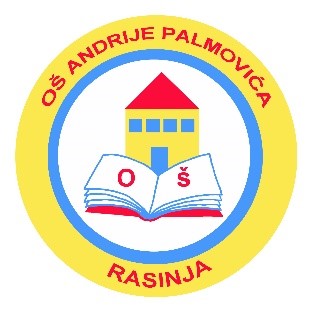 48312 RasinjaŠ K O L S K I  K U R I K U L U MOSNOVNE ŠKOLE ANDRIJE PALMOVIĆA RASINJARasinja, rujan 2022.SADRŽAJRAZREDNA NASTAVA (INA, DOD, DOP, terenska nastava)………………………………………...………………………………….……… 4PREDMETNA NASTAVA (INA, DOD, DOP, terenska nastava)………………………………………………………………………...…......... 61IZBORNA NASTAVA………………………………………………………………….……………………………………………...……...........90Njemački jezik……………………………………….…………………………………………………………………………………...………….91Informatika …………...…………………………………..……………………………………...………………………………………….......... 112Katolički vjeronauk ………………………………………………………………………………………………………………………...…...... 153Pravoslavni vjeronauk…………………………………………..………………………………….……………………………………………... 189Srpski jezik i kultura, modeL C ……………………………………………………...……..……...…………………………………………….. 190UvodU školskoj teoriji i praksi kurikulum sadrži sve sadržaje, procese i aktivnosti koji imaju za cilj ostvarivanje ciljeva i zadataka obrazovanja na način da se promoviraju intelektualni, osobni, društveni i fizički razvoj djece/učenika. Uz službeni program, kurikulum sadrži i one aktivnosti i sadržaje koje možemo smatrati neformalnim, a predstavljaju svojevrsni specifikum škole Školskim kurikulumom utvrđen je dugoročni i kratkoročni plan i program rada škole kroz izbornu nastavu, izvannastavne i izvanškolske aktivnosti, te druge odgojno-obrazovne programe i projekte.Pri izradi školskog kurikuluma stavljen je naglasak na specifičnosti škole i sredine u kojoj škola djeluje. Središte i polazište rada na sadržajima školskog kurikuluma jesu potrebe i interesi naših učenika, roditelja i lokalne zajednice.Bitne pretpostavke ostvarivanju ciljeva postavljenih u kurikulumu su: postojanje stručne kompetencije učitelja, kvalitetna suradnja na relaciji roditelji – škola, podrška i pomoć lokalne zajednice. Školski kurikulum je razrađen po odgojno – obrazovnim područjima. Dostupan je na mrežnim stranicama škole svim učenicima, roditeljima i ostalim zainteresiranim za rad i život naše škole.RAZREDNA NASTAVA (INA, DOD, DOP, terenska nastava)PLANIRANJE AKTIVNOSTI, PROGRAMA ILI PROJEKTA U ŠKOLSKOJ GODINI 2022./23.NAZIV AKTIVNOSTI: IZVANNASTAVNA AKTIVNOST- ČITANJEM DO MAŠTE                       (npr.: terenska nastava, integrirana nastava, izvannastavna aktivnost, projektna nastava, školske stručne ekskurzije)                                                                             				Planiranje izvršila: Jasna BelajPLANIRANJE AKTIVNOSTI, PROGRAMA ILI PROJEKTA U ŠKOLSKOJ GODINI 2022./23.NAZIV AKTIVNOSTI: Dopunska nastava hrvatskog jezika i matematike                            (npr.: terenska nastava, integrirana nastava, izvannastavna aktivnost, projektna nastava, školske stručne ekskurzije)Planiranje izvršila: Jasna BelajPLANIRANJE AKTIVNOSTI, PROGRAMA ILI PROJEKTA U ŠKOLSKOJ GODINI 2022./2023.NAZIV AKTIVNOSTI:  Izvannastavna aktivnost – LIKOVNA GRUPA(npr.: terenska nastava, integrirana nastava, izvannastavna aktivnost, projektna nastava, školske stručne ekskurzije)													                  Planiranje izvršila: Marina Zrinski PLANIRANJE AKTIVNOSTI, PROGRAMA ILI PROJEKTA U ŠKOLSKOJ GODINI 2022./2023.NAZIV AKTIVNOSTI:  DOPUNSKA NASTAVA(npr.: terenska nastava, integrirana nastava, izvannastavna aktivnost, projektna nastava, školske stručne ekskurzije)														Planiranje izvršila: Marina ZrinskiPLANIRANJE AKTIVNOSTI, PROGRAMA ILI PROJEKTA U ŠKOLSKOJ GODINI 2022./2023.NAZIV AKTIVNOSTI:  DOPUNSKA NASTAVA(npr.: terenska nastava, integrirana nastava, izvannastavna aktivnost, projektna nastava, školske stručne ekskurzije)														Planiranje izvršila: Marina ZrinskiPLANIRANJE AKTIVNOSTI, PROGRAMA ILI PROJEKTA U ŠKOLSKOJ GODINI 2022./2023.NAZIV AKTIVNOSTI:  Izvannastavna aktivnost – dramsko – recitatorska družina(npr.: terenska nastava, integrirana nastava, izvannastavna aktivnost, projektna nastava, školske stručne ekskurzije)													Planiranje izvršila: Jasna FajfarićPLANIRANJE AKTIVNOSTI, PROGRAMA ILI PROJEKTA U ŠKOLSKOJ GODINI 2022./2023.NAZIV AKTIVNOSTI:  Dopunska nastava – hrvatski jezik(npr.: terenska nastava, integrirana nastava, izvannastavna aktivnost, projektna nastava, školske stručne ekskurzije)													Planiranje izvršila: Jasna FajfarićPLANIRANJE AKTIVNOSTI, PROGRAMA ILI PROJEKTA U ŠKOLSKOJ GODINI 2022./2023.NAZIV AKTIVNOSTI:  Dopunska nastava - matematika(npr.: terenska nastava, integrirana nastava, izvannastavna aktivnost, projektna nastava, školske stručne ekskurzije)													Planiranje izvršila: Jasna FajfarićPLANIRANJE AKTIVNOSTI, PROGRAMA ILI PROJEKTA U ŠKOLSKOJ GODINI 2022./2023.NAZIV AKTIVNOSTI: IZVANNASTAVNA  AKTIVNOST(npr.: terenska nastava, integrirana nastava, izvannastavna aktivnost, projektna nastava, školske stručne ekskurzije)														Planiranje izvršila : Vesna HanzlićPLANIRANJE AKTIVNOSTI, PROGRAMA ILI PROJEKTA U ŠKOLSKOJ GODINI 2022./2023.NAZIV AKTIVNOSTI:  DOPUNSKA NASTAVA(npr.: terenska nastava, integrirana nastava, izvannastavna aktivnost, projektna nastava, školske stručne ekskurzije)														Planiranje izvršila: Vesna HanzlićPLANIRANJE AKTIVNOSTI, PROGRAMA ILI PROJEKTA U ŠKOLSKOJ GODINI 2022./2023.NAZIV AKTIVNOSTI:  DOPUNSKA NASTAVA(npr.: terenska nastava, integrirana nastava, izvannastavna aktivnost, projektna nastava, školske stručne ekskurzije)                                                                                                                                                                                 Planiranje izvršila :Vesna HanzlićPLANIRANJE AKTIVNOSTI, PROGRAMA ILI PROJEKTA U ŠKOLSKOJ GODINI 2022./2023.NAZIV AKTIVNOSTI: Škola plivanja (npr.: terenska nastava, integrirana nastava, izvannastavna aktivnost, projektna nastava, školske stručne ekskurzije)Planiranje izvršili: V. Hanzlić, J. Fajfarić,  G. Pribeg, Lj. Zagrajski,  D. Kučan, B. Kivač, T. PunekPLANIRANJE AKTIVNOSTI PROGRAMA ILI PROJEKTA U ŠKOLSKOJ GODINI 2022./2023.NAZIV AKTIVNOSTI: Dopunska nastava – HRVATSKI JEZIK(npr. terenska nastava, integrirana nastava, izvannastavna aktivnost, projektna nastava, školske stručne ekskurzije)Planiranje izvršio: Vedran SavićPLANIRANJE AKTIVNOSTI PROGRAMA ILI PROJEKTA U ŠKOLSKOJ GODINI 2022./2023.NAZIV AKTIVNOSTI: Dopunska nastava - MATEMATIKA(npr. terenska nastava, integrirana nastava, izvannastavna aktivnost, projektna nastava, školske stručne ekskurzije)Planiranje izvršio: Vedran SavićPLANIRANJE AKTIVNOSTI PROGRAMA ILI PROJEKTA U ŠKOLSKOJ GODINI 2022./2023.NAZIV AKTIVNOSTI: Dopunska nastava – HRVATSKI JEZIK(npr. terenska nastava, integrirana nastava, izvannastavna aktivnost, projektna nastava, školske stručne ekskurzije)Planiranje izvršio: Vedran SavićPLANIRANJE AKTIVNOSTI PROGRAMA ILI PROJEKTA U ŠKOLSKOJ GODINI 2022./2023.NAZIV AKTIVNOSTI: Dopunska nastava - MATEMATIKA(npr. terenska nastava, integrirana nastava, izvannastavna aktivnost, projektna nastava, školske stručne ekskurzije)Planiranje izvršio: Vedran SavićPLANIRANJE AKTIVNOSTI, PROGRAMA ILI PROJEKTA U ŠKOLSKOJ GODINI 2022./2023.NAZIV AKTIVNOSTI: Izvannastavne aktivnosti – MALI ŠAHISTI(npr.: terenska nastava, integrirana nastava, izvannastavna aktivnost, projektna nastava, školske stručne ekskurzije)												             	Planiranje izvršio: Vedran SavićPLANIRANJE AKTIVNOSTI, PROGRAMA ILI PROJEKTA U ŠKOLSKOJ GODINI 2022./2023.NAZIV AKTIVNOSTI: Izvannastavna aktivnost                                        (npr.: terenska nastava, integrirana nastava, izvannastavna aktivnost, projektna nastava, školske stručne ekskurzije)                                                                                                                      Planiranje izvršila: Božica KivačPLANIRANJE AKTIVNOSTI, PROGRAMA ILI PROJEKTA U ŠKOLSKOJ GODINI 2022./2023.NAZIV AKTIVNOSTI: DOP                                        (npr.: terenska nastava, integrirana nastava, izvannastavna aktivnost, projektna nastava, školske stručne ekskurzije)                                                                                                                   Planiranje izvršila: Božica KivačPLANIRANJE AKTIVNOSTI, PROGRAMA ILI PROJEKTA U ŠKOLSKOJ GODINI 2022./2023.NAZIV AKTIVNOSTI: DOP                                        (npr.: terenska nastava, integrirana nastava, izvannastavna aktivnost, projektna nastava, školske stručne ekskurzije)                                                                                                                   Planiranje izvršila:                                                                                                                                                                                                     Božica Kivač          PLANIRANJE AKTIVNOSTI, PROGRAMA ILI PROJEKTA U ŠKOLSKOJ GODINI 2022./2023.NAZIV AKTIVNOSTI: Izvannastavna aktivnost(npr.: terenska nastava, integrirana nastava, izvannastavna aktivnost, projektna nastava, školske stručne ekskurzije)                                                                                                                                                                                Planiranje izvršila:                                                                                                                                                                                    Dajana KučanPLANIRANJE AKTIVNOSTI, PROGRAMA ILI PROJEKTA U ŠKOLSKOJ GODINI 2022./2023.NAZIV AKTIVNOSTI: Dopunska nastava hrvatskog jezika                                   (npr.: terenska nastava, integrirana nastava, izvannastavna aktivnost, projektna nastava, školske stručne ekskurzije)                                                                                                                                                            Planiranje izvršila:   Dajana KučanPLANIRANJE AKTIVNOSTI, PROGRAMA ILI PROJEKTA U ŠKOLSKOJ GODINI 2022./2023.NAZIV AKTIVNOSTI: Dopunska nastava matematike                                       (npr.: terenska nastava, integrirana nastava, izvannastavna aktivnost, projektna nastava, školske stručne ekskurzije)Planiranje izvršila: Dajana KučanPLANIRANJE AKTIVNOSTI, PROGRAMA ILI PROJEKTA U ŠKOLSKOJ GODINI 2022./2023.NAZIV AKTIVNOSTI: TERENSKA NASTAVA(npr.: terenska nastava, integrirana nastava, izvannastavna aktivnost, projektna nastava, školske stručne ekskurzije)                                                                                                                                                                                                                                                             Planiranje izvršili: Jasna Belaj, Jasna Fajfarić, Vesna Hanzlić, Božica Kivač, Dajana Kučan, Marina Levak, Gordana Pribeg, Tanja Punek, Vedran Savić, Ljiljana Zagrajski i Marina ZrinskiPLANIRANJE AKTIVNOSTI, PROGRAMA ILI PROJEKTA U ŠKOLSKOJ GODINI 2022./2023.NAZIV AKTIVNOSTI:  IZVANNASTAVNA AKTIVNOST                                                                                                                     Planiranje izvršila: Gordana Pribeg                                                                                                                                              PLANIRANJE AKTIVNOSTI, PROGRAMA ILI PROJEKTA U ŠKOLSKOJ GODINI 2022./2023.NAZIV AKTIVNOSTI:  DOPUNSKA NASTAVA(npr.: terenska nastava, integrirana nastava, izvannastavna aktivnost, projektna nastava, školske stručne ekskurzije)                                                                                                                                                                              Planiranje izvršila: Gordana Pribeg   PLANIRANJE AKTIVNOSTI, PROGRAMA ILI PROJEKTA U ŠKOLSKOJ GODINI 2022./2023.NAZIV AKTIVNOSTI:  DOPUNSKA NASTAVA(npr.: terenska nastava, integrirana nastava, izvannastavna aktivnost, projektna nastava, školske stručne ekskurzije)                                                                                                                                                                                Planiranje izvršila: Gordana Pribeg  PLANIRANJE AKTIVNOSTI, PROGRAMA ILI PROJEKTA U ŠKOLSKOJ GODINI 2022./2023.NAZIV AKTIVNOSTI: Škola plivanja (npr.: terenska nastava, integrirana nastava, izvannastavna aktivnost, projektna nastava, školske stručne ekskurzije)Planiranje izvršili: V. Hanzlić, J. Fajfarić,  G. Pribeg, Lj. Zagrajski,  D. Kučan, B. Kivač, T. PunekPLANIRANJE AKTIVNOSTI, PROGRAMA ILI PROJEKTA U ŠKOLSKOJ GODINI 2022./2023.NAZIV AKTIVNOSTI:  IZVANNASTAVNA AKTIVNOST(npr.: terenska nastava, integrirana nastava, izvannastavna aktivnost, projektna nastava, školske stručne ekskurzije)			                                                                                                                                    Planiranje izvršila:Ljiljana ZagrajskiPLANIRANJE AKTIVNOSTI, PROGRAMA ILI PROJEKTA U ŠKOLSKOJ GODINI 2022./2023.NAZIV AKTIVNOSTI: DOPUNSKA NASTAVA(npr.: terenska nastava, integrirana nastava, izvannastavna aktivnost, projektna nastava, školske stručne ekskurzije)													Planiranje izvršila:Ljiljana ZagrajskiPLANIRANJE AKTIVNOSTI, PROGRAMA ILI PROJEKTA U ŠKOLSKOJ GODINI 2022./2023.NAZIV AKTIVNOSTI: INTEGRIRANI NASTAVNI DANI(npr.: terenska nastava, integrirana nastava, izvannastavna aktivnost, projektna nastava, školske stručne ekskurzije)													            Planiranje izvršila: Ljiljana ZagrajskiPLANIRANJE AKTIVNOSTI PROGRAMA ILI PROJEKTA U ŠKOLSKOJ GODINI 2022./2023.NAZIV AKTIVNOSTI: Dopunska nastava – HRVATSKI JEZIK(npr. terenska nastava, integrirana nastava, izvannastavna aktivnost, projektna nastava, školske stručne ekskurzije)Planiranje izvršila: Marina LevakPLANIRANJE AKTIVNOSTI PROGRAMA ILI PROJEKTA U ŠKOLSKOJ GODINI 2022./2023.NAZIV AKTIVNOSTI: Dodatna nastava - MATEMATIKA(npr. terenska nastava, integrirana nastava, izvannastavna aktivnost, projektna nastava, školske stručne ekskurzije)Planiranje izvršila: Marina LevakPLANIRANJE AKTIVNOSTI, PROGRAMA ILI PROJEKTA U ŠKOLSKOJ GODINI 2022./2023.NAZIV AKTIVNOSTI: Godišnje doba jesen; Godišnje doba zima; Godišnje doba proljeće; Godišnje doba ljeto  (npr.: terenska nastava, integrirana nastava, izvannastavna aktivnost, projektna nastava, školske stručne ekskurzije)													Planiranje izvršila: Marina LevakPLANIRANJE AKTIVNOSTI, PROGRAMA ILI PROJEKTA U ŠKOLSKOJ GODINI 2022./2023.NAZIV AKTIVNOSTI: Mjesto u kojem živim; Upoznajmo svoje mjesto (npr.: terenska nastava, integrirana nastava, izvannastavna aktivnost, projektna nastava, školske stručne ekskurzije)													Planiranje izvršila: Marina LevaPLANIRANJE AKTIVNOSTI PROGRAMA ILI PROJEKTA U ŠKOLSKOJ GODINI 2022./2023.NAZIV AKTIVNOSTI: Dopunska nastava – HRVATSKI JEZIK(npr. terenska nastava, integrirana nastava, izvannastavna aktivnost, projektna nastava, školske stručne ekskurzije)Planiranje izvršila: Marina LevakPLANIRANJE AKTIVNOSTI PROGRAMA ILI PROJEKTA U ŠKOLSKOJ GODINI 2022./2023.NAZIV AKTIVNOSTI: Dopunska nastava - MATEMATIKA(npr. terenska nastava, integrirana nastava, izvannastavna aktivnost, projektna nastava, školske stručne ekskurzije)Planiranje izvršila: Marina LevakPLANIRANJE AKTIVNOSTI PROGRAMA ILI PROJEKTA U ŠKOLSKOJ GODINI 2022./2023.NAZIV AKTIVNOSTI: IUN - Zavičaj u kojem živim(npr.: terenska nastava, integrirana nastava, izvannastavna aktivnost, projektna nastava, školske stručne ekskurzije)                                                                                                                                                                       Planiranje izvršila:  Marina LevakPLANIRANJE AKTIVNOSTI, PROGRAMA ILI PROJEKTA U ŠKOLSKOJ GODINI 2022./2023.NAZIV AKTIVNOSTI: Izvannastavne aktivnosti – DRAMSKO - RECITATORSKA GRUPA(npr.: terenska nastava, integrirana nastava, izvannastavna aktivnost, projektna nastava, školske stručne ekskurzije)                                                                                                                                                                      Planiranje izvršila: Marina LevakPLANIRANJE AKTIVNOSTI, PROGRAMA ILI PROJEKTA U ŠKOLSKOJ GODINI 2022./2023.NAZIV AKTIVNOSTI: TERENSKA NASTAVA(npr.: terenska nastava, integrirana nastava, izvannastavna aktivnost, projektna nastava, školske stručne ekskurzije)                                                                                                                                                                                                                                                             Planiranje izvršili: Jasna Belaj, Jasna Fajfarić, Vesna Hanzlić, Božica Kivač, Dajana Kučan, Marina Levak, Gordana Pribeg, Tanja Punek, Vedran Savić, Ljiljana Zagrajski i Marina ZrinskiPLANIRANJE AKTIVNOSTI, PROGRAMA ILI PROJEKTA U ŠKOLSKOJ GODINI 2022./2023.NAZIV AKTIVNOSTI: Škola plivanja (npr.: terenska nastava, integrirana nastava, izvannastavna aktivnost, projektna nastava, školske stručne ekskurzije)Planiranje izvršili: V. Hanzlić, J. Fajfarić,  G. Pribeg, Lj. Zagrajski,  D. Kučan, B. Kivač, T. PunekPLANIRANJE AKTIVNOSTI, PROGRAMA ILI PROJEKTA U ŠKOLSKOJ GODINI 2022./2023.NAZIV AKTIVNOSTI: TERENSKA NASTAVA(npr.: terenska nastava, integrirana nastava, izvannastavna aktivnost, projektna nastava, školske stručne ekskurzije)                                                                                                                                                                                                                                                             Planiranje izvršili: Jasna Belaj, Jasna Fajfarić, Vesna Hanzlić, Božica Kivač, Dajana Kučan, Marina Levak, Gordana Pribeg, Tanja Punek, Vedran Savić, Ljiljana Zagrajski i Marina ZrinskiPLANIRANJE AKTIVNOSTI, PROGRAMA ILI PROJEKTA U ŠKOLSKOJ GODINI 2022./2023.NAZIV AKTIVNOSTI: Dopunska nastava - MATEMATIKA(npr.: terenska nastava, integrirana nastava, izvannastavna aktivnost, projektna nastava, školske stručne ekskurzije)													Planiranje izvršila: Tanja PunekPLANIRANJE AKTIVNOSTI, PROGRAMA ILI PROJEKTA U ŠKOLSKOJ GODINI 2022./2023.NAZIV AKTIVNOSTI: Dopunska nastava – HRVATSKI JEZIK(npr.: terenska nastava, integrirana nastava, izvannastavna aktivnost, projektna nastava, školske stručne ekskurzije)													Planiranje izvršila: Tanja PunekPLANIRANJE AKTIVNOSTI, PROGRAMA ILI PROJEKTA U ŠKOLSKOJ GODINI 2022./2023.NAZIV AKTIVNOSTI: Upoznajmo svoju županiju(npr.: terenska nastava, integrirana nastava, izvannastavna aktivnost, projektna nastava, školske stručne ekskurzije)													Planiranje izvršila: Tanja PunekPLANIRANJE AKTIVNOSTI, PROGRAMA ILI PROJEKTA U ŠKOLSKOJ GODINI 2022./2023.NAZIV AKTIVNOSTI: Pozdrav jeseni; Pozdrav proljeću(npr.: terenska nastava, integrirana nastava, izvannastavna aktivnost, projektna nastava, školske stručne ekskurzije)													Planiranje izvršile: Marina Levak                                                                                                                                                                                        Tanja PunekIP-CORONA-2020-12-3798
Učenje biologije u epidemiološki prilagođenom istraživačkom okruženjuPLANIRANJE AKTIVNOSTI PROGRAMA ILI PROJEKTA U ŠKOLSKOJ GODINI 2022./2023.NAZIV AKTIVNOSTI: Dopunska nastava – HRVATSKI JEZIK(npr. terenska nastava, integrirana nastava, izvannastavna aktivnost, projektna nastava, školske stručne ekskurzije)Planiranje izvršila: Tanja PunekPLANIRANJE AKTIVNOSTI PROGRAMA ILI PROJEKTA U ŠKOLSKOJ GODINI 2022./2023.NAZIV AKTIVNOSTI: Dopunska nastava - MATEMATIKA(npr. terenska nastava, integrirana nastava, izvannastavna aktivnost, projektna nastava, školske stručne ekskurzije)Planiranje izvršila: Tanja PunekPLANIRANJE AKTIVNOSTI, PROGRAMA ILI PROJEKTA U ŠKOLSKOJ GODINI 2022./2023.NAZIV AKTIVNOSTI: Priroda / Životni uvjeti / Naselja brežuljkastih krajeva(npr.: terenska nastava, integrirana nastava, izvannastavna aktivnost, projektna nastava, školske stručne ekskurzije)										                                                     Planiranje izvršila: Tanja PunekPLANIRANJE AKTIVNOSTI, PROGRAMA ILI PROJEKTA U ŠKOLSKOJ GODINI 2022./2023.NAZIV AKTIVNOSTI: Izvannastavne aktivnosti - FOLKLOR(npr.: terenska nastava, integrirana nastava, izvannastavna aktivnost, projektna nastava, školske stručne ekskurzije)													                    Planiranje izvršila: Tanja PunekPLANIRANJE AKTIVNOSTI, PROGRAMA ILI PROJEKTA U ŠKOLSKOJ GODINI 2022./2023.NAZIV AKTIVNOSTI: Izvannastavna aktivnost (Zbor)                                                                                                                                     Planiranje izvršio:                                                                                                                                     Igor JakupecPLANIRANJE AKTIVNOSTI, PROGRAMA ILI PROJEKTA U ŠKOLSKOJ GODINI 2022./2023.NAZIV AKTIVNOSTI:  DODATNI RAD(npr.: terenska nastava, integrirana nastava, izvannastavna aktivnost, projektna nastava, školske stručne ekskurzije)														Planiranje izvršila: Željka ŠtabiPLANIRANJE AKTIVNOSTI, PROGRAMA ILI PROJEKTA U ŠKOLSKOJ GODINI 2022./2023.NAZIV AKTIVNOSTI:  DODATNI RAD(npr.: terenska nastava, integrirana nastava, izvannastavna aktivnost, projektna nastava, školske stručne ekskurzije)														Planiranje izvršila: Željka ŠtabiPLANIRANJE AKTIVNOSTI, PROGRAMA ILI PROJEKTA U ŠKOLSKOJ GODINI 2022./2023.NAZIV AKTIVNOSTI:  DOPUNSKI RAD(npr.: terenska nastava, integrirana nastava, izvannastavna aktivnost, projektna nastava, školske stručne ekskurzije)														Planiranje izvršila: Željka ŠtabiPLANIRANJE AKTIVNOSTI, PROGRAMA ILI PROJEKTA U ŠKOLSKOJ GODINI 2022./2023.NAZIV AKTIVNOSTI:  DOPUNSKI RAD(npr.: terenska nastava, integrirana nastava, izvannastavna aktivnost, projektna nastava, školske stručne ekskurzije)														Planiranje izvršila: Željka ŠtabiPLANIRANJE AKTIVNOSTI, PROGRAMA ILI PROJEKTA U ŠKOLSKOJ GODINI 2021./2022.PREDMETNA NASTAVA (INA, DOD, DOP, terenska nastava)PLANIRANJE AKTIVNOSTI, PROGRAMA ILI PROJEKTA U ŠKOLSKOJ GODINI 2022./2023.NAZIV AKTIVNOSTI:  HUMANITARNA GRUPA CRVENOG KRIŽAPlaniranje izvršila: Marina Kovaček, prof.PLANIRANJE AKTIVNOSTI, PROGRAMA ILI PROJEKTA U ŠKOLSKOJ GODINI 2022./2023.NAZIV AKTIVNOSTI:   DOPUNSKA NASTAVA MATEMATIKE U  5.A i 5.B  RAZREDU	Planiranje izvršili: Ivana Križanić, Mario SinovecPLANIRANJE AKTIVNOSTI, PROGRAMA ILI PROJEKTA U ŠKOLSKOJ GODINI 2022./2023.NAZIV AKTIVNOSTI:   DOPUNSKA NASTAVA MATEMATIKE U  6.A i 6.B  RAZREDU													Planiranje izvršio: Mario SinovecPLANIRANJE AKTIVNOSTI, PROGRAMA ILI PROJEKTA U ŠKOLSKOJ GODINI 2022./2023.NAZIV AKTIVNOSTI:   DOPUNSKA NASTAVA MATEMATIKE U  7.A i 7.B  RAZREDU													Planiranje izvršila: Ivana KrižanićPLANIRANJE AKTIVNOSTI, PROGRAMA ILI PROJEKTA U ŠKOLSKOJ GODINI 2022./2023.NAZIV AKTIVNOSTI:   DOPUNSKA NASTAVA MATEMATIKE U  8.A i 8.B  RAZREDU													Planiranje izvršila: Ivana KrižanićPLANIRANJE AKTIVNOSTI, PROGRAMA ILI PROJEKTA U ŠKOLSKOJ GODINI 2022./2023.NAZIV AKTIVNISTI: PJEVAČKI ZBOR Planiranje izvršio: Josipa OstrešPLANIRANJE AKTIVNOSTI, PROGRAMA ILI PROJEKTA U ŠKOLSKOJ GODINI 2022./2023.NAZIV AKTIVNOSTI:  JEDNODNEVNI  IZLET  učenika petih i šestih razreda(npr.: terenska nastava, integrirana nastava, izvannastavna aktivnost, projektna nastava, školske stručne ekskurzije)Planiranje izvršili: Višnjica Sesvečan, Anita Bakovljanec, Hrvoje Pečarić, Snežana GabajPLANIRANJE AKTIVNOSTI, PROGRAMA ILI PROJEKTA U ŠKOLSKOJ GODINI 2022./2023.NAZIV AKTIVNOSTI: Izvanučionička nastava										Planiranje izvršili: Krunoslav Havaić, Sandra Mekota Šadek, Zvonimir Haramija, Josipa OstrešPLANIRANJE AKTIVNOSTI, PROGRAMA ILI PROJEKTA U ŠKOLSKOJ GODINI 2022./2023.NAZIV AKTIVNOSTI: Posjet koncertu klasične glazbe - Zagreb                                                                                                                                                                                     Planiranje izvršila: Josipa OstrešNAZIV AKTIVNOSTI: Izvanučionička nastavaPlaniranje izvršila: Sunčica VuljakIZBORNA NASTAVA Izborna nastava omogućavanje učeniku da slobodno kreira odgojno – obrazovni proces na način da već usvojena znanja proširi ili, u području koje ga posebno zanima ili za što ima određenu sklonost, produbi. Sukladno Zakonu o odgoju i obrazovanju u osnovnoj i srednjoj školi, učenik izborni predmet koji odabere mora polaziti do kraja iduće školske godine. Jedina mogućnost odustajanja od izabranog predmeta izborne nastave je zahtjev i obrazloženje u pisanom obliku od strane roditelja učenika predan Učiteljskom vijeću na kraju prethodne školske godine za iduću. Obveza je učenika da satnicu od koje je odustao zamijeni drugim izbornim predmetom ili aktivnošću u školi. U našoj školi učenici mogu odabrati izbornu nastavu iz njemačkog jezika, informatike, katoličkog vjeronauka,  pravoslavnog vjeronauka i srpskog jezika i kulture.Izbornom nastavom iz njemačkog jezika obuhvaćeni su učenici od 4. do 8. razreda. Nastava se izvodi sukladno Nastavnom planu i programu za osnovnu školu ili predmetnom kurikulumu unutar 2 sata tjednoPLANIRANJE AKTIVNOSTI, PROGRAMA ILI PROJEKTA U ŠKOLSKOJ GODINI 2022./2023.NAZIV AKTIVNOSTI: izborna nastava Njemačkog jezikaPlaniranje izvršila: Sunčica VuljaRazred: 5. (izborni)   Razred: 6.  (izborni)   Razred: 7.  (izborni)   Izbornom nastavom iz informatike obuhvaćeni su učenici 1., 2., 3., 4., 7. i 8. razreda. Nastava se realizira po 2 sata tjedno po skupini, također prema Nastavnom planu i programu za osnovnu školu ili predmetnom kurikulumu.NAZIV AKTIVNOSTI: Informatika(npr.: terenska nastava, integrirana nastava, izvannastavna aktivnost, projektna nastava, školske stručne ekskurzije)Planiranje izvršio: Dubravko Stančec, Tajana BrnicaVREDNOVANJEVrednovanje za učenje i vrednovanje kao učenje provodi se kontinuirano tijekom učenja i poučavanja, u pravilu na svakom satu radi davanja informacija o učeničkome napredovanju i unaprjeđivanja budućega učenja i poučavanja, poticanja učeničkih refleksija o učenju, utvrđivanja manjkavosti u učenju, prepoznavanja učeničkih snaga te planiranja njihovog budućega učenja i poučavanja.Vrednovanje naučenog provodi se tijekom godine na kraju procesa učenja (nastavne cjeline, polugodišta te godine učenja i poučavanjaVREDNOVANJEVrednovanje za učenje i vrednovanje kao učenje provodi se kontinuirano tijekom učenja i poučavanja, u pravilu na svakom satu radi davanja informacija o učeničkome napredovanju i unaprjeđivanja budućega učenja i poučavanja, poticanja učeničkih refleksija o učenju, utvrđivanja manjkavosti u učenju, prepoznavanja učeničkih snaga te planiranja njihovog budućega učenja i poučavanja.Vrednovanje naučenog provodi se tijekom godine na kraju procesa učenja (nastavne cjeline, polugodišta te godine učenja i poučavanja).VREDNOVANJEVrednovanje za učenje i vrednovanje kao učenje provodi se kontinuirano tijekom učenja i poučavanja, u pravilu na svakom satu radi davanja informacija o učeničkome napredovanju i unaprjeđivanja budućega učenja i poučavanja, poticanja učeničkih refleksija o učenju, utvrđivanja manjkavosti u učenju, prepoznavanja učeničkih snaga te planiranja njihovog budućega učenja i poučavanja.Vrednovanje naučenog provodi se tijekom godine na kraju procesa učenja (nastavne cjeline, polugodišta te godine učenja i poučavanja).Izborna nastava iz vjeronauka organizirana je za učenike 1. – 8. r. Svaka grupa ima po 2 sata tjedno nastave vjeronauka. Nastava se realizira prema Programu katoličkog vjeronauka u osnovnoj školi ili predmetnom kurikulumu.PLANIRANJE AKTIVNOSTI, PROGRAMA ILI PROJEKTA U ŠKOLSKOJ GODINI 2021./2022.Predmet: Srpski jezik i kultura, model CGODIŠNJI IZVEDBENI KURIKULUNa temelju članka 118. st. 2. čl. 5. Zakona o odgoju i obrazovanju u osnovnoj i srednjoj školi (Narodne novine, broj 87/08, 86/09, 92/10, 105/10, 90/11, 5/12, 16/12, 86/12, 94/13,  152/14 i 07/17) i čl. 34 Statuta Osnovne škole Andrija Palmović Rasinja, Školski odbor na prijedlog ravnatelja škole donosi Kurikulum za školsku godinu 2022./2023. na sjednici školskog odbora koja je održana 13. listopada 2022. godine, a nakon provedene rasprave na sjednici Učiteljskog vijeća i provedene rasprave na Vijeću roditelja.  Predsjednik školskog odbora:                                                                                                                                                          Ravnatelj škole:             Marina Kovaček                                                                                                                                                                   Krunoslav BelajAktivnostIzvannastavna aktivnost – Čitanjem do mašteNositelji aktivnostiučiteljica: Jasna BelajCiljevi aktivnostiMotiviranje i poticanje učenika na čitanje i ljubav prema književnim djelima.Broj uključenih učenika15Uzrast učenika1. razred  Vremenik aktivnostitijekom školske godine, jedan sat tjednoNačin realizacijeRazviti kod učenika ljubav prema čitanju, upoznati učenike sa čitalačkim materijalom primjerenim dobi učenika i znanju koje posjeduje. Poticati maštu, kreativno izražavanje i komunikaciju.Način vrednovanja i korištenje rezultatavrednovanje pisanih i usmenih zadataka, primjena naučenog u redovnoj nastavi, individualno praćenje uspješnosti usvajanja planiranih sadržajaPlanirani troškovitroškovi fotokopirnog materijalaAktivnostDOP – hrvatski jezik i matematikaNositelji aktivnostiučiteljica: Jasna BelajCiljevi aktivnostinadoknaditi gubitke u znanju i vještinama te tako osposobiti učenika za uspješno svladavanje sadržaja iz hrvatskog jezika i matematikeBroj uključenih učenika5 -6Uzrast učenika1. razred  Vremenik aktivnostitijekom školske godine, dva sata tjednoNačin realizacijeindividualni oblik rada: HJ – svladavanje hrvatskog književnog jezika, usvajanje glasovne analize i sinteze, vježbe čitanja rečenica i kraćih tekstova, pisanje riječi i rečenica tiskanim slovima; M –  svladavanje hrvatskog književnog jezika, razlikovanje oblika u prostoru, čitanje i pisanje brojeva do dvadeset, zbrajanje i oduzimanje brojeva do dvadeset i rješavanje zadataka zadanih riječimaNačin vrednovanja i korištenje rezultatavrednovanje pisanih i usmenih zadataka, primjena naučenog u redovnoj nastavi, individualno praćenje uspješnosti usvajanja planiranih sadržajaPlanirani troškovitroškovi fotokopirnog materijalaAktivnostLikovna grupa Nositelji aktivnostiMarina Zrinski, učiteljica RNCiljevi aktivnostiRazvijanje sposobnosti izražavanja, komuniciranja, zapažanja, maštanja, doživljavanja i spoznavanja umjetničkog djela.Broj uključenih učenika8 učenikaUzrast učenika2. razredVremenik aktivnostiTijekom nastavne godine 2022. / 2023. po jedan sat tjedno.Način realizacijeCrtanje, slikanje, modeliranje.Način vrednovanja ikorištenje rezultataPisano praćenje napredovanja učenika, osobno zadovoljstvo, izložbe.Planirani troškoviSredstva će se nabaviti prema potrebi u dogovoru s roditeljima i školom.AktivnostDopunska nastava – HRVATSKI JEZIKNositelji aktivnostiUčiteljica i učeniciCiljevi aktivnostiPomoć učenicima u svladavanju predviđenih sadržaja hrvatskog jezikaBroj uključenih učenika3Uzrast učenika2. razredVremenik aktivnostiTijekom nastavne godine 2022./2023. po jedan sat tjednoNačin realizacijeRad na nastavnom satuNačin vrednovanja i korištenje rezultataPrema pravilniku o praćenju i ocjenjivanju.Usvajanje predviđenih nastavnih sadržaja i poboljšanje uspjeha.Planirani troškovi/AktivnostDopunska nastava – MATEMATIKANositelji aktivnostiUčiteljica i učeniciCiljevi aktivnostiPomoć učenicima u svladavanju predviđenih sadržaja iz matematike.Broj uključenih učenika3Uzrast učenika2. razredVremenik aktivnostiTijekom nastavne godine 2022./2023. po jedan sat tjednoNačin realizacijeRad na nastavnom satuNačin vrednovanja i korištenje rezultataPrema pravilniku o praćenju i ocjenjivanju.Usvajanje predviđenih nastavnih sadržaja i poboljšanje uspjeha.Planirani troškovi/AktivnostDramsko – recitatorska družina u 3. razredu.Nositelji aktivnostiJasna Fajfarić, učiteljica RNCiljevi aktivnostiRazvijanje sposobnosti izražavanja, komuniciranja, zapažanja, maštanja, doživljavanja i spoznavanja umjetničkog djela.Broj uključenih učenika10 učenikaUzrast učenika3. razredVremenik aktivnostiTijekom nastavne godine 2022. / 2023. po 1 sat tjedno.Način realizacijeČitanje, dramatizacija, igre u razredu, sudjelovanje na školskim priredbama i susretima učeničkog stvaralaštva.Način vrednovanja ikorištenje rezultataPisano praćenje napredovanja učenika.Planirani troškoviSredstva će se nabaviti prema potrebi u dogovoru s roditeljima i školom.AktivnostDopunska nastava iz hrvatskog jezika u 3. razredu.Nositelji aktivnostiJasna Fajfarić, učiteljica RNCiljevi aktivnostiPomoć učenicima u ovladavanju temeljnim znanjima iz hrvatskog jezika.Broj uključenih učenika2 učenikaUzrast učenika3. razredVremenik aktivnostiTijekom nastavne godine 2022. / 2023. po 1 sat tjedno.Način realizacijeRazvijanje sposobnosti čitanja, pisanja i izražavanja.Način vrednovanja ikorištenje rezultataPisano praćenje učeničkih sposobnosti.Planirani troškoviPotrošni materijal za nastavne listiće.AktivnostDopunska nastava iz matematike u 3. razreduNositelji aktivnostiJasna Fajfarić, učiteljica RNCiljevi aktivnostiPomoć učenicima u ovladavanju temeljnim znanjima iz matematike.Broj uključenih učenika2 učenikaUzrast učenika3. razredVremenik aktivnostiTijekom nastavne godine 2022. / 2023. po 1 sat tjedno.Način realizacijeRazvijanje sposobnosti računanja, zapažanja, logičkog mišljenja.Način vrednovanja ikorištenje rezultataPisano praćenje učeničkih sposobnosti.Planirani troškoviPotrošni materijal za nastavne listiće.AktivnostLIKOVNA DRUŽINANositelji aktivnostiVesna Hanzlić, učiteljica RNCiljevi aktivnostiRazvijati interes za likovno izražavanje i estetsko uređenje prostora. Proširiti znanje i vještine novim likovnim tehnikama i načinima izražavanja. Broj uključenih učenika7Uzrast učenika4.razredVremenik aktivnostiTijekom nastavne godine 2022./2023.Način realizacijeRad na nastavnom satu.Način vrednovanja i korištenje rezultataPrema pravilniku o praćenju i ocjenjivanju. Sudjelovanje na likovnim natječajima; uređenje školskih panoa i prostora.Planirani troškoviUčenici trebaju osigurati papir i likovna sredstva.AktivnostDopunska nastava – HRVATSKI JEZIKNositelji aktivnostiUčiteljica i učeniciCiljevi aktivnostiPomoć učenicima u svladavanju predviđenih sadržaja hrvatskog jezikaBroj uključenih učenika3Uzrast učenika4. razredVremenik aktivnostiTijekom nastavne godine 2022./2023. po jedan sat tjednoNačin realizacijeRad na nastavnom satuNačin vrednovanja i korištenje rezultataPrema pravilniku o praćenju i ocjenjivanju.Usvajanje predviđenih nastavnih sadržaja i poboljšanje uspjeha.Planirani troškoviNemaAktivnostDopunska nastava – MATEMATIKANositelji aktivnostiUčiteljica i učeniciCiljevi aktivnostiPomoć učenicima u svladavanju predviđenih sadržaja iz matematike.Broj uključenih učenika3Uzrast učenika4. razredVremenik aktivnostiTijekom nastavne godine 2022./2023. po jedan sat tjednoNačin realizacijeRad na nastavnom satuNačin vrednovanja i korištenje rezultataPrema pravilniku o praćenju i ocjenjivanju.Usvajanje predviđenih nastavnih sadržaja i poboljšanje uspjeha.Planirani troškovinemaAktivnostŠkola plivanjaNositelji aktivnostiUčenici i stručni edukatoriCiljevi aktivnostiSvladavanje tehnika plivanjaBroj uključenih učenikaUčenici 3. i 4. razreda PŠ Subotica Podravska, PŠ Veliki Poganac, PŠ Kuzminec i MŠ Rasinja .46 učenikaUzrast učenika3. i 4. razredVremenik aktivnostiTijekom nastavne godine 2022/23. u trajanju od 20 sati (5 dolazaka po 4 sata dnevno)Način realizacijeIzvođenje vježbi u bazenuNačin vrednovanja ikorištenje rezultataPolaznike vrednuju edukatori na kraju obuke.Planirani troškoviTroškove snosi županija Koprivničko-križevačka i općina Rasinja.AktivnostDopunska nastava iz Hrvatskog jezikaNositelji aktivnostiUčitelj, učeniciCiljevi aktivnostiIndividualiziranim radom pomoći učenicima koji teže usvajaju nastavne sadržaje u redovnoj nastavi te učenicima koji zbog različitih objektivnih okolnosti nisu prisustvovali nastavi. Kontinuiranim radom tijekom nastavne godine osposobiti učenike da samostalno primjenjuju stečeno znanje.Broj uključenih učenika5 učenikaUzrast učenika1. razredVremenik aktivnosti1 sat tjedno tijekom nastavne godineNačin realizacijeIndividualnim radom sa svakim pojedinim učenikom objašnjavati sadržaje koje teže shvaća i sukladno razini usvojenosti znanja davati zadatke za vježbu.Način vrednovanja i korištenja rezultataPostignuća će se vrednovati kroz sustavno praćenje i provjeravanje usvojenosti sadržaja usmenim i pismenim provjeravanjem. Praćenje motivacije i aktivnosti učenika; bilježenje opisne procjene o napretku u dnevnik rada. Samoprocjena - učenik samostalno procjenjuje vlastiti rad i napredak s ciljem što veće motivacije. Rezultati vrednovanja rada bit će smjernica voditelju dopunske nastave za dalji plan rada i aktivnosti za svakog učenika pojedinačno.Planirani troškoviFotokopirni papirAktivnostDopunska nastava iz MatematikeNositelji aktivnostiUčitelj, učenikCiljevi aktivnostiIndividualiziranim radom pomoći učenicima koji teže usvajaju nastavne sadržaje u redovnoj nastavi te učenicima koji zbog različitih objektivnih okolnosti nisu prisustvovali nastavi. Kontinuiranim radom tijekom nastavne godine osposobiti učenike da samostalno primjenjuju stečeno znanje.Broj uključenih učenika1 učenikUzrast učenika1. razredVremenik aktivnosti1 sat tjedno tijekom nastavne godineNačin realizacijeIndividualnim radom sa svakim pojedinim učenikom objašnjavati sadržaje koje teže shvaća i sukladno razini usvojenosti znanja davati zadatke za vježbu.Način vrednovanja i korištenja rezultataPostignuća će se vrednovati kroz sustavno praćenje i provjeravanje usvojenosti sadržaja usmenim i pismenim provjeravanjem. Praćenje motivacije i aktivnosti učenika; bilježenje opisne procjene o napretku u dnevnik rada. Samoprocjena - učenik samostalno procjenjuje vlastiti rad i napredak s ciljem što veće motivacije. Rezultati vrednovanja rada bit će smjernica voditelju dopunske nastave za dalji plan rada i aktivnosti za svakog učenika pojedinačno.Planirani troškoviFotokopirni papirAktivnostDopunska nastava iz Hrvatskog jezikaNositelji aktivnostiUčitelj, učeniciCiljevi aktivnostiIndividualiziranim radom pomoći učenicima koji teže usvajaju nastavne sadržaje u redovnoj nastavi te učenicima koji zbog različitih objektivnih okolnosti nisu prisustvovali nastavi. Kontinuiranim radom tijekom nastavne godine osposobiti učenike da samostalno primjenjuju stečeno znanje.Broj uključenih učenika1 učenikUzrast učenika2. razredVremenik aktivnosti1 sat svaki drugi tjedan tijekom nastavne godineNačin realizacijeIndividualnim radom sa svakim pojedinim učenikom objašnjavati sadržaje koje teže shvaća i sukladno razini usvojenosti znanja davati zadatke za vježbu.Način vrednovanja i korištenja rezultataPostignuća će se vrednovati kroz sustavno praćenje i provjeravanje usvojenosti sadržaja usmenim i pismenim provjeravanjem. Praćenje motivacije i aktivnosti učenika; bilježenje opisne procjene o napretku u dnevnik rada. Samoprocjena - učenik samostalno procjenjuje vlastiti rad i napredak s ciljem što veće motivacije. Rezultati vrednovanja rada bit će smjernica voditelju dopunske nastave za dalji plan rada i aktivnosti za svakog učenika pojedinačno.Planirani troškoviFotokopirni papirAktivnostDopunska nastava iz MatematikeNositelji aktivnostiUčitelj, učenikCiljevi aktivnostiIndividualiziranim radom pomoći učenicima koji teže usvajaju nastavne sadržaje u redovnoj nastavi te učenicima koji zbog različitih objektivnih okolnosti nisu prisustvovali nastavi. Kontinuiranim radom tijekom nastavne godine osposobiti učenike da samostalno primjenjuju stečeno znanje.Broj uključenih učenika3 učenikaUzrast učenika2. razredVremenik aktivnosti1 sat svaki drugi tjedan tijekom nastavne godineNačin realizacijeIndividualnim radom sa svakim pojedinim učenikom objašnjavati sadržaje koje teže shvaća i sukladno razini usvojenosti znanja davati zadatke za vježbu.Način vrednovanja i korištenja rezultataPostignuća će se vrednovati kroz sustavno praćenje i provjeravanje usvojenosti sadržaja usmenim i pismenim provjeravanjem. Pradenje motivacije i aktivnosti učenika; bilježenje opisne procjene o napretku u dnevnik rada. Samoprocjena - učenik samostalno procjenjuje vlastiti rad i napredak s ciljem što veće motivacije. Rezultati vrednovanja rada bit će smjernica voditelju dopunske nastave za dalji plan rada i aktivnosti za svakog učenika pojedinačno.Planirani troškoviFotokopirni papirAktivnostIzvannastavna aktivnost – Mali šahistiNositelji aktivnostiUčitelj, učeniciCiljevi aktivnostiUpoznavanje s pravilima i teorijom šahovske igre. Razvijanje kulture ponašanja i sportskog natjecateljskog duha. Razvijanje logičkog mišljenja, strpljivosti, samokontrole i dosljednosti.Broj uključenih učenika8Uzrast učenika3. i 4. razredVremenik aktivnosti1 sat tjedno tijekom nastavne godineNačin realizacijeUpoznavanje s osnovama šaha kroz vježbe, postavljanje problema, igru i natjecanje.Način vrednovanja ikorištenje rezultataVrednovanje će se vršiti kroz proces učenja, međusobne šahovske partije i natjecanja unutar grupe. Rezultati vrednovanja služit će svakom učeniku da upozna svoje dobre i loše strane, napreduje u stjecanju šahovskih, ali i općih znanja.Planirani troškoviŠahovske ploče i figure, fotokopirni papirAktivnostzborNositelji aktivnostiučiteljica: Božica KivačCiljevi aktivnostirazvijanje glazbenog izričaja te glazbenog ukusa uspostavljanjem vrijednosnih kriterija za kritičko i estetski utemeljeno procjenjivanje glazbe, obogaćivanje emocionalnog svijeta i izoštravanje umjetničkog senzibilitetaBroj uključenih učenika22Uzrast učenika1., 2. i 3. razred PŠ KuzminecVremenik aktivnostitijekom školske godine, jedan sat tjednoNačin realizacijeindividualni i skupni rad s učenicima – pjevanje dječjih (umjetničkih i narodnih) pjesama i pjesama vezanih uz obilježavanje blagdanaNačin vrednovanja i korištenje rezultataopisna zapažanja o radu i vrednovanja, vrednovanja s različitih natjecanjaPlanirani troškovisitni inventar (potrošni materijal) i troškovi prijevoza u dogovoru sa Školom i roditeljimaAktivnostDOP – hrvatski jezik Nositelji aktivnostiučiteljica: Božica KivačCiljevi aktivnostinadoknaditi gubitke u znanju i vještinama te tako osposobiti učenika za uspješno svladavanje sadržaja iz hrvatskog jezika Broj uključenih učenika4Uzrast učenika3. razred PŠ KuzminecVremenik aktivnostitijekom školske godine, jedan sat tjednoNačin realizacijeindividualni oblik rada: svladavanje hrvatskog književnog jezika, vježbe čitanja i interpretacije tekstova, pisanje riječi i rečenica rukopisnim pismom, pisanje sastavaka prema zadanom poticaju, prepoznavanje imenica, glagola i pridjeva te usvajanje osnova pravopisaNačin vrednovanja i korištenje rezultatavrednovanje pisanih i usmenih zadataka, primjena naučenog u redovnoj nastavi, individualno praćenje uspješnosti usvajanja planiranih sadržajaPlanirani troškovitroškovi fotokopirnog materijalaAktivnostDOP – matematikaNositelji aktivnostiučiteljica: Božica KivačCiljevi aktivnostinadoknaditi gubitke u znanju i vještinama te tako osposobiti učenika za uspješno svladavanje sadržaja iz matematikeBroj uključenih učenika4Uzrast učenika3. razred PŠ KuzminecVremenik aktivnostitijekom školske godine, jedan sat tjednoNačin realizacijeindividualni oblik rada: svladavanje hrvatskog književnog jezika, pisano zbrajanje i oduzimanje dvoznamenkastih brojeva do sto, brojevi do 1000, pisano zbrajanje i oduzimanje u skupu brojeva do 1 000, pisano množenje i dijeljenje brojeva do 1000 jednoznamenkastim brojem te usvajanje geometrijskih sadržajaNačin vrednovanja i korištenje rezultatavrednovanje pisanih i usmenih zadataka, primjena naučenog u redovnoj nastavi, individualno praćenje uspješnosti usvajanja planiranih sadržajaPlanirani troškovitroškovi fotokopirnog materijalaAktivnostdramska družinaNositelji aktivnostiučiteljica: Dajana KučanCiljevi aktivnostirazvijanje dramskih i recitatorskih sposobnosti, mašte i kreativnosti te promicanje kulture izražavanja na hrvatskom književnom jeziku i kajkavskom narječjuBroj uključenih učenika14Uzrast učenikaučenici od 1. do 4. razreda razreda PŠ KuzminecVremenik aktivnostitijekom školske godine, 35 sati, jedan sat tjednoNačin realizacijeindividualni i skupni rad s učenicima – čitanje, recitiranje i interpretacija pjesničkog teksta, čitanje po ulogama i dramatizacija prigodnih tekstova, govorne vježbe i igre, sudjelovanje na prigodnim priredbama i natjecanjimaNačin vrednovanja i korištenje rezultataopisna zapažanja o radu i vrednovanja, vrednovanja s različitih natjecanjaPlanirani troškovisitni inventar (potrošni materijal) i troškovi prijevoza u dogovoru sa Školom i roditeljimaAktivnostDopunska nastava hrvatskog jezika                                      Nositelji aktivnostiUčiteljica: Dajana KučanCiljevi aktivnostiNadoknaditi gubitke u znanju ili vještinama te tako osposobiti učenika za uspješno svladavanje sadržaja hrvatskog jezika.Broj uključenih učenika4Uzrast učenika4. razred PŠ KuzminecVremenik aktivnostitijekom školske godine, 35 sati, jedan sat tjednoNačin realizacijeIndividualni oblik rada –  svladavanje hrvatskog književnog jezika, vježbe čitanja i interpretacije tekstova, pismene vježbe prema književnom tekstu, pisanje sastavaka prema zadanom poticaju, prepoznavanje imenica, glagola i pridjeva te usvajanje osnova pravopisa.  Način vrednovanja i korištenje rezultataVrednovanje pisanih i usmenih zadataka, primjena naučenog u redovitoj nastavi, individualno praćenje uspješnosti usvajanja planiranih sadržaja.Planirani troškovitroškovi kopiranja listićaAktivnostDopunska nastava matematike                                       Nositelji aktivnostiUčiteljica: Dajana KučanCiljevi aktivnostiNadoknaditi gubitke u znanju ili vještinama te tako osposobiti učenika za uspješno svladavanje sadržaja iz matematike.Broj uključenih učenika4Uzrast učenika4. razred PŠ KuzminecVremenik aktivnostitijekom školske godine, 35 sati, jedan sat tjednoNačin realizacijeIndividualni oblik rada –  svladavanje hrvatskog književnog jezika, pisano zbrajanje i oduzimanje u skupu brojeva do milijun, pisano množenje i dijeljenje višeznamenkastoga broja jednoznamenkastim i dvoznamenkastim brojem te usvajanje geometrijskih sadržaja.Način vrednovanja i korištenje rezultataVrednovanje pisanih i usmenih zadataka, primjena naučenog u redovitoj nastavi, individualno praćenje uspješnosti usvajanja planiranih sadržaja.Planirani troškovitroškovi fotokopiranja listićaAktivnostTerenska nastava - ZagrebNositelji aktivnostiučiteljice i učeniciCiljevi aktivnostiUpoznati glavni grad Republike Hrvatske. Posjetiti kazalište i prisustvovati prigodnoj kazališnoj predstavi. Posjetiti Zoološki vrt i upoznati različite vrste životinjskog svijeta.Broj uključenih učenika95 učenikaUzrast učenikaučenici prvog, drugog, trećeg i četvrtog razreda matične i područnih školaVremenik aktivnostisvibanj 2023. godineNačin realizacijejednodnevna TNNačin vrednovanja ikorištenje rezultataPrema Pravilniku o načinima, postupcima i elementima vrednovanja. Prezentacija rezultata putem plakata i panoa.Planirani troškovitroškovi prijevoza i ulaznicaAktivnostDramska družinaNositelj aktivnostiUčiteljica i učenici.Ciljevi aktivnostiOdgoj i razvitak čitalačkih navika i književnih interesa, razvijanje estetskih i etičkih vrijednosti, razvijanje stvaralačke mašte, lingvističke i personalne inteligencije, sposobnosti komunikacije i dramatizacije. Osvijestiti potrebu za njegovanjem zavičajnog govora.Broj uključenih učenika5Uzrast učenika1. i  4. razredVremenik aktivnostiTijekom školske godine, 35 sati, jedan sat tjedno.Način realizacijeRad na satu izvannastavne aktivnosti, susret s književnikom, posjet kazalištu.Način vrednovanja i korištenja rezultataPrema Pravilniku o načinima, postupcima i elementima vrednovanja učenika. Razvijanje osjećaja zadovoljstva pri ostvarenju dobnih rezultata i poticanje motivacije za daljnji rad i napredak.Sudjelovanje u školskim priredbama, svečanostima i susretima učeničkog stvaralaštva.Planirani troškoviFotokopirni papir, mape za uratke, izrada potrebnih pomagala za određene scenske nastupe.AktivnostDopunska nastava hrvatskog jezikaNositelj aktivnostiUčiteljica i učenik 4. razreda.Ciljevi aktivnosti Individualiziranim pristupom pomoći učeniku koji teže usvaja nastavne sadržaje u redovnoj nastavi te učenicima koji zbog različitih objektivnih okolnosti nisu prisustvovali nastavi. Kontinuiranim radom tijekom nastavne godine osposobiti učenike da samostalno primjenjuju stečeno znanje.Broj uključenih učenika1Uzrast učenika4. razredVremenik aktivnostiTijekom nastavne godine, 35 sati, 1 sat tjedno.Način realizacijeIndividualiziranim pristupom učeniku objašnjavati sadržaje koje teže shvaća i sukladno razini usvojenosti znanja davati zadatke za vježbu.Način vrednovanja i korištenja rezultataPrema Pravilniku o načinima, postupcima i elementima vrednovanja učenika. Sustavno praćenje i provjeravanje usvojenosti - praćenje motivacije i aktivnosti učenika; bilježenje opisne procjene o napretku. Samoprocjena - učenik samostalno procjenjuje vlastiti rad i napredak s ciljem što veće motivacije. Rezultati vrednovanja rada bit će smjernica učiteljici za daljnji plan rada i aktivnosti za učenika.Planirani troškovifotokopirni papirAktivnostDopunska nastava matematikeNositelj aktivnostiUčiteljica i učenik 4. razreda.Ciljevi aktivnosti Nadoknaditi predznanje, razvijati vještine te osposobiti učenika za svladavanje sadržaja matematike.Broj uključenih učenika1Uzrast učenika4. razredVremenik aktivnostiTijekom nastavne godine, 35 sati, 1 sat tjedno.Način realizacijeIndividualiziranim pristupom učeniku objašnjavati sadržaje koje teže shvaća i sukladno razini usvojenosti znanja davati zadatke za vježbu.Način vrednovanja i korištenja rezultataPrema Pravilniku o načinima, postupcima i elementima vrednovanja učenika. Sustavno praćenje i provjeravanje usvojenosti - praćenje motivacije i aktivnosti učenika; bilježenje opisne procjene o napretku. Samoprocjena - učenik samostalno procjenjuje vlastiti rad i napredak s ciljem što veće motivacije. Rezultati vrednovanja rada bit će smjernica učiteljici za daljnji plan rada i aktivnosti za učenika.Planirani troškovifotokopirni papirAktivnostŠkola plivanjaNositelji aktivnostiUčenici i stručni edukatori.Ciljevi aktivnostiSvladavanje tehnika plivanja.Broj uključenih učenikaUčenici 3. i 4. razreda PŠ Subotica Podravska, PŠ Veliki Poganac, PŠ Kuzminec i MŠ Rasinja .46 učenikaUzrast učenika3. i 4. razredVremenik aktivnostiTijekom nastavne godine 2022/23. u trajanju od 20 sati (5 dolazaka po 4 sata dnevno)Način realizacijeIzvođenje vježbi u bazenu.Način vrednovanja ikorištenje rezultataPolaznike vrednuju edukatori na kraju obuke.Planirani troškoviTroškove snosi županija Koprivničko-križevačka i općina Rasinja.AktivnostMali ekoloziNositelji aktivnostiUčiteljica i učeniciCiljevi aktivnostiUpoznati značaj prirode za život čovjeka i važnost njezinog očuvanja. Upoznati ekološke djelatnosti i njihov utjecaj na ljude i prirodi. Ekološki djelovati i reciklirati. Brinuti za životinje zimi.Broj uključenih učenika 7Uzrast učenika2.i 3. razredVremenik aktivnostiNastavna godina 2021./2022. (utorak)Način realizacijeRad na nastavnom satu, školskom dvorištu, igralištu i cvjetnjaku.                                                                                    Razgovor, čitanje, modeliranje i građenje, skupljanje, sadnja.Način vrednovanja ikorištenje rezultataPrema Pravilniku o načinu, postupcima i elementima vrednovanja.Korištenje: uljepšavanje vanjskog i unutarnjeg prostora, briga za kukce i ptice.Planirani troškoviMaterijali u okviru nastavnih predmeta. Donacije roditelja.AktivnostDopunska nastava-hrvatski jezik i matematikaNositelji aktivnostiUčiteljica i učeniciCiljevi aktivnostiPomoći učenicima da savladaju predviđene sadržaje iz navedenih predmeta.Poučiti ih načinu učenja,upornosti i odgovornosti.Broj uključenih učenika4 (3 +1)Uzrast učenika 2.razred i 3. razredVremenik aktivnostiNastavna godina 2022./2023. (utorak)Način realizacijeRad na nastavnom satuNačin vrednovanja ikorištenje rezultataPrema Pravilniku o načinima, postupcima i elementima vrednovanjaUsvajanje predviđenih nastavnih sadržaja i poboljšanje uspjeha.Planirani troškovinemaAktivnostIntegrirani nastavni dani- Dan kruha, Božić, Uskrs, Majčin danNositelji aktivnostiUčiteljica, vjeroučiteljica i učeniciCiljevi aktivnostiObilježiti blagdane i važne dane u našim životima korelacijom nastavnih predmeta i drukčijom organizacijom rada.Broj uključenih učenika7Uzrast učenika 2.i 3. razredVremenik aktivnosti Listopad, prosinac 2022., ožujak, svibanj 2023.Način realizacijeIntegrirani nastavni dan ( učionica+ školsko dvorište)Način vrednovanja ikorištenje rezultataPrema Pravilniku o načinima, postupcima i elementima vrednovanja.Prezentacija rezultata putem plakata i panoa.Planirani troškovinemaAktivnostDopunska nastava iz hrvatskog jezikaNositelji aktivnostiUčitelj, učeniciCiljevi aktivnostiIndividualiziranim radom pomoći učenicima koji teže usvajaju nastavne sadržaje u redovnoj nastavi te učenicima koji zbog različitih objektivnih okolnosti nisu prisustvovali nastavi. Kontinuiranim radom tijekom nastavne godine osposobiti učenike da samostalno primjenjuju stečeno znanje.Broj uključenih učenika1 učenikUzrast učenika1. razredVremenik aktivnosti1 sat tjedno tijekom nastavne godineNačin realizacijeIndividualnim radom sa svakim pojedinim učenikom objašnjavati sadržaje koje teže shvaća i sukladno razini usvojenosti znanja davati zadatke za vježbu.Način vrednovanja i korištenja rezultataPostignuća će se vrednovati kroz sustavno praćenje i provjeravanje usvojenosti sadržaja usmenim i pismenim provjeravanjem. Praćenje motivacije i aktivnosti učenika; bilježenje opisne procjene o napretku u dnevnik rada. Samoprocjena - učenik samostalno procjenjuje vlastiti rad i napredak s ciljem što veće motivacije. Rezultati vrednovanja rada bit će smjernica voditelju dopunske nastave za dalji plan rada i aktivnosti za svakog učenika pojedinačno.Planirani troškoviFotokopirni papirAktivnostDopunska nastava iz matematikeNositelji aktivnostiUčitelj, učenikCiljevi aktivnostiIndividualiziranim radom pomoći učenicima koji teže usvajaju nastavne sadržaje u redovnoj nastavi te učenicima koji zbog različitih objektivnih okolnosti nisu prisustvovali nastavi. Kontinuiranim radom tijekom nastavne godine osposobiti učenike da samostalno primjenjuju stečeno znanje.Broj uključenih učenika2 učenikaUzrast učenika1. razredVremenik aktivnosti1 sat tjedno tijekom nastavne godineNačin realizacijeIndividualnim radom sa svakim pojedinim učenikom objašnjavati sadržaje koje teže shvaća i sukladno razini usvojenosti znanja davati zadatke za vježbu.Način vrednovanja i korištenja rezultataPostignuća će se vrednovati kroz sustavno praćenje i provjeravanje usvojenosti sadržaja usmenim i pismenim provjeravanjem. Praćenje motivacije i aktivnosti učenika; bilježenje opisne procjene o napretku u dnevnik rada. Samoprocjena - učenik samostalno procjenjuje vlastiti rad i napredak s ciljem što veće motivacije. Rezultati vrednovanja rada bit će smjernica voditelju dopunske nastave za dalji plan rada i aktivnosti za svakog učenika pojedinačno.Planirani troškoviFotokopirni papirAktivnostIzvanučionička nastavaNositelji aktivnostiUčitelj, učeniciCiljevi aktivnostiPromatranje i uočavanje promjena u prirodi i radova koje čovjek obavlja u jesen i proljeće u voćnjaku, vinogradu i polju. Spoznavanje osnovnih obilježja jeseni i proljeća, prepoznavanje nekih jesenskih i proljetnih plodova (voćnjak, vinograd, polje). Upoznati reljef, karakteristična obilježja naselja i prometnica kraja.Broj uključenih učenika2Uzrast učenika1. razredVremenik aktivnostiListopad, siječanj, travanj, svibanjNačin realizacijemotrenje, opisivanje, uočavanje, uspoređivanje i zaključivanjeNačin vrednovanja ikorištenje rezultataPostignuća ćemo vrednovati izradom plakata izvanučioničke nastave, a rezultate ćemo koristiti u svrhu napredovanja.Planirani troškoviHamer papir, izrada fotografija, fotokopirni papirAktivnostIzvanučionička nastavaNositelji aktivnostiUčitelj, učeniciCiljevi aktivnostiImenovati mjesto stanovanja. Šetnja selom; upoznati i imenovati značajnije građevine i objasniti njihovu namjenu. Poticati sposobnost promatranja, uočavanja i logičkog zaključivanja. Poticati kreativnost i domišljatost u radu. Njegovati ljubav i ponos prema vlastitom mjestu i zavičaju.Broj uključenih učenika5 učenikaUzrast učenika2. razredVremenik aktivnostisiječanjNačin realizacijeNastavne strategije, metode i tehnike: praktične, zorne, govorne. Uočavati, promatrati, zaključivati, snalaziti se u mjestu.Način vrednovanja ikorištenje rezultataIzrada tematskog plakata, fotografije, literarni i likovni radovi učenika – da bismo obogatili učenička iskustva, analizirali realiziranost postavljenih ciljeva i o svom radu upoznali roditelje.Planirani troškoviFotografije, fotokopirni papir, hamer papirAktivnostDopunska nastava iz hrvatskog jezikaNositelji aktivnostiUčitelj, učeniciCiljevi aktivnostiIndividualiziranim radom pomoći učenicima koji teže usvajaju nastavne sadržaje u redovnoj nastavi te učenicima koji zbog različitih objektivnih okolnosti nisu prisustvovali nastavi. Kontinuiranim radom tijekom nastavne godine osposobiti učenike da samostalno primjenjuju stečeno znanje.Broj uključenih učenika2 učenikaUzrast učenika2. razredVremenik aktivnosti1 sat svaki drugi tjedan tijekom nastavne godineNačin realizacijeIndividualnim radom sa svakim pojedinim učenikom objašnjavati sadržaje koje teže shvaća i sukladno razini usvojenosti znanja davati zadatke za vježbu.Način vrednovanja i korištenja rezultataPostignuća će se vrednovati kroz sustavno praćenje i provjeravanje usvojenosti sadržaja usmenim i pismenim provjeravanjem. Praćenje motivacije i aktivnosti učenika; bilježenje opisne procjene o napretku u dnevnik rada. Samoprocjena - učenik samostalno procjenjuje vlastiti rad i napredak s ciljem što veće motivacije. Rezultati vrednovanja rada bit će smjernica voditelju dopunske nastave za dalji plan rada i aktivnosti za svakog učenika pojedinačno.Planirani troškoviFotokopirni papirAktivnostDopunska nastava iz matematikeNositelji aktivnostiUčitelj, učenikCiljevi aktivnostiIndividualiziranim radom pomoći učenicima koji teže usvajaju nastavne sadržaje u redovnoj nastavi te učenicima koji zbog različitih objektivnih okolnosti nisu prisustvovali nastavi. Kontinuiranim radom tijekom nastavne godine osposobiti učenike da samostalno primjenjuju stečeno znanje.Broj uključenih učenika1 učenikUzrast učenika2. razredVremenik aktivnosti1 sat svaki drugi tjedan tijekom nastavne godineNačin realizacijeIndividualnim radom sa svakim pojedinim učenikom objašnjavati sadržaje koje teže shvaća i sukladno razini usvojenosti znanja davati zadatke za vježbu.Način vrednovanja i korištenja rezultataPostignuća će se vrednovati kroz sustavno praćenje i provjeravanje usvojenosti sadržaja usmenim i pismenim provjeravanjem. Pradenje motivacije i aktivnosti učenika; bilježenje opisne procjene o napretku u dnevnik rada. Samoprocjena - učenik samostalno procjenjuje vlastiti rad i napredak s ciljem što veće motivacije. Rezultati vrednovanja rada bit će smjernica voditelju dopunske nastave za dalji plan rada i aktivnosti za svakog učenika pojedinačno.Planirani troškoviFotokopirni papirAktivnostIzvanučionička nastavaNositelji aktivnostiUčitelj, učeniciCiljevi aktivnostiUpoznati izgled brežuljkastog zavičaja. Upoznati prirodno - zemljopisne uvjete brežuljkastih krajeva. Poticati sposobnost promatranja, uočavanja i logičkog zaključivanja. Poticati kreativnost i domišljatost u radu. Njegovati ljubav i ponos prema vlastitom mjestu i zavičaju.Broj uključenih učenika5Uzrast učenika2. razredVremenik aktivnostilistopad, studeni, prosinac, siječanj, veljača, ožujakNačin realizacijeNastavne strategije,metode i tehnike: praktične, zorne, govorne. Uočavati, promatrati, zaključivati, snalaziti se na planu mjesta ili dijela naselja.Način vrednovanja ikorištenja rezultataIzrada tematskog plakata,literarni i likovni radovi učenika - kako bismo obogatili učenička iskustva, analizirali realiziranost postavljenih ciljeva i o svom radu upoznali roditelje.Planirani troškoviFotografije,fotokopirni papirAktivnostIzvannastavna aktivnost : Dramsko – recitatorska grupa.Nositelji aktivnostiUčiteljica, učeniciCiljevi aktivnostiRazvija komunikacijske kompetencije. Upotrebljava i objašnjava riječi, sintagme i rečenice u skladu s komunikacijskom situacijom. Razvoj stvaralačkog izražavanja prema vlastitome interesu potaknut različitim iskustvima i doživljajima književnoga teksta.Broj uključenih učenika12Uzrast učenika1. – 4.  razredVremenik aktivnosti1 sat tjedno tijekom nastavne godineNačin realizacijeUčenik izvodi jednostavne prigodne tekstove, točno izgovara glasove, riječi i rečenice .Učenik recitira kratke tekstove prikladne učeničkome iskustvu, jezičnomu razvoju i interesima. Upravlja emocijama i ponašanjem.Način vrednovanja ikorištenje rezultataPraćenje učenika u kreativnom dramskom  kao i scenskom izražavanju, te razvoju kreativnog i kritičkog mišljenja. Planirani troškoviRazni papiri u boji, tkanina, ljepilo, hamer, fotokopirni papir, boje i drugi materijali potrebni za izradu rekvizita potrebnih u određenim igrokazima.AktivnostTerenska nastava - ZagrebNositelji aktivnostiučiteljice i učeniciCiljevi aktivnostiUpoznati glavni grad Republike Hrvatske. Posjetiti kazalište i prisustvovati prigodnoj kazališnoj predstavi. Posjetiti Zoološki vrt i upoznati različite vrste životinjskog svijeta.Broj uključenih učenika95 učenikaUzrast učenikaučenici prvog, drugog, trećeg i četvrtog razreda matične i područnih školaVremenik aktivnostisvibanj 2023. godineNačin realizacijejednodnevna TNNačin vrednovanja ikorištenje rezultataPrema Pravilniku o načinima, postupcima i elementima vrednovanja. Prezentacija rezultata putem plakata i panoa.Planirani troškovitroškovi prijevoza i ulaznicaAktivnostŠkola plivanjaNositelji aktivnostiUčenici i stručni edukatoriCiljevi aktivnostiSvladavanje tehnika plivanjaBroj uključenih učenikaUčenici 3. i 4. razreda PŠ Subotica Podravska, PŠ Veliki Poganac, PŠ Kuzminec i MŠ Rasinja .46 učenikaUzrast učenika3. i 4. razredVremenik aktivnostiTijekom nastavne godine 2022/23. u trajanju od 20 sati (5 dolazaka po 4 sata dnevno)Način realizacijeIzvođenje vježbi u bazenuNačin vrednovanja ikorištenje rezultataPolaznike vrednuju edukatori na kraju obuke.Planirani troškoviTroškove snosi županija Koprivničko-križevačka i općina Rasinja.AktivnostTerenska nastava - ZagrebNositelji aktivnostiučiteljice i učeniciCiljevi aktivnostiUpoznati glavni grad Republike Hrvatske. Posjetiti kazalište i prisustvovati prigodnoj kazališnoj predstavi. Posjetiti Zoološki vrt i upoznati različite vrste životinjskog svijeta.Broj uključenih učenika95 učenikaUzrast učenikaučenici prvog, drugog, trećeg i četvrtog razreda matične i područnih školaVremenik aktivnostisvibanj 2023. godineNačin realizacijejednodnevna TNNačin vrednovanja ikorištenje rezultataPrema Pravilniku o načinima, postupcima i elementima vrednovanja. Prezentacija rezultata putem plakata i panoa.Planirani troškovitroškovi prijevoza i ulaznicaAktivnostDopunska nastava iz matematikeNositelji aktivnostiUčiteljica, učeniciCiljevi aktivnostiPonavljati i utvrđivati nastavno gradivo matematike rješavajući  lakše zadatke, ponoviti matematičke pojmove vezane uz nastavno gradivo 2.  razreda te 3. , automatizirati zbrajanje i oduzimanje brojeva do 100, usvojiti zbrajanje i oduzimanje brojeva do 1000, uvježbavati snalaženje u matematičkim zadacima, razvijati pažnju i koncentraciju, razvijati logičko razmišljanjeBroj uključenih učenika1 učenica Uzrast učenika3. razredVremenik aktivnostiTijekom nastavne godineNačin realizacijeuočavanje, zaključivanje, razvijanje logičkog mišljenja, razmišljanjeNačin vrednovanja ikorištenje rezultataPostignuća ćemo vrednovati na temelju rezultata koje učenici postignu usvajajući i proširujući znanja iz matematike.Planirani troškoviFotokopirni papirAktivnostDopunska nastava iz hrvatskog jezikaNositelji aktivnostiUčiteljica, učeniciCiljevi aktivnostiPonavljati i utvrđivati nastavno gradivo iz hrvatskog jezika, svladavati tehniku čitanja i pravilno izgovaranje riječi i rečenica, te pravilno pisanje koristeći pravopisnu normu te naučiti vrste riječi. Osposobiti učenike za jezičnu komunikaciju. Uvježbavati i usustavljivati jezične sadržaje 3. razreda.Broj uključenih učenika2 učenikaUzrast učenika3. razredVremenik aktivnostiTijekom nastavne godineNačin realizacijeuočavanje, zaključivanje, razvijanje logičkog mišljenja, razmišljanje, snalaženje u kratkim tekstovimaNačin vrednovanja ikorištenje rezultataPostignuća ćemo vrednovati na temelju rezultata koje učenici postignu usvajajući i proširujući znanja iz hrvatskog jezika..Planirani troškoviFotokopirni papirAktivnostIzvanučionička nastavaNositelji aktivnostiUčiteljica, učeniciCiljevi aktivnostiUpoznati županijsko središte. Uočavati i imenovati vode u zavičajnom području i upoznati vode u zavičajnom području. Upoznati prirodno-zemljopisne uvjete brežuljkastih krajeva. Poticati sposobnost promatranja, uočavanja i logičkog zaključivanja. Poticati kreativnost i domišljatost u radu. Njegovati ljubav i ponos prema vlastitom mjestu i zavičajuBroj uključenih učenika2Uzrast učenika3. razredVremenik aktivnostilistopad, studeni, prosinac, siječanj, veljača, ožujakNačin realizacijeNastavne strategije, metode i tehnike: praktične, zorne, govorne. Uočavati, promatrati, zaključivati, snalaziti se na planu mjesta ili dijela naselja.Način vrednovanja ikorištenje rezultataIzrada tematskog plakata,literarni i likovni radovi učenika - kako bismo obogatili učenička iskustva, analizirali realiziranost postavljenih ciljeva i o svom radu upoznali roditelje.Planirani troškoviFotografije, fotokopirni papirAktivnostIzvanučionička nastavaNositelji aktivnostiUčiteljica, učeniciCiljevi aktivnostiPromatranje i uočavanje promjena u prirodi i radova koje čovjek obavlja u jesen i proljeće u voćnjaku, vinogradu i polju. Spoznavanje osnovnih obilježja jeseni i proljeća, prepoznavanje nekih jesenskih i proljetnih plodova (voćnjak, vinograd, polje). Upoznati reljef, karakteristična obilježja naselja i prometnica kraja.Broj uključenih učenika12Uzrast učenika1., 2., 3. i 4. razredVremenik aktivnostiListopad, travanjNačin realizacijemotrenje, opisivanje, uočavanje, uspoređivanje i zaključivanjeNačin vrednovanja ikorištenje rezultataPostignuća ćemo vrednovati izradom plakata izvanučioničke nastave, a rezultate ćemo koristiti u svrhu napredovanja.Planirani troškoviHamer papir, izrada fotografija, fotokopirni papirTrajanje projektnih aktivnosti01.09.2021. - 28.02.2023.Sudionik istraživanja na razini škole Tanja PunekNastavni odjeli uključeni u istraživanje 3. i 4. razred  Ciljevi projektnih aktivnostiProvest će se istraživanje o učincima poučavanja i učenja online podržanog poučavanja u dva odabrana biološka koncepta - koncept A (energetski učinci prehrane živih bića) i koncept B (prilagodbe živih bića kao posljedice evolucije) te uz poučavanje primjenom simulacija terenskih istraživanja, temeljeno na usporedbi ostvarenja ishoda učenja kod učenika, prije i nakon uvođenja ASIO modela u epidemiološki prilagođenu nastavu. Usporedba će se temeljiti na analizi razine ostvarenosti definiranih odgojno-obrazovnih ishoda  odabranih bioloških koncepata među učenicima, kako je propisano nacionalnim kurikulumom.Namjena projektnih aktivnostiU sklopu projekta „Učenje biologije u epidemiološki prilagođenom istraživačkom okruženju“ pod vodstvom Ines Radanović s Katedre metodike biologije, Biološkog odsjeka Prirodoslovno-matematičkog fakulteta Sveučilišta u Zagrebu izraditi će se materijali za poučavanje i učenje te provjere znanja. Primjenom pripremljenih materijala za poučavanje i učenje u okviru odabranih tema kod učenika će se poboljšati konceptualno razumijevanje te doprinijeti prirodoslovnoj pismenosti učenika. Tijekom provedbe projekta na razini škole s učenicima će se korištenjem izvora nastalih u projektu razvijati konceptualno razumijevanje u okviru tema: 3. razred: Potrebe i prilagodbe živih bića; Pretvorba energije u svijetu oko mene; Biljke i životinje zavičaja4. razred: Energija za rast i razvoj; Povezanost životnih uvjeta i živih bića; Život u okolišuNačin realizacijeOrganiziranjem i provođenjem aktivnosti vezanih za istraživanje: testiranja znanja učenika i rješavanje anketnih upitnika (online) te poučavanja i učenja temeljenog na implementaciji rezultata promatranja i istraživanja učenika tijekom ili nakon njihovog izvođenja, kao i sudjelovanja u provedbi simulacija istraživačkih aktivnosti u online nastavi, odnosno beskontaktnom radu u grupi. O drugim načinima provođenja odlučuje Katedra metodike biologije Biološkog odsjeka PMF-a u Zagrebu.Analiza rezultata istraživanja Vrednovanje i analizu prikupljenih rezultata provesti će istraživački tim projekta za vlastite potrebe. Način korištenja rezultata istraživanjaRezultati istraživanja biti će dostupni samo istraživačima uz mogućnost uvida nastavnika u uspješnost svojih učenika i objavljuju se u sklopu rezultata istraživanja (bez navođenja imena učenika i škole).AktivnostDopunska nastava iz hrvatskog jezikaNositelji aktivnostiUčitelj, učeniciCiljevi aktivnostiIndividualiziranim radom pomoći učenicima koji teže usvajaju nastavne sadržaje u redovnoj nastavi te učenicima koji zbog različitih objektivnih okolnosti nisu prisustvovali nastavi. Kontinuiranim radom tijekom nastavne godine osposobiti učenike da samostalno primjenjuju stečeno znanje.Broj uključenih učenika2 učenikaUzrast učenika4. razredVremenik aktivnosti1 sat tjedno tijekom nastavne godineNačin realizacijeIndividualnim radom sa svakim pojedinim učenikom objašnjavati sadržaje koje teže shvaća i sukladno razini usvojenosti znanja davati zadatke za vježbu.Način vrednovanja i korištenja rezultataPostignuća će se vrednovati kroz sustavno praćenje i provjeravanje usvojenosti sadržaja usmenim i pismenim provjeravanjem. Praćenje motivacije i aktivnosti učenika; bilježenje opisne procjene o napretku u dnevnik rada. Samoprocjena - učenik samostalno procjenjuje vlastiti rad i napredak s ciljem što veće motivacije. Rezultati vrednovanja rada bit će smjernica voditelju dopunske nastave za dalji plan rada i aktivnosti za svakog učenika pojedinačno.Planirani troškoviFotokopirni papirAktivnostDopunska nastava iz matematikeNositelji aktivnostiUčitelj, učenikCiljevi aktivnostiIndividualiziranim radom pomoći učenicima koji teže usvajaju nastavne sadržaje u redovnoj nastavi te učenicima koji zbog različitih objektivnih okolnosti nisu prisustvovali nastavi. Kontinuiranim radom tijekom nastavne godine osposobiti učenike da samostalno primjenjuju stečeno znanje.Broj uključenih učenika2 učenikaUzrast učenika4. razredVremenik aktivnosti1 sat tjedno tijekom nastavne godineNačin realizacijeIndividualnim radom sa svakim pojedinim učenikom objašnjavati sadržaje koje teže shvaća i sukladno razini usvojenosti znanja davati zadatke za vježbu.Način vrednovanja i korištenja rezultataPostignuća će se vrednovati kroz sustavno praćenje i provjeravanje usvojenosti sadržaja usmenim i pismenim provjeravanjem. Pradenje motivacije i aktivnosti učenika; bilježenje opisne procjene o napretku u dnevnik rada. Samoprocjena - učenik samostalno procjenjuje vlastiti rad i napredak s ciljem što veće motivacije. Rezultati vrednovanja rada bit će smjernica voditelju dopunske nastave za dalji plan rada i aktivnosti za svakog učenika pojedinačno.Planirani troškoviFotokopirni papirAktivnostIzvanučionička nastavaNositelji aktivnostiUčiteljica, učeniciCiljevi aktivnostiOpisati raznolikosti u zavičajnoj prirodi, opisati neke zajedničke osobine različitih živih bića./Razlikovati živu od nežive prirode,  opisati značaj Sunca za život na Zemlji, opisati značaj vode za život na Zemlji, opisati značaj zraka za život na Zemlji, spoznati važnost predviđanja vremena za svakodnevni život./ Opisati izgled brežuljkastih krajeva, uočiti obilježja reljefa i klime brežuljkastih krajeva, imenovati gore, pobrđa i rijeke brežuljkastih krajeva, imenovati tlo i šume koje prevladavaju u brežuljkastim krajevima zavičajnog područja.Broj uključenih učenika3Uzrast učenika4. razredVremenik aktivnostiRujan, listopad, travanjNačin realizacijemotrenje, opisivanje, uočavanje, uspoređivanje i zaključivanjeNačin vrednovanja ikorištenje rezultataPostignuća ćemo vrednovati izradom plakata izvanučioničke nastave, a rezultate ćemo koristiti u svrhu napredovanja.Planirani troškoviHamer papir, izrada fotografija, fotokopirni papirAktivnostIzvannastavna aktivnost – folklorna skupinaNositelji aktivnostiUčiteljica, učeniciCiljevi aktivnostiUvođenje učenika u folklor i upoznavanje osnovnih elemenata folklornog jezika. Naučiti osnovne korake iz određenih folklornih područja. Uvježbati određene folklorne plesove i pjesme  i izvoditi ih na školskim priredbamaBroj uključenih učenika12Uzrast učenika1., 2., 3. i 4. razredVremenik aktivnosti1 sat tjedno tijekom nastavne godineNačin realizacijeRazvijati spretnost pri savladavanju plesnih koraka, razvijati koordinaciju pokreta i osjećaj za ritamNačin vrednovanja ikorištenje rezultataVrednovat će se izvođeni folklorni plesovi i igre na školskim priredbama. Svrha je potaknuti učenike na plesno izražavanje u folklornim plesovima i razvijanje osjećaja zadovoljstva kod postizanja dobrih rezultata.Planirani troškoviPosudba nošnji, izrada nekih dijelova nošnji i rekvizita potrebnih za pojedinu plesnu točkuAktivnostZborNositelji aktivnostiučitelj: Igor JakupecCiljevi aktivnostirazvijanje glazbene kulture kod učenika, njegovanje sposobnosti i izvođenja vokalnih izvedbi i izražajno pjevanjeBroj uključenih učenika22Uzrast učenika4. razredi: PŠ Kuzminec, PŠ Subotica, PŠ Veliki Poganac i MŠ RasinjaVremenik aktivnostitijekom nastavne godine prema rasporedu satiNačin realizacijeskupne i pojedinačne izvedbe učenikaNačin vrednovanja i korištenje rezultatasudjelovanje na šk. proslavama i sličnim prigodamaPlanirani troškovisitni inventar (potrošni materijal) i troškovi prijevoza u dogovoru sa školom i roditeljimaAktivnostDodatni rad  – engleski jezikNositelji aktivnostiUčiteljica i učenici OŠ Andrije Palmovića Rasinja, Matična školaCiljevi aktivnostiRazvijanje i usavršavanje učeničkih kompetencija u sve četiri jezične vještine: govorenju, slušanju, čitanju i pisanju kroz različite aktivnosti.Broj uključenih učenika4Uzrast učenika3. razredVremenik aktivnostiTijekom nastavne godine 2022./2023. po jedan sat tjednoNačin realizacijeRad na nastavnom satuNačin vrednovanja i korištenje rezultataPrema pravilniku o praćenju i ocjenjivanju.Usvajanje predviđenih nastavnih sadržaja, natjecanje HIPPO.Planirani troškovinemaAktivnostDodatni rad  – engleski jezikNositelji aktivnostiUčiteljica i učenici OŠ Andrije Palmovića, PŠ Kuzminec Ciljevi aktivnostiRazvijanje i usavršavanje učeničkih kompetencija u sve četiri jezične vještine: govorenju, slušanju, čitanju i pisanju kroz različite aktivnosti.Broj uključenih učenika5Uzrast učenika4. razredVremenik aktivnostiTijekom nastavne godine 2022./2023. po jedan sat tjednoNačin realizacijeRad na nastavnom satuNačin vrednovanja i korištenje rezultataPrema pravilniku o praćenju i ocjenjivanju.Usvajanje predviđenih nastavnih sadržaja, natjecanje HIPPO.Planirani troškovinemaAktivnostDopunski rad – engleski jezikNositelji aktivnostiUčiteljica i učenici, PŠ Subotica PodravskaCiljevi aktivnostiPomoć učenicima u svladavanju predviđenih sadržaja iz engleskog jezika.Broj uključenih učenika2Uzrast učenika2. razredVremenik aktivnostiTijekom nastavne godine 2022./2023. po jedan sat tjednoNačin realizacijeRad na nastavnom satuNačin vrednovanja i korištenje rezultataPrema pravilniku o praćenju i ocjenjivanju.Usvajanje predviđenih nastavnih sadržaja i poboljšanje uspjeha.Planirani troškovinemaAktivnostDopunski rad – engleski jezikNositelji aktivnostiUčiteljica i učenici, PŠ KuzminecCiljevi aktivnostiPomoć učenicima u svladavanju predviđenih sadržaja iz engleskog jezika.Broj uključenih učenika4Uzrast učenika3. razredVremenik aktivnostiTijekom nastavne godine 2022./2023. po jedan sat tjednoNačin realizacijeRad na nastavnom satuNačin vrednovanja i korištenje rezultataPrema pravilniku o praćenju i ocjenjivanju.Usvajanje predviđenih nastavnih sadržaja i poboljšanje uspjeha.Planirani troškovinemaAktivnostCRKVENO PJEVANJENositelji aktivnostiSVETLANA TODOROVIĆCiljevi aktivnostiUpoznati i podučiti učenike crkvenom pjevanju te im približiti Svetu Liturgiju. Razvoj dječje kreativnosti, samopouzdanja i glazbenih sposobnosti učenika.Broj uključenih učenika     po  razredima1.RAZRED:2 učenika; 2.RAZRED: 1 učenik; 3. RAZRED: 1 učenika; 4.RAZRED: 2 učenika.Uzrast učenikaOd prvog do četvrtog razredaVremenik aktivnosti05. rujna 2022. – 21. lipnja 2023.Način realizacijeRazličite metode i postupci: usmeno izlaganje, razgovor, molitveno izražavanje, glazbeno izražavanje. Zborno pjevanje na nastavi vjeronauka. Sudjelovanje na priredbi za Svetog Savu u Velikom Pogancu.Način vrednovanja ikorištenje rezultataOpisno i brojčano stvaralačko izražavanje: individualno pregledavati i vrednovati uratke, osobni doprinos radu, kreativnost. Zalaganje: pratiti i vrednovati aktivnost učenika, uložen trud, marljivost, pohvale i zadovoljstvo učenika i roditelja nakon nastupa.Vrednovati u skladu propisanom od Ministarstva znanosti, obrazovanja i športa.Planirani troškoviTroškove pokrivaju materijalni izdaci škole.NASTAVNA AKTIVNOSTGLAGOLJAŠKA GRUPANOSITELJ AKTIVNOSTIVišnjica Sesvečan, prof.CILJNA GRUPAučenici 6. razredaVRIJEME PROVEDBE1 sat tjedno MJESTO PROVEDBEškola ili virtualna učionica (Microsoft Teams)ODGOJNO-OBRAZOVNIISHODIOŠ HJ A.6.6.učenik uočava jezičnu raznolikost hrvatskoga jezikakroz hrvatsku povijestOŠ HJ B.6.4.učenik se stvaralački izražava prema vlastitome interesu potaknut različitim iskustvima i doživljajima književnoga tekstaOŠ HJ C.6.3.učenik uči o kulturnoj baštini i događajima kao dio medijske kultureOŠ HJ A.7.6.učenik imenuje tekstove i događaje važne za razvoj hrvatskoga jezika kroz hrvatsku povijestODGOJNO-OBRAZOVNAOČEKIVANJAMEĐUPREDMETNIH TEMAOSR B.3.2.učenik razvija komunikacijske kompetencije i uvažavajuće odnose s drugimaOSR C.3.4.učenik razvija nacionalni i kulturni identitetUKU A.3.3.učenik samostalno oblikuje svoje ideje i kreativno pristupa rješavanju problemaPOD C.3.2.učenik aktivno sudjeluje u projektu od ideje do realizacijeIKT A.3.2.učenik se samostalno koristi raznim uređajima i programimaIKT C.3.4.učenik uz učiteljevu pomoć ili samostalno odgovorno upravlja prikupljenim informacijamaISHODI AKTIVNOSTIučenik će savladati pisanje glagoljaških slova i brojevaoslikavanje slova te crtanje na zadanu temuučenje i razumijevanje glagoljicerecitiranje na staroslavenskom jezikuslušanje interpretativnih tekstovaproširivanje znanja o hrvatskoj glagoljaškoj baštiniizrada plakataMOGUĆI PROBLEMI IKAKO IH PREVLADATIproblem: moguća neredovitost u pohađanju dodatne nastave zbog drugih obavezarješenje: usmjeravati na uspjeh i motivirati učenikeEVALUACIJA AKTIVNOSTIindividualno praćenje uspješnostivrednovanje motiviranosti, samostalnosti i zalaganjaTROŠKOVNIK AKTIVNOSTImaterijal potreban za pisanje, crtanje, izradu plakataKurikulumsko područjeMatematičko područjeBistrićiCiklus (razred)     I.ciklus:      2. - 4. razred     II.ciklus:    5. – 8. razredCiljRješavanjem različitih logičkih zagonetki i mozgalica, igranjem edukativnih igara kod djece razvijati kognitivne (pažnja, kritičko i logičko zaključivanje, kreativnost, donošenje odluka), socio-emocionalne (samokontrola, samopoštovanje, prepoznavanje emocija) i motoričke vještineObrazloženje ciljaPripremiti učenike za rješavanje problema s kojima će se susretati u svakodnevnom životu, a za čije rješavanje nije dovoljna razina znanja dosjećanja i reprodukcije nego ih je potrebno poticati da koriste širi spektar intelektualnih sposobnosti  ( primjena,  analiza, prosuđivanje, stvaranje).Očekivani ishodi/postignućaUčenik će moći:Riješiti postavljenu zagonetkuIzvesti logičan  zaključak iz dostupnih informacijaZaključiti o uzroku i predvidjeti posljediceRješavati probleme primjenom naučenogRazlikovati važne od nevažnih informacijaUsporediti i pronaći sličnosti i razlike među idejama, izabrati mogućnost za njihovo rješavanje argumentirano obrazložitiPovezati znanje iz različitih područjaNačin realizacijeoblikKroz izvannastavnu aktivnostsudioniciUčenici od 1. – 8. razredanačini učenjaRješavanje postavljenih problema; diskusija, uspoređivanje i argumentiranje načina rješavanja dobivenih rješenja i njihovih prikazametode poučavanjaIstraživačka, simuliranje,  igra,  učenje putem rješavanja problema       e)    trajanjeTijekom školske godine 2022./2023.Blok sat dvaput mjesečno35 sati godišnje – I. ciklus35 sati godišnje - II. ciklusPotrebni resursi/troškovnikTroškove potrošnog materijala (papira, kopiranja, printanja…) pokriva škola. Način praćenja i provjere ishoda/postignućaInteres učenika i postignuti rezultati. Evaluacija projekta. Radovi proizašli tijekom provođenja izvannastavne aktivnosti .Odgovorne osobeUčiteljice Jasna Belaj, Ivana KrižanićNAZIV AKTIVNOSTIASTRONOMSKA GRUPACILJEVIUpoznati učenike s osnovama astronomije, metodama istraživanja i razvijati interes za astronomiju. Osposobiti učenike za snalaženje na noćnom nebu, upoznati ih sa različitim svemirskim objektima.NAMJENAUčenicima predmetne nastave.NOSITELJISaša MiširNAČIN REALIZACIJEUčenici će iz različitih izvora istraživati astronomsko područje. Izrađivati će plakate i prezentacije na temu Svemira, obilježavati važnije datume kroz godinu.VREMENIKJedan sat tjedno tijekom školske godine, sveukupno 35 sati godišnje.TROŠKOVNIKPotrošni materijal (tinta za printer, papir)NAČIN  PRAĆENJA Praćenje učenika i njihovih aktivnosti.Praćenje i vrednovanje izrade samostalnih radova i prezentacija kolegama.Zadovoljstvo učenika, pohvale i priznanja kao poticaj učenicima.REALIZACIJA AKTIVNOSTITijekom školske godine 2022./2023.Aktivnosti UZ Kupina – IgliceNositelj aktivnostiSnežana Gabaj i učenici zainteresirani za izvannastavnu aktivnost Iglice, sekcija učeničke zadruge Kupina.Razred i planirani broj učenika učenici od petog do osmog razreda, 10 učenikaPlanirani broj sati 35  nastavnih sati kroz godinuVrijeme održavanja aktivnostipetak, tijekom školske godine 2022/2023.Namjena aktivnostipoticati i razvijati ljubav prema ručnim radovima (vezanje, šivanje, pletenje...), stjecanje novih znanja, razvijati suradničke odnoseDetaljan troškovnikpotrošni materijalNačin vrednovanjaSudjelovanje učenika na smotrama učeničkih zadruga, prodajnim izložbama u sklopu škole, općine, županije, ali i šire, predstavljanje škole.Način korištenja rezultata i vrednovanjaUčitelj prati i vrednuje (pohvala na postignutim rezultatima, poticaj na stjecanje novih znanja i vještina, zadovoljstvo vremenom provedenim u aktivnostima) izvršavanje planiranih aktivnosti. NAZIV AKTIVNOSTIMLADI PLANINARICILJEVIPoticati učenike na boravak u prirodi, usmjeravati ih na aktivnosti važne za očuvanje zdravlja (dosta kretanja i boravka na otvorenom). Razvijanje vještina orijentacije, upotrebe topografskih karata i planinarskih aplikacija. Razvijati interes za prirodu. Upoznati druge krajeve Republike Hrvatske.NAMJENAUčenicima od petog do osmog razreda.NOSITELJISandra Mekota ŠadekNAČIN REALIZACIJEFormiranje skupine mladih planinara, suradnja s vodstvom planinarskog sportskog društva „Bilo“ iz Koprivnice, sakupljanje članarine i organiziranje planinarskih izleta. VREMENIKTijekom nastavne godineTROŠKOVNIKTroškovi prijevoza i članskih iskaznica (snose sami učenici), troškovi fotokopiranja i ispisa potrebnih obavijesti, fotografija i slično. NAČIN  PRAĆENJA Praćenje će biti provedeno putem vrednovanja aktivnosti na izletima, praktičnim zadatcima, izradi plakata, prezentacija i video materijala. REALIZACIJA AKTIVNOSTITijekom školske godineKurikulumsko područjeJezično-komunikacijsko, društveno-humanističko, umjetničko i tehničko-informatičko područjeKnjiževna stvaraonicaCiklus (razred)5. – 8. razredCiljRazvijati kreativno usmeno i pisano izražavanje i stvaranje, maštovitost i ljubav prema materinskome jeziku. Obrazloženje ciljaKnjiževna stvaraonica namijenjena je učenicima razredne i predmetne nastave koji su maštoviti i vole se kreativno pisano izražavati te žele biti još bolji u tome i uvidjeti ljepote i mogućnosti koje nam nudi naš jezik. Očekivani ishodi/postignućaUčenik će moći:- razlikovati književne vrste- samostalno stvarati literarne radove i druge forme- razumjeti pročitano- razvijati kritičko mišljenje- primijeniti dosad stečeno znanje iz jezika i književnosti - povezati radove u zbirku, ilustrirati i uređivati tekstove- rabiti digitalne alate za izradu i objavu tekstovaNačin realizacijea) oblikizvannastavna aktivnost b) sudioniciUčiteljica hrvatskoga jezika te učenici od 5. do 8. razredac) načini učenjaUčenici razgovaraju, igraju se, pišu, lektoriraju svoj rad, prezentiraju, čitaju, izlažu,  sudjeluju u stvaranju digitalne zbirke radova. d) metode poučavanjaUčiteljica motivira učenike i potiče ih na stvaranje (tekstom, igrom...), daje im jasne upute za rad, pomaže im u pisanju, koordinira rad.              e) trajanjeTijekom školske godine (35 sati). Potrebni resursi/troškovnikPotrošni materijal za dodatne zadatke (papir i boja za fotokopiranje).Objavljivanje digitalne zbirke radova. Način praćenja i provjere ishoda/postignućaUspješnost u primjeni dosad usvojenih nastavnih sadržaja iz hrvatskoga jezika, sudjelovanje u aktualnim književnim literarnim natječajima, objava radova u digitalnoj zbirci, prezentacija uradaka (u školi, vrtiću, drugim školama, na radiju, web stranici...).Odgovorne osobeUčiteljica hrvatskoga jezika: Marina KovačekKurikulumsko područjeJezično-komunikacijsko područjeČitateljska grupaCiklus (razred)5. – 8. razredCiljrazvoj čitalačke pismenosti i usmenoga pripovijedanjasavladavanje tehnike čitanjapoučavanje strategijama čitanjarazvijanje govornih sposobnostirazvoj izražajnih mogućnosti učenikasamostalno izricanje različitih vrsta tekstovarazvoj jezično-komunikacijskih sposobnosti pri govornoj uporabi jezika u svim funkcionalnim stilovimarazvoj literarnih sposobnosti, čitateljske kulture i čitateljskog interesarazvijanje interesa prema hrvatskoj i svjetskoj književnostiosposobljavanje učenika za adekvatno usmeno i pisano  izražavanje, bogaćenje rječnika i stila izražavanjapoticanje učenika na izvođenje stvaralačkih i kreativnih zadatakarazvijanje interesa za pisanje poezije, kraćih proznih vrsta i novinarskih vrstarazvijanje osjećaja za skladrazvijanje osjećaja za naglašavanje, boju glasa i intonacijuaktivan odnos prema radnim zadatcima pružiti učenicima zabavne i poučne sadržaje kojima će ispuniti svoje slobodno vrijeme nakon nastaveObrazloženje ciljaIzvannastavna aktivnost Čitateljska grupa namijenjena je učenicima koji su zainteresirani i motivirani za čitanje, koji žele unaprijediti svoje jezične vještine i kompetencije te koji žele razvijati literarne sposobnosti i čitateljsku kulturu. Očekivani ishodi/postignućaUčenik će moći:- primijeniti stečeno znanje, vještine i kompetencije u rješavanju zadataka i natjecanju u glasnom čitanju- koristiti IKT za razvoj nastavnih sadržaja (Kahoot, Quizizz, QR kodovi, prezentacije, umne mape, projekti) - analizirati svoje znanje i vještine te ih unaprijediti primjenjujući naučena pravila- primijeniti stečene vještine i kompetencije u čitanju književnih djela te u njihovoj analiziNačin realizacijeoblikIzvannastavna aktivnost Čitateljska grupasudioniciPredmetni učitelj te zainteresirani učenici od 5. do 8. razredanačini učenja- učenici čitaju knjige prema vlastitim interesima- učenici odabiru i koriste alate kojima će prezentirati svoja postignuća i rezultate istraživanja- učenici čitaju knjige i časopise i razgovaraju o pročitanom – koriste IKT ili neki drugi željeni način da prikažu sadržaj pročitanog.metode poučavanjaUčitelj prati učenike te ih upućuje na digitalne resurse za učenje ili traženje informacija kako bi se što bolje pripremili za nastavu, upućuje ih na dodatni sadržaj koji im može pomoći u učenju, učitelj pronalazi i dogovara suradnju, učitelj pribavlja literaturu i materijale, učitelj koordinira rad učenika       e)    trajanje1 sat tjedno prema rasporedu (35 sati godišnje)Potrebni resursi/troškovnikTroškove potrošnog materijala (papir i boja za fotokopiranje) snosi školaNačin praćenja i provjere ishoda/postignuća- plakati i prezentacije ili izrađeni kvizovi, ankete i slično- izrada panoa- sudjelovanje u natjecanjima u čitanju- riješeni radni listićiOdgovorne osobeUčiteljica hrvatskog jezika Marina ZemberAktivnostIzvannastavna aktivnostNositelji aktivnostiUčiteljica Marina KovačekCiljevi aktivnostiUpoznavanje opasnosti koje se mogu susresti pri svakidašnjim aktivnostima. Usvojiti znanja o pravilnim načinima saniranja određenih ozljeda. Zbrinjavanje unesrećenih.Stjecanje spoznaja o humanitarnim organizacijama i humanosti kao etičkoj, ljudskoj odrednici. Upoznati načela humanih organizacija Crvenog križa, humano pravo po Ženevskim konvencijama, pravilnoj prehrani, ekološkoj svijesti i životnoj zajednici ljudi. Prevencija ponašanja koja dovode do ovisnosti. Povijest Crvenoga križa.Broj uključenih učenika9Uzrast učenika7. i  8. razredVremenik aktivnostiTijekom školske godine, 1 sat tjednoNačin realizacijeIzvannastavna aktivnost – predavanja, kvizovi, radionice i vježbe pružanja prve pomoći, akcije solidarnostiNačin vrednovanja ikorištenje rezultataPraćenje napredovanja učenika  u praktičnom  načinu zbrinjavanja ozlijeđenih. Sudjelovanje na natjecanju.Planirani troškoviPomagala u izvedbi praktičnih zadataka snosi GDCK-a. Papiri za zadatke  (natjecanje).Troškove sudjelovanja na natjecanju snosi Gradsko društvo Crvenog križa Koprivnica.Kurikulumsko područjeJezično – komunikacijsko područjeMedijsko – digitalna grupaCiklus (razred)5. - 8. razredCiljRazvijanje zanimanja za medijsku kulturu. Poticanje učenika i razvijanje talenta za filmsko stvaralaštvo,  za timski rad. Pobuđivanje potrebe za gledanjem filmova. Upoznati vrste medija i njihove mogućnosti, isprobati rad u pojedinim medijima.Obrazloženje ciljaRadionica polaznike potiče na samostalnost u radu, razvijanje suradničkoga učenja i medijsko-filmsko opismenjavanje. Polaznici će dopuniti znanje o filmu i filmskoj umjetnosti, upoznati se sa strukturalnim elementima dokumentarnoga  filma i ulogom audiovizualnih medija u svakodnevnoj komunikaciji te stop animacijom. Očekivani ishodi/postignućaUčenici će moći: Razvijati kreativnost i maštu, radoznalost, međusobnu komunikaciju i suradnju te odgovornost. Razvijati sposobnost slušanja, gledanja te slušnog i vizualnog zapažanja. Osposobiti učenike za korištenje svih izvora znanja i informacija te ih usmjeriti kako te izvore primijeniti u stvaranju medijskih sadržaja. Kritički prosuđivati medijske sadržaje. Samostalno se koristiti snimačem i kamerom. Koristiti osnovne postupke montaže. Pripremiti i osmisliti TV emisiju (osmisliti pitanja za sugovornike, pripremiti najavu i odjavu, pripremiti zanimljivosti o temi koja se obrađuje u emisiji, odabrati prikladnu glazbenu podlogu za emisiju). Način realizacijeoblikIzvannastavna aktivnostMedijsko – digitalna grupasudioniciPredmetni učitelji  te učenici 5. – 8. razreda.načini učenjaIzlagati svoje ideje, komentirati, osmišljavati, raspravljati, snimati i montirati TV emisiju, uređivati TV emisiju.metode poučavanjaIzraditi program rada, dogovoriti suradnju s vanjskim suradnicima, pripremiti materijal za rad, usmeno izlagati, objašnjavati, davati upute i demonstrirati kako koristiti kameru, snimač i kako uređivati snimljeni materijal u programu za montiranje, pokretati rasprave.        e)    trajanjeJednom tjedno prema rasporedu sati. (35 sati godišnje)Potrebni resursi/troškovnikKamera, snimač, računalo, zvučnici, slušalice za kameru i računalo, projektor.Način praćenja i provjere ishoda/postignućaAnaliza i pregledavanje snimljenog, uvažavanje kritika i prijedloga gledatelja i stručnih suradnika. Sudjelovanje na smotrama, revijama i projekcijama dječjih filmova.Odgovorne osobeMario Sinovec AktivnostDOPUNSKA NASTAVA MATEMATIKE U  5.A i 5.B  RAZREDUNositelji aktivnostiIvana Križanić – učiteljica matematike  (5.b), Mario Sinovec - učitelj matematike (5.a)Ciljevi aktivnostiPomoć slabijim učenicima i učenicima koji se školuju uz individualizirani edukacijski pristup u ovladavanju temeljnim znanjimaBroj uključenih učenika8 – prema potrebiUzrast učenika5. razredVremenik aktivnostiTijekom školske godineNačin realizacijeRad s  učenicima 5.a i 5.b razreda. Samostalno rješavanje  matematičkih zadataka uz usmjeravanje i pomoć učitelja. Način vrednovanja ikorištenje rezultataVrednovanje sukladno pravilniku o ocjenjivanju i vrednovanju učenikovih postignuća.Planirani troškoviPotrošni materijal za posebne listiće i zadatke AktivnostDOPUNSKA NASTAVA MATEMATIKE U  6.A i 6.B  RAZREDUNositelji aktivnostiMario Sinovec – učitelj matematike (6.a i 6.b)Ciljevi aktivnostiPomoć slabijim učenicima i učenicima koji se školuju uz individualizirani edukacijski pristup u ovladavanju temeljnim znanjimaBroj uključenih učenika10 – prema potrebiUzrast učenika6. razredVremenik aktivnostiTijekom školske godineNačin realizacijeRad s  učenicima 6.a i 6.b razreda.   Samostalno rješavanje  matematičkih zadataka uz usmjeravanje i pomoć učitelja. Način vrednovanja ikorištenje rezultataVrednovanje sukladno pravilniku o ocjenjivanju i vrednovanju učenikovih postignuća.Planirani troškoviPotrošni materijal za posebne listiće i zadatke AktivnostDOPUNSKA NASTAVA MATEMATIKE U  7.A i 7.B  RAZREDUNositelji aktivnostiIvana Križanić – učiteljica matematike (7.a, 7.b)Ciljevi aktivnostiPomoć slabijim učenicima i učenicima koji se školuju uz individualizirani edukacijski pristup u ovladavanju temeljnih znanjaBroj uključenih učenika10 – prema potrebiUzrast učenika7. razredVremenik aktivnostiTijekom školske godineNačin realizacijeRad s  učenicima 7.a i 7.b razreda.   Samostalno rješavanje  matematičkih zadataka uz usmjeravanje i pomoć učitelja. Način vrednovanja ikorištenje rezultataVrednovanje sukladno pravilniku o ocjenjivanju i vrednovanju učenikovih postignuća.Planirani troškoviPotrošni materijal za posebne listiće i zadatke AktivnostDOPUNSKA NASTAVA MATEMATIKE U  8.A i 8.B RAZREDUNositelji aktivnostiIvana Križanić - učiteljica matematikeCiljevi aktivnostiPomoć slabijim učenicima i učenicima koji se školuju uz individualizirani edukacijski pristup u ovladavanju temeljnih znanjaBroj uključenih učenika10 – prema potrebiUzrast učenika8. razredVremenik aktivnostiTijekom školske godineNačin realizacijeRad u jednoj skupini s  učenicima 8. razreda.  Samostalno rješavanje  matematičkih zadataka uz usmjeravanje i pomoć učitelja. Način vrednovanja ikorištenje rezultataVrednovanje sukladno pravilniku o ocjenjivanju i vrednovanju učenikovih postignuća.Planirani troškoviPotrošni materijal za posebne listiće i zadatke Kurikulumsko područjeJezično-komunikacijsko područjeDopunska nastava iz hrvatskog jezikaCiklus (razred)5. i 7. razredCiljPomoći učenicima da ponove, utvrde i svladaju obvezne nastavne sadržaje iz hrvatskoga jezika. Pridonijeti osposobljavanju učenika za jezičnu komunikaciju koja im omogućuje ovladavanje sadržajima svih nastavnih predmeta i uključivanje u cjeloživotno učenje. Obrazloženje ciljaDopunska nastava iz hrvatskoga jezika namijenjena je učenicima koji imaju poteškoća u razumijevanju i usvajanju gradiva, onima koji nisu razumjeli dio sadržaja, onima koji žele ostvariti još bolji uspjeh od onoga koji su postigli na redovnoj nastavi, učenicima koji  hoće ponoviti gradIvo prije pisane provjere kako bi se što bolje pripremili, koji su radi bolesti (ili iz drugih razloga) izostali s redovne nastave i žele nadoknaditi propušteno.Očekivani ishodi/postignućaUčenik će moći:- lakše pratiti redovnu nastavu iz hrvatskoga jezika - samostalno rješavati zadatke za domaću zadaću- lakše se, ljepše i kreativnije usmeno i pisano izražavati - primijeniti nove riječi koje je usvojio- razumjeti pročitano i odgovarati na pitanja cjelovitom rečenicom- pisati ljepše i urednije5. RAZRED: Nabrojati i razlikovati nepromjenjive i promjenjive vrste riječi. Usvojiti sklonidbu imenica i pridjeva. Sprezati glagole u prezentu, perfektu i futuru I. Pravilno pisati veliko početno slovo u višečlanim imenima. Pravilno koristiti rečenične i pravopisne znakove. 7. RAZRED: navesti rečenice po sastavu. Navesti i razlikovati osnovne rečenične dijelove(subjekt, predikat, objekt, priložne oznake, atribut, apozicija), red riječi u rečenici,  naglasak, naglasna cjelina. Pravilno pisati veliko početno slovo u imenima društava, organizacija, upravni i neupravni govor, kratice i pokrate. Način realizacijeoblikDopunska nastavasudioniciPredmetni učitelj te učenici petog i sedmog razreda.načini učenjaUčenici ponavljaju gradivo obrađeno na redovnom satu hrvatskoga jezika, ispunjavaju nastavne listiće za vježbu, rješavaju zadatke zadane na ploči, zatim zadatke u radnoj bilježnici koje nisu znali riješiti ili žele provjeriti njihovu točnost, rješavaju domaću zadaću ako ju nisu napisali, čitaju tekstove. metode poučavanjaUčiteljica razgovara s učenicima, upućuje ih u sadržaje koje trebaju zapamtiti, pomaže im u rješavanju zadataka i provjerava riješene zadatke, učenici pišu i čitaju, rade na tekstu.        e)    trajanjeJednom tjedno u svakom razredu (35 sati godišnje). 5.a i 7. a - 35 sati godišnje (jednom tjedno)Potrebni resursi/troškovnikPotrošni materijal za dodatne zadatke (papir i boja za fotokopiranje), računalo, projektor.Način praćenja i provjere ishoda/postignućaPraćenje učenikova napretka u skladu s rezultatima, ciljevima, zadaćama i  sadržajima programa, rezultati na usmenim i pisanim provjerama. Nakon što ponove i utvrde gradivo na dopunskoj nastavi, učenici mogu popraviti negativnu ocjenu. Pismene i usmene provjere na redovnoj nastavi.Odgovorne osobeUčiteljica hrvatskoga jezika Marina KovačekKurikulumsko područjeJezično-komunikacijsko područjeDopunska nastava iz Hrvatskog jezikaCiklus (razred)II. i III. ciklus (5. i 7. razred)CiljPomoći učenicima da ponove, utvrde i svladaju obvezne nastavne sadržaje iz hrvatskoga jezika. Pridonijeti osposobljavanju učenika za jezičnu komunikaciju koja im omogućuje ovladavanje sadržajima svih nastavnih predmeta i uključivanje u cjeloživotno učenje. Obrazloženje ciljaDopunska nastava iz hrvatskoga jezika namijenjena je učenicima koji imaju poteškoća u razumijevanju i usvajanju gradiva, onima koji nisu razumjeli dio sadržaja, onima koji žele ostvariti još bolji uspjeh od onoga koji su postigli na redovnoj nastavi, učenicima koji  hoće ponoviti gradIvo prije pisane provjere kako bi se što bolje pripremili, koji su radi bolesti (ili iz drugih razloga) izostali s redovne nastave i žele nadoknaditi propušteno.Očekivani ishodi/postignućaUčenik će moći:- lakše pratiti redovnu nastavu iz hrvatskoga jezika ; samostalno rješavati zadatke za domaću zadaću; lakše se, ljepše i kreativnije usmeno i pisano izražavati; primijeniti nove riječi koje je usvojio; razumjeti pročitano i odgovarati na pitanja cjelovitom rečenicom; pisati ljepše i urednije5. RAZRED: Imenovati i razlikovati nepromjenjive i promjenjive riječi. Imenovati padeže i padežna pitanja. Primijeniti pravila o pisanju velikog početnog slova. Razlikovati književne rodove.7. RAZRED: Uočiti i prepoznati glasovne promjene na jednostavnim i učestalim primjerima. Navesti i razlikovati osnovne rečenične dijelove. Pravilno pisati veliko početno slovo u imenima društava, organizacija… Red riječi u rečenici, naglasak i naglasna cjelinaNačin realizacijeoblikDopunska nastavasudioniciPredmetna učiteljica te učenici petog, i sedmog razreda.načini učenjaUčenici ponavljaju gradivo obrađeno na redovnom satu hrvatskoga jezika, ispunjavaju nastavne listiće za vježbu, rješavaju zadatke zadane na ploči, zatim zadatke u radnoj bilježnici koje nisu znali riješiti ili žele provjeriti njihovu točnost, rješavaju domaću zadaću ako ju nisu napisali, čitaju tekstove. metode poučavanjaUčiteljica razgovara s učenicima, upućuje ih u sadržaje koje trebaju zapamtiti, pomaže im u rješavanju zadataka i provjerava riješene zadatke, učenici pišu i čitaju, rade na tekstu.        e)    trajanje35 satiPotrebni resursi/troškovnikPotrošni materijal za dodatne zadatke (papir i boja za fotokopiranje), računalo, projektor.Način praćenja i provjere ishoda/postignućaPraćenje učenikova napretka u skladu s rezultatima, ciljevima, zadaćama i  sadržajima programa, rezultati na usmenim i pisanim provjerama. Nakon što ponove i utvrde gradivo na dopunskoj nastavi, učenici mogu popraviti negativnu ocjenu. Pismene i usmene provjere na redovnoj nastavi.Odgovorne osobeUčiteljica Hrvatskoga jezika Marina Zember Kurikulumsko područjeJezično-komunikacijsko područjeDopunska nastava Engleskog jezikaCiklus (razred)5.-8.  razredCiljPomoći učenicima u svladavanju ključnih pojmova i vještina potrebnih za daljnje praćenje nastave. Razvijanje interesa za predmet, radnih navika i sistematičnosti u radu.Obrazloženje ciljaDopunska nastava iz engleskog jezika namijenjena je učenicima koji imaju poteškoća u razumijevanju i usvajanju obveznih programskih sadržaja iz engleskog jezika, posebno gramatike te poteškoća u učenju i svladavanju jezičnih vještina, učenicima koji nisu razumjeli dio sadržaja, učenicima koji žele ostvariti još bolji uspjeh od onoga koji su postigli na redovnoj nastavi, učenicima koji se prije kontrolnog rada žele što bolje pripremiti, učenicima koji su radi bolesti (ili iz drugih razloga) izostali s redovne nastave i žele nadoknaditi propušteno.Očekivani ishodi/postignućaUčenik će moći:- lakše pratiti redovnu nastavu - primijeniti pravila u rješavanju zadataka- riješiti samostalno jednostavnije zadatke - objasniti primjere navedene na satu ili opisane u udžbeniku- pročitati tekst obrađen na satu- pročitati novi tekst- sažeti tekst- primijeniti naučena pravila korištenja rječnika u traženju značenja riječi- prevesti jednostavniji tekstNačin realizacijeoblikdopunska nastavasudioniciUčenici od 5. do 8. razredanačini učenjaUčenici ponavljaju gradivo obrađeno na redovnom satu engleskog jezika, rješavaju zadatke koje nisu znali riješiti, rješavaju zadaće koje nisu napisali, vježbaju čitanje tekstova obrađenih na satu te prevode te prevode zadane rečenice i tekstovemetode poučavanjaUčitelj nadgleda učenike, navodi ih, pomaže im u rješavanju zadataka i čitanju i prevođenju tekstova, upućuje ih na dodatni sadržaj koji im može pomoći u učenju, provjerava riješene zadatke.trajanjeJedan sat tjedno prema rasporedu sati, 35 sati Potrebni resursi/troškovnikPotrošni materijal za dodatne zadatke (papir i boja za fotokopiranje).Način praćenja i provjere ishoda/postignućaPraćenje učenikova napretka u skladu s rezultatima, ciljevima, zadaćama i  sadržajima programa. Učenici po dogovoru, nakon pohađanja dopunske nastave, mogu ponoviti pismeni rad i popraviti ocjenu postignuća s redovne nastave.Odgovorne osobeučiteljica engleskog jezika Kristina JakopovićKurikulumsko područjeJezično-komunikacijsko područjeDodatna nastava iz hrvatskog jezikaCiklus (razred)III.ciklus (7. razred)CiljProširiti učeničko znanje te pomoći učenicima da ponove, utvrde i prošire nastavne sadržaje iz hrvatskoga jezika. Pridonijeti osposobljavanju učenika za jezičnu komunikaciju koja im omogućuje ovladavanje sadržajima svih nastavnih predmeta i uključivanje u cjeloživotno učenje.Obrazloženje ciljaDodatna nastava iz hrvatskoga jezika namijenjena je učenicima koji su motivirani za proširivanje znanja i vještina u hrvatskome jeziku, onima koji žele ostvariti još bolji uspjeh od onoga koji su postigli na redovnoj nastavi,.Očekivani ishodi/postignućaUčenik će moći:- lakše pratiti redovnu nastavu iz hrvatskoga jezika - samostalno rješavati zadatke za domaću zadaću- lakše se, ljepše i kreativnije usmeno i pisano izražavati - primijeniti nove riječi koje je usvojio7. RAZRED: Imenovati, razlikovati, prepoznavati, razvrstavati vrste riječi, rečenične dijelove i vrste rečenica (jednostavne, nezavisno složene i zavisno složene). Prepoznati i pravilno koristiti naglaske u govorenju i čitanju. Usvojiti podatke o povijesti i razvoju hrvatskoga književnoga jezika od početaka pismenosti do 20. st. Primjenjivati pravopisna pravila.Način realizacijeoblikDodatna nastavasudioniciPredmetna učiteljica te učenici sedmog razreda.načini učenjaUčenici ponavljaju te proširuju gradivo obrađeno na redovnom satu hrvatskoga jezika, ispunjavaju nastavne listiće za vježbu, rješavaju zadatke zadane na ploči, zatim zadatke u radnoj bilježnici , testove s natjecanja, čitaju, pišu individualno, u paru ili grupi.metode poučavanjaUčiteljica razgovara s učenicima uživo u razredu ili putem videopoziva u MS Teams-u, upućuje ih u sadržaje koje trebaju zapamtiti, pomaže im u rješavanju zadataka i provjerava riješene zadatke, učenici pišu i čitaju, rade na tekstu.        e)    trajanjeTijekom školske godine (35 sati)Potrebni resursi/troškovnikPotrošni materijal za dodatne zadatke (papir i boja za fotokopiranje), računalo, projektor.Način praćenja i provjere ishoda/postignućaPostignuća na školskom, županijskom ili državnom natjecanju. Odgovorne osobeUčiteljica Hrvatskoga jezika Marina Zember Kurikulumsko područjeJezično-komunikacijsko područjeDodatna nastava iz hrvatskog jezikaCiklus (razred) 7.  razredCiljProširiti učeničko znanje te pomoći učenicima da ponove, utvrde i prošire nastavne sadržaje iz hrvatskoga jezika. Pridonijeti osposobljavanju učenika za jezičnu komunikaciju koja im omogućuje ovladavanje sadržajima svih nastavnih predmeta i uključivanje u cjeloživotno učenje.Obrazloženje ciljaDodatna nastava iz hrvatskoga jezika namijenjena je učenicima koji su motivirani za proširivanje znanja i vještina u hrvatskome jeziku, onima koji žele ostvariti još bolji uspjeh od onoga koji su postigli na redovnoj nastavi,.Očekivani ishodi/postignućaUčenik će moći:- lakše pratiti redovnu nastavu iz hrvatskoga jezika - samostalno rješavati zadatke za domaću zadaću- lakše se, ljepše i kreativnije usmeno i pisano izražavati - primijeniti nove riječi koje je usvojio- imenovati, razlikovati, prepoznavati, razvrstavati vrste riječi, rečenične dijelove-  prepoznati i pravilno koristiti naglaske u govorenju i čitanju. - usvojiti podatke o povijesti i razvoju hrvatskoga književnoga jezika od početaka pismenosti - primjenjivati pravopisna pravila.Način realizacijeoblikDodatna nastavasudioniciPredmetni učitelj te učenici sedmog  razreda.načini učenjaUčenici ponavljaju te proširuju gradivo obrađeno na redovnom satu hrvatskoga jezika, ispunjavaju nastavne listiće za vježbu, rješavaju zadatke zadane na ploči, zatim zadatke u radnoj bilježnici , testove s natjecanja, čitaju, pišu individualno, u paru ili grupi.metode poučavanjaUčiteljica razgovara s učenicima, upućuje ih u sadržaje koje trebaju zapamtiti, pomaže im u rješavanju zadataka i provjerava riješene zadatke, učenici pišu i čitaju, rade na tekstu.        e)    trajanjeJednom tjedno u svakom razredu (35 sati godišnje). 7. a 35 sati godišnje (rujan 2022. – lipanj 2023.)Potrebni resursi/troškovnikPotrošni materijal za dodatne zadatke (papir i boja za fotokopiranje), računalo, projektor.Način praćenja i provjere ishoda/postignućaPostignuća na školskom, županijskom ili državnom natjecanju. Odgovorne osobeUčiteljica hrvatskoga jezika Marina KovačekKurikulumsko područjeJezično-komunikacijsko područjeDodatna nastava Engleskog jezikaCiklus (razred)8. razredCiljUčenicima omogućiti dodatno učenje engleskog jezika i vježbanje jezičnih vještina kako bi unaprijedili svoje znanje i jezične vještine i kako bi se što bolje pripremili za školsko natjecanje iz engleskog jezika kao i za nastavak školovanja. Povećati motivaciju učenika za učenje engleskog te ih pripremiti za cjeloživotne učenje razvijanjem vještina i kompetencija. Obrazloženje ciljaDodatna nastava Engleskog jezika namijenjena je učenicima koji su zainteresirani za dodatne sadržaje iz engleskog jezika, koji žele unaprijediti svoje znanje i svoje jezične kompetencije, koji žele sudjelovati na natjecanju u poznavanju engleskog jezika.Očekivani ishodi/postignućaUčenik će moći:- primijeniti pravila u rješavanju zadataka; sistematizirati svoje znanje te ga primijeniti u komunikaciji; komunicirati na engleskom jeziku na zadovoljavajući način s učenicima u razredu i koristiti digitalne resurse u učenju engleskog jezika; koristiti IKT u svrhu traženja informacija i unapređivanja jezičnih vještina; opisati način života i običaje stanovnika zemalja engleskog govornog područja.Način realizacijeoblikdodatna nastavasudionicipredmetni učitelj i učenici osmih razredanačini učenjaUčenici usvajaju nove sadržaje prema dogovorenom planu i programu ili prema vlastitim idejama i željama, pretražuju Internet tražeći zadane informacije, koriste IKT u organiziranju informacija i prezentiranju vlastitih saznanja, te uvježbavanju naučenih gramatičkih struktura i vokabulara, rješavaju zadatke, čitaju i slušaju tekstove te rješavaju zadatke za razumijevanje kako bi razvili vještine čitanja i slušanja s razumijevanjem.metode poučavanjaUčitelj nadgleda učenike, navodi ih, pomaže im u rješavanju zadataka, zadaje zadatke, pomaže im u odabiru digitalnih resursa za učenje ili traženje informacija, upućuje ih na dodatni sadržaj koji im može pomoći u učenju, provjerava riješene zadatke.trajanjejedan sat tjedno prema rasporedu sati (35 sati godišnje).Potrebni resursi/troškovnikPotrošni materijal za dodatne zadatke (papir i boja za fotokopiranje).Način praćenja i provjere ishoda/postignućaPraćenje učenikova napretka u skladu s rezultatima, ciljevima, zadaćama i  sadržajima programa. Školsko natjecanje; prezentacije i plakati učenika.Odgovorne osobeučiteljica engleskog jezika Kristina JakopovićAktivnosti Dodatna nastava iz geografijeNositelj aktivnostiSnežana Gabaj i učenici zainteresirani za dodatne sadržaje iz geografije.Razred i planirani broj učenika učenici od petog do osmog razreda, 4 učenikaPlanirani broj sati deset  nastavnih sati kroz godinuVrijeme održavanja aktivnostipetak, tijekom školske godine 2022/2023.Namjena aktivnostiProširiti znanja stečena u redovnoj nastavi geografije, razvijati sposobnost istraživalačkog rada, poticati na samostalno učenje iz različitih izvora znanja.Detaljan troškovnikpotrošni materijalNačin vrednovanjaSudjelovanje učenika na natjecanju iz geografije i predstavljanje škole.Način korištenja rezultata i vrednovanjaUnapređivanje uspjeha učenika i same škole.AktivnostPjevački zbor Nositelj aktivnostiJosipa OstrešCiljevi aktivnostiSvladavanje pjevanja kao vještine glazbenog izražavanja, točno i sigurno usvajanje tekstova i melodija različitih pjesama te njihovo izvođenje. Javnim nastupima privikavati učenike na intenzivno sudjelovanje u kulturnom životu škole i sredine u kojoj žive.Broj uključenih učenika25Uzrast učenikaOd 5. do 8. razredaVremenik aktivnosti5. rujna 2022. – 21. lipnja 2023.Način realizacijeProgram je sastavljen od raznih skladbi iz klasične literature, skladbi popularne literature i izvorne narodne glazbe koju učenici uz pomoć učitelja obrađuju.Način vrednovanja ikorištenje rezultataUčenik ne polaže ispit i ne ocjenjuje se već se njegov razvoj prati tijekom nastavne godine putem rada na nastavnim sadržajima te javnim nastupima sa skupinom.Planirani troškoviUz pomoć roditelja pripremiti odjevne predmete za svaki nastup učenika.AktivnostJEDNODNEVNI IZLET: Dinopark Funtana - PorečNositelji aktivnosti Višnjica Sesvečan, Anita Bakovljanec, Hrvoje Pečarić, Snežana GabajCiljevi aktivnostiUpoznati prirodne i kulturne znamenitosti Hrvatske; Razvijati pozitivan stav prema vrijednostima vlastite domovine. Upoznati bogatstvo nacionalne baštine. Razvijati prijateljstvo. Poticati međusobno druženje. Razvijati osjećaj pripadanja grupi I međusobnog pomaganja.Broj uključenih učenika40Uzrast učenika 5.  i 6. razredVremenik aktivnosti 28. travanj 2023. god.Način realizacijePutovanje autobusom u pratnji učitelja i u suradnji s putničkom agencijomNačin vrednovanja ikorištenje rezultataZa unapređenje daljnjih aktivnostiPlanirani troškoviSnose roditeljiAktivnostUpoznavanje Hrvatskog Zagorja s geografskog, kulturnog, etnološkog i sportsko-rekreativnog stajališta.Nositelji aktivnosti Krunoslav Havaić, Sandra Mekota Šadek, Zvonimir Haramija, Josipa OstrešCiljevi aktivnostiUpoznati prirodne i kulturne znamenitosti Hrvatskog Zagorja; Razvijati pozitivan stav prema vrijednostima vlastite domovine. Upoznati bogatstvo nacionalne baštine. Razvijati prijateljstvo. Poticati međusobno druženje. Razvijati osjećaj pripadanja grupi i međusobnog pomaganja.Broj uključenih učenika40Uzrast učenika7. i 8. razredVremenik aktivnostiLipanj 2023.Način realizacijePutovanje autobusom u pratnji učitelja i u suradnji s putničkom agencijom.Način vrednovanja ikorištenje rezultataPraćenje promjena ponašanja i shvaćanjaPlanirani troškoviSnose roditeljiAktivnostPosjet koncertu klasične glazbe - ZagrebNositelji aktivnostiJosipa OstrešCiljevi aktivnostiUpoznati karakteristike pojedinih stilskih razdoblja, stjecati nova znanja, upoznati pravila ponašanja u kulturnim ustanovama, stvarati kriterije za estetsko vrednovanje glazbe, opisati doživljaj nakon izvedbe.Broj uključenih učenika45Uzrast učenika5., 6., 7., 8. razredVremenik aktivnostiTravanj 2023.Način realizacijePutovanje grupe uz stručno vodstvoNačin vrednovanja ikorištenje rezultataPraćenje promjena ponašanja i shvaćanjaPlanirani troškoviSnose roditeljiAktivnostIzvanučionička nastavaNositelji aktivnostiSunčica VuljakCiljevi aktivnostiproširivanje znanja njemačkog jezika upoznavanje kulture Austrije upotreba jezika u konkretnoj situaciji  (Austrija) / komuniciranje na njemačkom jeziku u zemlji njemačkog govornog područja (Austrija) - intervjuiranje slučajnih prolaznikaNositelji aktivnostiSunčica Vuljak i učenici 6., 7. i 8. razreda, polaznici izborne nastave Njemačkog jezikaUzrast učenika6. - 8. razredVremenik aktivnostitravanj ili svibanj 2023.Način realizacijeOdređivanje teme i prikupljanje podataka s interneta o zadanoj destinaciji, prikupljanje podataka u Austriji tijekom terenske nastave i analiza istih nakon povratka     Način vrednovanja ikorištenje rezultataanaliza rezultata intervjua i prezentiranje  Planirani troškovioko 400 knAktivnostUčenje njemačkog jezikaNositelji aktivnostiSunčica VuljakCiljevi aktivnosti-razvijanje sposobnosti slušanja i razumijevanja usmenih poruka-sposobnost pravilnog izgovora glasova njemačkog jezika u govornoj interakciji i produkciji-sposobnost čitanja i razumijevanja riječi, rečenica i kraćih tekstova-sposobnost primjene pravopisnih pravila u pisanju -razvijanje sociokulturalne i interkulturalne kompetencijeBroj uključenih učenika4. r. – 12 učenika, 5. r. - 14 učenika, 6. r. – 10 učenika, 7. r. – 14 učenika, 8.r. – 9 učenikaUzrast učenika4. - 8. razredVremenik aktivnosti05. rujna 2022. – 21. lipnja 2023.Način realizacijeNastava u sklopu rasporeda, dva sata tjedno tijekom cijele nastavne godineNačin vrednovanja ikorištenje rezultataKroz usmeno i pismeno ispitivanje (testovi sa zadacima slušanja i čitanja s razumijevanjem, prijevodi, vođeni sastavci, pjesme, prezentacije, online uratci). Rezultati omogućuju daljnje planiranje rada. Planirani troškovi-Odgojno-obrazovni ishodi predmetaOdgojno-obrazovna očekivanja međupredmetnih tema koje se mogu ostvariti kroz školsku godinu:OŠ (2) NJ A.4.1. razumije rečenice, vrlo kratke i vrlo jednostavne tekstove pri slušanju i čitanju.
OŠ (2) NJ A.4.2. naglas čita rečenice, vrlo kratke i vrlo jednostavne tekstove.
OŠ (2) NJ A.4.3. govori riječi i kratke rečenice oponašajući izgovor i intonaciju govornoga modela.
OŠ (2) NJ A.4.4. u razgovoru razmjenjuje kratke, uvježbane rečenice.
OŠ (2) NJ A.4.5. piše poznate riječi, fraze i vrlo kratke rečenice.
OŠ (2) NJ A.4.6. zapisuje poznate riječi i jednostavne fraze slušajući izgovor slova koja čine tu riječ ili frazu.
OŠ (2) NJ B.4.1. prepoznaje i navodi osnovne informacije o zemljama njemačkoga govornog područja i prepoznaje sličnosti i razlike između vlastite kulture i kultura povezanih s njemačkim jezikom.
OŠ (2) NJ B.4.2. uočava obrasce pozitivnih načina ophođenja prema osobama u vlastitoj kulturi i drugim kulturama.
OŠ (2) NJ B.4.3. pokazuje otvorenost i znatiželju za kulture povezane s njemačkim jezikom te za strane i nerazumljive sadržaje OŠ (2) NJ C.4.1. prepoznaje i primjenjuje neke strategije učenja i uporabe jezika.OŠ (2) NJ C.4.2. služi se osnovnim izvorima informacija na njemačkome jezikuUčiti kako učitiuku A.2.1. 1. Upravljanje informacijama Uz podršku učitelja ili samostalno traži nove informacije iz različitih izvora i uspješno ih primjenjuje pri rješavanju problema. uku A.2.2. 2. Primjena strategija učenja i rješavanje problema Učenik primjenjuje strategije učenja i rješava probleme u svim područjima učenja uz praćenje i podršku učitelja. uku A.2.3. 3. Kreativno mišljenje Učenik se koristi kreativnošću za oblikovanje svojih ideja i pristupa rješavanju problema. uku A.2.4. 4. Kritičko mišljenje Učenik razlikuje činjenice od mišljenja i sposoban je usporediti različite ideje. uku B.2.1. 1. Planiranje Uz podršku učitelja učenik određuje ciljeve učenja, odabire pristup učenju te planira učenje. uku B.2.2. 2. Praćenje Na poticaj učitelja učenik prati svoje učenje i napredovanje tijekom učenja. uku B.2.4. 4. Samovrednovanje/samoprocjena Na poticaj učitelja, ali i samostalno, učenik samovrednuje proces učenja i svoje rezultate te procjenjuje ostvareni napredak. uku C.2.1. 1. Vrijednost učenja Učenik može objasniti vrijednost učenja za svoj život. uku C.2.2. 2. Slika o sebi kao učeniku Učenik iskazuje pozitivna i visoka očekivanja i vjeruje u svoj uspjeh u učenju. uku C.2.3. 3. Interes Učenik iskazuje interes za različita područja, preuzima odgovornost za svoje učenje i ustraje u učenju. uku C.2.4. 4. Emocije Učenik se koristi ugodnim emocijama i raspoloženjima tako da potiču učenje i kontrolira neugodne emocije i raspoloženja tako da ga ne ometaju u učenju. uku D.2.1. 1. Fizičko okružje učenja Učenik stvara prikladno fizičko okružje za učenje s ciljem poboljšanja koncentracije i motivacije. uku D.2.2. 2. Suradnja s drugima Učenik ostvaruje dobru komunikaciju s drugima, uspješno surađuje u različitim situacijama i spreman je zatražiti i ponuditi pomoć.Osobni i socijalni razvojosr A.2.1. Razvija sliku o sebi.osr B.2.1. Opisuje i uvažava potrebe i osjećaje drugih. osr B.2.2. Razvija komunikacijske kompetencije.Uporaba informacijske i komunikacijske tehnologijeikt A.2.1.Učenik prema savjetu odabire odgovarajuću digitalnu tehnologiju za obavljanje zadatka.ikt A.2.2.Učenik se samostalno koristi njemu poznatim uređajima i programima.ikt A.2.3.Učenik se odgovorno i sigurno koristi programima i uređajima.R. brojTEMABROJSATIPLANIRANOVRIJEMEISHODI TEME:1.Uvod:Abeceda, internacionalizmi (životinje, zemlje njemačkog govornog područja, predstavljanje sebe i drugih) (Lektion 1.1 So klingt Deutsch)8rujanPredstaviti se imenom (Ich heiße…/Ich bin…) i pitati druge kako se zovu / tko suReći tko je toReći tko je dječak, a tko djevojčicaRazlikovati kratke i duge samoglasnike, slogove i naglasak u riječimaUsporediti njemačku, englesku i hrvatsku abeceduSlovkatiPrepoznati internacionalne riječi u njemačkome jezikuImenovati divlje životinjeKoristiti neodređeni član ein/e uz imena životinjaKoristiti prezent glagola biti u kratkim rečenicamaPitati i reći odakle dolazišPitati i reći gdje stanuješImenovati zemlje njemačkog govornog područja2.Ljudi i svakodnevica : Ja (pozdravi pri susretu i opraštanju u komunikaciji s vršnjacima i odraslima, predstavljanje sebe i drugih, zemlje njemačkog govornog područja)Pisana provjera: dijalog na temu predstavljanje(Lektion 1.2 Hallo, das bin ich)7rujan/listopadPozdraviti na dolasku i odlaskuPredstaviti sebe i drugeOdgovoriti na pitanje „Wie geht's?“Voditi mini dijaloge povezivanjem usvojenih sadržajaNapisati dijalog na temu predstavljanjeImenovati zemlje njemačkog govornog područjaImenovati njihove glavne gradoveReći koji se grad nalazi u kojoj državi3.Svakodnevica: moje slobodno vrijeme, brojevi do 10, hobiji, sport, CrvenkapicaBlagdani, običaji i tradicija: MartinjePisana provjera: čitanje i slušanje s razumijevanjem (Lektion 1.1-1.3)(Lektion 1.3 Das mache ich gern)11listopad/studeniPitati i reći što rado radiš / što sad radišImenovati aktivnosti/hobijeRazgovarati o hobijimaNavesti nastavke za prezent jednineNapisati kratak tekst o sebiBrojati do 10pitati za dob i izreći vlastitu dobupoznati se s običajima za Martinje, pjevati pjesmicuodglumiti scene iz bajke Crvenkapica4.Ljudi: obitelj i ja (predstavljanje sebe i članove svoje obitelji, odnosi u obitelji, kućnih ljubimaca, brojiti do 20)Blagdani, običaji i tradicija: Nikolinje, Božić(Lektion 2.1 Meine Familie)14prosinac/siječanjImenovati članove obitelji i reći kako se zovuRazgovarati o obitelji i prijateljimaBrojati do 20Koristiti posvojne zamjenice mein/e i dein/eKonjugirati pravilne glagole u prezentu jednineOpisati osobu pomoću zadanih natuknicaPročitati opise djeceReći tko dolazi iz koje zemljePitati i reći koji jezik govoriščestitati Božićnapisati čestitku za Božić5.Svijet: zemlje njemačkoga govornog područja, brojevi do 100, razgovori u razredu, neka zanimanja, hobijiPisana provjera: Ich und meine Familie (e-mail)Blagdani, običaji i tradicija: Karneval, Uskrs(Lektion 2.2 Daher komme ich)20veljača /ožujak/ travanjPredstaviti sebe: navesti ime, dob, porijeklo, zemlju i jezikPredstaviti druge, pitati za osobne podatke i odgovoriti na ta pitanjaBrojati do 100govoriti o aktivnostima u slobodno vrijemepročitati natpis na registarskoj oznacinavesti svoj broj mobitela/telefona i pitati za tuđizapisati broj po diktatuispravno pročitati tekst i napisati sličan tekst o drugoj poznatoj osobireći kakav je tko reći što voliš/netko volipričati o zadanim osobama uz pomoć natuknicareći što (ne) voli/š (raditi)čestitati Uskrsnapisati čestitku za Uskrs6.Škola i svakodnevnica:Komunikacija u razredu, opisati školu, školski pribor, boje, pridjevi, Pisana provjera: slušanje i čitanje s razumijevanjem (Lektion 2.1-2.3) (Lektion 2.3 Meine Schule)10svibanj/ lipanjimenovati bojeopisati svoju školuimenovati i opisati školski priborbrojiti predmeteopisati predmetereći što imaš/trebašrazumjeti razgovor u trgoviniOdgojno-obrazovni ishodi predmetaOdgojno-obrazovna očekivanja međupredmetnih tema koje se mogu ostvariti kroz školsku godinu:OŠ (2) NJ A.5.1. Učenik razumije kratke i vrlo jednostavne tekstove pri slušanju i čitanju.OŠ (2) NJ A.5.2. Učenik naglas čita kratke i vrlo jednostavne tekstove.OŠ (2) NJ A.5.3. Učenik govori vrlo kratke i vrlo jednostavne tekstove.OŠ (2) NJ A.5.4. Učenik sudjeluje u vrlo kratkoj i vrlo jednostavnoj govornoj interakciji.OŠ (2) NJ A.5.5. Učenik piše kratke i jednostavne rečenice.OŠ (2) NJ A.5.6. Učenik zapisuje poznate riječi prema zvučnome ili slikovnome predlošku.OŠ (2) NJ B.5.1. Učenik opisuje osnovne elemente kultura povezanih s njemačkim jezikom u aspektima svakodnevnoga života te prepoznaje sličnosti i razlike između vlastite kulture i drugih kultura.OŠ (2) NJ B.5.2. Učenik opisuje jednostavne primjere međukulturnih susreta i primjereno reagira.OŠ (2) NJ B.5.3. Učenik reagira otvoreno i s interesom na strane i nerazumljive sadržaje.OŠ (2) NJ C.5.1. Učenik bira i primjenjuje neke strategije učenja i uporabe jezika u skladu sa zadatkom.OŠ (2) NJ C.5.2. Učenik se služi jednostavnim informacijama iz različitih izvora.Održivi razvojodr B.2.1. Objašnjava da djelovanje ima posljedice i rezultate.Osobni i socijalni razvojosr A.2.1. Razvija sliku o sebi.osr B.2.2. Razvija komunikacijske kompetencije.osr C.2.2. Prihvaća i obrazlaže važnost društvenih normi i pravila.osr C.2.3. Pridonosi razredu i školi.osr C.2.4. Razvija kulturni i nacionalni identitet zajedništvom i pripadnošću skupini.Poduzetništvopod. A.2.1. Primjenjuje inovativna i kreativna rješenja.pod A.2.2. Snalazi se s neizvjesnošću i rizicima koje donosi.Uporaba IKTikt A.2.1. Učenik prema savjetu odabire odgovarajuću digitalnu tehnologiju za obavljanje zadatka.ikt A.2.2. Učenik se samostalno koristi njemu poznatim uređajima i programima.ikt A.2.3. Učenik se odgovorno i sigurno koristi programima i uređajima.ikt B.2.1. Učenik uz povremenu učiteljevu pomoć komunicira s poznatim osobama u sigurnome digitalnom okružju.ikt B.2.2. Učenik uz povremenu učiteljevu pomoć surađuje s poznatim osobama u sigurnome digitalnom okružju.ikt B.2.3. Učenik primjenjuje komunikacijska pravila u digitalnom okružju.ikt C.2.1. Učenik uz učiteljevu pomoć ili samostalno provodi jednostavno istraživanje radi rješenja problema u digitalnom okružju.ikt C.2.2. Učenik uz učiteljevu pomoć ili samostalno djelotvorno provodi jednostavno pretraživanje informacija u digitalnom okružju.ikt C.2.3. Učenik uz učiteljevu pomoć odgovorno upravlja prikupljenim informacijama.ikt C.2.4. Učenik uz učiteljevu pomoć ili samostalno uspoređuje i odabire potrebne informacije među pronađenima.ikt D.2.1. Učenik se izražava kreativno i planira svoje djelovanje jednostavnim metodama za poticanje kreativnosti u IKT okružju.ikt D.2.2. Učenik rješava jednostavne probleme s pomoću digitalne tehnologije.ikt D.2.3. Učenik sam ili u suradnji s drugima preoblikuje postojeća digitalna rješenja ili stvara nove uratke i smišlja ideje.ZdravljeA.3.2. Opisuje važnost redovitoga tjelesnoga vježbanja kao važnog čimbenika regulacije tjelesne mase.B.2.2.B Objašnjava pravo na izbor.B.2.2.C Uspoređuje i podržava različitosti.B.2.3.A Opisuje zdrave životne navike.Učiti kako učitiuku A.2.1.1. Upravljanje informacijamaUz podršku učitelja ili samostalno traži nove informacije iz različitih izvora i uspješno ih primjenjuje pri rješavanju problema.uku A.2.2.2. Primjena strategija učenja i rješavanje problemaUčenik primjenjuje strategije učenja i rješava probleme u svim područjima učenja uz praćenje i podršku učitelja.uku A.2.3.3. Kreativno mišljenjeUčenik se koristi kreativnošću za oblikovanje svojih ideja i pristupa rješavanju problema.uku A.2.4.4. Kritičko mišljenjeUčenik razlikuje činjenice od mišljenja i sposoban je usporediti različite ideje.uku B.2.1.1. PlaniranjeUz podršku učitelja učenik određuje ciljeve učenja, odabire pristup učenju te planira učenje.uku B.2.2.2. PraćenjeNa poticaj učitelja učenik prati svoje učenje i napredovanje tijekom učenja.uku B.2.3.3. Prilagodba učenjaUz podršku učitelja, ali i samostalno, prema potrebi učenik mijenja plan ili pristup učenju.uku B.2.4.4. Samovrednovanje/samoprocjenaNa poticaj učitelja, ali i samostalno, učenik samovrednuje proces učenja i svoje rezultate te procjenjuje ostvareni napredak.uku C.2.1. 1. Vrijednost učenja Učenik može objasniti vrijednost učenja za svoj život. uku C.2.2. 2. Slika o sebi kao učeniku Učenik iskazuje pozitivna i visoka očekivanja i vjeruje u svoj uspjeh u učenju. uku C.2.3. 3. Interes Učenik iskazuje interes za različita područja, preuzima odgovornost za svoje učenje i ustraje u učenju. uku C.2.4. 4. Emocije Učenik se koristi ugodnim emocijama i raspoloženjima tako da potiču učenje i kontrolira neugodne emocije i raspoloženja tako da ga ne ometaju u učenju. uku D.2.1. 1. Fizičko okružje učenja Učenik stvara prikladno fizičko okružje za učenje s ciljem poboljšanja koncentracije i motivacije. uku D.2.2. 2. Suradnja s drugima Učenik ostvaruje dobru komunikaciju s drugima, uspješno surađuje u različitim situacijama i spreman je zatražiti i ponuditi pomoć.R. brojTEMA I PODTEMEBROJSATIPLANIRANOVRIJEMEISHODI TEME1. LJUDI I SVAKODNEVICA: pozdravi pri susretu i opraštanju u komunikaciji s vršnjacima i odraslima, predstavljanje sebe i drugih i komunikacijski obrasci pri susretu, traženje podataka o porijeklu, mjestu stanovanja, dobi, svakodnevna komunikacija(Lektion 1.1: Wer bist du?)11rujan / listopadpozdraviti pri dolasku i odlaskupredstaviti sebe i druge (ime, prezime, dob)pitati o porijeklu, mjestu stanovanja i dobi i odgovoriti na ta pitanjapitati nekoga kako se osjeća i odgovoriti na to pitanjebrojiti do 20slovkati snimiti video u kojem se predstavljaš2.SVAKODNEVICA:  hobiji, omiljene aktivnosti, glazba, pjevači, bendovi, glazbeni instrumenti, klubovi mladih, sportPisana provjera: pisano izražavanje (moj najdraži bend)(Lektion 1.2: Ich mag das!)11listopad / studeninavesti hobijepitati što tko voli ili ne volipitati o omiljenim stvarima i opisivati ih imenovati glazbene instrumentereći svira li glazbeni instrumentpredstaviti omiljeni bendnapisati kratki opis prijatelja3.SVAKODNEVICA, PRIJATELJI, VRŠNJACI: traženje podataka o osobama i davanje podataka o sebi (adresa, broj mobitela, e-mail adresa), opis sebe i prijatelja, aktivnosti u slobodno vrijeme, jezici, brojevi do 2000, BožićPisana provjera – slušanje i čitanje s razumijevanjem(Lektion 1.3: Wir sind der „Globus")16studeni / prosinac /siječanjpitati za adresu, broj mobitela, e-mail adresu, poštanski broj iodgovarati na ta pitanjagovoriti o aktivnostima u slobodno vrijemereći koje jezike kako dobro govoriimenovati jezikebrojati do 2000čestitati Božićpjevati tradicionalne božićne pjesmepredstaviti neku poznatu osobu4.ŠKOLA I SVAKODNEVICA: nastavni predmeti, osobe u školskom okruženju, dani u tjednu, mjeseci, sati;   aktivnosti na nastavi, škola i prostorije u školi, učiteljiPisana provjera: pisano izražavanje (Meine Schule)(Lektion 2.1: Was hast du am Montag?)12veljača/ožujakopisati školu i imenovati prostorije u školiimenovati dane u tjednu, mjesece, satereći koji dan ima koji školski predmet i kako mu se sviđareći koji učitelj što predajerazgovarati o rasporedu satipitati i reći koji mu je najdraži predmetpitati za mišljenjeiznositi svoje mišljenjenapisati kratki tekst o vlastitoj školi5.ŠKOLA I SVAKODNEVICA: osobe u školskom okruženju, nastavni predmeti, školski pribor, Uskrs(Lektion 2.2: Was brauchst du heute?)9ožujak / travanjobraćati se odraslima u obliku iz poštovanja (Sie)imenovati školski pribor i bojeopisivati priboropisati učiteljerazgovarati na školskom odmorugovoriti o školinapisati SMS-porukučestitati Uskrs6.SVAKODNEVICA: prehrana, naručivanje u menzi, jelo i piće, jelovnik Pisana provjera: slušanje i čitanje s razumijevanjem(Lektion 2.3: Schon wieder Eintopf!)12svibanj / lipanjimenovati jela reći što želimo jesti i pitinaručiti hranu i pićezamoliti za nešto i na tome se zahvalitigovoriti o jelovnikuizraziti željuizraziti što mi se sviđa, a što nereći što mi je ukusno, a što nepitati za cijenunapraviti vlastiti jelovnikODGOJNO OBRAZOVNI ISHODI PREDMETAOdgojno-obrazovna očekivanja međupredmetnih tema koje se mogu ostvariti korz školsku godinu:Ishodi predmeta:OŠ (2) NJ A.6.1.Učenik razumije kratke i vrlo jednostavne tekstove pri slušanju i čitanju.OŠ (2) NJ A.6.2.Učenik naglas čita kratke i vrlo jednostavne tekstove.OŠ (2) NJ A.6.3.Učenik proizvodi vrlo kratke i vrlo jednostavne govorne tekstove.OŠ (2) NJ A.6.4.Učenik sudjeluje u vrlo kratkoj i vrlo jednostavnoj govornoj interakciji.OŠ (2) NJ A.6.5.Učenik piše vrlo kratke i vrlo jednostavne tekstove.OŠ (2) NJ B.6.1.Učenik opisuje osnovne elemente kultura povezanih s njemačkim jezikom u aspektima svakodnevnoga života te opisuje sličnosti i razlike između vlastite kulture i drugih kultura.OŠ (2) NJ B.6.2.Učenik opisuje jednostavne primjere međukulturnih susreta te razmatra moguće uzroke i rješenja nesporazuma.OŠ (2) NJ B.6.3.Učenik reagira otvoreno i s interesom na strane i nerazumljive sadržaje, ponašanja i situacije.OŠ (2) NJ C.6.1.Učenik prilagođava strategije učenja i uporabe jezika različitim zadatcima.OŠ (2) NJ C.6.2.Učenik pronalazi i upotrebljava jednostavne informacije iz različitih izvora.Građanski odgoj i obrazovanjegoo A.2.1. Ponaša se u skladu s ljudskim pravima u svakodnevnom životu.Održivi razvojodr B.2.1. Objašnjava da djelovanje ima posljedice i rezultate.Osobni i socijalni razvojosr A.3.3. Razvija osobne potencijale.osr B 3.1. Obrazlaže i uvažava potrebe i osjećaje drugih.osr B.3.2. Razvija komunikacijske kompetencije i uvažavajuće odnose među drugima.osr B 3.3.Razvija strategije rješavanja sukoba.osr B.3.4. Suradnički uči i radi u timu.Uporaba IKTikt A.3.2. Učenik se samostalno koristi raznim uređajima i programima.ikt C.3.2. Učenik samostalno i djelotvorno provodi jednostavno pretraživanje, a uz učiteljevu pomoć složeno pretraživanje informacija u digitalnome okružju.ikt C 3. 3.Učenik samostalno ili uz manju pomoć učitelja procjenjuje i odabire potrebne informacije između prona-đenih informacija.ikt D 3. 1. Učenik se izražava kreativno služeći se primjerenom tehnologijom za stvaranje ideja i razvijanjeplanova te primjenuje različite načine poticanja kreativnosti.Učiti kako učitiuku A.3.1. Učenik samostalno traži nove informacije iz različitih izvora, transformira ih u novo znanje i uspješno primjenjuje pri rješavanju problema.uku A.3.2. Učenik se koristi različitim strategijama učenja i primjenjuje ih u ostvarivanju ciljeva učenja i rješavanju problema u svim područjima učenja uz povremeno praćenje učitelja.uku A.3.3. Učenik samostalno oblikuje svoje ideje i kreativno pristupa rješavanju problema.uku A.3.4. Učenik kritički promišlja i vrednuje ideje uz podršku učitelja.uku B.3.4. Učenik samovrednuje proces učenja i svoje rezultate, procjenjuje ostvareni napredak te na temelju toga planira buduće učenje.uku D.3.2. Učenik ostvaruje dobru komunikaciju s drugima, uspješno surađuje u različitim situacijama i spreman je zatražiti i ponuditi pomoć.ZdravljeA.3.1.A Pravilno organizira vrijeme za rad i odmor tijekom dana.C.3.1.A Kao sudionik prometa poštuje prometna pravila i propise kako bi izbjegao opasnosti.PoduzetništvoA – 3.2. Snalazi se s neizvjesnošću i rizicima koje donosi.pod B.3.2. Planira i upravlja aktivnostima.R. brojTEMA I RAZRADABROJSATIPLANIRANOVRIJEMEIshodi teme:1. Ljudi: obitelj, prijatelji: predstavljanje sebe i članove svoje obitelji, odnosi u obitelji, opis članova obitelji, s kojim članovima obitelji se slažemo dobro i manje dobro, zanimanja, kućni ljubimci, obilježavanje Europskog dana jezikaPisana provjera: pisano izražavanje (Beruf meines Vaters/meiner Mutter/meines Nachbarn) (Lektion 3.1: Das ist meine Familie)13rujan / listopad imenovati članove obiteljiopisati odnose između sebe i članova obiteljiopisati članove obiteljiizraziti osjećaje prema članovima obiteljiopisati čime se pojedini članovi obitelji bave; zanimanjaimenovati životinje i navesti koje životinje volimo/ne volimopomoću obiteljskog stabla pričati o vlastitoj obiteljinapisati kratki tekst o zanimanju člana obitelji ili susjeda2. Svijet: stanovanje: mjesto stanovanja, prostorije u kući, kućanski poslovi, obveze, namještaj, opis gdje se što nalazi(Lektion 3.2: Wir haben sturmfrei)11listopad / studeniimenovati i opisati prostorije i namještajupitati i navesti gdje se prostorije nalazeopisati kuću i vlastitu sobu nabrojati kućanske poslove i obvezenapraviti podjelu kućanskih poslova3.Svakodnevica: svakodnevne aktivnosti i slobodno vrijeme: opis svakodnevnih aktivnosti i rutine, izricanje kronološkog vremena, dogovori, aktivnosti u slobodno vrijeme Blagdani, običaji i tradicija: BožićPisana provjera: slušanje i čitanje s razumijevanjem (Lektion 3.3: So ist mein Tag)11prosinac /siječanjopisati svoju svakodnevnicu upitati koliko je sati i odgovoritiimenovati dane u tjednuimenovati mjesta u gradu i aktivnosti za slobodno vrijemedogovoriti susretpitati za privolučestitati Božić4.Svakodnevnica: slobodno vrijemeLjudi: predstavljanje, društveni odnosi: proslava rođendana, telefonski razgovor, predstavljanje sebe, izricanje datuma, odijevanje, davanje savjeta, snimanje kratkog videa, reklame, pokloniBlagdani, običaji i tradicija: UskrsPisana provjera: pisano izražavanje (Geburtstag) (Lektion 4.2: Ich habe Geburtstag)12veljača /ožujakIshodi teme:govoriti o sebi i svom rođendanunapisati pozivnicu i potvrditi dolazak na zabavunapisati kratki tekst o rođendanskoj zabaviimenovati mjesecepitati za datume i reći koji je datum imenovati odjevne predmeteopisati što nosimo u kojoj priliciupitati za/dati savjet nekome što odjenutiopisati predmet napisati reklamni tekstčestitati rođendan i voditi razgovor5.Svijet: priroda, putovanja, zemlje njemačkog govornog područja: putovanje različitim prometnim sredstvima, opis prometnih sredstava, opis svakodnevnog puta od kuće do škole, davanje smjernica, razglednice s putovanja, grad Berlin i znamenitostiSvakodnevnica: slobodno vrijeme: zajednički dogovor o provođenju slobodnog vremena(Lektion 4.1: Wir fahren nach Berlin)10travanjdogovoriti putovanje autobusom, vlakom ili avionomimenovati prometna sredstvaopisati plan puta razumjeti i dati smjerniceimenovati dijelove gradapitati kako doći do određenog mjesta i dati objašnjenjepitati o putovanju i odgovarati na pitanjanapisati  razglednicudogovoriti se o zajedničkoj aktivnostičestitati Uskrs6.Svijet: priroda, vremenske prilikeSvakodnevnica: slobodno vrijeme: praznici, putovanja, putovanje u Brazil, godišnja doba, prognoza vremena, destinacije, aktivnosti u slobodno vrijeme, mjesta koja želimo posjetiti, školski izlet, proslave i blagdani u zemljama njemačkog govornog područjaProjekt: Kviz znanja(Lektion 4.3: Endlich Ferien!)Pisana provjera: slušanje i čitanje s razumijevanjem12svibanj /lipanjrazgovarati o rokovima /terminimagovoriti o planovima za praznikeimenovati godišnja dobaopisati godišnja dobagovoriti o vremenuupitati za destinacije i odgovarati na pitanjaopisati aktivnosti na putovanju i praznicimagovoriti o mjestima koja želimo posjetitirazumjeti ponude za ljetovanjeimenovati i opisati proslave i blagdane u zemljama njemačkog govornog područjaOdgojno-obrazovni ishodi predmetaOdgojno-obrazovna očekivanja međupredmetnih tema koje se mogu ostvariti kroz školsku godinu:OŠ (2) NJ A.7.1. Učenik razumije kratke i jednostavne tekstove pri slušanju i čitanju.OŠ (2) NJ A.7.2. Učenik proizvodi kratke i vrlo jednostavne govorne tekstove.OŠ (2) NJ A.7.3. Učenik sudjeluje u kratkoj i vrlo jednostavnoj govornoj interakciji.OŠ (2) NJ A.7.4. Učenik piše kratke i vrlo jednostavne tekstove.OŠ (2) NJ B.7.1. Učenik na konkretnim primjerima objašnjava sličnosti i razlike između vlastite kulture i kultura povezanih s njemačkim jezikom u aspektimasvakodnevnoga života.OŠ (2) NJ B.7.2. Učenik opisuje konkretne primjere međukulturnih susreta te objašnjavamoguće uzroke nesporazuma i predlaže rješenja.OŠ (2) NJ B.7.3. U međukulturnim problemskim situacijama učenik pokazuje sposobnost uživljavanja u tuđu situaciju.OŠ (2) NJ C.7.1. Učenik primjenjuje veći broj strategija učenja i uporabe jezika.OŠ (2) NJ C.7.2. Učenik pronalazi i upotrebljava informacije iz različitih izvora u skladu sa svojim potrebama.Građanski odgoj i obrazovanjegoo A.3.3. Promiče ljudska prava.goo A.3.4. Promiče pravo na obrazovanje i pravo na rad.gooA.3.5.Promiče ravnopravnost spolova.Osobni i socijalni razvojosr A.3.3. Razvija osobne potencijale.osr B.3.2. Razvija komunikacijske kompetencije i uvažavajuće odnose među drugima.osr B.3.4. Suradnički uči i radi u timu.Uporaba IKTikt A.3.2. Učenik se samostalno koristi raznim uređajima i programima.ikt A.3.3. Učenik aktivno sudjeluje u oblikovanju vlastitoga sigurnog digitalnog okružja.ikt C.3.1. Učenik samostalno provodi jednostavno istraživanje, a uz učiteljevu pomoć složeno istraživanje radi rješavanja problema u digitalnome okružju.ikt C.3.2. Učenik samostalno i djelotvorno provodi jednostavno pretraživanje, a uz učiteljevu pomoć složeno pretraživanje informacija u digitalnome okružju.ikt C.3.3. Učenik samostalno ili uz manju pomoć učitelja procjenjuje i odabire potrebne među pronađenim informacijama.ikt C.3.4. Učenik uz učiteljevu pomoć ili samostalno odgovorno upravlja prikupljenim informacijama.Učiti kako učitiuku A.3.1. Učenik samostalno traži nove informacije iz različitih izvora, transformira ih u novo znanje i uspješno primjenjuje pri rješavanju problema.uku A.3.2. Učenik se koristi različitim strategijama učenja i primjenjuje ih u ostvarivanju ciljeva učenja i rješavanju problema u svim područjima učenja uz povremeno praćenje učitelja.uku A.3.3. Učenik samostalno oblikuje svoje ideje i kreativno pristupa rješavanju problema.uku A.3.4. Učenik kritički promišlja i vrednuje ideje uz podršku učitelja.uku B.3.1.Uz povremenu podršku učenik samostalno određuje ciljeve učenja, odabire strategije učenja i planira učenje.uku B.3.2.Uz povremeni poticaj i samostalno učenik prati učinkovitost učenja i svoje napredovanje tijekom učenja.uku B.3.3. Učenik regulira svoje učenje mijenjanjem plana ili pristupa učenju, samostalno ili uz poticaj učitelja.uku B.3.4. Učenik samovrednuje proces učenja i svoje rezultate, procjenjuje ostvareni napredak te na temelju toga planira buduće učenje.uku C.3.1.Učenik može objasniti vrijednost učenja za svoj život.uku C.3.2.Učenik iskazuje pozitivna i visoka očekivanja i vjeruje u svoj uspjeh u učenju.uku D.3.2. Učenik ostvaruje dobru komunikaciju s drugima, uspješno surađuje u različitim situacijama i spreman je zatražiti i ponuditi pomoć.ZdravljeA.3.2.D Opisuje važnost redovitoga tjelesnoga vježbanja kao važnog čimbenika regulacije tjelesne mase.Održivi razvojodr A.3.3. Razmatra uzroke ugroženosti prirode.odr A.3.4. Objašnjava povezanost ekonomskih aktivnosti sa stanjem u okolišu i društvu.odr B.3.1. Prosuđuje kako različiti oblici djelovanja utječu na održivi razvoj.odr C.3.1.Može objasniti kako stanje u okolišu utječe na dobrobit.odr C.3.2. Navodi primjere utjecaja ekonomije na dobrobit.R. brojTEMABROJSATIPLANIRANOVRIJEMEISHODI TEME1. Svakodnevica: svakodnevne aktivnosti i slobodno vrijeme;  Ljudi: prijatelji, društveni odnosi- opisivanje aktivnosti za vrijeme praznika, u ljetnom kampu, davanje naredbi, razgovori pri zajedničkim aktivnostima – zamoliti za pomoć, pisanje pjesmice zadane strukture, pričanje o prošlim događajima – praznicima, Europski dan jezika(Lektion 5.1: Ferien auf Sylt)10rujan / listopad Ishodi teme:Prepričati obrađeni tekst na temu ljetovanjeRazgovarati o aktivnostima u slobodno vrijemeNapisati pjesmicu naziva „Ich habe Lust“zamoliti nekoga za pomoćdati naredbu/uputudetaljno razumjeti tekst razglednice s ljetovanjanapisati razglednicu koristeći perfekt pravilnih glagolaobilježavanje Europskog dana jezika2.Ljudi: obitelj, prijatelji, poznate osobe (uzori); Svijet: priroda, putovanja; Svakodnevica: svakodnevne aktivnosti i slobodno vrijeme               - dogovaranje za izlazak - davanje prijedloga, izražavanje (ne)slaganja,  opisivanje i uspoređivanje dvaju gradova, opisivanje prošlih događaja (praznici), izražavanje slijeda događaja povezivanjem izjava u smislenu cjelinuPisana provjera: pisano izražavanje (In den Sommerferien)(Lektion 5.2: Zurück in Weimar)10listopad / studenidogovoriti se za izlazakdati prijedlogodbiti prijedlogusporediti dva gradaopisati prošli događaj (praznike)ukratko ispričati što se u prošlosti dogodilotočno pročitati godine3.  Ljudi: obitelj, prijatelji, poznate osobe (uzori), društveni odnosi; Svakodnevica: svakodnevne aktivnosti i slobodno vrijeme, sport; Svijet znanosti i umjetnosti: opisivanje osobe i davanje informacija o njenim hobijima i interesima, razumijevanje i interpretacija statistike, izricanje usporedbi, opisivanje sportova, izvještavanje o prošlom događaju. Pisana provjera: slušanje i čitanje s razumijevanjem(Lektion 5.3: Wo ist Vincent?)11studeni / prosinac  / siječanjopisati osobu i dati informaciju o njenim hobijima i interesima  razumjeti i interpretirati statistikuizricati usporedberazgovarati o sportuopisati neku vrstu sportaizvještavati o sportskom natjecanjuobilježiti Božić4. Ljudi: obitelj, prijatelji, društveni odnosi; Svijet: stanovanje, priroda, putovanja, zemlje njemačkoga govornog područja; Svakodnevica: svakodnevne aktivnosti i slobodno vrijeme: izražavanje (ne)sviđanja, opisivanje osoba, stvari i mjesta, izricanje gdje što/tko nalazi, pisanje pisma, opisivanje slikePisana provjera: pisano izražavanje (Besuch aus Deutschland) (Lektion 6.1: Besuch aus Australien)12siječanj / veljača / ožujakizraziti sviđanje ili nesviđanjeopisati osobu, stvar ili mjestoreći gdje što /tko leži, stoji, sjedi, visiopisati slikunapisati pismo gostu iz Njemačke5.Ljudi: društveni odnosi, ekologija; Svijet: zemlje njemačkoga govornog područja; Svakodnevica: svakodnevne aktivnosti i slobodno vrijeme: opisivanje mjesta -izricanje kamo se što stavlja, izricanje (ne)sviđanja, pisanje popisa za kupovinu, imenovanje trgovina i opisivanje gdje se što može kupiti, opisati prednosti kupovanja bez nepotrebne ambalaže, izricanje količine; iznošenje najbitnijih informacija iz nekog teksta /internet-stranice(Lektion 6.2: Anders einkaufen)12ožujak / travanjopisati kamo se što  stavljaizreći sviđanjenapisati popis za kupovinuimenovati trgovine i opisati gdje se što može kupitinavesti prednosti kupovine bez nepotrebne ambalažeizreći količinu napisati kratku pjesmicu prema zadanom predloškuprezentirati grad po vlastitom izboru6.  Svakodnevica: svakodnevne aktivnosti i slobodno vrijeme; Ljudi: obitelj, prijatelji, društveni odnosi; Svijet znanosti i umjetnosti;  Svijet: stanovanje, priroda, putovanja, zemlje njemačkoga govornog područja -opisivanje jutarnje rutine, objašnjavanje zašto se nešto radi, opisivanje osoba,  razumijevanje i iznošenje najbitnijih informacija iz članka u školskim novinama, uspoređivanje, izražavanje osjećaja - (ne)raspoloženja, objašnjavanje kako se izrađuje ekološka pasta za zubePisana provjera: slušanje i čitanje s razumijevanjem(Lektion 6.3: Hier ist alles an)14svibanj / lipanj opisati jutarnju rutinuobjasniti zašto se nešto radiopisati osobuizvijestiti o najbitnijim informacijama iz članka u školskim novinamausporediti osobe i stvariizraziti osjećaj neraspoloženjarazumjeti kako se izrađuje ekološka pasta za zubeOdgojno-obrazovni ishodi predmetaOdgojno-obrazovna očekivanja međupredmetnih tema koje se mogu ostvariti kroz školsku godinu:OŠ (2) NJ A.8.1. Učenik razumije srednje duge i jednostavne tekstove pri slušanju i čitanju. OŠ (2) NJ A.8.2.  Učenik proizvodi kratke i jednostavne govorne tekstove. OŠ (2) NJ A.8.3. Učenik sudjeluje u kratkoj i jednostavnoj govornoj interakciji. OŠ (2) NJ A.8.4. Učenik piše kratke i jednostavne tekstove. OŠ (2) NJ B.8.1. Učenik na različitim primjerima objašnjava sličnosti i razlike između vlastite kulture i drugih kultura u različitim aspektima svakodnevnoga života. OŠ (2) NJ B.8.2. Učenik analizira međukulturne susrete, predlaže rješenja konfliktnih situacija te primjenjuje primjerene obrasce ponašanja u poznatim situacijama. OŠ (2) NJ B.8.3. Učenik u međukulturnim problemskim situacijama pokazuje sposobnost promjene gledišta te iznosi stav o postojanju jednakih prava usprkos različitosti. OŠ (2) NJ C.8.1. Učenik bira i primjenjuje veći broj strategija učenja i uporabe jezika. OŠ (2) NJ C.8.2. Učenik pronalazi i upotrebljava jednostavne informacije iz različitih izvora pritom se služeći osnovnim vještinama kritičkoga mišljenja.Osobni i socijalni razvojosr A.3.1. Razvija sliku o sebi.osr A.3.2. Upravlja emocijama i ponašanjem.osr B.3.1. Obrazlaže i uvažava potrebe i osjećaje drugih.osr B.3.2. Razvija komunikacijske kompetencije i uvažavajuće odnose s drugima.osr B.3.4. Suradnički uči i radi u timu.osr C.3.1. Razlikuje sigurne od rizičnih situacija i ima razvijene osnovne strategije samozaštite.osr C.3.2. Prepoznaje važnost odgovornosti pojedinca u društvu.Poduzetništvopod. A.3.1. Primjenjuje inovativna i kreativna rješenja.pod A.3.2. Snalazi se s neizvjesnošću i rizicima koje donosi.Uporaba IKTikt A.3.1. Učenik samostalno odabire odgovarajuću digitalnu tehnologiju.ikt A.3.2. Učenik se samostalno koristi raznim uređajima i programima.ikt B.3.1. Učenik samostalno komunicira s poznatim osobama u sigurnome digitalnom okružju.ikt B.3.2. Učenik samostalno surađuje s poznatim osobama u sigurnome digitalnom okružju.ikt C.3.1. Učenik samostalno provodi jednostavno istraživanje, a uz učiteljevu pomoć složeno istraživanje radi rješavanja problema u digitalnome okružju.ikt C.3.2. Učenik samostalno i djelotvorno provodi jednostavno pretraživanje, a uz učiteljevu pomoć složeno pretraživanje informacija u digitalnome okružju.Ikt C.3.3. Učenik samostalno ili uz manju pomoć učitelja procjenjuje odabire potrebne među pronađenim informacijama.ikt C.3.4. Učenik uz učiteljevu pomoć ili samostalno odgovorno upravlja prikupljenim informacijama.ikt D.3.1. Učenik se izražava kreativno služeći se primjerenom tehnologijom za stvaranje ideja i razvijanje planova te primjenjuje različite načine poticanja kreativnosti.ZdravljeA.3.1.A Pravilno organizira vrijeme za rad i odmor tijekom dana.B.3.1.B Razlikuje i vrednuje različite načine komunikacije i ponašanja.B.3.2.B Prepoznaje stres kao važan čimbenik u narušavanju mentalnoga zdravlja.C.3.2.D Razumije važnost pronalaženja vjerodostojnih i pouzdanih informacija o zdravlju.Učiti kako učitiuku A.3.1.1.Upravljanje informacijamaUčenik samostalno traži nove informacije iz različitih izvora, transformira ih u novo znanje i uspješno primjenjuje pri rješavanju problema.uku A.3.2.2. Primjena strategija učenja i rješavanje problemaUčenik se koristi različitim strategijama učenja i primjenjuje ih u ostvarivanju ciljeva učenja i rješavanju problema u svim područjima učenja uz povremeno praćenje učitelja.uku A.3.3.3. Kreativno mišljenjeUčenik samostalno oblikuje svoje ideje i kreativno pristupa rješavanju problema.uku A.3.4.4. Kritičko mišljenjeUčenik kritički promišlja i vrednuje ideje uz podršku učitelja.uku B.3.2.2. PraćenjeUz povremeni poticaj i samostalno učenik prati učinkovitost učenja i svoje napredovanje tijekom učenja.uku B.3.3.3. Prilagodba učenjaUčenik regulira svoje učenje mijenjanjem plana ili pristupa učenju, samostalno ili uz poticaj učitelja.uku B.3.4.4. Samovrednovanje/samoprocjenaUčenik samovrednuje proces učenja i svoje rezultate, procjenjuje ostvareni napredak te na temelju toga planira buduće učenje.uku C.3.1.1. Vrijednost učenjaUčenik može objasniti vrijednost učenja za svoj život.uku C.3.2.2. Slika o sebi kao učenikuUčenik iskazuje pozitivna i visoka očekivanja i vjeruje u svoj uspjeh u učenju.uku C.3.3.3. InteresUčenik iskazuje interes za različita područja, preuzima odgovornost za svoje učenje i ustraje u učenju.uku C.3.4.4. EmocijeUčenik se koristi ugodnim emocijama i raspoloženjima tako da potiču učenje i kontrolira neugodne emocije i raspoloženja tako da ga ne ometaju u učenju.uku D.3.1.1. Fizičko okružje učenjaUčenik stvara prikladno fizičko okružje za učenje s ciljem poboljšanja koncentracije i motivacije.uku D.3.2.2. Suradnja s drugimaUčenik ostvaruje dobru komunikaciju s drugima, uspješno surađuje u različitim situacijama i spreman je zatražiti i ponuditi pomoćOdrživi razvojodr C.3.4. Procjenjuje važnost pravednosti u društvu.Osobni i socijalni razvojosr A.3.1. Razvija sliku o sebi.osr A.3.2. Upravlja emocijama i ponašanjem.osr B.3.1. Obrazlaže i uvažava potrebe i osjećaje drugih.osr B.3.2. Razvija komunikacijske kompetencije i uvažavajuće odnose s drugima.osr.B.3.3. Razvija strategije rješavanja sukoba.osr B.3.4. Suradnički uči i radi u timu.osr.B.4.1. Uviđa posljedice svojih i tuđih stavova/postupaka/izbora.osr B.4.3. Preuzima odgovornost za svoje ponašanje.osr C.3.2. Prepoznaje važnost odgovornosti pojedinca u društvu.Građanski odgoj i obrazovanjegoo A.3.1. Promišlja o razvoju ljudskih prava.goo A.3.3. Promiče ljudska prava.goo C.3.2. Doprinosi društvenoj solidarnosti.R. brojTEMABROJSATIPLANIRANOVRIJEMEISHODI TEME1. SVAKODNEVICA I LJUDI: opis tijeka nezgode, uzroci nezgode, sigurnost u prometu, (prijavljivanje nesretnog slučaja) komunikacijski obrasci pri pozivu hitnim službama i posjetu liječniku, dijelovi tijela, zdravstvene tegobe i bolesti, obilježavanje Europskog dana jezikaPisana provjera: Ein Unfall(Lektion 7.1: Glück im Unglück)12rujan / listopadopisati nezgoduprepoznati obilježja koja sadrži izvještaj o nezgodiopisati događaj u prošlostiobjasniti zašto je došlo do određenog događajauputiti poziv hitnoj službiimenovati dijelove tijelavoditi razgovor s liječnikom/liječnicom2.SVAKODNEVICA I LJUDI: bolesti i simptomi bolesti, privatno i službeno pismo, formuliranje isprike i opravdanja, pogrešni postupci, kazne i zabrane(Lektion 7.2: Ein großer Fehler)8listopad/studeniimenovati bolestigovoriti o bolestima i njihovim simptomimanavesti uzroke pitati kako se netko osjeća i odgovoriti na to pitanjenapisati ispriku i obrazložiti svoje postupke u prošlom vremenugovoriti o greškama i kaznamaizreći koje ponašanje uvjetuje koje posljedice3.LJUDI, ZDRAVLJE I DRUŠTVENI ODNOSI: namirnice, zdrav način života, prehrana, sreća, loše i dobre navike, odluka o promjeni loših navika, kalendar, termini, komunikacija na društvenim mrežama, mobing, poštovanje, obilježavanje dana sv. Martina i BožićaPisana provjera: slušanje i čitanje s razumijevanjem (Lektion 7.1-7-3) (Lektion 7.3: Du bist toll, wie du bist)14studeni/prosinac/siječanjgovoriti o zdravoj prehrani i zdravom načinu životadoznati i dati informaciju o početku nastupanja neke okolnosti imenovati namirnicerazumjeti plan prehrane i voditi raspravu o njemugovoriti o stvarima koje u budućnosti namjeravamo unaprijediti na sebirazgovarati o svojim terminima/unosima u kalendar/planeriznositi svoje stajalište i argumente protiv radikalne dijeteusporediti običaje vezane uz Martinje i Božićtvoriti složene imenicegovoriti i o tomu zašto netko piše uvredljive komentare na društvenim mrežamapisati uljudne, asertivne komentare u društvenim mrežamagovoriti o mobingu i uzajamnom poštovanju4.SVIJET, LJUDI I SVAKODNEVICA: priroda, planiranje odmora, traženje smještaja, kratice, vremenske prilike, potraga za nestalom osobom, opis osobe, uspoređivanje austrijskog i njemačkog jezika, tuđice, audicija, pisanja SMS-a (Lektion 8.1: Victoria sucht den Schnee)8siječanj/veljačaprenijeti informaciju o tomu što je netko rekaogovoriti kada nešto radimousporediti i odabrati smještaj i obrazložiti svoj odabiropisati krajolik i prirodurazumjeti vremensku prognozugovoriti o vremenuiznositi pretpostavkerazumjeti austrijske riječi u njemačkomprepoznati tuđicenapisati e-mail (u prošlom vremenu)5.ŠKOLA, SVAKODNEVICA, LJUDI: život na selu i u gradu, gestikulacija i mimika, usklici, školovanje, svjedodžba, planiranje selidbe, donošenje odluka, moliti za pomoć, obilježavanje UskrsaPisana provjera: Meine Zukunftspläne (opis planova za budućnost)(Lektion 8.2: Eine schwere Entscheidung)11ožujak/travanjgovoriti o predmetima i ocjenamarazumjeti njemačku svjedodžbu, napraviti bilješke i izvijestiti o osobi sa svjedodžbeusporediti ocjene u zemljama njemačkog govornog područja i Hrvatskojraspravljati o mogućnostima, školovanja,  zapošljavanja nakon škole, selidbeobrazložiti svoje planoveljubazno zamoliti za neštodati prijedloge što bi netko u određenoj situaciji mogao učinitiargumentirati za i protivgovoriti o svojim ciljevimagovoriti što bi u nekoj situaciji učinilinapisati tekst o vlastitim planovima za budućnost6.SVAKODNEVICA I LJUDI: planovi za budućnost, rastanci, vjerski blagdani i proslave, zabava iznenađenja, Božić, tradicije u Njemačkoj i Hrvatskoj, pečenje kolača, specijaliteti(Lektion 8.3: Weihnachten im August)Pisana provjera: slušanje i čitanje s razumijevanjem (Lektion 8.1-8.3)17travanj/svibanj/lipanjsakupiti važne informacije iz intervjuagovoriti o planovima za budućnostusporediti tradicije i proslave u zemljama njemačkog govornog područja s tradicijama i proslavama u Hrvatskojnapisati jednostavan recept uz navod brojčanog slijeda postupaka (erstens, zweitens, drittens...)osmisliti vlastite složenice i koristiti ih u rečenicamaAktivnostUčenje informatikaNositelji aktivnostiDubravko Stančec, , Tajana BrnicaCiljevi aktivnostiOdržavati i ažururati web- stranice u CMS sustavu Carneta.Prikupljati novosti s raznih događanja i njihova publikacija.Sudjelovanje u projektu „Pro Micro“ u suradnji s Carnrt-om i AZOO. Sudjelovati na  „Infokup“ natjecanjuBroj uključenih učenikaPo potrebi i mogučnostimaUzrast učenika1.- 8. razredVremenik aktivnostiTijekom cijele školske godine 2022/2023.Način realizacijeU informatičkoj učioniciNačin vrednovanja ikorištenje rezultataPrema pravilniku o praćenju i ocjenjivanju.Primjena naučenoga u nastavi i svakodnevnom životuPlanirani troškovi800Domena Broj sataNastavna jedinicaOdgojno-obrazovni ishodi Tip sataTip sataTip sataUkupno sati	Očekivanja međupredmetnih temaDomena Broj sataNastavna jedinicaOdgojno-obrazovni ishodi OVEUkupno sati	Očekivanja međupredmetnih tema1, 2Uvod u nastavu informatike i ponavljanje nastavnih sadržaja razredaUvod u nastavu informatike i ponavljanje nastavnih sadržaja razreda222INFORMACIJE I DIGITALNA TEHNOLOGI JA3, 4Povezivanje računalaA 7.1. Učenik opisuje različite načine povezivanja računalnih uređaja mrežom te prednosti i nedostatke povezivanja u mrežu.A 7.1. Učenik  prepoznaje i opisuje neka obilježja osnovnih mrežnih uređaja, razlikuje uloge uređaja u mreži te medije i obilježja prijenosa podataka u mreži.A 7.1. Učenik  preporuča i argumentira pregledavanje mrežnih sadržaja primjenom sigurnosnih protokola za prijenos podataka na mreži.1130Uporaba IKT-a  A 3. 3.Učenik aktivno sudjeluje u oblikovanju  vlastitoga sigurnog digitalnog okružja.INFORMACIJE I DIGITALNA TEHNOLOGI JA5, 6Prijenos podataka mrežomA 7.1. Učenik  prepoznaje i opisuje neka obilježja osnovnih mrežnih uređaja, razlikuje uloge uređaja u mreži te medije i obilježja prijenosa podataka u mreži.A 7.1. Učenik instalira/deinstalira mrežni uređajA7.1. Učenik se koristi dijeljenim resursima u mreži1130Uporaba IKT-a  A 3. 2. Učenik se samostalno koristi raznimuređajima i programima.INFORMACIJE I DIGITALNA TEHNOLOGI JA7, 8Rješavanje hardverskih i softverskih problemaA 7.2. Učenik prepoznaje hardverski/softverski problem koji se pojavio tijekom radaA 7.2. Učenik otklanja uobičajene manje probleme vezane uz rad uređaja uz pomoć učitelja ili samostalno1130Uporaba IKT-a  A 3. 2.Učenik se samostalno koristi raznimuređajima i programima.INFORMACIJE I DIGITALNA TEHNOLOGI JA9,10Ponavljanje gradivaA 7.1., A 7.2.230Uporaba IKT-a  A 3. 2.Učenik se samostalno koristi raznimuređajima i programima.INFORMACIJE I DIGITALNA TEHNOLOGI JA11,12Proračunske tabliceA 7.3. Učenik prepoznaje programe za obradu, analizu i prikazivanje  podatakaA 7.3. Učenik prikuplja potrebne podatke za opisivanje zadanog problema, prepoznaje i koristi se osnovnim mogućnostima odabranog programa.1130Uporaba IKT-a  A 3. 2.Učenik se samostalno koristi raznimuređajima i programima.INFORMACIJE I DIGITALNA TEHNOLOGI JA13,14Uređivanje tabliceA 7.3. Učenik unosi podatke odabire odgovarajući način prikazivanja podataka, ovisno o vrsti podataka.1130Uporaba IKT-a  A 3. 2.Učenik se samostalno koristi raznimuređajima i programimaINFORMACIJE I DIGITALNA TEHNOLOGI JA15,16Osnovne funkcije u programu za izradu proračunskih tablicaA 7.3. Učenik odabire potrebne ulazne podatke, obrađuje ih formulama i jednostavnim funkcijama kako bi dobio zadane rezultate.A 7.3. Učenik istražuje, odabire i primjenjuje dodatne mogućnosti programa radi preglednije analize te opisa promatranog problema..1130Uporaba IKT-a  A 3. 2.Učenik se samostalnokoristi raznim uređajima iprogramimaOdrživi razvojIII.C.2. Navodiprimjere utjecajaekonomije nadobrobit.INFORMACIJE I DIGITALNA TEHNOLOGI JA17,18Relativna i apsolutna adresaA 7.3. Učenik unosi podatke odabire odgovarajući način prikazivanja podataka, ovisno o vrsti podataka.1130Učiti kako učitiUčenik samostalno traži nove informacije iz različitih izvora,transformira ih u novo znanje i uspješno primjenjuje prirješavanju problema.Uporaba IKT-aA 3. 2.Učenik se samostalnokoristi raznim uređajima iprogramimaINFORMACIJE I DIGITALNA TEHNOLOGI JA19,20GrafikoniA 7.3. Učenik grafički prikazuje i uspoređuje podatke.1130Uporaba IKT-a  A 3. 2. Učenik se samostalnokoristi raznim uređajima iprogramimaOdrživi razvojIII.A.1. Objašnjava osnovne sastavnice prirodne raznolikosti.INFORMACIJE I DIGITALNA TEHNOLOGI JA21,22Ponavljanje i provjera znanjaA 7.1., A 7.2., A 7.3.230INFORMACIJE I DIGITALNA TEHNOLOGI JA23,24Programi za reprodukciju i formati grafičkih, zvučnih i videodatotekaA 7.4. Učenik prepoznaje različite vrste grafičkih i zvučnih podataka, te videopodataka pohranjenih u računalnih memorija u obliku datoteka.A 7.4.  Učenik poznaje i koristi se odgovarajućim  programima za njihovo pregledavanje i reprodukciju.1130Uporaba IKT-a  D 3. 1.Učenik se izražava kreativno služeći se primjerenom tehnologijom za stvaranje ideja i razvijanje planova te primjenjuje različite načine poticanja kreativnosti.INFORMACIJE I DIGITALNA TEHNOLOGI JA25,26Prikaz slika na monitoru i pisačuA 7.4.  Učenik objašnjava način prikazivanja slike na zaslonu i pisaču 1130Uporaba IKT-a  D 3. 2. Učenik rješava složenije problemeslužeći se digitalnom tehnologijomINFORMACIJE I DIGITALNA TEHNOLOGI JA27,28Postupak pohranjivanja grafičkih, zvučnih i videodatoteka u različitim formatimaA 7.4.  Učenik primjenjuje postupak pohranjivanja grafičkih i zvučnih podataka te video podatka u različitim formatima koristeći se odgovarajućim programima 1130Uporaba IKT-a  D 3. 1.Učenik se izražava kreativno služeći se primjerenom tehnologijom za stvaranje ideja i razvijanje planova te primjenjuje različite načine poticanja kreativnosti.INFORMACIJE I DIGITALNA TEHNOLOGI JA29,30Servisi za dijeljenje grafičkih, zvučnih i videodatoteka i tražilice za te formateA 7.4.  Učenik istražuje servise za dijeljenje i objavu grafičkih, zvučnih i videodatoteka, te formate koji se na njemu upotrebljavaju. 1130Učiti kako učitiUčenik samostalno traži nove informacije iz različitih izvora,transformira ih u novo znanje i uspješno primjenjuje pri rješavanju problema.INFORMACIJE I DIGITALNA TEHNOLOGI JA31,32Ponavljanje i provjera znanjaA 7.1., A 7.2., A 7.3., A 7.4.230RAČUNALNO RAZMIŠLJANJE IPROGRAMIRANJE33,34(B)Programiranje Python ponavljanjeB 7.1. Učenik prepoznaje različite tipove podataka programskog jezika kojima se može koristiti pohranjivanje  različitih vrsta podataka pri rješavanju problema.  B 7.1. Učenik opisuje način rješavanja problema naredbama nekoga programskog jezika koristeći se različitim osnovnim tipovima podataka.1112Uporaba IKT-a  D 3. 1.Učenik se izražava kreativno služeći se primjerenom tehnologijom za stvaranje ideja i razvijanje planova te primjenjuje različite načine poticanja kreativnosti.RAČUNALNO RAZMIŠLJANJE IPROGRAMIRANJE35,36(B) Složeni tipovi podatakaB 7.1. Učenik prepoznaje potrebu za uporabom nekog složenog tipa podataka B 7.1. Učenik se koristi funkcijama za rad sa složenim tipom podataka 1112Uporaba IKT-a  D 3. 2. Učenik rješava složenije problemeslužeći se digitalnom tehnologijom.RAČUNALNO RAZMIŠLJANJE IPROGRAMIRANJE37,38(B) Python donosi odluke B 7.2. Učenik prepoznaje i objašnjava ideju nekog algoritma pretraživanja koju je potrebno primijeniti za rješavanje zadanog problemaB 7.4.  Učenik opisuje problem, navodi koji su ulazni podatci i koje rezultate treba dobiti 1112Uporaba IKT-a  D 3. 2. Učenik rješava složenije problemeslužeći se digitalnom tehnologijom.RAČUNALNO RAZMIŠLJANJE IPROGRAMIRANJE39,40(B) PotprogramiB 7.3. Učenik opisuje problem, prepoznaje u njemu potprobleme.B 7.3. Učenik potprobleme opisuje nizom uputa u programskom jeziku A 7.3. Učenik istražuje, odabire i primjenjuje dodatne mogućnosti programa radi preglednije analize te opisa promatranog problema..1112Uporaba IKT-a  D 3. 3.Učenik stvara nove uratke i ideje složenijestruktureRAČUNALNO RAZMIŠLJANJE IPROGRAMIRANJE41,42(B) PotprogramiB 7.3. Učenik odabire strategiju rješavanja problema rastavljajući ga na manje potproblemeA 7.3. Učenik odabire potrebne ulazne podatke, obrađuje ih formulama i jednostavnim funkcijama kako bi dobio zadane rezultate.1112Uporaba IKT-a  D 3. 3. Učenik stvara nove uratke i ideje složenijestruktureRAČUNALNO RAZMIŠLJANJE IPROGRAMIRANJE43,44Ponavljanje i provjera znanjaB 7.1., B 7.2., B 7.3., B 7.4.212DIGITALNA PISMENOST I KOMUNI KACIJA45,46Različiti operacijski sustavi na različitim uređajimaC 7.1. Učenik prepoznaje različite platforme (operacijske sustave) koje se upotrebljavaju na različitim digitalnim uređajima.11Učiti kako učitiUčenik se koristi različitim strategijama učenja i primjenjuje ih u ostvarivanju ciljeva učenja i rješavanju problema u svimpodručjima učenja uz povremeno praćenje učitelja.DIGITALNA PISMENOST I KOMUNI KACIJA47, 48Korištenje pojedinih  programa za pregled i uređivanje digitalnih sadržajaC 7.1. Učenik odabire odgovarajuće programe za pregledavanje i/ili uređivanje digitalnog sadržaja u skladu s odabranom platformom te analizira njihovu primjenu11Uporaba IKT-a  D 3. 3.Učenik stvara nove uratke i ideje složenije struktureDIGITALNA PISMENOST I KOMUNI KACIJA49, 50Postupak instalacije/deinstalacije programaC 7.1. Učenik provodi postupak instalacije odnosno deinstalacije nekog programa1118Učiti kako učiti 1.3. Učenik samostalno oblikuje svoje ideje i kreativno pristuparješavanju problema.DIGITALNA PISMENOST I KOMUNI KACIJA51, 52Uvjeti korištenja programa prije instalacijeC 7.1. Učenik provodi postupak instalacije odnosno deinstalacije nekog programa  C 7.1. Učenik se koristi odabranim programima i prilagođava obilježja programa prema svojim potrebama i interesima.C 7.1. Učenik razmatra uvjete korištenja programom prije odabira instalacije1118Učiti kako učiti 1.2.Učenik se koristi različitim strategijama učenja i primjenjuje ih u ostvarivanju ciljeva učenja i rješavanju problema u svimpodručjima učenja uz povremeno praćenje učitelja.Građanski odgoj i obrazovanjeA. 4.2. razumije ulogu institucija i organizacija u zaštiti ljudskih pravaDIGITALNA PISMENOST I KOMUNI KACIJA53, 54Servisi i programi za stvaranje, uređivanje i objavljivanje mrežnih stranicaC 7.2. Učenik prepoznaje servise i programe za stvaranje, uređivanje te objavljivanje mrežnih stranica 1118Uporaba IKT-a  D 3. 3. Učenik stvara nove uratke i ideje složenije struktureUporaba IKT-a  D 3. 4.Učenik imenuje zakone i propise kojimase štiti vlasništvo i propisuje dijeljenjevlastitih sadržaja u digitalnome okružju.DIGITALNA PISMENOST I KOMUNI KACIJA55, 56Moja mrežna stranica – dio razredne mrežne straniceC.7.2. Učenik opisuje strukturu svojega budućeg mrežnog sadržaja. C.7.2. Učenik prikuplja i organizira različite podatke potrebne za izradu mrežnih sadržaja poštujući dobru praksu u području autorskog prava.1118Učiti kako učiti1.3. Učenik samostalno oblikuje svoje ideje i kreativno pristuparješavanju problema.DIGITALNA PISMENOST I KOMUNI KACIJA57, 58Koraci pri stvaranju mrežne straniceC 7.2. Učenik analizira, izabire i koristi se odgovarajućim servisom ili programom za objavljivanje  mrežnih stranica C 7.2. Učenik kritički prosuđuje dobra i loša obilježja pojedinih mrežnih sadržaja1118Učiti kako učiti1.1.Učenik samostalno traži nove informacije iz različitih izvora,transformira ih u novo znanje i uspješno primjenjuje pri rješavanju problema.DIGITALNA PISMENOST I KOMUNI KACIJA59, 60Mogućnosti HTML -aC 7.2. Učenik primjenjuje i analizira osnovne mogućnosti jezika HTML-a – kodovi za ugradnju multimedijskih sadržaja, prilagodbu visine i širine, naredbe za uređivanje teksta.C 7.2. Učenik kritički prosuđuje dobra i loša obilježja pojedinih mrežnih sadržajaA 7.4.  Učenik istražuje servise za dijeljenje i objavu grafičkih, zvučnih i videodatoteka, te formate koji se na njemu upotrebljavaju.1118Učiti kako učitiUčenik samostalno traži nove informacije iz različitih izvora,transformira ih u novo znanje i uspješno primjenjuje prirješavanju problema.Zdravlje B 3.1. Odupire se vršnjačkim pritiscima i rizičnim situacijama u stvarnom i virtualnom svijetu.Uporaba IKT-a D 3. 4.Učenik imenuje zakone i propise kojima se štiti vlasništvo i propisuje dijeljenje vlastitih sadržaja u digitalnome okružjuDIGITALNA PISMENOST I KOMUNI KACIJA61, 62Ponavljanje i provjera znanjaC 7.1., C 7.2218E-DRUŠTVO63Načini zaštite elektroničkog identitetaD 7.1. Učenik prepoznaje pojam krađe identiteta na mrežiD 7.1. Učenik navodi moguće probleme i posljedice vezane uz online prevare i krađu identitetaD 7.1. Učenik razmišlja o sigurnosti svojih korisničkih računaD 7.2. Učenik odgovorno komunicira i dijeli informacije na internetu.116Zdravlje B 3.1. Prihvaća odgovornost za vlastite odluke i posljedice svojeg ponašanja.Uporaba IKT-a D 3. 4.Učenik imenuje zakone i propise kojima se štiti vlasništvo i propisuje dijeljenje vlastitih sadržaja u digitalnome okružju.E-DRUŠTVO64Dijeljenje informacija na internetuD 7.2. Učenik opisuje i koristi se servisom i uslugom koji omogućuje dijeljenje informacija na internetu te uočava njihove prednostiD 7.2. Učenik odgovorno komunicira i dijeli informacije na internetu. 6Uporaba IKT-aB 3. 2.Učenik samostalno surađuje s poznatimosobama u sigurnome digitalnomokružju.Zdravlje B 3.1. Primjenjuje komunikacijske vještine i vještine pregovaranja i suradnjeGrađanski odgoj i obrazovanjeA.3.3. promiče ljudska pravaE-DRUŠTVO65, 66Suradnja među članovima virtualnih zajednicaD 7.2. Učenik odgovorno komunicira i dijeli informacije na internetu.D 7.3. Učenik prepoznaje načine na koje pronalazi i komunicira s vršnjacima te uočava prednosti i ograničenja u virtualnim zajednicama.D 7.3. Učenik provjerava i proučava mogućnosti i načine otvaranja virtualne zajednice uz poštivanje pravila o odgovornosti, sigurnosti i zaštiti osobnih podataka na mreži.116Uporaba IKT-aB 3. 2.Učenik samostalno surađuje s poznatimosobama u sigurnome digitalnomokružju.Učiti kako učiti1.3. Učenik samostalno oblikuje svoje ideje i kreativno pristuparješavanju problema.Zdravlje B 3.1. Primjenjuje komunikacijske vještine i vještine pregovaranja i suradnjeGrađanski odgoj i obrazovanje A.2.2. aktivno zastupa ljudska pravaOdrživi razvojIII.C.4. Procjenjuje važnost pravednosti u društvu.E-DRUŠTVO67, 68Poslovi poboljšani razvojem informatike i informacijsko-komunikacijske tehnologijeD.7.4. Učenik prepoznaje poslove i područja u kojima se upotrebljavaju informatička znanja i IKT-a, te opisuje prednosti i nedostatke IKT-e u različitim poslovimaD.7.4. Kritički prosuđuje primjenu IKT-a u različitim poslovima, te istražuje buduća zanimanja prema svojim interesima 116Učiti kako učiti3.3. Učenik iskazuje interes za različita područja, preuzimaodgovornost za svoje učenje i ustraje u učenju.Zdravlje B 3.1. Razlikuje i vrednuje različitenačine komunikacije i pon Uporaba IKT-a D 3. 4.Učenik imenuje zakone i propise kojima se štiti vlasništvo i propisuje dijeljenje vlastitih sadržaja u digitalnome okružju.69, 70Zaključivanje ocjenaZaključivanje ocjena2222UKUPNOUKUPNO70TjedanBroj sataNaziv nastavne teme/aktivnostiOdgojno obrazovni ishodiOkvirni broj sati/mjesecOčekivanja međupredmetnih temaUpoznajmo računaloUpoznajmo računaloA. 1. 1.Učenik prepoznaje digitalnu tehnologiju i komunicira s njemu poznatim osobama uz pomoć učitelja u sigurnome digitalnom okruženju C. 1. 1.Učenik se uz podršku učitelja koristi predloženim programima i digitalnim obrazovnim sadržajimaD. 1. 1.Učenik se pažljivo i odgovorno koristi opremom IKT-a i štiti svoje osobne podatke.14Rujan, listopad,  2022.MPT Upotreba IKT-aikt A. 1. 1. Učenik uz pomoć učitelja odabire odgovarajuću digitalnu tehnologiju za obavljanje jednostavnih zadataka.MPT Upotreba IKT-aikt B. 1. 3. Učenik primjenjuje osnovna komunikacijska pravila u digitalnome okružju.MPT Upotreba IKT-aikt A 1. 3. Učenik primjenjuje pravila za odgovorno i sigurno služenje programima i uređajima.MPT Upotreba IKT-aikt B. 1. 1. Učenik uz učiteljevu pomoć komunicira s poznatim osobama u sigurnome digitalnom okružju.1.-2.Uvodni satA. 1. 1.Učenik prepoznaje digitalnu tehnologiju i komunicira s njemu poznatim osobama uz pomoć učitelja u sigurnome digitalnom okruženju C. 1. 1.Učenik se uz podršku učitelja koristi predloženim programima i digitalnim obrazovnim sadržajimaD. 1. 1.Učenik se pažljivo i odgovorno koristi opremom IKT-a i štiti svoje osobne podatke.14Rujan, listopad,  2022.MPT Upotreba IKT-aikt A. 1. 1. Učenik uz pomoć učitelja odabire odgovarajuću digitalnu tehnologiju za obavljanje jednostavnih zadataka.MPT Upotreba IKT-aikt B. 1. 3. Učenik primjenjuje osnovna komunikacijska pravila u digitalnome okružju.MPT Upotreba IKT-aikt A 1. 3. Učenik primjenjuje pravila za odgovorno i sigurno služenje programima i uređajima.MPT Upotreba IKT-aikt B. 1. 1. Učenik uz učiteljevu pomoć komunicira s poznatim osobama u sigurnome digitalnom okružju.3.-4.Digitalni uređajiA. 1. 1.Učenik prepoznaje digitalnu tehnologiju i komunicira s njemu poznatim osobama uz pomoć učitelja u sigurnome digitalnom okruženju C. 1. 1.Učenik se uz podršku učitelja koristi predloženim programima i digitalnim obrazovnim sadržajimaD. 1. 1.Učenik se pažljivo i odgovorno koristi opremom IKT-a i štiti svoje osobne podatke.14Rujan, listopad,  2022.MPT Upotreba IKT-aikt A. 1. 1. Učenik uz pomoć učitelja odabire odgovarajuću digitalnu tehnologiju za obavljanje jednostavnih zadataka.MPT Upotreba IKT-aikt B. 1. 3. Učenik primjenjuje osnovna komunikacijska pravila u digitalnome okružju.MPT Upotreba IKT-aikt A 1. 3. Učenik primjenjuje pravila za odgovorno i sigurno služenje programima i uređajima.MPT Upotreba IKT-aikt B. 1. 1. Učenik uz učiteljevu pomoć komunicira s poznatim osobama u sigurnome digitalnom okružju.5.-6.Uključivanje i isključivanje računalaA. 1. 1.Učenik prepoznaje digitalnu tehnologiju i komunicira s njemu poznatim osobama uz pomoć učitelja u sigurnome digitalnom okruženju C. 1. 1.Učenik se uz podršku učitelja koristi predloženim programima i digitalnim obrazovnim sadržajimaD. 1. 1.Učenik se pažljivo i odgovorno koristi opremom IKT-a i štiti svoje osobne podatke.14Rujan, listopad,  2022.MPT Upotreba IKT-aikt A. 1. 1. Učenik uz pomoć učitelja odabire odgovarajuću digitalnu tehnologiju za obavljanje jednostavnih zadataka.MPT Upotreba IKT-aikt B. 1. 3. Učenik primjenjuje osnovna komunikacijska pravila u digitalnome okružju.MPT Upotreba IKT-aikt A 1. 3. Učenik primjenjuje pravila za odgovorno i sigurno služenje programima i uređajima.MPT Upotreba IKT-aikt B. 1. 1. Učenik uz učiteljevu pomoć komunicira s poznatim osobama u sigurnome digitalnom okružju.7.-8Uporaba miša i tipkovniceA. 1. 1.Učenik prepoznaje digitalnu tehnologiju i komunicira s njemu poznatim osobama uz pomoć učitelja u sigurnome digitalnom okruženju C. 1. 1.Učenik se uz podršku učitelja koristi predloženim programima i digitalnim obrazovnim sadržajimaD. 1. 1.Učenik se pažljivo i odgovorno koristi opremom IKT-a i štiti svoje osobne podatke.14Rujan, listopad,  2022.MPT Upotreba IKT-aikt A. 1. 1. Učenik uz pomoć učitelja odabire odgovarajuću digitalnu tehnologiju za obavljanje jednostavnih zadataka.MPT Upotreba IKT-aikt B. 1. 3. Učenik primjenjuje osnovna komunikacijska pravila u digitalnome okružju.MPT Upotreba IKT-aikt A 1. 3. Učenik primjenjuje pravila za odgovorno i sigurno služenje programima i uređajima.MPT Upotreba IKT-aikt B. 1. 1. Učenik uz učiteljevu pomoć komunicira s poznatim osobama u sigurnome digitalnom okružju.9.-10.Uporaba miša i tipkovniceA. 1. 1.Učenik prepoznaje digitalnu tehnologiju i komunicira s njemu poznatim osobama uz pomoć učitelja u sigurnome digitalnom okruženju C. 1. 1.Učenik se uz podršku učitelja koristi predloženim programima i digitalnim obrazovnim sadržajimaD. 1. 1.Učenik se pažljivo i odgovorno koristi opremom IKT-a i štiti svoje osobne podatke.14Rujan, listopad,  2022.MPT Upotreba IKT-aikt A. 1. 1. Učenik uz pomoć učitelja odabire odgovarajuću digitalnu tehnologiju za obavljanje jednostavnih zadataka.MPT Upotreba IKT-aikt B. 1. 3. Učenik primjenjuje osnovna komunikacijska pravila u digitalnome okružju.MPT Upotreba IKT-aikt A 1. 3. Učenik primjenjuje pravila za odgovorno i sigurno služenje programima i uređajima.MPT Upotreba IKT-aikt B. 1. 1. Učenik uz učiteljevu pomoć komunicira s poznatim osobama u sigurnome digitalnom okružju.11.-12.Pokretanje programaA. 1. 1.Učenik prepoznaje digitalnu tehnologiju i komunicira s njemu poznatim osobama uz pomoć učitelja u sigurnome digitalnom okruženju C. 1. 1.Učenik se uz podršku učitelja koristi predloženim programima i digitalnim obrazovnim sadržajimaD. 1. 1.Učenik se pažljivo i odgovorno koristi opremom IKT-a i štiti svoje osobne podatke.14Rujan, listopad,  2022.MPT Upotreba IKT-aikt A. 1. 1. Učenik uz pomoć učitelja odabire odgovarajuću digitalnu tehnologiju za obavljanje jednostavnih zadataka.MPT Upotreba IKT-aikt B. 1. 3. Učenik primjenjuje osnovna komunikacijska pravila u digitalnome okružju.MPT Upotreba IKT-aikt A 1. 3. Učenik primjenjuje pravila za odgovorno i sigurno služenje programima i uređajima.MPT Upotreba IKT-aikt B. 1. 1. Učenik uz učiteljevu pomoć komunicira s poznatim osobama u sigurnome digitalnom okružju.13.-14.Digitalni programiA. 1. 1.Učenik prepoznaje digitalnu tehnologiju i komunicira s njemu poznatim osobama uz pomoć učitelja u sigurnome digitalnom okruženju C. 1. 1.Učenik se uz podršku učitelja koristi predloženim programima i digitalnim obrazovnim sadržajimaD. 1. 1.Učenik se pažljivo i odgovorno koristi opremom IKT-a i štiti svoje osobne podatke.14Rujan, listopad,  2022.MPT Upotreba IKT-aikt A. 1. 1. Učenik uz pomoć učitelja odabire odgovarajuću digitalnu tehnologiju za obavljanje jednostavnih zadataka.MPT Upotreba IKT-aikt B. 1. 3. Učenik primjenjuje osnovna komunikacijska pravila u digitalnome okružju.MPT Upotreba IKT-aikt A 1. 3. Učenik primjenjuje pravila za odgovorno i sigurno služenje programima i uređajima.MPT Upotreba IKT-aikt B. 1. 1. Učenik uz učiteljevu pomoć komunicira s poznatim osobama u sigurnome digitalnom okružju.Računalo i zdravljeRačunalo i zdravljeA. 1. 2Učenik razlikuje oblike digitalnih sadržaja, uređaje i postupke za njihovo stvaranje. D. 1. 2. Učenik primjenjuje zdrave navike ponašanja tijekom rada na računalu i prihvaća preporuke o količini vremena provedenoga za računalom.C. 1. 2.Učenik uz podršku učitelja vrlo jednostavnim radnjama izrađuje jednostavne digitalne sadržaje8Studeni,prosinac 2022.,MPT Upotreba IKT-aikt B. 1. 3. Učenik primjenjuje osnovna komunikacijska pravila u digitalnome okružju.MPT Zdravljezdr A.1.1.B - Opisuje važnost redovite tjelesne aktivnosti za rast i razvoj.15.-16.Vrijeme za računalomA. 1. 2Učenik razlikuje oblike digitalnih sadržaja, uređaje i postupke za njihovo stvaranje. D. 1. 2. Učenik primjenjuje zdrave navike ponašanja tijekom rada na računalu i prihvaća preporuke o količini vremena provedenoga za računalom.C. 1. 2.Učenik uz podršku učitelja vrlo jednostavnim radnjama izrađuje jednostavne digitalne sadržaje8Studeni,prosinac 2022.,MPT Upotreba IKT-aikt B. 1. 3. Učenik primjenjuje osnovna komunikacijska pravila u digitalnome okružju.MPT Zdravljezdr A.1.1.B - Opisuje važnost redovite tjelesne aktivnosti za rast i razvoj.17.-18.Zdravlje je najbitnijeA. 1. 2Učenik razlikuje oblike digitalnih sadržaja, uređaje i postupke za njihovo stvaranje. D. 1. 2. Učenik primjenjuje zdrave navike ponašanja tijekom rada na računalu i prihvaća preporuke o količini vremena provedenoga za računalom.C. 1. 2.Učenik uz podršku učitelja vrlo jednostavnim radnjama izrađuje jednostavne digitalne sadržaje8Studeni,prosinac 2022.,MPT Upotreba IKT-aikt B. 1. 3. Učenik primjenjuje osnovna komunikacijska pravila u digitalnome okružju.MPT Zdravljezdr A.1.1.B - Opisuje važnost redovite tjelesne aktivnosti za rast i razvoj.19.-20.Igrajmo se školiceA. 1. 2Učenik razlikuje oblike digitalnih sadržaja, uređaje i postupke za njihovo stvaranje. D. 1. 2. Učenik primjenjuje zdrave navike ponašanja tijekom rada na računalu i prihvaća preporuke o količini vremena provedenoga za računalom.C. 1. 2.Učenik uz podršku učitelja vrlo jednostavnim radnjama izrađuje jednostavne digitalne sadržaje8Studeni,prosinac 2022.,MPT Upotreba IKT-aikt B. 1. 3. Učenik primjenjuje osnovna komunikacijska pravila u digitalnome okružju.MPT Zdravljezdr A.1.1.B - Opisuje važnost redovite tjelesne aktivnosti za rast i razvoj.21-22.PonavljanjeA. 1. 2Učenik razlikuje oblike digitalnih sadržaja, uređaje i postupke za njihovo stvaranje. D. 1. 2. Učenik primjenjuje zdrave navike ponašanja tijekom rada na računalu i prihvaća preporuke o količini vremena provedenoga za računalom.C. 1. 2.Učenik uz podršku učitelja vrlo jednostavnim radnjama izrađuje jednostavne digitalne sadržaje8Studeni,prosinac 2022.,MPT Upotreba IKT-aikt B. 1. 3. Učenik primjenjuje osnovna komunikacijska pravila u digitalnome okružju.MPT Zdravljezdr A.1.1.B - Opisuje važnost redovite tjelesne aktivnosti za rast i razvoj.Rješavam problemeRješavam problemeB. 1. 1.Učenik rješava jednostavan logički zadatak.B. 1. 2.Učenik prati i prikazuje slijed koraka potrebnih za rješavanje nekoga jednostavnog zadatka.16Siječanj, veljača 2023.MPT Upotreba IKT-aikt A. 1. 1. Učenik uz pomoć učitelja odabire odgovarajuću digitalnu tehnologiju za obavljanje jednostavnih zadataka.MPT Upotreba IKT-aikt A. 1. 3. Učenik primjenjuje pravila za odgovorno i sigurno služenje programima i uređajima.MPT Upotreba IKT-aikt C. 1. 1. Učenik uz pomoć učitelja provodi jednostavno istraživanje radi rješenja problema u digitalnome okružju.23.-24.Logički zadaciB. 1. 1.Učenik rješava jednostavan logički zadatak.B. 1. 2.Učenik prati i prikazuje slijed koraka potrebnih za rješavanje nekoga jednostavnog zadatka.16Siječanj, veljača 2023.MPT Upotreba IKT-aikt A. 1. 1. Učenik uz pomoć učitelja odabire odgovarajuću digitalnu tehnologiju za obavljanje jednostavnih zadataka.MPT Upotreba IKT-aikt A. 1. 3. Učenik primjenjuje pravila za odgovorno i sigurno služenje programima i uređajima.MPT Upotreba IKT-aikt C. 1. 1. Učenik uz pomoć učitelja provodi jednostavno istraživanje radi rješenja problema u digitalnome okružju.25.– 26.TangramiB. 1. 1.Učenik rješava jednostavan logički zadatak.B. 1. 2.Učenik prati i prikazuje slijed koraka potrebnih za rješavanje nekoga jednostavnog zadatka.16Siječanj, veljača 2023.MPT Upotreba IKT-aikt A. 1. 1. Učenik uz pomoć učitelja odabire odgovarajuću digitalnu tehnologiju za obavljanje jednostavnih zadataka.MPT Upotreba IKT-aikt A. 1. 3. Učenik primjenjuje pravila za odgovorno i sigurno služenje programima i uređajima.MPT Upotreba IKT-aikt C. 1. 1. Učenik uz pomoć učitelja provodi jednostavno istraživanje radi rješenja problema u digitalnome okružju.27-28.Računalno razmišljanje i logičko zaključivanjeB. 1. 1.Učenik rješava jednostavan logički zadatak.B. 1. 2.Učenik prati i prikazuje slijed koraka potrebnih za rješavanje nekoga jednostavnog zadatka.16Siječanj, veljača 2023.MPT Upotreba IKT-aikt A. 1. 1. Učenik uz pomoć učitelja odabire odgovarajuću digitalnu tehnologiju za obavljanje jednostavnih zadataka.MPT Upotreba IKT-aikt A. 1. 3. Učenik primjenjuje pravila za odgovorno i sigurno služenje programima i uređajima.MPT Upotreba IKT-aikt C. 1. 1. Učenik uz pomoć učitelja provodi jednostavno istraživanje radi rješenja problema u digitalnome okružju.29.-30.Mozgalice s rječimaB. 1. 1.Učenik rješava jednostavan logički zadatak.B. 1. 2.Učenik prati i prikazuje slijed koraka potrebnih za rješavanje nekoga jednostavnog zadatka.16Siječanj, veljača 2023.MPT Upotreba IKT-aikt A. 1. 1. Učenik uz pomoć učitelja odabire odgovarajuću digitalnu tehnologiju za obavljanje jednostavnih zadataka.MPT Upotreba IKT-aikt A. 1. 3. Učenik primjenjuje pravila za odgovorno i sigurno služenje programima i uređajima.MPT Upotreba IKT-aikt C. 1. 1. Učenik uz pomoć učitelja provodi jednostavno istraživanje radi rješenja problema u digitalnome okružju.31.-32.Matematičke mozgaliceB. 1. 1.Učenik rješava jednostavan logički zadatak.B. 1. 2.Učenik prati i prikazuje slijed koraka potrebnih za rješavanje nekoga jednostavnog zadatka.16Siječanj, veljača 2023.MPT Upotreba IKT-aikt A. 1. 1. Učenik uz pomoć učitelja odabire odgovarajuću digitalnu tehnologiju za obavljanje jednostavnih zadataka.MPT Upotreba IKT-aikt A. 1. 3. Učenik primjenjuje pravila za odgovorno i sigurno služenje programima i uređajima.MPT Upotreba IKT-aikt C. 1. 1. Učenik uz pomoć učitelja provodi jednostavno istraživanje radi rješenja problema u digitalnome okružju.33–34.Scratch za najmlađeB. 1. 1.Učenik rješava jednostavan logički zadatak.B. 1. 2.Učenik prati i prikazuje slijed koraka potrebnih za rješavanje nekoga jednostavnog zadatka.16Siječanj, veljača 2023.MPT Upotreba IKT-aikt A. 1. 1. Učenik uz pomoć učitelja odabire odgovarajuću digitalnu tehnologiju za obavljanje jednostavnih zadataka.MPT Upotreba IKT-aikt A. 1. 3. Učenik primjenjuje pravila za odgovorno i sigurno služenje programima i uređajima.MPT Upotreba IKT-aikt C. 1. 1. Učenik uz pomoć učitelja provodi jednostavno istraživanje radi rješenja problema u digitalnome okružju.35.–36.Moj prvi programB. 1. 1.Učenik rješava jednostavan logički zadatak.B. 1. 2.Učenik prati i prikazuje slijed koraka potrebnih za rješavanje nekoga jednostavnog zadatka.16Siječanj, veljača 2023.MPT Upotreba IKT-aikt A. 1. 1. Učenik uz pomoć učitelja odabire odgovarajuću digitalnu tehnologiju za obavljanje jednostavnih zadataka.MPT Upotreba IKT-aikt A. 1. 3. Učenik primjenjuje pravila za odgovorno i sigurno služenje programima i uređajima.MPT Upotreba IKT-aikt C. 1. 1. Učenik uz pomoć učitelja provodi jednostavno istraživanje radi rješenja problema u digitalnome okružju.37.-38.Moj prvi programB. 1. 1.Učenik rješava jednostavan logički zadatak.B. 1. 2.Učenik prati i prikazuje slijed koraka potrebnih za rješavanje nekoga jednostavnog zadatka.16Siječanj, veljača 2023.MPT Upotreba IKT-aikt A. 1. 1. Učenik uz pomoć učitelja odabire odgovarajuću digitalnu tehnologiju za obavljanje jednostavnih zadataka.MPT Upotreba IKT-aikt A. 1. 3. Učenik primjenjuje pravila za odgovorno i sigurno služenje programima i uređajima.MPT Upotreba IKT-aikt C. 1. 1. Učenik uz pomoć učitelja provodi jednostavno istraživanje radi rješenja problema u digitalnome okružju.Koristim se InternetomKoristim se InternetomA. 1. 2.Učenik razlikuje oblike digitalnih sadržaja, uređaje i postupke za njihovo stvaranje.C. 1. 1.Učenik se uz podršku učitelja koristi predloženim programima i digitalnim obrazovnim sadržajimaD. 1. 1.Učenik se pažljivo i odgovorno koristi opremom IKT-a i štiti svoje osobne podatke.14Ožujak, travanj 2023.MPT Upotreba IKT-aikt A 1. 1. Učenik uz pomoć učitelja odabire odgovarajuću digitalnu tehnologiju za obavljanje jednostavnih zadataka.MPT Upotreba IKT-aikt A. 1. 3 Učenik primjenjuje pravila za odgovorno i sigurno služenje programima i uređajima.39.–40.Komunikacija uz pomoć računalaA. 1. 2.Učenik razlikuje oblike digitalnih sadržaja, uređaje i postupke za njihovo stvaranje.C. 1. 1.Učenik se uz podršku učitelja koristi predloženim programima i digitalnim obrazovnim sadržajimaD. 1. 1.Učenik se pažljivo i odgovorno koristi opremom IKT-a i štiti svoje osobne podatke.14Ožujak, travanj 2023.MPT Upotreba IKT-aikt A 1. 1. Učenik uz pomoć učitelja odabire odgovarajuću digitalnu tehnologiju za obavljanje jednostavnih zadataka.MPT Upotreba IKT-aikt A. 1. 3 Učenik primjenjuje pravila za odgovorno i sigurno služenje programima i uređajima.41.–42.Poruke na internetuObilježavanje Dana  sigurnijeg interneta – 9.2.2021.A. 1. 2.Učenik razlikuje oblike digitalnih sadržaja, uređaje i postupke za njihovo stvaranje.C. 1. 1.Učenik se uz podršku učitelja koristi predloženim programima i digitalnim obrazovnim sadržajimaD. 1. 1.Učenik se pažljivo i odgovorno koristi opremom IKT-a i štiti svoje osobne podatke.14Ožujak, travanj 2023.MPT Upotreba IKT-aikt A 1. 1. Učenik uz pomoć učitelja odabire odgovarajuću digitalnu tehnologiju za obavljanje jednostavnih zadataka.MPT Upotreba IKT-aikt A. 1. 3 Učenik primjenjuje pravila za odgovorno i sigurno služenje programima i uređajima.43-44.Ponašanje na internetuA. 1. 2.Učenik razlikuje oblike digitalnih sadržaja, uređaje i postupke za njihovo stvaranje.C. 1. 1.Učenik se uz podršku učitelja koristi predloženim programima i digitalnim obrazovnim sadržajimaD. 1. 1.Učenik se pažljivo i odgovorno koristi opremom IKT-a i štiti svoje osobne podatke.14Ožujak, travanj 2023.MPT Upotreba IKT-aikt A 1. 1. Učenik uz pomoć učitelja odabire odgovarajuću digitalnu tehnologiju za obavljanje jednostavnih zadataka.MPT Upotreba IKT-aikt A. 1. 3 Učenik primjenjuje pravila za odgovorno i sigurno služenje programima i uređajima.45-46.Osobni podaciA. 1. 2.Učenik razlikuje oblike digitalnih sadržaja, uređaje i postupke za njihovo stvaranje.C. 1. 1.Učenik se uz podršku učitelja koristi predloženim programima i digitalnim obrazovnim sadržajimaD. 1. 1.Učenik se pažljivo i odgovorno koristi opremom IKT-a i štiti svoje osobne podatke.14Ožujak, travanj 2023.MPT Upotreba IKT-aikt A 1. 1. Učenik uz pomoć učitelja odabire odgovarajuću digitalnu tehnologiju za obavljanje jednostavnih zadataka.MPT Upotreba IKT-aikt A. 1. 3 Učenik primjenjuje pravila za odgovorno i sigurno služenje programima i uređajima.47-48.Alati za komunikaciju na internetuA. 1. 2.Učenik razlikuje oblike digitalnih sadržaja, uređaje i postupke za njihovo stvaranje.C. 1. 1.Učenik se uz podršku učitelja koristi predloženim programima i digitalnim obrazovnim sadržajimaD. 1. 1.Učenik se pažljivo i odgovorno koristi opremom IKT-a i štiti svoje osobne podatke.14Ožujak, travanj 2023.MPT Upotreba IKT-aikt A 1. 1. Učenik uz pomoć učitelja odabire odgovarajuću digitalnu tehnologiju za obavljanje jednostavnih zadataka.MPT Upotreba IKT-aikt A. 1. 3 Učenik primjenjuje pravila za odgovorno i sigurno služenje programima i uređajima.49-50.Moj digitalni tragA. 1. 2.Učenik razlikuje oblike digitalnih sadržaja, uređaje i postupke za njihovo stvaranje.C. 1. 1.Učenik se uz podršku učitelja koristi predloženim programima i digitalnim obrazovnim sadržajimaD. 1. 1.Učenik se pažljivo i odgovorno koristi opremom IKT-a i štiti svoje osobne podatke.14Ožujak, travanj 2023.MPT Upotreba IKT-aikt A 1. 1. Učenik uz pomoć učitelja odabire odgovarajuću digitalnu tehnologiju za obavljanje jednostavnih zadataka.MPT Upotreba IKT-aikt A. 1. 3 Učenik primjenjuje pravila za odgovorno i sigurno služenje programima i uređajima.51-52.Istražuj sigurno – Čuvaj svoje tajne – kako smisliti sigurnu lozinku?A. 1. 2.Učenik razlikuje oblike digitalnih sadržaja, uređaje i postupke za njihovo stvaranje.C. 1. 1.Učenik se uz podršku učitelja koristi predloženim programima i digitalnim obrazovnim sadržajimaD. 1. 1.Učenik se pažljivo i odgovorno koristi opremom IKT-a i štiti svoje osobne podatke.14Ožujak, travanj 2023.MPT Upotreba IKT-aikt A 1. 1. Učenik uz pomoć učitelja odabire odgovarajuću digitalnu tehnologiju za obavljanje jednostavnih zadataka.MPT Upotreba IKT-aikt A. 1. 3 Učenik primjenjuje pravila za odgovorno i sigurno služenje programima i uređajima.Crtam, pišem, snimamCrtam, pišem, snimam A. 1. 2.Učenik razlikuje oblike digitalnih sadržaja, uređaje i postupke za njihovo stvaranje.C. 1. 2.Učenik uz podršku učitelja vrlo jednostavnim radnjama izrađuje jednostavne digitalne sadržaje D. 1. 1.Učenik se pažljivo i odgovorno koristi opremom IKT-a i štiti svoje osobne podatke.18Svibanj, lipanj 2023.MPT Upotreba IKT-aikt A. 1. 1. Učenik uz pomoć učitelja odabire odgovarajuću digitalnu tehnologiju za obavljanje jednostavnih zadataka.MPT Upotreba IKT-aikt A. 1. 3. Učenik primjenjuje pravila za odgovorno i sigurno služenje programima i uređajima.MPT Zdravljezdr B.1.1.A Razlikuje primjereno od neprimjerenog ponašanja.53-54.Crtam i uživam 1.dio A. 1. 2.Učenik razlikuje oblike digitalnih sadržaja, uređaje i postupke za njihovo stvaranje.C. 1. 2.Učenik uz podršku učitelja vrlo jednostavnim radnjama izrađuje jednostavne digitalne sadržaje D. 1. 1.Učenik se pažljivo i odgovorno koristi opremom IKT-a i štiti svoje osobne podatke.18Svibanj, lipanj 2023.MPT Upotreba IKT-aikt A. 1. 1. Učenik uz pomoć učitelja odabire odgovarajuću digitalnu tehnologiju za obavljanje jednostavnih zadataka.MPT Upotreba IKT-aikt A. 1. 3. Učenik primjenjuje pravila za odgovorno i sigurno služenje programima i uređajima.MPT Zdravljezdr B.1.1.A Razlikuje primjereno od neprimjerenog ponašanja.55-56.Crtam i uživam 2.dio A. 1. 2.Učenik razlikuje oblike digitalnih sadržaja, uređaje i postupke za njihovo stvaranje.C. 1. 2.Učenik uz podršku učitelja vrlo jednostavnim radnjama izrađuje jednostavne digitalne sadržaje D. 1. 1.Učenik se pažljivo i odgovorno koristi opremom IKT-a i štiti svoje osobne podatke.18Svibanj, lipanj 2023.MPT Upotreba IKT-aikt A. 1. 1. Učenik uz pomoć učitelja odabire odgovarajuću digitalnu tehnologiju za obavljanje jednostavnih zadataka.MPT Upotreba IKT-aikt A. 1. 3. Učenik primjenjuje pravila za odgovorno i sigurno služenje programima i uređajima.MPT Zdravljezdr B.1.1.A Razlikuje primjereno od neprimjerenog ponašanja.57-58.Crtam i uživam 3.dio A. 1. 2.Učenik razlikuje oblike digitalnih sadržaja, uređaje i postupke za njihovo stvaranje.C. 1. 2.Učenik uz podršku učitelja vrlo jednostavnim radnjama izrađuje jednostavne digitalne sadržaje D. 1. 1.Učenik se pažljivo i odgovorno koristi opremom IKT-a i štiti svoje osobne podatke.18Svibanj, lipanj 2023.MPT Upotreba IKT-aikt A. 1. 1. Učenik uz pomoć učitelja odabire odgovarajuću digitalnu tehnologiju za obavljanje jednostavnih zadataka.MPT Upotreba IKT-aikt A. 1. 3. Učenik primjenjuje pravila za odgovorno i sigurno služenje programima i uređajima.MPT Zdravljezdr B.1.1.A Razlikuje primjereno od neprimjerenog ponašanja.59-60.Pišem i brišem A. 1. 2.Učenik razlikuje oblike digitalnih sadržaja, uređaje i postupke za njihovo stvaranje.C. 1. 2.Učenik uz podršku učitelja vrlo jednostavnim radnjama izrađuje jednostavne digitalne sadržaje D. 1. 1.Učenik se pažljivo i odgovorno koristi opremom IKT-a i štiti svoje osobne podatke.18Svibanj, lipanj 2023.MPT Upotreba IKT-aikt A. 1. 1. Učenik uz pomoć učitelja odabire odgovarajuću digitalnu tehnologiju za obavljanje jednostavnih zadataka.MPT Upotreba IKT-aikt A. 1. 3. Učenik primjenjuje pravila za odgovorno i sigurno služenje programima i uređajima.MPT Zdravljezdr B.1.1.A Razlikuje primjereno od neprimjerenog ponašanja.61.-62.Pišem i brišem 2 A. 1. 2.Učenik razlikuje oblike digitalnih sadržaja, uređaje i postupke za njihovo stvaranje.C. 1. 2.Učenik uz podršku učitelja vrlo jednostavnim radnjama izrađuje jednostavne digitalne sadržaje D. 1. 1.Učenik se pažljivo i odgovorno koristi opremom IKT-a i štiti svoje osobne podatke.18Svibanj, lipanj 2023.MPT Upotreba IKT-aikt A. 1. 1. Učenik uz pomoć učitelja odabire odgovarajuću digitalnu tehnologiju za obavljanje jednostavnih zadataka.MPT Upotreba IKT-aikt A. 1. 3. Učenik primjenjuje pravila za odgovorno i sigurno služenje programima i uređajima.MPT Zdravljezdr B.1.1.A Razlikuje primjereno od neprimjerenog ponašanja.63.-64.Uređujem digitalni crtežPišem i brišem 3 A. 1. 2.Učenik razlikuje oblike digitalnih sadržaja, uređaje i postupke za njihovo stvaranje.C. 1. 2.Učenik uz podršku učitelja vrlo jednostavnim radnjama izrađuje jednostavne digitalne sadržaje D. 1. 1.Učenik se pažljivo i odgovorno koristi opremom IKT-a i štiti svoje osobne podatke.18Svibanj, lipanj 2023.MPT Upotreba IKT-aikt A. 1. 1. Učenik uz pomoć učitelja odabire odgovarajuću digitalnu tehnologiju za obavljanje jednostavnih zadataka.MPT Upotreba IKT-aikt A. 1. 3. Učenik primjenjuje pravila za odgovorno i sigurno služenje programima i uređajima.MPT Zdravljezdr B.1.1.A Razlikuje primjereno od neprimjerenog ponašanja.65.-68.U potrazi za blagom A. 1. 2.Učenik razlikuje oblike digitalnih sadržaja, uređaje i postupke za njihovo stvaranje.C. 1. 2.Učenik uz podršku učitelja vrlo jednostavnim radnjama izrađuje jednostavne digitalne sadržaje D. 1. 1.Učenik se pažljivo i odgovorno koristi opremom IKT-a i štiti svoje osobne podatke.18Svibanj, lipanj 2023.MPT Upotreba IKT-aikt A. 1. 1. Učenik uz pomoć učitelja odabire odgovarajuću digitalnu tehnologiju za obavljanje jednostavnih zadataka.MPT Upotreba IKT-aikt A. 1. 3. Učenik primjenjuje pravila za odgovorno i sigurno služenje programima i uređajima.MPT Zdravljezdr B.1.1.A Razlikuje primjereno od neprimjerenog ponašanja.69-70.Sistematizacija gradiva A. 1. 2.Učenik razlikuje oblike digitalnih sadržaja, uređaje i postupke za njihovo stvaranje.C. 1. 2.Učenik uz podršku učitelja vrlo jednostavnim radnjama izrađuje jednostavne digitalne sadržaje D. 1. 1.Učenik se pažljivo i odgovorno koristi opremom IKT-a i štiti svoje osobne podatke.18Svibanj, lipanj 2023.MPT Upotreba IKT-aikt A. 1. 1. Učenik uz pomoć učitelja odabire odgovarajuću digitalnu tehnologiju za obavljanje jednostavnih zadataka.MPT Upotreba IKT-aikt A. 1. 3. Učenik primjenjuje pravila za odgovorno i sigurno služenje programima i uređajima.MPT Zdravljezdr B.1.1.A Razlikuje primjereno od neprimjerenog ponašanja.TjedanBroj sataNaziv nastavne teme/aktivnostiOdgojno obrazovni ishodiOkvirni broj sati/mjesecOčekivanja međupredmetnih temaMoje računalo i moji podaciMoje računalo i moji podaciOŠ INF A. 2. 1. Nakon druge godine učenja predmeta informatika u domeni informacije i digitalna tehnologija učenik objašnjava ulogu programa u uporabi računala.OŠ INF C. 2. 1. Nakon druge godine učenja predmeta informatika u domeni digitalna pismenost i komunikacija učenik prema savjetima učitelja odabire uređaj i program za jednostavne školske zadatke.OŠ INF C. 2. 3. Nakon druge godine učenja predmeta informatika u domeni digitalna pismenost i komunikacija učenik uz pomoć učitelja surađuje i komunicira s njemu poznatim osobama u sigurnome digitalnom okruženju.12Rujan, listopad,  2022.MPT Učiti kako učitiuku A.1.3. Učenik spontano i kreativno oblikuje i izražava svoje misli i osjećaje pri učenju i rješavanju problema. uku A.1.4. Učenik oblikuje i izražava svoje misli i osjećaje.MPT Osobni i socijalni razvojosr A 1.4. Učenik razvija radne navike.MPT Uporaba IKT-aikt A 1. 2. Učenik se uz učiteljevu pomoć koristi odabranim uređajima i programima.ikt A 1. 3. Učenik primjenjuje pravila za odgovorno i sigurno služenje programima i uređajima.MPT Zdravljezdr A.1.1 / B. Opisuje važnost redovite tjelesne aktivnosti za rast i razvoj.zdr C.2.1 / C. Prepoznaje opasnosti od pretjeranoga korištenja ekranom.1.-2.U potrazi za blagom – ponovimoOŠ INF A. 2. 1. Nakon druge godine učenja predmeta informatika u domeni informacije i digitalna tehnologija učenik objašnjava ulogu programa u uporabi računala.OŠ INF C. 2. 1. Nakon druge godine učenja predmeta informatika u domeni digitalna pismenost i komunikacija učenik prema savjetima učitelja odabire uređaj i program za jednostavne školske zadatke.OŠ INF C. 2. 3. Nakon druge godine učenja predmeta informatika u domeni digitalna pismenost i komunikacija učenik uz pomoć učitelja surađuje i komunicira s njemu poznatim osobama u sigurnome digitalnom okruženju.12Rujan, listopad,  2022.MPT Učiti kako učitiuku A.1.3. Učenik spontano i kreativno oblikuje i izražava svoje misli i osjećaje pri učenju i rješavanju problema. uku A.1.4. Učenik oblikuje i izražava svoje misli i osjećaje.MPT Osobni i socijalni razvojosr A 1.4. Učenik razvija radne navike.MPT Uporaba IKT-aikt A 1. 2. Učenik se uz učiteljevu pomoć koristi odabranim uređajima i programima.ikt A 1. 3. Učenik primjenjuje pravila za odgovorno i sigurno služenje programima i uređajima.MPT Zdravljezdr A.1.1 / B. Opisuje važnost redovite tjelesne aktivnosti za rast i razvoj.zdr C.2.1 / C. Prepoznaje opasnosti od pretjeranoga korištenja ekranom.3.-4.Moje računalo - ponovimoOŠ INF A. 2. 1. Nakon druge godine učenja predmeta informatika u domeni informacije i digitalna tehnologija učenik objašnjava ulogu programa u uporabi računala.OŠ INF C. 2. 1. Nakon druge godine učenja predmeta informatika u domeni digitalna pismenost i komunikacija učenik prema savjetima učitelja odabire uređaj i program za jednostavne školske zadatke.OŠ INF C. 2. 3. Nakon druge godine učenja predmeta informatika u domeni digitalna pismenost i komunikacija učenik uz pomoć učitelja surađuje i komunicira s njemu poznatim osobama u sigurnome digitalnom okruženju.12Rujan, listopad,  2022.MPT Učiti kako učitiuku A.1.3. Učenik spontano i kreativno oblikuje i izražava svoje misli i osjećaje pri učenju i rješavanju problema. uku A.1.4. Učenik oblikuje i izražava svoje misli i osjećaje.MPT Osobni i socijalni razvojosr A 1.4. Učenik razvija radne navike.MPT Uporaba IKT-aikt A 1. 2. Učenik se uz učiteljevu pomoć koristi odabranim uređajima i programima.ikt A 1. 3. Učenik primjenjuje pravila za odgovorno i sigurno služenje programima i uređajima.MPT Zdravljezdr A.1.1 / B. Opisuje važnost redovite tjelesne aktivnosti za rast i razvoj.zdr C.2.1 / C. Prepoznaje opasnosti od pretjeranoga korištenja ekranom.5.-6.Vrijeme za računalomOŠ INF A. 2. 1. Nakon druge godine učenja predmeta informatika u domeni informacije i digitalna tehnologija učenik objašnjava ulogu programa u uporabi računala.OŠ INF C. 2. 1. Nakon druge godine učenja predmeta informatika u domeni digitalna pismenost i komunikacija učenik prema savjetima učitelja odabire uređaj i program za jednostavne školske zadatke.OŠ INF C. 2. 3. Nakon druge godine učenja predmeta informatika u domeni digitalna pismenost i komunikacija učenik uz pomoć učitelja surađuje i komunicira s njemu poznatim osobama u sigurnome digitalnom okruženju.12Rujan, listopad,  2022.MPT Učiti kako učitiuku A.1.3. Učenik spontano i kreativno oblikuje i izražava svoje misli i osjećaje pri učenju i rješavanju problema. uku A.1.4. Učenik oblikuje i izražava svoje misli i osjećaje.MPT Osobni i socijalni razvojosr A 1.4. Učenik razvija radne navike.MPT Uporaba IKT-aikt A 1. 2. Učenik se uz učiteljevu pomoć koristi odabranim uređajima i programima.ikt A 1. 3. Učenik primjenjuje pravila za odgovorno i sigurno služenje programima i uređajima.MPT Zdravljezdr A.1.1 / B. Opisuje važnost redovite tjelesne aktivnosti za rast i razvoj.zdr C.2.1 / C. Prepoznaje opasnosti od pretjeranoga korištenja ekranom.7.-8Programi na računalu – 1. dioOŠ INF A. 2. 1. Nakon druge godine učenja predmeta informatika u domeni informacije i digitalna tehnologija učenik objašnjava ulogu programa u uporabi računala.OŠ INF C. 2. 1. Nakon druge godine učenja predmeta informatika u domeni digitalna pismenost i komunikacija učenik prema savjetima učitelja odabire uređaj i program za jednostavne školske zadatke.OŠ INF C. 2. 3. Nakon druge godine učenja predmeta informatika u domeni digitalna pismenost i komunikacija učenik uz pomoć učitelja surađuje i komunicira s njemu poznatim osobama u sigurnome digitalnom okruženju.12Rujan, listopad,  2022.MPT Učiti kako učitiuku A.1.3. Učenik spontano i kreativno oblikuje i izražava svoje misli i osjećaje pri učenju i rješavanju problema. uku A.1.4. Učenik oblikuje i izražava svoje misli i osjećaje.MPT Osobni i socijalni razvojosr A 1.4. Učenik razvija radne navike.MPT Uporaba IKT-aikt A 1. 2. Učenik se uz učiteljevu pomoć koristi odabranim uređajima i programima.ikt A 1. 3. Učenik primjenjuje pravila za odgovorno i sigurno služenje programima i uređajima.MPT Zdravljezdr A.1.1 / B. Opisuje važnost redovite tjelesne aktivnosti za rast i razvoj.zdr C.2.1 / C. Prepoznaje opasnosti od pretjeranoga korištenja ekranom.9.-10.Programi na računalu – 2. dioOŠ INF A. 2. 1. Nakon druge godine učenja predmeta informatika u domeni informacije i digitalna tehnologija učenik objašnjava ulogu programa u uporabi računala.OŠ INF C. 2. 1. Nakon druge godine učenja predmeta informatika u domeni digitalna pismenost i komunikacija učenik prema savjetima učitelja odabire uređaj i program za jednostavne školske zadatke.OŠ INF C. 2. 3. Nakon druge godine učenja predmeta informatika u domeni digitalna pismenost i komunikacija učenik uz pomoć učitelja surađuje i komunicira s njemu poznatim osobama u sigurnome digitalnom okruženju.12Rujan, listopad,  2022.MPT Učiti kako učitiuku A.1.3. Učenik spontano i kreativno oblikuje i izražava svoje misli i osjećaje pri učenju i rješavanju problema. uku A.1.4. Učenik oblikuje i izražava svoje misli i osjećaje.MPT Osobni i socijalni razvojosr A 1.4. Učenik razvija radne navike.MPT Uporaba IKT-aikt A 1. 2. Učenik se uz učiteljevu pomoć koristi odabranim uređajima i programima.ikt A 1. 3. Učenik primjenjuje pravila za odgovorno i sigurno služenje programima i uređajima.MPT Zdravljezdr A.1.1 / B. Opisuje važnost redovite tjelesne aktivnosti za rast i razvoj.zdr C.2.1 / C. Prepoznaje opasnosti od pretjeranoga korištenja ekranom.11.-12.Mape i datoteke na računaluOŠ INF A. 2. 1. Nakon druge godine učenja predmeta informatika u domeni informacije i digitalna tehnologija učenik objašnjava ulogu programa u uporabi računala.OŠ INF C. 2. 1. Nakon druge godine učenja predmeta informatika u domeni digitalna pismenost i komunikacija učenik prema savjetima učitelja odabire uređaj i program za jednostavne školske zadatke.OŠ INF C. 2. 3. Nakon druge godine učenja predmeta informatika u domeni digitalna pismenost i komunikacija učenik uz pomoć učitelja surađuje i komunicira s njemu poznatim osobama u sigurnome digitalnom okruženju.12Rujan, listopad,  2022.MPT Učiti kako učitiuku A.1.3. Učenik spontano i kreativno oblikuje i izražava svoje misli i osjećaje pri učenju i rješavanju problema. uku A.1.4. Učenik oblikuje i izražava svoje misli i osjećaje.MPT Osobni i socijalni razvojosr A 1.4. Učenik razvija radne navike.MPT Uporaba IKT-aikt A 1. 2. Učenik se uz učiteljevu pomoć koristi odabranim uređajima i programima.ikt A 1. 3. Učenik primjenjuje pravila za odgovorno i sigurno služenje programima i uređajima.MPT Zdravljezdr A.1.1 / B. Opisuje važnost redovite tjelesne aktivnosti za rast i razvoj.zdr C.2.1 / C. Prepoznaje opasnosti od pretjeranoga korištenja ekranom.Rješavam probleme i programiramRješavam probleme i programiramOŠ INF B. 2. 1. Nakon druge godine učenja predmeta informatika u domeni računalno razmišljanje i programiranje učenik analizira niz uputa koje izvode jednostavan zadatak, ako je potrebno ispravlja pogrešan redoslijed.OŠ INF B. 2. 2. Nakon druge godine učenja predmeta informatika u domeni računalno razmišljanje i programiranje učenik stvara niz uputa u kojemu upotrebljava ponavljanje.OŠ INF A. 2. 1. Nakon druge godine učenja predmeta informatika u domeni informacije i digitalna tehnologija učenik objašnjava ulogu programa u uporabi računala.18Listopad, studeni,Prosinac, 2022.MPT Učiti kako učitiuku A.1.2. Učenik se koristi jednostavnim strategijama učenja i rješava probleme u svim područjima učenja uz pomoć učitelja.uku A.1.3. Učenik spontano i kreativno oblikuje i izražava svoje misli i osjećaje pri učenju i rješavanju problema. uku D.1.2. Učenik ostvaruje dobru komunikaciju s drugima, uspješno surađuje u različitim situacijama i spreman je zatražiti i ponuditi pomoć.MPT Osobni i socijalni razvojosr A 1.4. Učenik razvija radne navike.MPT Uporaba IKT-aikt D 1. 2. Učenik uz učiteljevu pomoć prepoznaje i rješava jednostavne probleme s pomoću IKT-a.MPT Poduzetništvopod B.1.2.  Planira i upravlja aktivnostima. 13.-14.Računalno razmišljanje i logičko zaključivanje – 1. dioOŠ INF B. 2. 1. Nakon druge godine učenja predmeta informatika u domeni računalno razmišljanje i programiranje učenik analizira niz uputa koje izvode jednostavan zadatak, ako je potrebno ispravlja pogrešan redoslijed.OŠ INF B. 2. 2. Nakon druge godine učenja predmeta informatika u domeni računalno razmišljanje i programiranje učenik stvara niz uputa u kojemu upotrebljava ponavljanje.OŠ INF A. 2. 1. Nakon druge godine učenja predmeta informatika u domeni informacije i digitalna tehnologija učenik objašnjava ulogu programa u uporabi računala.18Listopad, studeni,Prosinac, 2022.MPT Učiti kako učitiuku A.1.2. Učenik se koristi jednostavnim strategijama učenja i rješava probleme u svim područjima učenja uz pomoć učitelja.uku A.1.3. Učenik spontano i kreativno oblikuje i izražava svoje misli i osjećaje pri učenju i rješavanju problema. uku D.1.2. Učenik ostvaruje dobru komunikaciju s drugima, uspješno surađuje u različitim situacijama i spreman je zatražiti i ponuditi pomoć.MPT Osobni i socijalni razvojosr A 1.4. Učenik razvija radne navike.MPT Uporaba IKT-aikt D 1. 2. Učenik uz učiteljevu pomoć prepoznaje i rješava jednostavne probleme s pomoću IKT-a.MPT Poduzetništvopod B.1.2.  Planira i upravlja aktivnostima. 15.-16.Obilježavanje europskog tjedna programiranjaRačunalno razmišljanje i logičko zaključivanje – 2. dioOŠ INF B. 2. 1. Nakon druge godine učenja predmeta informatika u domeni računalno razmišljanje i programiranje učenik analizira niz uputa koje izvode jednostavan zadatak, ako je potrebno ispravlja pogrešan redoslijed.OŠ INF B. 2. 2. Nakon druge godine učenja predmeta informatika u domeni računalno razmišljanje i programiranje učenik stvara niz uputa u kojemu upotrebljava ponavljanje.OŠ INF A. 2. 1. Nakon druge godine učenja predmeta informatika u domeni informacije i digitalna tehnologija učenik objašnjava ulogu programa u uporabi računala.18Listopad, studeni,Prosinac, 2022.MPT Učiti kako učitiuku A.1.2. Učenik se koristi jednostavnim strategijama učenja i rješava probleme u svim područjima učenja uz pomoć učitelja.uku A.1.3. Učenik spontano i kreativno oblikuje i izražava svoje misli i osjećaje pri učenju i rješavanju problema. uku D.1.2. Učenik ostvaruje dobru komunikaciju s drugima, uspješno surađuje u različitim situacijama i spreman je zatražiti i ponuditi pomoć.MPT Osobni i socijalni razvojosr A 1.4. Učenik razvija radne navike.MPT Uporaba IKT-aikt D 1. 2. Učenik uz učiteljevu pomoć prepoznaje i rješava jednostavne probleme s pomoću IKT-a.MPT Poduzetništvopod B.1.2.  Planira i upravlja aktivnostima. 17.-18.Dabar - Međunarodno natjecanje iz informatike i računalnog razmišljanjaOŠ INF B. 2. 1. Nakon druge godine učenja predmeta informatika u domeni računalno razmišljanje i programiranje učenik analizira niz uputa koje izvode jednostavan zadatak, ako je potrebno ispravlja pogrešan redoslijed.OŠ INF B. 2. 2. Nakon druge godine učenja predmeta informatika u domeni računalno razmišljanje i programiranje učenik stvara niz uputa u kojemu upotrebljava ponavljanje.OŠ INF A. 2. 1. Nakon druge godine učenja predmeta informatika u domeni informacije i digitalna tehnologija učenik objašnjava ulogu programa u uporabi računala.18Listopad, studeni,Prosinac, 2022.MPT Učiti kako učitiuku A.1.2. Učenik se koristi jednostavnim strategijama učenja i rješava probleme u svim područjima učenja uz pomoć učitelja.uku A.1.3. Učenik spontano i kreativno oblikuje i izražava svoje misli i osjećaje pri učenju i rješavanju problema. uku D.1.2. Učenik ostvaruje dobru komunikaciju s drugima, uspješno surađuje u različitim situacijama i spreman je zatražiti i ponuditi pomoć.MPT Osobni i socijalni razvojosr A 1.4. Učenik razvija radne navike.MPT Uporaba IKT-aikt D 1. 2. Učenik uz učiteljevu pomoć prepoznaje i rješava jednostavne probleme s pomoću IKT-a.MPT Poduzetništvopod B.1.2.  Planira i upravlja aktivnostima. 19.-20.Moj prvi program
OŠ INF B. 2. 1. Nakon druge godine učenja predmeta informatika u domeni računalno razmišljanje i programiranje učenik analizira niz uputa koje izvode jednostavan zadatak, ako je potrebno ispravlja pogrešan redoslijed.OŠ INF B. 2. 2. Nakon druge godine učenja predmeta informatika u domeni računalno razmišljanje i programiranje učenik stvara niz uputa u kojemu upotrebljava ponavljanje.OŠ INF A. 2. 1. Nakon druge godine učenja predmeta informatika u domeni informacije i digitalna tehnologija učenik objašnjava ulogu programa u uporabi računala.18Listopad, studeni,Prosinac, 2022.MPT Učiti kako učitiuku A.1.2. Učenik se koristi jednostavnim strategijama učenja i rješava probleme u svim područjima učenja uz pomoć učitelja.uku A.1.3. Učenik spontano i kreativno oblikuje i izražava svoje misli i osjećaje pri učenju i rješavanju problema. uku D.1.2. Učenik ostvaruje dobru komunikaciju s drugima, uspješno surađuje u različitim situacijama i spreman je zatražiti i ponuditi pomoć.MPT Osobni i socijalni razvojosr A 1.4. Učenik razvija radne navike.MPT Uporaba IKT-aikt D 1. 2. Učenik uz učiteljevu pomoć prepoznaje i rješava jednostavne probleme s pomoću IKT-a.MPT Poduzetništvopod B.1.2.  Planira i upravlja aktivnostima. 21.-22.Zabavno programiranjeOŠ INF B. 2. 1. Nakon druge godine učenja predmeta informatika u domeni računalno razmišljanje i programiranje učenik analizira niz uputa koje izvode jednostavan zadatak, ako je potrebno ispravlja pogrešan redoslijed.OŠ INF B. 2. 2. Nakon druge godine učenja predmeta informatika u domeni računalno razmišljanje i programiranje učenik stvara niz uputa u kojemu upotrebljava ponavljanje.OŠ INF A. 2. 1. Nakon druge godine učenja predmeta informatika u domeni informacije i digitalna tehnologija učenik objašnjava ulogu programa u uporabi računala.18Listopad, studeni,Prosinac, 2022.MPT Učiti kako učitiuku A.1.2. Učenik se koristi jednostavnim strategijama učenja i rješava probleme u svim područjima učenja uz pomoć učitelja.uku A.1.3. Učenik spontano i kreativno oblikuje i izražava svoje misli i osjećaje pri učenju i rješavanju problema. uku D.1.2. Učenik ostvaruje dobru komunikaciju s drugima, uspješno surađuje u različitim situacijama i spreman je zatražiti i ponuditi pomoć.MPT Osobni i socijalni razvojosr A 1.4. Učenik razvija radne navike.MPT Uporaba IKT-aikt D 1. 2. Učenik uz učiteljevu pomoć prepoznaje i rješava jednostavne probleme s pomoću IKT-a.MPT Poduzetništvopod B.1.2.  Planira i upravlja aktivnostima. 23-24.Korak po korak – slijed (Scratch)OŠ INF B. 2. 1. Nakon druge godine učenja predmeta informatika u domeni računalno razmišljanje i programiranje učenik analizira niz uputa koje izvode jednostavan zadatak, ako je potrebno ispravlja pogrešan redoslijed.OŠ INF B. 2. 2. Nakon druge godine učenja predmeta informatika u domeni računalno razmišljanje i programiranje učenik stvara niz uputa u kojemu upotrebljava ponavljanje.OŠ INF A. 2. 1. Nakon druge godine učenja predmeta informatika u domeni informacije i digitalna tehnologija učenik objašnjava ulogu programa u uporabi računala.18Listopad, studeni,Prosinac, 2022.MPT Učiti kako učitiuku A.1.2. Učenik se koristi jednostavnim strategijama učenja i rješava probleme u svim područjima učenja uz pomoć učitelja.uku A.1.3. Učenik spontano i kreativno oblikuje i izražava svoje misli i osjećaje pri učenju i rješavanju problema. uku D.1.2. Učenik ostvaruje dobru komunikaciju s drugima, uspješno surađuje u različitim situacijama i spreman je zatražiti i ponuditi pomoć.MPT Osobni i socijalni razvojosr A 1.4. Učenik razvija radne navike.MPT Uporaba IKT-aikt D 1. 2. Učenik uz učiteljevu pomoć prepoznaje i rješava jednostavne probleme s pomoću IKT-a.MPT Poduzetništvopod B.1.2.  Planira i upravlja aktivnostima. 25-26.Ponavljam naredbe (Scratch)OŠ INF B. 2. 1. Nakon druge godine učenja predmeta informatika u domeni računalno razmišljanje i programiranje učenik analizira niz uputa koje izvode jednostavan zadatak, ako je potrebno ispravlja pogrešan redoslijed.OŠ INF B. 2. 2. Nakon druge godine učenja predmeta informatika u domeni računalno razmišljanje i programiranje učenik stvara niz uputa u kojemu upotrebljava ponavljanje.OŠ INF A. 2. 1. Nakon druge godine učenja predmeta informatika u domeni informacije i digitalna tehnologija učenik objašnjava ulogu programa u uporabi računala.18Listopad, studeni,Prosinac, 2022.MPT Učiti kako učitiuku A.1.2. Učenik se koristi jednostavnim strategijama učenja i rješava probleme u svim područjima učenja uz pomoć učitelja.uku A.1.3. Učenik spontano i kreativno oblikuje i izražava svoje misli i osjećaje pri učenju i rješavanju problema. uku D.1.2. Učenik ostvaruje dobru komunikaciju s drugima, uspješno surađuje u različitim situacijama i spreman je zatražiti i ponuditi pomoć.MPT Osobni i socijalni razvojosr A 1.4. Učenik razvija radne navike.MPT Uporaba IKT-aikt D 1. 2. Učenik uz učiteljevu pomoć prepoznaje i rješava jednostavne probleme s pomoću IKT-a.MPT Poduzetništvopod B.1.2.  Planira i upravlja aktivnostima. 27.-28.Pričam priču u ScratchuOŠ INF B. 2. 1. Nakon druge godine učenja predmeta informatika u domeni računalno razmišljanje i programiranje učenik analizira niz uputa koje izvode jednostavan zadatak, ako je potrebno ispravlja pogrešan redoslijed.OŠ INF B. 2. 2. Nakon druge godine učenja predmeta informatika u domeni računalno razmišljanje i programiranje učenik stvara niz uputa u kojemu upotrebljava ponavljanje.OŠ INF A. 2. 1. Nakon druge godine učenja predmeta informatika u domeni informacije i digitalna tehnologija učenik objašnjava ulogu programa u uporabi računala.18Listopad, studeni,Prosinac, 2022.MPT Učiti kako učitiuku A.1.2. Učenik se koristi jednostavnim strategijama učenja i rješava probleme u svim područjima učenja uz pomoć učitelja.uku A.1.3. Učenik spontano i kreativno oblikuje i izražava svoje misli i osjećaje pri učenju i rješavanju problema. uku D.1.2. Učenik ostvaruje dobru komunikaciju s drugima, uspješno surađuje u različitim situacijama i spreman je zatražiti i ponuditi pomoć.MPT Osobni i socijalni razvojosr A 1.4. Učenik razvija radne navike.MPT Uporaba IKT-aikt D 1. 2. Učenik uz učiteljevu pomoć prepoznaje i rješava jednostavne probleme s pomoću IKT-a.MPT Poduzetništvopod B.1.2.  Planira i upravlja aktivnostima. 29.– 30.Crtam u ScratchuOŠ INF B. 2. 1. Nakon druge godine učenja predmeta informatika u domeni računalno razmišljanje i programiranje učenik analizira niz uputa koje izvode jednostavan zadatak, ako je potrebno ispravlja pogrešan redoslijed.OŠ INF B. 2. 2. Nakon druge godine učenja predmeta informatika u domeni računalno razmišljanje i programiranje učenik stvara niz uputa u kojemu upotrebljava ponavljanje.OŠ INF A. 2. 1. Nakon druge godine učenja predmeta informatika u domeni informacije i digitalna tehnologija učenik objašnjava ulogu programa u uporabi računala.18Listopad, studeni,Prosinac, 2022.MPT Učiti kako učitiuku A.1.2. Učenik se koristi jednostavnim strategijama učenja i rješava probleme u svim područjima učenja uz pomoć učitelja.uku A.1.3. Učenik spontano i kreativno oblikuje i izražava svoje misli i osjećaje pri učenju i rješavanju problema. uku D.1.2. Učenik ostvaruje dobru komunikaciju s drugima, uspješno surađuje u različitim situacijama i spreman je zatražiti i ponuditi pomoć.MPT Osobni i socijalni razvojosr A 1.4. Učenik razvija radne navike.MPT Uporaba IKT-aikt D 1. 2. Učenik uz učiteljevu pomoć prepoznaje i rješava jednostavne probleme s pomoću IKT-a.MPT Poduzetništvopod B.1.2.  Planira i upravlja aktivnostima. Budimo Internet genijalciBudimo Internet genijalciOŠ INF A. 2. 2. Nakon druge godine učenja predmeta informatika u domeni informacije i digitalna tehnologija učenik uz pomoć učitelja prepoznaje internet kao izvor nekih usluga i podataka te pretražuje preporučene sadržaje.OŠ INF D. 2. 4. Nakon druge godine učenja predmeta informatika u domeni e-društvo učenik se odgovorno ponaša pri korištenju sadržajima i uslugama na internetu radi zaštite osobnih podataka i digitalnoga ugleda.OŠ INF D. 2. 3. Nakon druge godine učenja predmeta informatika u domeni e-društvo učenik analizira neke opasnosti koje mogu nastupiti pri uporabi računala i interneta te pravilno na njih reagira.OŠ INF C. 2. 1. Nakon druge godine učenja predmeta informatika u domeni digitalna pismenost i komunikacija učenik prema savjetima učitelja odabire uređaj i program za jednostavne školske zadatke.12Siječanj, veljača, 2023.MPT Učiti kako učitiuku A.1.4. Učenik oblikuje i izražava svoje misli i osjećaje.MPT Osobni i socijalni razvojosr A 1.4. Učenik razvija radne navike.osr C 1.1. Prepoznaje potencijalno ugrožavajuće situacije i navodi što treba činiti u slučaju opasnosti.MPT Uporaba IKT-aikt B 1. 3. Učenik primjenjuje osnovna komunikacijska pravila u digitalnome okružju.ikt C 1. 2. Učenik uz učiteljevu pomoć djelotvorno provodi jednostavno pretraživanje informacija u digitalnome okružju.ikt D 1. 4. Učenik prepoznaje oznake vlasništva djela i licence za dijeljenje sadržaja koje treba poštovati.MPT ZdravljeB.1.1.B  Prepoznaje nasilje u stvarnom i virtualnom svijetu. 31-32.Pretraži i nauči OŠ INF A. 2. 2. Nakon druge godine učenja predmeta informatika u domeni informacije i digitalna tehnologija učenik uz pomoć učitelja prepoznaje internet kao izvor nekih usluga i podataka te pretražuje preporučene sadržaje.OŠ INF D. 2. 4. Nakon druge godine učenja predmeta informatika u domeni e-društvo učenik se odgovorno ponaša pri korištenju sadržajima i uslugama na internetu radi zaštite osobnih podataka i digitalnoga ugleda.OŠ INF D. 2. 3. Nakon druge godine učenja predmeta informatika u domeni e-društvo učenik analizira neke opasnosti koje mogu nastupiti pri uporabi računala i interneta te pravilno na njih reagira.OŠ INF C. 2. 1. Nakon druge godine učenja predmeta informatika u domeni digitalna pismenost i komunikacija učenik prema savjetima učitelja odabire uređaj i program za jednostavne školske zadatke.12Siječanj, veljača, 2023.MPT Učiti kako učitiuku A.1.4. Učenik oblikuje i izražava svoje misli i osjećaje.MPT Osobni i socijalni razvojosr A 1.4. Učenik razvija radne navike.osr C 1.1. Prepoznaje potencijalno ugrožavajuće situacije i navodi što treba činiti u slučaju opasnosti.MPT Uporaba IKT-aikt B 1. 3. Učenik primjenjuje osnovna komunikacijska pravila u digitalnome okružju.ikt C 1. 2. Učenik uz učiteljevu pomoć djelotvorno provodi jednostavno pretraživanje informacija u digitalnome okružju.ikt D 1. 4. Učenik prepoznaje oznake vlasništva djela i licence za dijeljenje sadržaja koje treba poštovati.MPT ZdravljeB.1.1.B  Prepoznaje nasilje u stvarnom i virtualnom svijetu. 33.-34.Je li to istina?Obilježavanje Dana  sigurnijeg interneta – 9.2.2021.OŠ INF A. 2. 2. Nakon druge godine učenja predmeta informatika u domeni informacije i digitalna tehnologija učenik uz pomoć učitelja prepoznaje internet kao izvor nekih usluga i podataka te pretražuje preporučene sadržaje.OŠ INF D. 2. 4. Nakon druge godine učenja predmeta informatika u domeni e-društvo učenik se odgovorno ponaša pri korištenju sadržajima i uslugama na internetu radi zaštite osobnih podataka i digitalnoga ugleda.OŠ INF D. 2. 3. Nakon druge godine učenja predmeta informatika u domeni e-društvo učenik analizira neke opasnosti koje mogu nastupiti pri uporabi računala i interneta te pravilno na njih reagira.OŠ INF C. 2. 1. Nakon druge godine učenja predmeta informatika u domeni digitalna pismenost i komunikacija učenik prema savjetima učitelja odabire uređaj i program za jednostavne školske zadatke.12Siječanj, veljača, 2023.MPT Učiti kako učitiuku A.1.4. Učenik oblikuje i izražava svoje misli i osjećaje.MPT Osobni i socijalni razvojosr A 1.4. Učenik razvija radne navike.osr C 1.1. Prepoznaje potencijalno ugrožavajuće situacije i navodi što treba činiti u slučaju opasnosti.MPT Uporaba IKT-aikt B 1. 3. Učenik primjenjuje osnovna komunikacijska pravila u digitalnome okružju.ikt C 1. 2. Učenik uz učiteljevu pomoć djelotvorno provodi jednostavno pretraživanje informacija u digitalnome okružju.ikt D 1. 4. Učenik prepoznaje oznake vlasništva djela i licence za dijeljenje sadržaja koje treba poštovati.MPT ZdravljeB.1.1.B  Prepoznaje nasilje u stvarnom i virtualnom svijetu. 35.-36.Čuvaj sebe i druge OŠ INF A. 2. 2. Nakon druge godine učenja predmeta informatika u domeni informacije i digitalna tehnologija učenik uz pomoć učitelja prepoznaje internet kao izvor nekih usluga i podataka te pretražuje preporučene sadržaje.OŠ INF D. 2. 4. Nakon druge godine učenja predmeta informatika u domeni e-društvo učenik se odgovorno ponaša pri korištenju sadržajima i uslugama na internetu radi zaštite osobnih podataka i digitalnoga ugleda.OŠ INF D. 2. 3. Nakon druge godine učenja predmeta informatika u domeni e-društvo učenik analizira neke opasnosti koje mogu nastupiti pri uporabi računala i interneta te pravilno na njih reagira.OŠ INF C. 2. 1. Nakon druge godine učenja predmeta informatika u domeni digitalna pismenost i komunikacija učenik prema savjetima učitelja odabire uređaj i program za jednostavne školske zadatke.12Siječanj, veljača, 2023.MPT Učiti kako učitiuku A.1.4. Učenik oblikuje i izražava svoje misli i osjećaje.MPT Osobni i socijalni razvojosr A 1.4. Učenik razvija radne navike.osr C 1.1. Prepoznaje potencijalno ugrožavajuće situacije i navodi što treba činiti u slučaju opasnosti.MPT Uporaba IKT-aikt B 1. 3. Učenik primjenjuje osnovna komunikacijska pravila u digitalnome okružju.ikt C 1. 2. Učenik uz učiteljevu pomoć djelotvorno provodi jednostavno pretraživanje informacija u digitalnome okružju.ikt D 1. 4. Učenik prepoznaje oznake vlasništva djela i licence za dijeljenje sadržaja koje treba poštovati.MPT ZdravljeB.1.1.B  Prepoznaje nasilje u stvarnom i virtualnom svijetu. 37.–38.Nisam tako mislio/mislilaOŠ INF A. 2. 2. Nakon druge godine učenja predmeta informatika u domeni informacije i digitalna tehnologija učenik uz pomoć učitelja prepoznaje internet kao izvor nekih usluga i podataka te pretražuje preporučene sadržaje.OŠ INF D. 2. 4. Nakon druge godine učenja predmeta informatika u domeni e-društvo učenik se odgovorno ponaša pri korištenju sadržajima i uslugama na internetu radi zaštite osobnih podataka i digitalnoga ugleda.OŠ INF D. 2. 3. Nakon druge godine učenja predmeta informatika u domeni e-društvo učenik analizira neke opasnosti koje mogu nastupiti pri uporabi računala i interneta te pravilno na njih reagira.OŠ INF C. 2. 1. Nakon druge godine učenja predmeta informatika u domeni digitalna pismenost i komunikacija učenik prema savjetima učitelja odabire uređaj i program za jednostavne školske zadatke.12Siječanj, veljača, 2023.MPT Učiti kako učitiuku A.1.4. Učenik oblikuje i izražava svoje misli i osjećaje.MPT Osobni i socijalni razvojosr A 1.4. Učenik razvija radne navike.osr C 1.1. Prepoznaje potencijalno ugrožavajuće situacije i navodi što treba činiti u slučaju opasnosti.MPT Uporaba IKT-aikt B 1. 3. Učenik primjenjuje osnovna komunikacijska pravila u digitalnome okružju.ikt C 1. 2. Učenik uz učiteljevu pomoć djelotvorno provodi jednostavno pretraživanje informacija u digitalnome okružju.ikt D 1. 4. Učenik prepoznaje oznake vlasništva djela i licence za dijeljenje sadržaja koje treba poštovati.MPT ZdravljeB.1.1.B  Prepoznaje nasilje u stvarnom i virtualnom svijetu. 39.–40.Kako smisliti sigurnu lozinku?OŠ INF A. 2. 2. Nakon druge godine učenja predmeta informatika u domeni informacije i digitalna tehnologija učenik uz pomoć učitelja prepoznaje internet kao izvor nekih usluga i podataka te pretražuje preporučene sadržaje.OŠ INF D. 2. 4. Nakon druge godine učenja predmeta informatika u domeni e-društvo učenik se odgovorno ponaša pri korištenju sadržajima i uslugama na internetu radi zaštite osobnih podataka i digitalnoga ugleda.OŠ INF D. 2. 3. Nakon druge godine učenja predmeta informatika u domeni e-društvo učenik analizira neke opasnosti koje mogu nastupiti pri uporabi računala i interneta te pravilno na njih reagira.OŠ INF C. 2. 1. Nakon druge godine učenja predmeta informatika u domeni digitalna pismenost i komunikacija učenik prema savjetima učitelja odabire uređaj i program za jednostavne školske zadatke.12Siječanj, veljača, 2023.MPT Učiti kako učitiuku A.1.4. Učenik oblikuje i izražava svoje misli i osjećaje.MPT Osobni i socijalni razvojosr A 1.4. Učenik razvija radne navike.osr C 1.1. Prepoznaje potencijalno ugrožavajuće situacije i navodi što treba činiti u slučaju opasnosti.MPT Uporaba IKT-aikt B 1. 3. Učenik primjenjuje osnovna komunikacijska pravila u digitalnome okružju.ikt C 1. 2. Učenik uz učiteljevu pomoć djelotvorno provodi jednostavno pretraživanje informacija u digitalnome okružju.ikt D 1. 4. Učenik prepoznaje oznake vlasništva djela i licence za dijeljenje sadržaja koje treba poštovati.MPT ZdravljeB.1.1.B  Prepoznaje nasilje u stvarnom i virtualnom svijetu. 41.–42.Nasilnici na mreži (Pet za net)OŠ INF A. 2. 2. Nakon druge godine učenja predmeta informatika u domeni informacije i digitalna tehnologija učenik uz pomoć učitelja prepoznaje internet kao izvor nekih usluga i podataka te pretražuje preporučene sadržaje.OŠ INF D. 2. 4. Nakon druge godine učenja predmeta informatika u domeni e-društvo učenik se odgovorno ponaša pri korištenju sadržajima i uslugama na internetu radi zaštite osobnih podataka i digitalnoga ugleda.OŠ INF D. 2. 3. Nakon druge godine učenja predmeta informatika u domeni e-društvo učenik analizira neke opasnosti koje mogu nastupiti pri uporabi računala i interneta te pravilno na njih reagira.OŠ INF C. 2. 1. Nakon druge godine učenja predmeta informatika u domeni digitalna pismenost i komunikacija učenik prema savjetima učitelja odabire uređaj i program za jednostavne školske zadatke.12Siječanj, veljača, 2023.MPT Učiti kako učitiuku A.1.4. Učenik oblikuje i izražava svoje misli i osjećaje.MPT Osobni i socijalni razvojosr A 1.4. Učenik razvija radne navike.osr C 1.1. Prepoznaje potencijalno ugrožavajuće situacije i navodi što treba činiti u slučaju opasnosti.MPT Uporaba IKT-aikt B 1. 3. Učenik primjenjuje osnovna komunikacijska pravila u digitalnome okružju.ikt C 1. 2. Učenik uz učiteljevu pomoć djelotvorno provodi jednostavno pretraživanje informacija u digitalnome okružju.ikt D 1. 4. Učenik prepoznaje oznake vlasništva djela i licence za dijeljenje sadržaja koje treba poštovati.MPT ZdravljeB.1.1.B  Prepoznaje nasilje u stvarnom i virtualnom svijetu. Stvaram digitalne radoveStvaram digitalne radoveOŠ INF C. 2. 2. Nakon druge godine učenja predmeta informatika u domeni digitalna pismenost i komunikacija učenik izrađuje digitalne radove kombiniranjem različitih oblika sadržaja uz podršku učitelja. OŠ INF C. 2. 3. Nakon druge godine učenja predmeta informatika u domeni digitalna pismenost i komunikacija učenik uz pomoć učitelja surađuje i komunicira s njemu poznatim osobama u sigurnome digitalnom okruženju.OŠ INF C. 2. 1. Nakon druge godine učenja predmeta informatika u domeni digitalna pismenost i komunikacija učenik prema savjetima učitelja odabire uređaj i program za jednostavne školske zadatke.16Ožujak, travanj 2023.MPT Učiti kako učitiuku A.1.4. Učenik oblikuje i izražava svoje misli i osjećaje.MPT Osobni i socijalni razvojosr A 1.4. Učenik razvija radne navike.MPT Uporaba IKT-aikt A 1. 1. Učenik uz učiteljevu pomoć odabire odgovarajuću digitalnu tehnologiju za obavljanje jednostavnih zadataka.ikt A 1. 2. Učenik se uz učiteljevu pomoć koristi odabranim uređajima i programima.ikt A 1. 3. Učenik primjenjuje pravila za odgovorno i sigurno služenje programima i uređajima.ikt D 1. 2. Učenik uz učiteljevu pomoć prepoznaje i rješava jednostavne probleme s pomoću IKT-a.ikt D 1. 3. Učenik uz učiteljevu pomoć oblikuje postojeće sadržaje i ideje služeći se IKT-om.MPT Građanski odgoj i obrazovanjegoo C.1.1. Sudjeluje u zajedničkom radu u razredu.MPT Održivi razvojodr C.1.1. Identificira primjere dobroga odnosa prema prirodi.43.-44.Izrada tekstualnog dokumenta – 1. dio OŠ INF C. 2. 2. Nakon druge godine učenja predmeta informatika u domeni digitalna pismenost i komunikacija učenik izrađuje digitalne radove kombiniranjem različitih oblika sadržaja uz podršku učitelja. OŠ INF C. 2. 3. Nakon druge godine učenja predmeta informatika u domeni digitalna pismenost i komunikacija učenik uz pomoć učitelja surađuje i komunicira s njemu poznatim osobama u sigurnome digitalnom okruženju.OŠ INF C. 2. 1. Nakon druge godine učenja predmeta informatika u domeni digitalna pismenost i komunikacija učenik prema savjetima učitelja odabire uređaj i program za jednostavne školske zadatke.16Ožujak, travanj 2023.MPT Učiti kako učitiuku A.1.4. Učenik oblikuje i izražava svoje misli i osjećaje.MPT Osobni i socijalni razvojosr A 1.4. Učenik razvija radne navike.MPT Uporaba IKT-aikt A 1. 1. Učenik uz učiteljevu pomoć odabire odgovarajuću digitalnu tehnologiju za obavljanje jednostavnih zadataka.ikt A 1. 2. Učenik se uz učiteljevu pomoć koristi odabranim uređajima i programima.ikt A 1. 3. Učenik primjenjuje pravila za odgovorno i sigurno služenje programima i uređajima.ikt D 1. 2. Učenik uz učiteljevu pomoć prepoznaje i rješava jednostavne probleme s pomoću IKT-a.ikt D 1. 3. Učenik uz učiteljevu pomoć oblikuje postojeće sadržaje i ideje služeći se IKT-om.MPT Građanski odgoj i obrazovanjegoo C.1.1. Sudjeluje u zajedničkom radu u razredu.MPT Održivi razvojodr C.1.1. Identificira primjere dobroga odnosa prema prirodi.45.-46.Izrada tekstualnog dokumenta – 2. DioOŠ INF C. 2. 2. Nakon druge godine učenja predmeta informatika u domeni digitalna pismenost i komunikacija učenik izrađuje digitalne radove kombiniranjem različitih oblika sadržaja uz podršku učitelja. OŠ INF C. 2. 3. Nakon druge godine učenja predmeta informatika u domeni digitalna pismenost i komunikacija učenik uz pomoć učitelja surađuje i komunicira s njemu poznatim osobama u sigurnome digitalnom okruženju.OŠ INF C. 2. 1. Nakon druge godine učenja predmeta informatika u domeni digitalna pismenost i komunikacija učenik prema savjetima učitelja odabire uređaj i program za jednostavne školske zadatke.16Ožujak, travanj 2023.MPT Učiti kako učitiuku A.1.4. Učenik oblikuje i izražava svoje misli i osjećaje.MPT Osobni i socijalni razvojosr A 1.4. Učenik razvija radne navike.MPT Uporaba IKT-aikt A 1. 1. Učenik uz učiteljevu pomoć odabire odgovarajuću digitalnu tehnologiju za obavljanje jednostavnih zadataka.ikt A 1. 2. Učenik se uz učiteljevu pomoć koristi odabranim uređajima i programima.ikt A 1. 3. Učenik primjenjuje pravila za odgovorno i sigurno služenje programima i uređajima.ikt D 1. 2. Učenik uz učiteljevu pomoć prepoznaje i rješava jednostavne probleme s pomoću IKT-a.ikt D 1. 3. Učenik uz učiteljevu pomoć oblikuje postojeće sadržaje i ideje služeći se IKT-om.MPT Građanski odgoj i obrazovanjegoo C.1.1. Sudjeluje u zajedničkom radu u razredu.MPT Održivi razvojodr C.1.1. Identificira primjere dobroga odnosa prema prirodi.47.-48.Pišem i crtam – uz Svjetski dan vodaOŠ INF C. 2. 2. Nakon druge godine učenja predmeta informatika u domeni digitalna pismenost i komunikacija učenik izrađuje digitalne radove kombiniranjem različitih oblika sadržaja uz podršku učitelja. OŠ INF C. 2. 3. Nakon druge godine učenja predmeta informatika u domeni digitalna pismenost i komunikacija učenik uz pomoć učitelja surađuje i komunicira s njemu poznatim osobama u sigurnome digitalnom okruženju.OŠ INF C. 2. 1. Nakon druge godine učenja predmeta informatika u domeni digitalna pismenost i komunikacija učenik prema savjetima učitelja odabire uređaj i program za jednostavne školske zadatke.16Ožujak, travanj 2023.MPT Učiti kako učitiuku A.1.4. Učenik oblikuje i izražava svoje misli i osjećaje.MPT Osobni i socijalni razvojosr A 1.4. Učenik razvija radne navike.MPT Uporaba IKT-aikt A 1. 1. Učenik uz učiteljevu pomoć odabire odgovarajuću digitalnu tehnologiju za obavljanje jednostavnih zadataka.ikt A 1. 2. Učenik se uz učiteljevu pomoć koristi odabranim uređajima i programima.ikt A 1. 3. Učenik primjenjuje pravila za odgovorno i sigurno služenje programima i uređajima.ikt D 1. 2. Učenik uz učiteljevu pomoć prepoznaje i rješava jednostavne probleme s pomoću IKT-a.ikt D 1. 3. Učenik uz učiteljevu pomoć oblikuje postojeće sadržaje i ideje služeći se IKT-om.MPT Građanski odgoj i obrazovanjegoo C.1.1. Sudjeluje u zajedničkom radu u razredu.MPT Održivi razvojodr C.1.1. Identificira primjere dobroga odnosa prema prirodi.49.-50.Pišem i crtam – stvaram svoje mozgaliceOŠ INF C. 2. 2. Nakon druge godine učenja predmeta informatika u domeni digitalna pismenost i komunikacija učenik izrađuje digitalne radove kombiniranjem različitih oblika sadržaja uz podršku učitelja. OŠ INF C. 2. 3. Nakon druge godine učenja predmeta informatika u domeni digitalna pismenost i komunikacija učenik uz pomoć učitelja surađuje i komunicira s njemu poznatim osobama u sigurnome digitalnom okruženju.OŠ INF C. 2. 1. Nakon druge godine učenja predmeta informatika u domeni digitalna pismenost i komunikacija učenik prema savjetima učitelja odabire uređaj i program za jednostavne školske zadatke.16Ožujak, travanj 2023.MPT Učiti kako učitiuku A.1.4. Učenik oblikuje i izražava svoje misli i osjećaje.MPT Osobni i socijalni razvojosr A 1.4. Učenik razvija radne navike.MPT Uporaba IKT-aikt A 1. 1. Učenik uz učiteljevu pomoć odabire odgovarajuću digitalnu tehnologiju za obavljanje jednostavnih zadataka.ikt A 1. 2. Učenik se uz učiteljevu pomoć koristi odabranim uređajima i programima.ikt A 1. 3. Učenik primjenjuje pravila za odgovorno i sigurno služenje programima i uređajima.ikt D 1. 2. Učenik uz učiteljevu pomoć prepoznaje i rješava jednostavne probleme s pomoću IKT-a.ikt D 1. 3. Učenik uz učiteljevu pomoć oblikuje postojeće sadržaje i ideje služeći se IKT-om.MPT Građanski odgoj i obrazovanjegoo C.1.1. Sudjeluje u zajedničkom radu u razredu.MPT Održivi razvojodr C.1.1. Identificira primjere dobroga odnosa prema prirodi.51.-52.Stvaram 3D crtežeOŠ INF C. 2. 2. Nakon druge godine učenja predmeta informatika u domeni digitalna pismenost i komunikacija učenik izrađuje digitalne radove kombiniranjem različitih oblika sadržaja uz podršku učitelja. OŠ INF C. 2. 3. Nakon druge godine učenja predmeta informatika u domeni digitalna pismenost i komunikacija učenik uz pomoć učitelja surađuje i komunicira s njemu poznatim osobama u sigurnome digitalnom okruženju.OŠ INF C. 2. 1. Nakon druge godine učenja predmeta informatika u domeni digitalna pismenost i komunikacija učenik prema savjetima učitelja odabire uređaj i program za jednostavne školske zadatke.16Ožujak, travanj 2023.MPT Učiti kako učitiuku A.1.4. Učenik oblikuje i izražava svoje misli i osjećaje.MPT Osobni i socijalni razvojosr A 1.4. Učenik razvija radne navike.MPT Uporaba IKT-aikt A 1. 1. Učenik uz učiteljevu pomoć odabire odgovarajuću digitalnu tehnologiju za obavljanje jednostavnih zadataka.ikt A 1. 2. Učenik se uz učiteljevu pomoć koristi odabranim uređajima i programima.ikt A 1. 3. Učenik primjenjuje pravila za odgovorno i sigurno služenje programima i uređajima.ikt D 1. 2. Učenik uz učiteljevu pomoć prepoznaje i rješava jednostavne probleme s pomoću IKT-a.ikt D 1. 3. Učenik uz učiteljevu pomoć oblikuje postojeće sadržaje i ideje služeći se IKT-om.MPT Građanski odgoj i obrazovanjegoo C.1.1. Sudjeluje u zajedničkom radu u razredu.MPT Održivi razvojodr C.1.1. Identificira primjere dobroga odnosa prema prirodi.53.-54.Snimam zvuk i videoOŠ INF C. 2. 2. Nakon druge godine učenja predmeta informatika u domeni digitalna pismenost i komunikacija učenik izrađuje digitalne radove kombiniranjem različitih oblika sadržaja uz podršku učitelja. OŠ INF C. 2. 3. Nakon druge godine učenja predmeta informatika u domeni digitalna pismenost i komunikacija učenik uz pomoć učitelja surađuje i komunicira s njemu poznatim osobama u sigurnome digitalnom okruženju.OŠ INF C. 2. 1. Nakon druge godine učenja predmeta informatika u domeni digitalna pismenost i komunikacija učenik prema savjetima učitelja odabire uređaj i program za jednostavne školske zadatke.16Ožujak, travanj 2023.MPT Učiti kako učitiuku A.1.4. Učenik oblikuje i izražava svoje misli i osjećaje.MPT Osobni i socijalni razvojosr A 1.4. Učenik razvija radne navike.MPT Uporaba IKT-aikt A 1. 1. Učenik uz učiteljevu pomoć odabire odgovarajuću digitalnu tehnologiju za obavljanje jednostavnih zadataka.ikt A 1. 2. Učenik se uz učiteljevu pomoć koristi odabranim uređajima i programima.ikt A 1. 3. Učenik primjenjuje pravila za odgovorno i sigurno služenje programima i uređajima.ikt D 1. 2. Učenik uz učiteljevu pomoć prepoznaje i rješava jednostavne probleme s pomoću IKT-a.ikt D 1. 3. Učenik uz učiteljevu pomoć oblikuje postojeće sadržaje i ideje služeći se IKT-om.MPT Građanski odgoj i obrazovanjegoo C.1.1. Sudjeluje u zajedničkom radu u razredu.MPT Održivi razvojodr C.1.1. Identificira primjere dobroga odnosa prema prirodi.55.-56.I računalo može čuvati okoliš (Pet za net) Obilježavanje Dana planete ZemljeOŠ INF C. 2. 2. Nakon druge godine učenja predmeta informatika u domeni digitalna pismenost i komunikacija učenik izrađuje digitalne radove kombiniranjem različitih oblika sadržaja uz podršku učitelja. OŠ INF C. 2. 3. Nakon druge godine učenja predmeta informatika u domeni digitalna pismenost i komunikacija učenik uz pomoć učitelja surađuje i komunicira s njemu poznatim osobama u sigurnome digitalnom okruženju.OŠ INF C. 2. 1. Nakon druge godine učenja predmeta informatika u domeni digitalna pismenost i komunikacija učenik prema savjetima učitelja odabire uređaj i program za jednostavne školske zadatke.16Ožujak, travanj 2023.MPT Učiti kako učitiuku A.1.4. Učenik oblikuje i izražava svoje misli i osjećaje.MPT Osobni i socijalni razvojosr A 1.4. Učenik razvija radne navike.MPT Uporaba IKT-aikt A 1. 1. Učenik uz učiteljevu pomoć odabire odgovarajuću digitalnu tehnologiju za obavljanje jednostavnih zadataka.ikt A 1. 2. Učenik se uz učiteljevu pomoć koristi odabranim uređajima i programima.ikt A 1. 3. Učenik primjenjuje pravila za odgovorno i sigurno služenje programima i uređajima.ikt D 1. 2. Učenik uz učiteljevu pomoć prepoznaje i rješava jednostavne probleme s pomoću IKT-a.ikt D 1. 3. Učenik uz učiteljevu pomoć oblikuje postojeće sadržaje i ideje služeći se IKT-om.MPT Građanski odgoj i obrazovanjegoo C.1.1. Sudjeluje u zajedničkom radu u razredu.MPT Održivi razvojodr C.1.1. Identificira primjere dobroga odnosa prema prirodi.57.-58.Poštujem tuđi rad (Pet za net)OŠ INF C. 2. 2. Nakon druge godine učenja predmeta informatika u domeni digitalna pismenost i komunikacija učenik izrađuje digitalne radove kombiniranjem različitih oblika sadržaja uz podršku učitelja. OŠ INF C. 2. 3. Nakon druge godine učenja predmeta informatika u domeni digitalna pismenost i komunikacija učenik uz pomoć učitelja surađuje i komunicira s njemu poznatim osobama u sigurnome digitalnom okruženju.OŠ INF C. 2. 1. Nakon druge godine učenja predmeta informatika u domeni digitalna pismenost i komunikacija učenik prema savjetima učitelja odabire uređaj i program za jednostavne školske zadatke.16Ožujak, travanj 2023.MPT Učiti kako učitiuku A.1.4. Učenik oblikuje i izražava svoje misli i osjećaje.MPT Osobni i socijalni razvojosr A 1.4. Učenik razvija radne navike.MPT Uporaba IKT-aikt A 1. 1. Učenik uz učiteljevu pomoć odabire odgovarajuću digitalnu tehnologiju za obavljanje jednostavnih zadataka.ikt A 1. 2. Učenik se uz učiteljevu pomoć koristi odabranim uređajima i programima.ikt A 1. 3. Učenik primjenjuje pravila za odgovorno i sigurno služenje programima i uređajima.ikt D 1. 2. Učenik uz učiteljevu pomoć prepoznaje i rješava jednostavne probleme s pomoću IKT-a.ikt D 1. 3. Učenik uz učiteljevu pomoć oblikuje postojeće sadržaje i ideje služeći se IKT-om.MPT Građanski odgoj i obrazovanjegoo C.1.1. Sudjeluje u zajedničkom radu u razredu.MPT Održivi razvojodr C.1.1. Identificira primjere dobroga odnosa prema prirodi.Surađujemo i komuniciramoSurađujemo i komuniciramoOŠ INF D. 2. 2. Nakon druge godine učenja predmeta informatika u domeni e-društvo učenik se koristi e-uslugama u području odgoja i obrazovanja.OŠ INF D. 2. 1. Nakon druge godine učenja predmeta informatika u domeni e-društvo učenik prepoznaje i opisuje neke poslove koji se koriste informacijskom i komunikacijskom tehnologijom.OŠ INF C. 2. 3. Nakon druge godine učenja predmeta informatika u domeni digitalna pismenost i komunikacija učenik uz pomoć učitelja surađuje i komunicira s njemu poznatim osobama u sigurnome digitalnom okruženju.OŠ INF C. 2. 1. Nakon druge godine učenja predmeta informatika u domeni digitalna pismenost i komunikacija učenik prema savjetima učitelja odabire uređaj i program za jednostavne školske zadatke.OŠ INF A. 2. 2. Nakon druge godine učenja predmeta informatika u domeni informacije i digitalna tehnologija učenik uz pomoć učitelja prepoznaje internet kao izvor nekih usluga i podataka te pretražuje preporučene sadržaje.8Svibanj, lipanj, 2023.MPT Učiti kako učitiuku A.1.4. Učenik oblikuje i izražava svoje misli i osjećaje.MPT Osobni i socijalni razvojosr A 1.4. Učenik razvija radne navike.osr C 1.1. Prepoznaje potencijalno ugrožavajuće situacije i navodi što treba činiti u slučaju opasnosti.MPT Uporaba IKT-aikt B 1. 3. Učenik primjenjuje osnovna komunikacijska pravila u digitalnome okružju.ikt C 1. 2. Učenik uz učiteljevu pomoć djelotvorno provodi jednostavno pretraživanje informacija u digitalnome okružju.MPT ZdravljeB.1.1.B  Prepoznaje nasilje u stvarnom i virtualnom svijetu. 59.-60.E-usluge za mene – Kako odabrati pravu jabuku (pet za net)OŠ INF D. 2. 2. Nakon druge godine učenja predmeta informatika u domeni e-društvo učenik se koristi e-uslugama u području odgoja i obrazovanja.OŠ INF D. 2. 1. Nakon druge godine učenja predmeta informatika u domeni e-društvo učenik prepoznaje i opisuje neke poslove koji se koriste informacijskom i komunikacijskom tehnologijom.OŠ INF C. 2. 3. Nakon druge godine učenja predmeta informatika u domeni digitalna pismenost i komunikacija učenik uz pomoć učitelja surađuje i komunicira s njemu poznatim osobama u sigurnome digitalnom okruženju.OŠ INF C. 2. 1. Nakon druge godine učenja predmeta informatika u domeni digitalna pismenost i komunikacija učenik prema savjetima učitelja odabire uređaj i program za jednostavne školske zadatke.OŠ INF A. 2. 2. Nakon druge godine učenja predmeta informatika u domeni informacije i digitalna tehnologija učenik uz pomoć učitelja prepoznaje internet kao izvor nekih usluga i podataka te pretražuje preporučene sadržaje.8Svibanj, lipanj, 2023.MPT Učiti kako učitiuku A.1.4. Učenik oblikuje i izražava svoje misli i osjećaje.MPT Osobni i socijalni razvojosr A 1.4. Učenik razvija radne navike.osr C 1.1. Prepoznaje potencijalno ugrožavajuće situacije i navodi što treba činiti u slučaju opasnosti.MPT Uporaba IKT-aikt B 1. 3. Učenik primjenjuje osnovna komunikacijska pravila u digitalnome okružju.ikt C 1. 2. Učenik uz učiteljevu pomoć djelotvorno provodi jednostavno pretraživanje informacija u digitalnome okružju.MPT ZdravljeB.1.1.B  Prepoznaje nasilje u stvarnom i virtualnom svijetu. 61.-62.Dobra elektronička poruka – šaljem prvi e-mail – 1. dioOŠ INF D. 2. 2. Nakon druge godine učenja predmeta informatika u domeni e-društvo učenik se koristi e-uslugama u području odgoja i obrazovanja.OŠ INF D. 2. 1. Nakon druge godine učenja predmeta informatika u domeni e-društvo učenik prepoznaje i opisuje neke poslove koji se koriste informacijskom i komunikacijskom tehnologijom.OŠ INF C. 2. 3. Nakon druge godine učenja predmeta informatika u domeni digitalna pismenost i komunikacija učenik uz pomoć učitelja surađuje i komunicira s njemu poznatim osobama u sigurnome digitalnom okruženju.OŠ INF C. 2. 1. Nakon druge godine učenja predmeta informatika u domeni digitalna pismenost i komunikacija učenik prema savjetima učitelja odabire uređaj i program za jednostavne školske zadatke.OŠ INF A. 2. 2. Nakon druge godine učenja predmeta informatika u domeni informacije i digitalna tehnologija učenik uz pomoć učitelja prepoznaje internet kao izvor nekih usluga i podataka te pretražuje preporučene sadržaje.8Svibanj, lipanj, 2023.MPT Učiti kako učitiuku A.1.4. Učenik oblikuje i izražava svoje misli i osjećaje.MPT Osobni i socijalni razvojosr A 1.4. Učenik razvija radne navike.osr C 1.1. Prepoznaje potencijalno ugrožavajuće situacije i navodi što treba činiti u slučaju opasnosti.MPT Uporaba IKT-aikt B 1. 3. Učenik primjenjuje osnovna komunikacijska pravila u digitalnome okružju.ikt C 1. 2. Učenik uz učiteljevu pomoć djelotvorno provodi jednostavno pretraživanje informacija u digitalnome okružju.MPT ZdravljeB.1.1.B  Prepoznaje nasilje u stvarnom i virtualnom svijetu. 63.–64.Dobra elektronička poruka – šaljem prvi e-mail – 2. dioOŠ INF D. 2. 2. Nakon druge godine učenja predmeta informatika u domeni e-društvo učenik se koristi e-uslugama u području odgoja i obrazovanja.OŠ INF D. 2. 1. Nakon druge godine učenja predmeta informatika u domeni e-društvo učenik prepoznaje i opisuje neke poslove koji se koriste informacijskom i komunikacijskom tehnologijom.OŠ INF C. 2. 3. Nakon druge godine učenja predmeta informatika u domeni digitalna pismenost i komunikacija učenik uz pomoć učitelja surađuje i komunicira s njemu poznatim osobama u sigurnome digitalnom okruženju.OŠ INF C. 2. 1. Nakon druge godine učenja predmeta informatika u domeni digitalna pismenost i komunikacija učenik prema savjetima učitelja odabire uređaj i program za jednostavne školske zadatke.OŠ INF A. 2. 2. Nakon druge godine učenja predmeta informatika u domeni informacije i digitalna tehnologija učenik uz pomoć učitelja prepoznaje internet kao izvor nekih usluga i podataka te pretražuje preporučene sadržaje.8Svibanj, lipanj, 2023.MPT Učiti kako učitiuku A.1.4. Učenik oblikuje i izražava svoje misli i osjećaje.MPT Osobni i socijalni razvojosr A 1.4. Učenik razvija radne navike.osr C 1.1. Prepoznaje potencijalno ugrožavajuće situacije i navodi što treba činiti u slučaju opasnosti.MPT Uporaba IKT-aikt B 1. 3. Učenik primjenjuje osnovna komunikacijska pravila u digitalnome okružju.ikt C 1. 2. Učenik uz učiteljevu pomoć djelotvorno provodi jednostavno pretraživanje informacija u digitalnome okružju.MPT ZdravljeB.1.1.B  Prepoznaje nasilje u stvarnom i virtualnom svijetu. 65.-66.Zanimanja s IKT-omOŠ INF D. 2. 2. Nakon druge godine učenja predmeta informatika u domeni e-društvo učenik se koristi e-uslugama u području odgoja i obrazovanja.OŠ INF D. 2. 1. Nakon druge godine učenja predmeta informatika u domeni e-društvo učenik prepoznaje i opisuje neke poslove koji se koriste informacijskom i komunikacijskom tehnologijom.OŠ INF C. 2. 3. Nakon druge godine učenja predmeta informatika u domeni digitalna pismenost i komunikacija učenik uz pomoć učitelja surađuje i komunicira s njemu poznatim osobama u sigurnome digitalnom okruženju.OŠ INF C. 2. 1. Nakon druge godine učenja predmeta informatika u domeni digitalna pismenost i komunikacija učenik prema savjetima učitelja odabire uređaj i program za jednostavne školske zadatke.OŠ INF A. 2. 2. Nakon druge godine učenja predmeta informatika u domeni informacije i digitalna tehnologija učenik uz pomoć učitelja prepoznaje internet kao izvor nekih usluga i podataka te pretražuje preporučene sadržaje.8Svibanj, lipanj, 2023.MPT Učiti kako učitiuku A.1.4. Učenik oblikuje i izražava svoje misli i osjećaje.MPT Osobni i socijalni razvojosr A 1.4. Učenik razvija radne navike.osr C 1.1. Prepoznaje potencijalno ugrožavajuće situacije i navodi što treba činiti u slučaju opasnosti.MPT Uporaba IKT-aikt B 1. 3. Učenik primjenjuje osnovna komunikacijska pravila u digitalnome okružju.ikt C 1. 2. Učenik uz učiteljevu pomoć djelotvorno provodi jednostavno pretraživanje informacija u digitalnome okružju.MPT ZdravljeB.1.1.B  Prepoznaje nasilje u stvarnom i virtualnom svijetu. 67.-68.Suradnički rad u sigurnom online okruženjuOŠ INF D. 2. 2. Nakon druge godine učenja predmeta informatika u domeni e-društvo učenik se koristi e-uslugama u području odgoja i obrazovanja.OŠ INF D. 2. 1. Nakon druge godine učenja predmeta informatika u domeni e-društvo učenik prepoznaje i opisuje neke poslove koji se koriste informacijskom i komunikacijskom tehnologijom.OŠ INF C. 2. 3. Nakon druge godine učenja predmeta informatika u domeni digitalna pismenost i komunikacija učenik uz pomoć učitelja surađuje i komunicira s njemu poznatim osobama u sigurnome digitalnom okruženju.OŠ INF C. 2. 1. Nakon druge godine učenja predmeta informatika u domeni digitalna pismenost i komunikacija učenik prema savjetima učitelja odabire uređaj i program za jednostavne školske zadatke.OŠ INF A. 2. 2. Nakon druge godine učenja predmeta informatika u domeni informacije i digitalna tehnologija učenik uz pomoć učitelja prepoznaje internet kao izvor nekih usluga i podataka te pretražuje preporučene sadržaje.8Svibanj, lipanj, 2023.MPT Učiti kako učitiuku A.1.4. Učenik oblikuje i izražava svoje misli i osjećaje.MPT Osobni i socijalni razvojosr A 1.4. Učenik razvija radne navike.osr C 1.1. Prepoznaje potencijalno ugrožavajuće situacije i navodi što treba činiti u slučaju opasnosti.MPT Uporaba IKT-aikt B 1. 3. Učenik primjenjuje osnovna komunikacijska pravila u digitalnome okružju.ikt C 1. 2. Učenik uz učiteljevu pomoć djelotvorno provodi jednostavno pretraživanje informacija u digitalnome okružju.MPT ZdravljeB.1.1.B  Prepoznaje nasilje u stvarnom i virtualnom svijetu. 69-70.Lov na lava – ponavljanje OŠ INF D. 2. 2. Nakon druge godine učenja predmeta informatika u domeni e-društvo učenik se koristi e-uslugama u području odgoja i obrazovanja.OŠ INF D. 2. 1. Nakon druge godine učenja predmeta informatika u domeni e-društvo učenik prepoznaje i opisuje neke poslove koji se koriste informacijskom i komunikacijskom tehnologijom.OŠ INF C. 2. 3. Nakon druge godine učenja predmeta informatika u domeni digitalna pismenost i komunikacija učenik uz pomoć učitelja surađuje i komunicira s njemu poznatim osobama u sigurnome digitalnom okruženju.OŠ INF C. 2. 1. Nakon druge godine učenja predmeta informatika u domeni digitalna pismenost i komunikacija učenik prema savjetima učitelja odabire uređaj i program za jednostavne školske zadatke.OŠ INF A. 2. 2. Nakon druge godine učenja predmeta informatika u domeni informacije i digitalna tehnologija učenik uz pomoć učitelja prepoznaje internet kao izvor nekih usluga i podataka te pretražuje preporučene sadržaje.8Svibanj, lipanj, 2023.MPT Učiti kako učitiuku A.1.4. Učenik oblikuje i izražava svoje misli i osjećaje.MPT Osobni i socijalni razvojosr A 1.4. Učenik razvija radne navike.osr C 1.1. Prepoznaje potencijalno ugrožavajuće situacije i navodi što treba činiti u slučaju opasnosti.MPT Uporaba IKT-aikt B 1. 3. Učenik primjenjuje osnovna komunikacijska pravila u digitalnome okružju.ikt C 1. 2. Učenik uz učiteljevu pomoć djelotvorno provodi jednostavno pretraživanje informacija u digitalnome okružju.MPT ZdravljeB.1.1.B  Prepoznaje nasilje u stvarnom i virtualnom svijetu. TjedanBroj sataTema/Nastavne jediniceOdgojno - obrazovni ishodiOkvirni broj sati/mjesecOčekivanja međupredmetnih temaPONAVLJANJEPONAVLJANJE6  Osobni i socijalni razvojosr A.2.1. Razvija sliku o sebi.Uporaba IKTikt A.2.1. Učenik prema savjetu odabire odgovarajuću digitalnu tehnologiju za obavljanje zadatka.ikt A.2.2. Učenik se samostalno koristi njemu poznatim uređajima i programima.ikt A.2.3. Učenik se odgovorno i sigurno koristi programima i uređajima.ikt B.2.2. Učenik uz povremenu učiteljevu pomoć surađuje s poznatim osobama u sigurnome digitalnom okružju.ikt B.2.3. Učenik primjenjuje komunikacijska pravila u digitalnome okružju.
Zdravlje
zdr A.2.2 / B. Primjenjuje pravilnu tjelesnu
aktivnost sukladno svojim sposobnostima, afinitetima i zdravstvenom stanju. (ZNANJE :  nabraja rizike sjedilačkoga načina provođenja vremena, posebno vremena provedenoga pred ekranom
VJEŠTINE:  odabire primjerene željene tjelesne aktivnosti/sportove i uključuje se u njih te se pravilno drži pred ekranima
STAVOVI: usvaja stav da pred ekranom treba boraviti ograničeno vrijeme)1.1.- 2.Uvod u nastavu informatike  – ponavljanje i vježbanje sadržaja 2. razredaRujan Osobni i socijalni razvojosr A.2.1. Razvija sliku o sebi.Uporaba IKTikt A.2.1. Učenik prema savjetu odabire odgovarajuću digitalnu tehnologiju za obavljanje zadatka.ikt A.2.2. Učenik se samostalno koristi njemu poznatim uređajima i programima.ikt A.2.3. Učenik se odgovorno i sigurno koristi programima i uređajima.ikt B.2.2. Učenik uz povremenu učiteljevu pomoć surađuje s poznatim osobama u sigurnome digitalnom okružju.ikt B.2.3. Učenik primjenjuje komunikacijska pravila u digitalnome okružju.
Zdravlje
zdr A.2.2 / B. Primjenjuje pravilnu tjelesnu
aktivnost sukladno svojim sposobnostima, afinitetima i zdravstvenom stanju. (ZNANJE :  nabraja rizike sjedilačkoga načina provođenja vremena, posebno vremena provedenoga pred ekranom
VJEŠTINE:  odabire primjerene željene tjelesne aktivnosti/sportove i uključuje se u njih te se pravilno drži pred ekranima
STAVOVI: usvaja stav da pred ekranom treba boraviti ograničeno vrijeme)2.3.- 4.Prisjetimo se (izrada digitalnog rada sa sadržajima iz 2. razreda)Rujan Osobni i socijalni razvojosr A.2.1. Razvija sliku o sebi.Uporaba IKTikt A.2.1. Učenik prema savjetu odabire odgovarajuću digitalnu tehnologiju za obavljanje zadatka.ikt A.2.2. Učenik se samostalno koristi njemu poznatim uređajima i programima.ikt A.2.3. Učenik se odgovorno i sigurno koristi programima i uređajima.ikt B.2.2. Učenik uz povremenu učiteljevu pomoć surađuje s poznatim osobama u sigurnome digitalnom okružju.ikt B.2.3. Učenik primjenjuje komunikacijska pravila u digitalnome okružju.
Zdravlje
zdr A.2.2 / B. Primjenjuje pravilnu tjelesnu
aktivnost sukladno svojim sposobnostima, afinitetima i zdravstvenom stanju. (ZNANJE :  nabraja rizike sjedilačkoga načina provođenja vremena, posebno vremena provedenoga pred ekranom
VJEŠTINE:  odabire primjerene željene tjelesne aktivnosti/sportove i uključuje se u njih te se pravilno drži pred ekranima
STAVOVI: usvaja stav da pred ekranom treba boraviti ograničeno vrijeme)3.5.-6.Čuvajmo svoje zdravlje – izrada razrednog plakata (ponavljanje naučenoga u 2. razredu)Rujan Osobni i socijalni razvojosr A.2.1. Razvija sliku o sebi.Uporaba IKTikt A.2.1. Učenik prema savjetu odabire odgovarajuću digitalnu tehnologiju za obavljanje zadatka.ikt A.2.2. Učenik se samostalno koristi njemu poznatim uređajima i programima.ikt A.2.3. Učenik se odgovorno i sigurno koristi programima i uređajima.ikt B.2.2. Učenik uz povremenu učiteljevu pomoć surađuje s poznatim osobama u sigurnome digitalnom okružju.ikt B.2.3. Učenik primjenjuje komunikacijska pravila u digitalnome okružju.
Zdravlje
zdr A.2.2 / B. Primjenjuje pravilnu tjelesnu
aktivnost sukladno svojim sposobnostima, afinitetima i zdravstvenom stanju. (ZNANJE :  nabraja rizike sjedilačkoga načina provođenja vremena, posebno vremena provedenoga pred ekranom
VJEŠTINE:  odabire primjerene željene tjelesne aktivnosti/sportove i uključuje se u njih te se pravilno drži pred ekranima
STAVOVI: usvaja stav da pred ekranom treba boraviti ograničeno vrijeme)Računalo i jaRačunalo i jaE-DRUŠTVOD.3.1. Učenik primjenjuje preporuke o preraspodjeli vremena u kojemu se koristi digitalnom tehnologijom za učenje, komunikaciju i zabavu te primjenjuje zdrave navike 2 Osobni i socijalni razvojosr A.2.1. Razvija sliku o sebi.Uporaba IKTikt A.2.1. Učenik prema savjetu odabire odgovarajuću digitalnu tehnologiju za obavljanje zadatka.ikt A.2.2. Učenik se samostalno koristi njemu poznatim uređajima i programima.ikt A.2.3. Učenik se odgovorno i sigurno koristi programima i uređajima.ikt B.2.2. Učenik uz povremenu učiteljevu pomoć surađuje s poznatim osobama u sigurnome digitalnom okružju.ikt B.2.3. Učenik primjenjuje komunikacijska pravila u digitalnome okružju.
Zdravlje
zdr A.2.2 / B. Primjenjuje pravilnu tjelesnu
aktivnost sukladno svojim sposobnostima, afinitetima i zdravstvenom stanju. (ZNANJE :  nabraja rizike sjedilačkoga načina provođenja vremena, posebno vremena provedenoga pred ekranom
VJEŠTINE:  odabire primjerene željene tjelesne aktivnosti/sportove i uključuje se u njih te se pravilno drži pred ekranima
STAVOVI: usvaja stav da pred ekranom treba boraviti ograničeno vrijeme)4.7.-8.Obrazovni sadržaji – enciklopedije, portali, Google karte, igreE-DRUŠTVOD.3.1. Učenik primjenjuje preporuke o preraspodjeli vremena u kojemu se koristi digitalnom tehnologijom za učenje, komunikaciju i zabavu te primjenjuje zdrave navikeListopad Osobni i socijalni razvojosr A.2.1. Razvija sliku o sebi.Uporaba IKTikt A.2.1. Učenik prema savjetu odabire odgovarajuću digitalnu tehnologiju za obavljanje zadatka.ikt A.2.2. Učenik se samostalno koristi njemu poznatim uređajima i programima.ikt A.2.3. Učenik se odgovorno i sigurno koristi programima i uređajima.ikt B.2.2. Učenik uz povremenu učiteljevu pomoć surađuje s poznatim osobama u sigurnome digitalnom okružju.ikt B.2.3. Učenik primjenjuje komunikacijska pravila u digitalnome okružju.
Zdravlje
zdr A.2.2 / B. Primjenjuje pravilnu tjelesnu
aktivnost sukladno svojim sposobnostima, afinitetima i zdravstvenom stanju. (ZNANJE :  nabraja rizike sjedilačkoga načina provođenja vremena, posebno vremena provedenoga pred ekranom
VJEŠTINE:  odabire primjerene željene tjelesne aktivnosti/sportove i uključuje se u njih te se pravilno drži pred ekranima
STAVOVI: usvaja stav da pred ekranom treba boraviti ograničeno vrijeme)Rješavam probleme i programiramRješavam probleme i programiram INFORMACIJE I DIGITALNA TEHNOLOGIJAA.3.1. Učenik se koristi simbolima za prikazivanje podatakaRAČUNALNO RAZMIŠLJANJE I PROGRAMIRANJEB.3.2. Učenik slaže podatke na koristan način14  MPT Učiti kako učitiuku A.2.1. Upravljanje informacijamaUz podršku učitelja ili samostalno traži nove informacije iz različitih izvora i uspješno ih primjenjuje pri rješavanju problema.uku A.2.2. Primjena strategija učenja i rješavanje problemaUčenik primjenjuje strategije učenja i rješava probleme u svim područjima učenja uz praćenje i podršku učitelja.uku A.2.3. Kreativno mišljenjeUčenik se koristi kreativnošću za oblikovanje svojih ideja i pristupa rješavanju problema.uku B.2.2. PraćenjeNa poticaj učitelja učenik prati svoje učenje i napredovanje tijekom učenja.MPT Osobni i socijalni razvojosr A.2.1. Razvija sliku o sebi.osr A.2.3. Razvija osobne potencijale.osr A.2.4. Razvija radne navike.MPT Uporaba IKTikt A.2.1. Učenik prema savjetu odabire odgovarajuću digitalnu tehnologiju za obavljanje zadatka.ikt A.2.2. Učenik se samostalno koristi njemu poznatim uređajima i programima.ikt D.2.2. Učenik rješava jednostavne probleme s pomoću digitalne tehnologije.ikt D.2.3. Učenik sam ili u suradnji s drugima preoblikuje postojeća digitalna rješenja ili stvara nove uratke i smišlja ideje.5.9.-10.Simboli, kodiranje i dekodiranje INFORMACIJE I DIGITALNA TEHNOLOGIJAA.3.1. Učenik se koristi simbolima za prikazivanje podatakaRAČUNALNO RAZMIŠLJANJE I PROGRAMIRANJEB.3.2. Učenik slaže podatke na koristan načinListopadStudeni MPT Učiti kako učitiuku A.2.1. Upravljanje informacijamaUz podršku učitelja ili samostalno traži nove informacije iz različitih izvora i uspješno ih primjenjuje pri rješavanju problema.uku A.2.2. Primjena strategija učenja i rješavanje problemaUčenik primjenjuje strategije učenja i rješava probleme u svim područjima učenja uz praćenje i podršku učitelja.uku A.2.3. Kreativno mišljenjeUčenik se koristi kreativnošću za oblikovanje svojih ideja i pristupa rješavanju problema.uku B.2.2. PraćenjeNa poticaj učitelja učenik prati svoje učenje i napredovanje tijekom učenja.MPT Osobni i socijalni razvojosr A.2.1. Razvija sliku o sebi.osr A.2.3. Razvija osobne potencijale.osr A.2.4. Razvija radne navike.MPT Uporaba IKTikt A.2.1. Učenik prema savjetu odabire odgovarajuću digitalnu tehnologiju za obavljanje zadatka.ikt A.2.2. Učenik se samostalno koristi njemu poznatim uređajima i programima.ikt D.2.2. Učenik rješava jednostavne probleme s pomoću digitalne tehnologije.ikt D.2.3. Učenik sam ili u suradnji s drugima preoblikuje postojeća digitalna rješenja ili stvara nove uratke i smišlja ideje.6.11.- 12.Simboli, kodiranje i dekodiranje INFORMACIJE I DIGITALNA TEHNOLOGIJAA.3.1. Učenik se koristi simbolima za prikazivanje podatakaRAČUNALNO RAZMIŠLJANJE I PROGRAMIRANJEB.3.2. Učenik slaže podatke na koristan načinListopadStudeni MPT Učiti kako učitiuku A.2.1. Upravljanje informacijamaUz podršku učitelja ili samostalno traži nove informacije iz različitih izvora i uspješno ih primjenjuje pri rješavanju problema.uku A.2.2. Primjena strategija učenja i rješavanje problemaUčenik primjenjuje strategije učenja i rješava probleme u svim područjima učenja uz praćenje i podršku učitelja.uku A.2.3. Kreativno mišljenjeUčenik se koristi kreativnošću za oblikovanje svojih ideja i pristupa rješavanju problema.uku B.2.2. PraćenjeNa poticaj učitelja učenik prati svoje učenje i napredovanje tijekom učenja.MPT Osobni i socijalni razvojosr A.2.1. Razvija sliku o sebi.osr A.2.3. Razvija osobne potencijale.osr A.2.4. Razvija radne navike.MPT Uporaba IKTikt A.2.1. Učenik prema savjetu odabire odgovarajuću digitalnu tehnologiju za obavljanje zadatka.ikt A.2.2. Učenik se samostalno koristi njemu poznatim uređajima i programima.ikt D.2.2. Učenik rješava jednostavne probleme s pomoću digitalne tehnologije.ikt D.2.3. Učenik sam ili u suradnji s drugima preoblikuje postojeća digitalna rješenja ili stvara nove uratke i smišlja ideje.7.13.- 14.Europski tjedan programiranja(9.-24.10.2021.) INFORMACIJE I DIGITALNA TEHNOLOGIJAA.3.1. Učenik se koristi simbolima za prikazivanje podatakaRAČUNALNO RAZMIŠLJANJE I PROGRAMIRANJEB.3.2. Učenik slaže podatke na koristan načinListopadStudeni MPT Učiti kako učitiuku A.2.1. Upravljanje informacijamaUz podršku učitelja ili samostalno traži nove informacije iz različitih izvora i uspješno ih primjenjuje pri rješavanju problema.uku A.2.2. Primjena strategija učenja i rješavanje problemaUčenik primjenjuje strategije učenja i rješava probleme u svim područjima učenja uz praćenje i podršku učitelja.uku A.2.3. Kreativno mišljenjeUčenik se koristi kreativnošću za oblikovanje svojih ideja i pristupa rješavanju problema.uku B.2.2. PraćenjeNa poticaj učitelja učenik prati svoje učenje i napredovanje tijekom učenja.MPT Osobni i socijalni razvojosr A.2.1. Razvija sliku o sebi.osr A.2.3. Razvija osobne potencijale.osr A.2.4. Razvija radne navike.MPT Uporaba IKTikt A.2.1. Učenik prema savjetu odabire odgovarajuću digitalnu tehnologiju za obavljanje zadatka.ikt A.2.2. Učenik se samostalno koristi njemu poznatim uređajima i programima.ikt D.2.2. Učenik rješava jednostavne probleme s pomoću digitalne tehnologije.ikt D.2.3. Učenik sam ili u suradnji s drugima preoblikuje postojeća digitalna rješenja ili stvara nove uratke i smišlja ideje.8.15.- 16.Naš tajni jezik – vježba INFORMACIJE I DIGITALNA TEHNOLOGIJAA.3.1. Učenik se koristi simbolima za prikazivanje podatakaRAČUNALNO RAZMIŠLJANJE I PROGRAMIRANJEB.3.2. Učenik slaže podatke na koristan načinListopadStudeni MPT Učiti kako učitiuku A.2.1. Upravljanje informacijamaUz podršku učitelja ili samostalno traži nove informacije iz različitih izvora i uspješno ih primjenjuje pri rješavanju problema.uku A.2.2. Primjena strategija učenja i rješavanje problemaUčenik primjenjuje strategije učenja i rješava probleme u svim područjima učenja uz praćenje i podršku učitelja.uku A.2.3. Kreativno mišljenjeUčenik se koristi kreativnošću za oblikovanje svojih ideja i pristupa rješavanju problema.uku B.2.2. PraćenjeNa poticaj učitelja učenik prati svoje učenje i napredovanje tijekom učenja.MPT Osobni i socijalni razvojosr A.2.1. Razvija sliku o sebi.osr A.2.3. Razvija osobne potencijale.osr A.2.4. Razvija radne navike.MPT Uporaba IKTikt A.2.1. Učenik prema savjetu odabire odgovarajuću digitalnu tehnologiju za obavljanje zadatka.ikt A.2.2. Učenik se samostalno koristi njemu poznatim uređajima i programima.ikt D.2.2. Učenik rješava jednostavne probleme s pomoću digitalne tehnologije.ikt D.2.3. Učenik sam ili u suradnji s drugima preoblikuje postojeća digitalna rješenja ili stvara nove uratke i smišlja ideje.9.17.-18.Računalno razmišljanje – kakav sam u odnosu na druge učenike u svijetu? (Međunarodno natjecanje Dabar 8.-12.11.2021.) INFORMACIJE I DIGITALNA TEHNOLOGIJAA.3.1. Učenik se koristi simbolima za prikazivanje podatakaRAČUNALNO RAZMIŠLJANJE I PROGRAMIRANJEB.3.2. Učenik slaže podatke na koristan načinListopadStudeni MPT Učiti kako učitiuku A.2.1. Upravljanje informacijamaUz podršku učitelja ili samostalno traži nove informacije iz različitih izvora i uspješno ih primjenjuje pri rješavanju problema.uku A.2.2. Primjena strategija učenja i rješavanje problemaUčenik primjenjuje strategije učenja i rješava probleme u svim područjima učenja uz praćenje i podršku učitelja.uku A.2.3. Kreativno mišljenjeUčenik se koristi kreativnošću za oblikovanje svojih ideja i pristupa rješavanju problema.uku B.2.2. PraćenjeNa poticaj učitelja učenik prati svoje učenje i napredovanje tijekom učenja.MPT Osobni i socijalni razvojosr A.2.1. Razvija sliku o sebi.osr A.2.3. Razvija osobne potencijale.osr A.2.4. Razvija radne navike.MPT Uporaba IKTikt A.2.1. Učenik prema savjetu odabire odgovarajuću digitalnu tehnologiju za obavljanje zadatka.ikt A.2.2. Učenik se samostalno koristi njemu poznatim uređajima i programima.ikt D.2.2. Učenik rješava jednostavne probleme s pomoću digitalne tehnologije.ikt D.2.3. Učenik sam ili u suradnji s drugima preoblikuje postojeća digitalna rješenja ili stvara nove uratke i smišlja ideje.10.19.-20.Moj prvi program pomoću CodeBuildera u Minecraftu INFORMACIJE I DIGITALNA TEHNOLOGIJAA.3.1. Učenik se koristi simbolima za prikazivanje podatakaRAČUNALNO RAZMIŠLJANJE I PROGRAMIRANJEB.3.2. Učenik slaže podatke na koristan načinListopadStudeni MPT Učiti kako učitiuku A.2.1. Upravljanje informacijamaUz podršku učitelja ili samostalno traži nove informacije iz različitih izvora i uspješno ih primjenjuje pri rješavanju problema.uku A.2.2. Primjena strategija učenja i rješavanje problemaUčenik primjenjuje strategije učenja i rješava probleme u svim područjima učenja uz praćenje i podršku učitelja.uku A.2.3. Kreativno mišljenjeUčenik se koristi kreativnošću za oblikovanje svojih ideja i pristupa rješavanju problema.uku B.2.2. PraćenjeNa poticaj učitelja učenik prati svoje učenje i napredovanje tijekom učenja.MPT Osobni i socijalni razvojosr A.2.1. Razvija sliku o sebi.osr A.2.3. Razvija osobne potencijale.osr A.2.4. Razvija radne navike.MPT Uporaba IKTikt A.2.1. Učenik prema savjetu odabire odgovarajuću digitalnu tehnologiju za obavljanje zadatka.ikt A.2.2. Učenik se samostalno koristi njemu poznatim uređajima i programima.ikt D.2.2. Učenik rješava jednostavne probleme s pomoću digitalne tehnologije.ikt D.2.3. Učenik sam ili u suradnji s drugima preoblikuje postojeća digitalna rješenja ili stvara nove uratke i smišlja ideje.11.21.- 22.Programiramo Minecraft agenta – sudjelujemo u međunarodnom Satu programiranja. INFORMACIJE I DIGITALNA TEHNOLOGIJAA.3.1. Učenik se koristi simbolima za prikazivanje podatakaRAČUNALNO RAZMIŠLJANJE I PROGRAMIRANJEB.3.2. Učenik slaže podatke na koristan načinListopadStudeni MPT Učiti kako učitiuku A.2.1. Upravljanje informacijamaUz podršku učitelja ili samostalno traži nove informacije iz različitih izvora i uspješno ih primjenjuje pri rješavanju problema.uku A.2.2. Primjena strategija učenja i rješavanje problemaUčenik primjenjuje strategije učenja i rješava probleme u svim područjima učenja uz praćenje i podršku učitelja.uku A.2.3. Kreativno mišljenjeUčenik se koristi kreativnošću za oblikovanje svojih ideja i pristupa rješavanju problema.uku B.2.2. PraćenjeNa poticaj učitelja učenik prati svoje učenje i napredovanje tijekom učenja.MPT Osobni i socijalni razvojosr A.2.1. Razvija sliku o sebi.osr A.2.3. Razvija osobne potencijale.osr A.2.4. Razvija radne navike.MPT Uporaba IKTikt A.2.1. Učenik prema savjetu odabire odgovarajuću digitalnu tehnologiju za obavljanje zadatka.ikt A.2.2. Učenik se samostalno koristi njemu poznatim uređajima i programima.ikt D.2.2. Učenik rješava jednostavne probleme s pomoću digitalne tehnologije.ikt D.2.3. Učenik sam ili u suradnji s drugima preoblikuje postojeća digitalna rješenja ili stvara nove uratke i smišlja ideje.Moji digitalni sadržajiMoji digitalni sadržajiDIGITALNA PISMENOST I KOMUNIKACIJAC.3.1. Učenik samostalno odabire uređaj i program iz skupa predloženih te procjenjuje načine njihove uporabeC.3.2. Učenik prema uputama izrađuje jednostavne digitalne radoveC.3.3. Učenik koristi se sigurnim digitalnim okruženjem za komunikaciju u suradničkim aktivnostima C.3.4. Učenik razlikuje uloge i aktivnosti koje zahtijeva suradničko online okruženje.E-DRUŠTVOD.3.1. Učenik primjenjuje preporuke o preraspodjeli vremena u kojemu se koristi digitalnom tehnologijom za učenje, komunikaciju i zabavu te primjenjuje zdrave navike10MPT Učiti kako učitiuku A.2.1. Upravljanje informacijamaUz podršku učitelja ili samostalno traži nove informacije iz različitih izvora i uspješno ih primjenjuje pri rješavanju problema.uku A.2.2. Primjena strategija učenja i rješavanje problemaUčenik primjenjuje strategije učenja i rješava probleme u svim područjima učenja uz praćenje i podršku učitelja.uku A.2.3. Kreativno mišljenjeUčenik se koristi kreativnošću za oblikovanje svojih ideja i pristupa rješavanju problema.uku B.2.2. PraćenjeNa poticaj učitelja učenik prati svoje učenje i napredovanje tijekom učenja.MPT Osobni i socijalni razvojosr A.2.1. Razvija sliku o sebi.osr A.2.3. Razvija osobne potencijale.osr A.2.4. Razvija radne navike.MPT Uporaba IKTikt A.2.1. Učenik prema savjetu odabire odgovarajuću digitalnu tehnologiju za obavljanje zadatka.ikt A.2.2. Učenik se samostalno koristi njemu poznatim uređajima i programima.ikt A.2.3. Učenik se odgovorno i sigurno koristi programima i uređajima.ikt B.2.1. Učenik uz povremenu učiteljevu pomoć komunicira s poznatim osobama u sigurnome digitalnom okružju.ikt B.2.2. Učenik uz povremenu učiteljevu pomoć surađuje s poznatim osobama u sigurnome digitalnom okružju.ikt B.2.3. Učenik primjenjuje komunikacijska pravila u digitalnome okružju.ikt C.2.3. Učenik uz učiteljevu pomoć12.23.-24.Izrada prezentacije u PowerPointuDIGITALNA PISMENOST I KOMUNIKACIJAC.3.1. Učenik samostalno odabire uređaj i program iz skupa predloženih te procjenjuje načine njihove uporabeC.3.2. Učenik prema uputama izrađuje jednostavne digitalne radoveC.3.3. Učenik koristi se sigurnim digitalnim okruženjem za komunikaciju u suradničkim aktivnostima C.3.4. Učenik razlikuje uloge i aktivnosti koje zahtijeva suradničko online okruženje.E-DRUŠTVOD.3.1. Učenik primjenjuje preporuke o preraspodjeli vremena u kojemu se koristi digitalnom tehnologijom za učenje, komunikaciju i zabavu te primjenjuje zdrave navikeprosinac, siječanjMPT Učiti kako učitiuku A.2.1. Upravljanje informacijamaUz podršku učitelja ili samostalno traži nove informacije iz različitih izvora i uspješno ih primjenjuje pri rješavanju problema.uku A.2.2. Primjena strategija učenja i rješavanje problemaUčenik primjenjuje strategije učenja i rješava probleme u svim područjima učenja uz praćenje i podršku učitelja.uku A.2.3. Kreativno mišljenjeUčenik se koristi kreativnošću za oblikovanje svojih ideja i pristupa rješavanju problema.uku B.2.2. PraćenjeNa poticaj učitelja učenik prati svoje učenje i napredovanje tijekom učenja.MPT Osobni i socijalni razvojosr A.2.1. Razvija sliku o sebi.osr A.2.3. Razvija osobne potencijale.osr A.2.4. Razvija radne navike.MPT Uporaba IKTikt A.2.1. Učenik prema savjetu odabire odgovarajuću digitalnu tehnologiju za obavljanje zadatka.ikt A.2.2. Učenik se samostalno koristi njemu poznatim uređajima i programima.ikt A.2.3. Učenik se odgovorno i sigurno koristi programima i uređajima.ikt B.2.1. Učenik uz povremenu učiteljevu pomoć komunicira s poznatim osobama u sigurnome digitalnom okružju.ikt B.2.2. Učenik uz povremenu učiteljevu pomoć surađuje s poznatim osobama u sigurnome digitalnom okružju.ikt B.2.3. Učenik primjenjuje komunikacijska pravila u digitalnome okružju.ikt C.2.3. Učenik uz učiteljevu pomoć13.25.- 26.
Stvori svoju prvi uradak pomoću PowerPointaDIGITALNA PISMENOST I KOMUNIKACIJAC.3.1. Učenik samostalno odabire uređaj i program iz skupa predloženih te procjenjuje načine njihove uporabeC.3.2. Učenik prema uputama izrađuje jednostavne digitalne radoveC.3.3. Učenik koristi se sigurnim digitalnim okruženjem za komunikaciju u suradničkim aktivnostima C.3.4. Učenik razlikuje uloge i aktivnosti koje zahtijeva suradničko online okruženje.E-DRUŠTVOD.3.1. Učenik primjenjuje preporuke o preraspodjeli vremena u kojemu se koristi digitalnom tehnologijom za učenje, komunikaciju i zabavu te primjenjuje zdrave navikeprosinac, siječanjMPT Učiti kako učitiuku A.2.1. Upravljanje informacijamaUz podršku učitelja ili samostalno traži nove informacije iz različitih izvora i uspješno ih primjenjuje pri rješavanju problema.uku A.2.2. Primjena strategija učenja i rješavanje problemaUčenik primjenjuje strategije učenja i rješava probleme u svim područjima učenja uz praćenje i podršku učitelja.uku A.2.3. Kreativno mišljenjeUčenik se koristi kreativnošću za oblikovanje svojih ideja i pristupa rješavanju problema.uku B.2.2. PraćenjeNa poticaj učitelja učenik prati svoje učenje i napredovanje tijekom učenja.MPT Osobni i socijalni razvojosr A.2.1. Razvija sliku o sebi.osr A.2.3. Razvija osobne potencijale.osr A.2.4. Razvija radne navike.MPT Uporaba IKTikt A.2.1. Učenik prema savjetu odabire odgovarajuću digitalnu tehnologiju za obavljanje zadatka.ikt A.2.2. Učenik se samostalno koristi njemu poznatim uređajima i programima.ikt A.2.3. Učenik se odgovorno i sigurno koristi programima i uređajima.ikt B.2.1. Učenik uz povremenu učiteljevu pomoć komunicira s poznatim osobama u sigurnome digitalnom okružju.ikt B.2.2. Učenik uz povremenu učiteljevu pomoć surađuje s poznatim osobama u sigurnome digitalnom okružju.ikt B.2.3. Učenik primjenjuje komunikacijska pravila u digitalnome okružju.ikt C.2.3. Učenik uz učiteljevu pomoć14.27.- 28.Izrada Božićne čestitke pomoću PowerPointaDIGITALNA PISMENOST I KOMUNIKACIJAC.3.1. Učenik samostalno odabire uređaj i program iz skupa predloženih te procjenjuje načine njihove uporabeC.3.2. Učenik prema uputama izrađuje jednostavne digitalne radoveC.3.3. Učenik koristi se sigurnim digitalnim okruženjem za komunikaciju u suradničkim aktivnostima C.3.4. Učenik razlikuje uloge i aktivnosti koje zahtijeva suradničko online okruženje.E-DRUŠTVOD.3.1. Učenik primjenjuje preporuke o preraspodjeli vremena u kojemu se koristi digitalnom tehnologijom za učenje, komunikaciju i zabavu te primjenjuje zdrave navikeprosinac, siječanjMPT Učiti kako učitiuku A.2.1. Upravljanje informacijamaUz podršku učitelja ili samostalno traži nove informacije iz različitih izvora i uspješno ih primjenjuje pri rješavanju problema.uku A.2.2. Primjena strategija učenja i rješavanje problemaUčenik primjenjuje strategije učenja i rješava probleme u svim područjima učenja uz praćenje i podršku učitelja.uku A.2.3. Kreativno mišljenjeUčenik se koristi kreativnošću za oblikovanje svojih ideja i pristupa rješavanju problema.uku B.2.2. PraćenjeNa poticaj učitelja učenik prati svoje učenje i napredovanje tijekom učenja.MPT Osobni i socijalni razvojosr A.2.1. Razvija sliku o sebi.osr A.2.3. Razvija osobne potencijale.osr A.2.4. Razvija radne navike.MPT Uporaba IKTikt A.2.1. Učenik prema savjetu odabire odgovarajuću digitalnu tehnologiju za obavljanje zadatka.ikt A.2.2. Učenik se samostalno koristi njemu poznatim uređajima i programima.ikt A.2.3. Učenik se odgovorno i sigurno koristi programima i uređajima.ikt B.2.1. Učenik uz povremenu učiteljevu pomoć komunicira s poznatim osobama u sigurnome digitalnom okružju.ikt B.2.2. Učenik uz povremenu učiteljevu pomoć surađuje s poznatim osobama u sigurnome digitalnom okružju.ikt B.2.3. Učenik primjenjuje komunikacijska pravila u digitalnome okružju.ikt C.2.3. Učenik uz učiteljevu pomoć15.29.- 30.Word online – suradnički rad na dokumentuDIGITALNA PISMENOST I KOMUNIKACIJAC.3.1. Učenik samostalno odabire uređaj i program iz skupa predloženih te procjenjuje načine njihove uporabeC.3.2. Učenik prema uputama izrađuje jednostavne digitalne radoveC.3.3. Učenik koristi se sigurnim digitalnim okruženjem za komunikaciju u suradničkim aktivnostima C.3.4. Učenik razlikuje uloge i aktivnosti koje zahtijeva suradničko online okruženje.E-DRUŠTVOD.3.1. Učenik primjenjuje preporuke o preraspodjeli vremena u kojemu se koristi digitalnom tehnologijom za učenje, komunikaciju i zabavu te primjenjuje zdrave navikeprosinac, siječanjMPT Učiti kako učitiuku A.2.1. Upravljanje informacijamaUz podršku učitelja ili samostalno traži nove informacije iz različitih izvora i uspješno ih primjenjuje pri rješavanju problema.uku A.2.2. Primjena strategija učenja i rješavanje problemaUčenik primjenjuje strategije učenja i rješava probleme u svim područjima učenja uz praćenje i podršku učitelja.uku A.2.3. Kreativno mišljenjeUčenik se koristi kreativnošću za oblikovanje svojih ideja i pristupa rješavanju problema.uku B.2.2. PraćenjeNa poticaj učitelja učenik prati svoje učenje i napredovanje tijekom učenja.MPT Osobni i socijalni razvojosr A.2.1. Razvija sliku o sebi.osr A.2.3. Razvija osobne potencijale.osr A.2.4. Razvija radne navike.MPT Uporaba IKTikt A.2.1. Učenik prema savjetu odabire odgovarajuću digitalnu tehnologiju za obavljanje zadatka.ikt A.2.2. Učenik se samostalno koristi njemu poznatim uređajima i programima.ikt A.2.3. Učenik se odgovorno i sigurno koristi programima i uređajima.ikt B.2.1. Učenik uz povremenu učiteljevu pomoć komunicira s poznatim osobama u sigurnome digitalnom okružju.ikt B.2.2. Učenik uz povremenu učiteljevu pomoć surađuje s poznatim osobama u sigurnome digitalnom okružju.ikt B.2.3. Učenik primjenjuje komunikacijska pravila u digitalnome okružju.ikt C.2.3. Učenik uz učiteljevu pomoć16.31.-32.Razredni leksikon – suradnička izrada mrežnog dokumenta pomoću Word onlineDIGITALNA PISMENOST I KOMUNIKACIJAC.3.1. Učenik samostalno odabire uređaj i program iz skupa predloženih te procjenjuje načine njihove uporabeC.3.2. Učenik prema uputama izrađuje jednostavne digitalne radoveC.3.3. Učenik koristi se sigurnim digitalnim okruženjem za komunikaciju u suradničkim aktivnostima C.3.4. Učenik razlikuje uloge i aktivnosti koje zahtijeva suradničko online okruženje.E-DRUŠTVOD.3.1. Učenik primjenjuje preporuke o preraspodjeli vremena u kojemu se koristi digitalnom tehnologijom za učenje, komunikaciju i zabavu te primjenjuje zdrave navikeprosinac, siječanjMPT Učiti kako učitiuku A.2.1. Upravljanje informacijamaUz podršku učitelja ili samostalno traži nove informacije iz različitih izvora i uspješno ih primjenjuje pri rješavanju problema.uku A.2.2. Primjena strategija učenja i rješavanje problemaUčenik primjenjuje strategije učenja i rješava probleme u svim područjima učenja uz praćenje i podršku učitelja.uku A.2.3. Kreativno mišljenjeUčenik se koristi kreativnošću za oblikovanje svojih ideja i pristupa rješavanju problema.uku B.2.2. PraćenjeNa poticaj učitelja učenik prati svoje učenje i napredovanje tijekom učenja.MPT Osobni i socijalni razvojosr A.2.1. Razvija sliku o sebi.osr A.2.3. Razvija osobne potencijale.osr A.2.4. Razvija radne navike.MPT Uporaba IKTikt A.2.1. Učenik prema savjetu odabire odgovarajuću digitalnu tehnologiju za obavljanje zadatka.ikt A.2.2. Učenik se samostalno koristi njemu poznatim uređajima i programima.ikt A.2.3. Učenik se odgovorno i sigurno koristi programima i uređajima.ikt B.2.1. Učenik uz povremenu učiteljevu pomoć komunicira s poznatim osobama u sigurnome digitalnom okružju.ikt B.2.2. Učenik uz povremenu učiteljevu pomoć surađuje s poznatim osobama u sigurnome digitalnom okružju.ikt B.2.3. Učenik primjenjuje komunikacijska pravila u digitalnome okružju.ikt C.2.3. Učenik uz učiteljevu pomoćInternet oko nasInternet oko nasDIGITALNA PISMENOST I KOMUNIKACIJAC.3.2. Učenik prema uputama izrađuje jednostavne digitalne radoveC.3.3. Učenik koristi se sigurnim digitalnim okruženjem za komunikaciju u suradničkim aktivnostima C.3.4. Učenik razlikuje uloge i aktivnosti koje zahtijeva suradničko online okruženje.INFORMACIJE I DIGITALNA TEHNOLOGIJAA. 3. 2. objašnjava i analizira jednostavne hardverske/softverske probleme i poteškoće koji se mogu dogoditi tijekom njihove uporabe.E-DRUŠTVOD. 3. 2. primjereno reagira na svaku opasnost/neugodnost u digitalnome okruženju, štiti svoje i tuđe osobne podatke.6 MPT Uporaba IKTikt A.2.1. Učenik prema savjetu odabire odgovarajuću digitalnu tehnologiju za obavljanje zadatka.ikt A.2.2. Učenik se samostalno koristi njemu poznatim uređajima i programima.ikt A.2.3. Učenik se odgovorno i sigurno koristi programima i uređajima.ikt B.2.1. Učenik uz povremenu učiteljevu pomoć komunicira s poznatim osobama u sigurnome digitalnom okružju.ikt B.2.2. Učenik uz povremenu učiteljevu pomoć surađuje s poznatim osobama u sigurnome digitalnom okružju.ikt B.2.3. Učenik primjenjuje komunikacijska17.33.-34.Kako zaštiti svoje računaloDIGITALNA PISMENOST I KOMUNIKACIJAC.3.2. Učenik prema uputama izrađuje jednostavne digitalne radoveC.3.3. Učenik koristi se sigurnim digitalnim okruženjem za komunikaciju u suradničkim aktivnostima C.3.4. Učenik razlikuje uloge i aktivnosti koje zahtijeva suradničko online okruženje.INFORMACIJE I DIGITALNA TEHNOLOGIJAA. 3. 2. objašnjava i analizira jednostavne hardverske/softverske probleme i poteškoće koji se mogu dogoditi tijekom njihove uporabe.E-DRUŠTVOD. 3. 2. primjereno reagira na svaku opasnost/neugodnost u digitalnome okruženju, štiti svoje i tuđe osobne podatke.siječanj,veljača MPT Uporaba IKTikt A.2.1. Učenik prema savjetu odabire odgovarajuću digitalnu tehnologiju za obavljanje zadatka.ikt A.2.2. Učenik se samostalno koristi njemu poznatim uređajima i programima.ikt A.2.3. Učenik se odgovorno i sigurno koristi programima i uređajima.ikt B.2.1. Učenik uz povremenu učiteljevu pomoć komunicira s poznatim osobama u sigurnome digitalnom okružju.ikt B.2.2. Učenik uz povremenu učiteljevu pomoć surađuje s poznatim osobama u sigurnome digitalnom okružju.ikt B.2.3. Učenik primjenjuje komunikacijska18.35.-36.Pristojno ponašanje na mrežiDIGITALNA PISMENOST I KOMUNIKACIJAC.3.2. Učenik prema uputama izrađuje jednostavne digitalne radoveC.3.3. Učenik koristi se sigurnim digitalnim okruženjem za komunikaciju u suradničkim aktivnostima C.3.4. Učenik razlikuje uloge i aktivnosti koje zahtijeva suradničko online okruženje.INFORMACIJE I DIGITALNA TEHNOLOGIJAA. 3. 2. objašnjava i analizira jednostavne hardverske/softverske probleme i poteškoće koji se mogu dogoditi tijekom njihove uporabe.E-DRUŠTVOD. 3. 2. primjereno reagira na svaku opasnost/neugodnost u digitalnome okruženju, štiti svoje i tuđe osobne podatke.siječanj,veljača MPT Uporaba IKTikt A.2.1. Učenik prema savjetu odabire odgovarajuću digitalnu tehnologiju za obavljanje zadatka.ikt A.2.2. Učenik se samostalno koristi njemu poznatim uređajima i programima.ikt A.2.3. Učenik se odgovorno i sigurno koristi programima i uređajima.ikt B.2.1. Učenik uz povremenu učiteljevu pomoć komunicira s poznatim osobama u sigurnome digitalnom okružju.ikt B.2.2. Učenik uz povremenu učiteljevu pomoć surađuje s poznatim osobama u sigurnome digitalnom okružju.ikt B.2.3. Učenik primjenjuje komunikacijska19.37.-38.Sigurnost na internetuObilježavanje Dana  sigurnijeg interneta – 8.2.2022.DIGITALNA PISMENOST I KOMUNIKACIJAC.3.2. Učenik prema uputama izrađuje jednostavne digitalne radoveC.3.3. Učenik koristi se sigurnim digitalnim okruženjem za komunikaciju u suradničkim aktivnostima C.3.4. Učenik razlikuje uloge i aktivnosti koje zahtijeva suradničko online okruženje.INFORMACIJE I DIGITALNA TEHNOLOGIJAA. 3. 2. objašnjava i analizira jednostavne hardverske/softverske probleme i poteškoće koji se mogu dogoditi tijekom njihove uporabe.E-DRUŠTVOD. 3. 2. primjereno reagira na svaku opasnost/neugodnost u digitalnome okruženju, štiti svoje i tuđe osobne podatke.siječanj,veljača MPT Uporaba IKTikt A.2.1. Učenik prema savjetu odabire odgovarajuću digitalnu tehnologiju za obavljanje zadatka.ikt A.2.2. Učenik se samostalno koristi njemu poznatim uređajima i programima.ikt A.2.3. Učenik se odgovorno i sigurno koristi programima i uređajima.ikt B.2.1. Učenik uz povremenu učiteljevu pomoć komunicira s poznatim osobama u sigurnome digitalnom okružju.ikt B.2.2. Učenik uz povremenu učiteljevu pomoć surađuje s poznatim osobama u sigurnome digitalnom okružju.ikt B.2.3. Učenik primjenjuje komunikacijskaSlika, zvuk, film, multimedijaSlika, zvuk, film, multimedijaINFORMACIJE I DIGITALNA TEHNOLOGIJAA.3.1. Učenik se koristi simbolima za prikazivanje podatakaDIGITALNA PISMENOST I KOMUNIKACIJAC.3.1. Učenik samostalno odabire uređaj i program iz skupa predloženih te procjenjuje načine njihove uporabeC.3.2. Učenik prema uputama izrađuje jednostavne digitalne radoveE-DRUŠTVOD.3.1. Učenik primjenjuje preporuke o preraspodjeli vremena u kojemu se koristi digitalnom tehnologijom za učenje, komunikaciju i zabavu te primjenjuje zdrave navike D. 3. 2. primjereno reagira na svaku opasnost/neugodnost u digitalnome okruženju, štiti svoje i tuđe osobne podatke.20MPT Učiti kako učitiuku A.2.1. Upravljanje informacijamaUz podršku učitelja ili samostalno traži nove informacije iz različitih izvora i uspješno ih primjenjuje pri rješavanju problema.uku A.2.2. Primjena strategija učenja i rješavanje problemaUčenik primjenjuje strategije učenja i rješava probleme u svim područjima učenja uz praćenje i podršku učitelja.uku A.2.3. Kreativno mišljenjeUčenik se koristi kreativnošću za oblikovanje svojih ideja i pristupa rješavanju problema.uku B.2.2. PraćenjeNa poticaj učitelja učenik prati svoje učenje i napredovanje tijekom učenja.MPT Osobni i socijalni razvojosr A.2.1. Razvija sliku o sebi.osr A.2.3. Razvija osobne potencijale.osr A.2.4. Razvija radne navike.MPT Uporaba IKTikt A.2.1. Učenik prema savjetu odabire odgovarajuću digitalnu tehnologiju za obavljanje zadatka.ikt A.2.2. Učenik se samostalno koristi njemu poznatim uređajima i programima.ikt A.2.3. Učenik se odgovorno i sigurno koristi programima i uređajima.ikt B.2.1. Učenik uz povremenu učiteljevu pomoć komunicira s poznatim osobama u sigurnome digitalnom okružju.ikt B.2.2. Učenik uz povremenu učiteljevu pomoć surađuje s poznatim osobama u sigurnome digitalnom okružju.ikt B.2.3. Učenik primjenjuje komunikacijska pravila u digitalnome okružju.ikt C.2.3. Učenik uz učiteljevu pomoć20.39.- 40.Izrada crtežaINFORMACIJE I DIGITALNA TEHNOLOGIJAA.3.1. Učenik se koristi simbolima za prikazivanje podatakaDIGITALNA PISMENOST I KOMUNIKACIJAC.3.1. Učenik samostalno odabire uređaj i program iz skupa predloženih te procjenjuje načine njihove uporabeC.3.2. Učenik prema uputama izrađuje jednostavne digitalne radoveE-DRUŠTVOD.3.1. Učenik primjenjuje preporuke o preraspodjeli vremena u kojemu se koristi digitalnom tehnologijom za učenje, komunikaciju i zabavu te primjenjuje zdrave navike D. 3. 2. primjereno reagira na svaku opasnost/neugodnost u digitalnome okruženju, štiti svoje i tuđe osobne podatke.veljača,ožujak,travanjMPT Učiti kako učitiuku A.2.1. Upravljanje informacijamaUz podršku učitelja ili samostalno traži nove informacije iz različitih izvora i uspješno ih primjenjuje pri rješavanju problema.uku A.2.2. Primjena strategija učenja i rješavanje problemaUčenik primjenjuje strategije učenja i rješava probleme u svim područjima učenja uz praćenje i podršku učitelja.uku A.2.3. Kreativno mišljenjeUčenik se koristi kreativnošću za oblikovanje svojih ideja i pristupa rješavanju problema.uku B.2.2. PraćenjeNa poticaj učitelja učenik prati svoje učenje i napredovanje tijekom učenja.MPT Osobni i socijalni razvojosr A.2.1. Razvija sliku o sebi.osr A.2.3. Razvija osobne potencijale.osr A.2.4. Razvija radne navike.MPT Uporaba IKTikt A.2.1. Učenik prema savjetu odabire odgovarajuću digitalnu tehnologiju za obavljanje zadatka.ikt A.2.2. Učenik se samostalno koristi njemu poznatim uređajima i programima.ikt A.2.3. Učenik se odgovorno i sigurno koristi programima i uređajima.ikt B.2.1. Učenik uz povremenu učiteljevu pomoć komunicira s poznatim osobama u sigurnome digitalnom okružju.ikt B.2.2. Učenik uz povremenu učiteljevu pomoć surađuje s poznatim osobama u sigurnome digitalnom okružju.ikt B.2.3. Učenik primjenjuje komunikacijska pravila u digitalnome okružju.ikt C.2.3. Učenik uz učiteljevu pomoć21.41.- 42.Izrada 3D slikeINFORMACIJE I DIGITALNA TEHNOLOGIJAA.3.1. Učenik se koristi simbolima za prikazivanje podatakaDIGITALNA PISMENOST I KOMUNIKACIJAC.3.1. Učenik samostalno odabire uređaj i program iz skupa predloženih te procjenjuje načine njihove uporabeC.3.2. Učenik prema uputama izrađuje jednostavne digitalne radoveE-DRUŠTVOD.3.1. Učenik primjenjuje preporuke o preraspodjeli vremena u kojemu se koristi digitalnom tehnologijom za učenje, komunikaciju i zabavu te primjenjuje zdrave navike D. 3. 2. primjereno reagira na svaku opasnost/neugodnost u digitalnome okruženju, štiti svoje i tuđe osobne podatke.veljača,ožujak,travanjMPT Učiti kako učitiuku A.2.1. Upravljanje informacijamaUz podršku učitelja ili samostalno traži nove informacije iz različitih izvora i uspješno ih primjenjuje pri rješavanju problema.uku A.2.2. Primjena strategija učenja i rješavanje problemaUčenik primjenjuje strategije učenja i rješava probleme u svim područjima učenja uz praćenje i podršku učitelja.uku A.2.3. Kreativno mišljenjeUčenik se koristi kreativnošću za oblikovanje svojih ideja i pristupa rješavanju problema.uku B.2.2. PraćenjeNa poticaj učitelja učenik prati svoje učenje i napredovanje tijekom učenja.MPT Osobni i socijalni razvojosr A.2.1. Razvija sliku o sebi.osr A.2.3. Razvija osobne potencijale.osr A.2.4. Razvija radne navike.MPT Uporaba IKTikt A.2.1. Učenik prema savjetu odabire odgovarajuću digitalnu tehnologiju za obavljanje zadatka.ikt A.2.2. Učenik se samostalno koristi njemu poznatim uređajima i programima.ikt A.2.3. Učenik se odgovorno i sigurno koristi programima i uređajima.ikt B.2.1. Učenik uz povremenu učiteljevu pomoć komunicira s poznatim osobama u sigurnome digitalnom okružju.ikt B.2.2. Učenik uz povremenu učiteljevu pomoć surađuje s poznatim osobama u sigurnome digitalnom okružju.ikt B.2.3. Učenik primjenjuje komunikacijska pravila u digitalnome okružju.ikt C.2.3. Učenik uz učiteljevu pomoć22.43.- 44.Upoznajemo multimediju: Obrada fotografijeINFORMACIJE I DIGITALNA TEHNOLOGIJAA.3.1. Učenik se koristi simbolima za prikazivanje podatakaDIGITALNA PISMENOST I KOMUNIKACIJAC.3.1. Učenik samostalno odabire uređaj i program iz skupa predloženih te procjenjuje načine njihove uporabeC.3.2. Učenik prema uputama izrađuje jednostavne digitalne radoveE-DRUŠTVOD.3.1. Učenik primjenjuje preporuke o preraspodjeli vremena u kojemu se koristi digitalnom tehnologijom za učenje, komunikaciju i zabavu te primjenjuje zdrave navike D. 3. 2. primjereno reagira na svaku opasnost/neugodnost u digitalnome okruženju, štiti svoje i tuđe osobne podatke.veljača,ožujak,travanjMPT Učiti kako učitiuku A.2.1. Upravljanje informacijamaUz podršku učitelja ili samostalno traži nove informacije iz različitih izvora i uspješno ih primjenjuje pri rješavanju problema.uku A.2.2. Primjena strategija učenja i rješavanje problemaUčenik primjenjuje strategije učenja i rješava probleme u svim područjima učenja uz praćenje i podršku učitelja.uku A.2.3. Kreativno mišljenjeUčenik se koristi kreativnošću za oblikovanje svojih ideja i pristupa rješavanju problema.uku B.2.2. PraćenjeNa poticaj učitelja učenik prati svoje učenje i napredovanje tijekom učenja.MPT Osobni i socijalni razvojosr A.2.1. Razvija sliku o sebi.osr A.2.3. Razvija osobne potencijale.osr A.2.4. Razvija radne navike.MPT Uporaba IKTikt A.2.1. Učenik prema savjetu odabire odgovarajuću digitalnu tehnologiju za obavljanje zadatka.ikt A.2.2. Učenik se samostalno koristi njemu poznatim uređajima i programima.ikt A.2.3. Učenik se odgovorno i sigurno koristi programima i uređajima.ikt B.2.1. Učenik uz povremenu učiteljevu pomoć komunicira s poznatim osobama u sigurnome digitalnom okružju.ikt B.2.2. Učenik uz povremenu učiteljevu pomoć surađuje s poznatim osobama u sigurnome digitalnom okružju.ikt B.2.3. Učenik primjenjuje komunikacijska pravila u digitalnome okružju.ikt C.2.3. Učenik uz učiteljevu pomoć23.45.- 46.Upoznajemo multimediju: Izrada animacijeINFORMACIJE I DIGITALNA TEHNOLOGIJAA.3.1. Učenik se koristi simbolima za prikazivanje podatakaDIGITALNA PISMENOST I KOMUNIKACIJAC.3.1. Učenik samostalno odabire uređaj i program iz skupa predloženih te procjenjuje načine njihove uporabeC.3.2. Učenik prema uputama izrađuje jednostavne digitalne radoveE-DRUŠTVOD.3.1. Učenik primjenjuje preporuke o preraspodjeli vremena u kojemu se koristi digitalnom tehnologijom za učenje, komunikaciju i zabavu te primjenjuje zdrave navike D. 3. 2. primjereno reagira na svaku opasnost/neugodnost u digitalnome okruženju, štiti svoje i tuđe osobne podatke.veljača,ožujak,travanjMPT Učiti kako učitiuku A.2.1. Upravljanje informacijamaUz podršku učitelja ili samostalno traži nove informacije iz različitih izvora i uspješno ih primjenjuje pri rješavanju problema.uku A.2.2. Primjena strategija učenja i rješavanje problemaUčenik primjenjuje strategije učenja i rješava probleme u svim područjima učenja uz praćenje i podršku učitelja.uku A.2.3. Kreativno mišljenjeUčenik se koristi kreativnošću za oblikovanje svojih ideja i pristupa rješavanju problema.uku B.2.2. PraćenjeNa poticaj učitelja učenik prati svoje učenje i napredovanje tijekom učenja.MPT Osobni i socijalni razvojosr A.2.1. Razvija sliku o sebi.osr A.2.3. Razvija osobne potencijale.osr A.2.4. Razvija radne navike.MPT Uporaba IKTikt A.2.1. Učenik prema savjetu odabire odgovarajuću digitalnu tehnologiju za obavljanje zadatka.ikt A.2.2. Učenik se samostalno koristi njemu poznatim uređajima i programima.ikt A.2.3. Učenik se odgovorno i sigurno koristi programima i uređajima.ikt B.2.1. Učenik uz povremenu učiteljevu pomoć komunicira s poznatim osobama u sigurnome digitalnom okružju.ikt B.2.2. Učenik uz povremenu učiteljevu pomoć surađuje s poznatim osobama u sigurnome digitalnom okružju.ikt B.2.3. Učenik primjenjuje komunikacijska pravila u digitalnome okružju.ikt C.2.3. Učenik uz učiteljevu pomoć24.47.-48.Upoznajemo multimediju: S3P - StripINFORMACIJE I DIGITALNA TEHNOLOGIJAA.3.1. Učenik se koristi simbolima za prikazivanje podatakaDIGITALNA PISMENOST I KOMUNIKACIJAC.3.1. Učenik samostalno odabire uređaj i program iz skupa predloženih te procjenjuje načine njihove uporabeC.3.2. Učenik prema uputama izrađuje jednostavne digitalne radoveE-DRUŠTVOD.3.1. Učenik primjenjuje preporuke o preraspodjeli vremena u kojemu se koristi digitalnom tehnologijom za učenje, komunikaciju i zabavu te primjenjuje zdrave navike D. 3. 2. primjereno reagira na svaku opasnost/neugodnost u digitalnome okruženju, štiti svoje i tuđe osobne podatke.veljača,ožujak,travanjMPT Učiti kako učitiuku A.2.1. Upravljanje informacijamaUz podršku učitelja ili samostalno traži nove informacije iz različitih izvora i uspješno ih primjenjuje pri rješavanju problema.uku A.2.2. Primjena strategija učenja i rješavanje problemaUčenik primjenjuje strategije učenja i rješava probleme u svim područjima učenja uz praćenje i podršku učitelja.uku A.2.3. Kreativno mišljenjeUčenik se koristi kreativnošću za oblikovanje svojih ideja i pristupa rješavanju problema.uku B.2.2. PraćenjeNa poticaj učitelja učenik prati svoje učenje i napredovanje tijekom učenja.MPT Osobni i socijalni razvojosr A.2.1. Razvija sliku o sebi.osr A.2.3. Razvija osobne potencijale.osr A.2.4. Razvija radne navike.MPT Uporaba IKTikt A.2.1. Učenik prema savjetu odabire odgovarajuću digitalnu tehnologiju za obavljanje zadatka.ikt A.2.2. Učenik se samostalno koristi njemu poznatim uređajima i programima.ikt A.2.3. Učenik se odgovorno i sigurno koristi programima i uređajima.ikt B.2.1. Učenik uz povremenu učiteljevu pomoć komunicira s poznatim osobama u sigurnome digitalnom okružju.ikt B.2.2. Učenik uz povremenu učiteljevu pomoć surađuje s poznatim osobama u sigurnome digitalnom okružju.ikt B.2.3. Učenik primjenjuje komunikacijska pravila u digitalnome okružju.ikt C.2.3. Učenik uz učiteljevu pomoć25.49.- 50.Upoznajemo multimediju: Stvaranje  audio zapisaINFORMACIJE I DIGITALNA TEHNOLOGIJAA.3.1. Učenik se koristi simbolima za prikazivanje podatakaDIGITALNA PISMENOST I KOMUNIKACIJAC.3.1. Učenik samostalno odabire uređaj i program iz skupa predloženih te procjenjuje načine njihove uporabeC.3.2. Učenik prema uputama izrađuje jednostavne digitalne radoveE-DRUŠTVOD.3.1. Učenik primjenjuje preporuke o preraspodjeli vremena u kojemu se koristi digitalnom tehnologijom za učenje, komunikaciju i zabavu te primjenjuje zdrave navike D. 3. 2. primjereno reagira na svaku opasnost/neugodnost u digitalnome okruženju, štiti svoje i tuđe osobne podatke.veljača,ožujak,travanjMPT Učiti kako učitiuku A.2.1. Upravljanje informacijamaUz podršku učitelja ili samostalno traži nove informacije iz različitih izvora i uspješno ih primjenjuje pri rješavanju problema.uku A.2.2. Primjena strategija učenja i rješavanje problemaUčenik primjenjuje strategije učenja i rješava probleme u svim područjima učenja uz praćenje i podršku učitelja.uku A.2.3. Kreativno mišljenjeUčenik se koristi kreativnošću za oblikovanje svojih ideja i pristupa rješavanju problema.uku B.2.2. PraćenjeNa poticaj učitelja učenik prati svoje učenje i napredovanje tijekom učenja.MPT Osobni i socijalni razvojosr A.2.1. Razvija sliku o sebi.osr A.2.3. Razvija osobne potencijale.osr A.2.4. Razvija radne navike.MPT Uporaba IKTikt A.2.1. Učenik prema savjetu odabire odgovarajuću digitalnu tehnologiju za obavljanje zadatka.ikt A.2.2. Učenik se samostalno koristi njemu poznatim uređajima i programima.ikt A.2.3. Učenik se odgovorno i sigurno koristi programima i uređajima.ikt B.2.1. Učenik uz povremenu učiteljevu pomoć komunicira s poznatim osobama u sigurnome digitalnom okružju.ikt B.2.2. Učenik uz povremenu učiteljevu pomoć surađuje s poznatim osobama u sigurnome digitalnom okružju.ikt B.2.3. Učenik primjenjuje komunikacijska pravila u digitalnome okružju.ikt C.2.3. Učenik uz učiteljevu pomoć26.51.- 52.Upoznajemo multimediju: Crtež + fotografija = filmveljača,ožujak,travanjMPT Učiti kako učitiuku A.2.1. Upravljanje informacijamaUz podršku učitelja ili samostalno traži nove informacije iz različitih izvora i uspješno ih primjenjuje pri rješavanju problema.uku A.2.2. Primjena strategija učenja i rješavanje problemaUčenik primjenjuje strategije učenja i rješava probleme u svim područjima učenja uz praćenje i podršku učitelja.uku A.2.3. Kreativno mišljenjeUčenik se koristi kreativnošću za oblikovanje svojih ideja i pristupa rješavanju problema.uku B.2.2. PraćenjeNa poticaj učitelja učenik prati svoje učenje i napredovanje tijekom učenja.MPT Osobni i socijalni razvojosr A.2.1. Razvija sliku o sebi.osr A.2.3. Razvija osobne potencijale.osr A.2.4. Razvija radne navike.MPT Uporaba IKTikt A.2.1. Učenik prema savjetu odabire odgovarajuću digitalnu tehnologiju za obavljanje zadatka.ikt A.2.2. Učenik se samostalno koristi njemu poznatim uređajima i programima.ikt A.2.3. Učenik se odgovorno i sigurno koristi programima i uređajima.ikt B.2.1. Učenik uz povremenu učiteljevu pomoć komunicira s poznatim osobama u sigurnome digitalnom okružju.ikt B.2.2. Učenik uz povremenu učiteljevu pomoć surađuje s poznatim osobama u sigurnome digitalnom okružju.ikt B.2.3. Učenik primjenjuje komunikacijska pravila u digitalnome okružju.ikt C.2.3. Učenik uz učiteljevu pomoć27.53.-54.Izradimo svoj glazbeni spotOžujakTravanjMPT Učiti kako učitiuku A.2.1. Upravljanje informacijamaUz podršku učitelja ili samostalno traži nove informacije iz različitih izvora i uspješno ih primjenjuje pri rješavanju problema.uku A.2.2. Primjena strategija učenja i rješavanje problemaUčenik primjenjuje strategije učenja i rješava probleme u svim područjima učenja uz praćenje i podršku učitelja.uku A.2.3. Kreativno mišljenjeUčenik se koristi kreativnošću za oblikovanje svojih ideja i pristupa rješavanju problema.uku B.2.2. PraćenjeNa poticaj učitelja učenik prati svoje učenje i napredovanje tijekom učenja.MPT Osobni i socijalni razvojosr A.2.1. Razvija sliku o sebi.osr A.2.3. Razvija osobne potencijale.osr A.2.4. Razvija radne navike.MPT Uporaba IKTikt A.2.1. Učenik prema savjetu odabire odgovarajuću digitalnu tehnologiju za obavljanje zadatka.ikt A.2.2. Učenik se samostalno koristi njemu poznatim uređajima i programima.ikt A.2.3. Učenik se odgovorno i sigurno koristi programima i uređajima.ikt B.2.1. Učenik uz povremenu učiteljevu pomoć komunicira s poznatim osobama u sigurnome digitalnom okružju.ikt B.2.2. Učenik uz povremenu učiteljevu pomoć surađuje s poznatim osobama u sigurnome digitalnom okružju.ikt B.2.3. Učenik primjenjuje komunikacijska pravila u digitalnome okružju.ikt C.2.3. Učenik uz učiteljevu pomoć28.55.- 56.Izrada videa u AnomotuOžujakTravanjMPT Učiti kako učitiuku A.2.1. Upravljanje informacijamaUz podršku učitelja ili samostalno traži nove informacije iz različitih izvora i uspješno ih primjenjuje pri rješavanju problema.uku A.2.2. Primjena strategija učenja i rješavanje problemaUčenik primjenjuje strategije učenja i rješava probleme u svim područjima učenja uz praćenje i podršku učitelja.uku A.2.3. Kreativno mišljenjeUčenik se koristi kreativnošću za oblikovanje svojih ideja i pristupa rješavanju problema.uku B.2.2. PraćenjeNa poticaj učitelja učenik prati svoje učenje i napredovanje tijekom učenja.MPT Osobni i socijalni razvojosr A.2.1. Razvija sliku o sebi.osr A.2.3. Razvija osobne potencijale.osr A.2.4. Razvija radne navike.MPT Uporaba IKTikt A.2.1. Učenik prema savjetu odabire odgovarajuću digitalnu tehnologiju za obavljanje zadatka.ikt A.2.2. Učenik se samostalno koristi njemu poznatim uređajima i programima.ikt A.2.3. Učenik se odgovorno i sigurno koristi programima i uređajima.ikt B.2.1. Učenik uz povremenu učiteljevu pomoć komunicira s poznatim osobama u sigurnome digitalnom okružju.ikt B.2.2. Učenik uz povremenu učiteljevu pomoć surađuje s poznatim osobama u sigurnome digitalnom okružju.ikt B.2.3. Učenik primjenjuje komunikacijska pravila u digitalnome okružju.ikt C.2.3. Učenik uz učiteljevu pomoć29.57.- 58.Izradimo videočestitku za UskrsOžujakTravanjMPT Učiti kako učitiuku A.2.1. Upravljanje informacijamaUz podršku učitelja ili samostalno traži nove informacije iz različitih izvora i uspješno ih primjenjuje pri rješavanju problema.uku A.2.2. Primjena strategija učenja i rješavanje problemaUčenik primjenjuje strategije učenja i rješava probleme u svim područjima učenja uz praćenje i podršku učitelja.uku A.2.3. Kreativno mišljenjeUčenik se koristi kreativnošću za oblikovanje svojih ideja i pristupa rješavanju problema.uku B.2.2. PraćenjeNa poticaj učitelja učenik prati svoje učenje i napredovanje tijekom učenja.MPT Osobni i socijalni razvojosr A.2.1. Razvija sliku o sebi.osr A.2.3. Razvija osobne potencijale.osr A.2.4. Razvija radne navike.MPT Uporaba IKTikt A.2.1. Učenik prema savjetu odabire odgovarajuću digitalnu tehnologiju za obavljanje zadatka.ikt A.2.2. Učenik se samostalno koristi njemu poznatim uređajima i programima.ikt A.2.3. Učenik se odgovorno i sigurno koristi programima i uređajima.ikt B.2.1. Učenik uz povremenu učiteljevu pomoć komunicira s poznatim osobama u sigurnome digitalnom okružju.ikt B.2.2. Učenik uz povremenu učiteljevu pomoć surađuje s poznatim osobama u sigurnome digitalnom okružju.ikt B.2.3. Učenik primjenjuje komunikacijska pravila u digitalnome okružju.ikt C.2.3. Učenik uz učiteljevu pomoćProgramirajmo zajednoProgramirajmo zajednoRAČUNALNO RAZMIŠLJANJE I PROGRAMIRANJEB.3.1. Učenik stvara program korištenjem vizualnog okruženja u kojem se koristi slijedom koraka, ponavljanja i odluka te uz pomoć učitelja vrednuje svoje rješenjeDIGITALNA PISMENOST I KOMUNIKACIJAC.3.1. Učenik samostalno odabire uređaj i program iz skupa predloženih te procjenjuje načine njihove uporabeE-DRUŠTVOD.3.1. Učenik primjenjuje preporuke o preraspodjeli vremena u kojemu se koristi digitalnom tehnologijom za učenje, komunikaciju i zabavu te primjenjuje zdrave navike12MPT Učiti kako učitiuku A.2.1. Upravljanje informacijamaUz podršku učitelja ili samostalno traži nove informacije iz različitih izvora i uspješno ih primjenjuje pri rješavanju problema.uku A.2.2. Primjena strategija učenja i rješavanje problemaUčenik primjenjuje strategije učenja i rješava probleme u svim područjima učenja uz praćenje i podršku učitelja.uku A.2.3. Kreativno mišljenjeUčenik se koristi kreativnošću za oblikovanje svojih ideja i pristupa rješavanju problema.uku B.2.2. PraćenjeNa poticaj učitelja učenik prati svoje učenje i napredovanje tijekom učenja.MPT Osobni i socijalni razvojosr A.2.1. Razvija sliku o sebi.osr A.2.3. Razvija osobne potencijale.osr A.2.4. Razvija radne navike.MPT Uporaba IKTikt A.2.1. Učenik prema savjetu odabire odgovarajuću digitalnu tehnologiju za obavljanje zadatka.30.59.-60.Slijedi MačkaRAČUNALNO RAZMIŠLJANJE I PROGRAMIRANJEB.3.1. Učenik stvara program korištenjem vizualnog okruženja u kojem se koristi slijedom koraka, ponavljanja i odluka te uz pomoć učitelja vrednuje svoje rješenjeDIGITALNA PISMENOST I KOMUNIKACIJAC.3.1. Učenik samostalno odabire uređaj i program iz skupa predloženih te procjenjuje načine njihove uporabeE-DRUŠTVOD.3.1. Učenik primjenjuje preporuke o preraspodjeli vremena u kojemu se koristi digitalnom tehnologijom za učenje, komunikaciju i zabavu te primjenjuje zdrave navikesvibanj,lipanjMPT Učiti kako učitiuku A.2.1. Upravljanje informacijamaUz podršku učitelja ili samostalno traži nove informacije iz različitih izvora i uspješno ih primjenjuje pri rješavanju problema.uku A.2.2. Primjena strategija učenja i rješavanje problemaUčenik primjenjuje strategije učenja i rješava probleme u svim područjima učenja uz praćenje i podršku učitelja.uku A.2.3. Kreativno mišljenjeUčenik se koristi kreativnošću za oblikovanje svojih ideja i pristupa rješavanju problema.uku B.2.2. PraćenjeNa poticaj učitelja učenik prati svoje učenje i napredovanje tijekom učenja.MPT Osobni i socijalni razvojosr A.2.1. Razvija sliku o sebi.osr A.2.3. Razvija osobne potencijale.osr A.2.4. Razvija radne navike.MPT Uporaba IKTikt A.2.1. Učenik prema savjetu odabire odgovarajuću digitalnu tehnologiju za obavljanje zadatka.31.61.- 62.Ponovi isto što i MačakRAČUNALNO RAZMIŠLJANJE I PROGRAMIRANJEB.3.1. Učenik stvara program korištenjem vizualnog okruženja u kojem se koristi slijedom koraka, ponavljanja i odluka te uz pomoć učitelja vrednuje svoje rješenjeDIGITALNA PISMENOST I KOMUNIKACIJAC.3.1. Učenik samostalno odabire uređaj i program iz skupa predloženih te procjenjuje načine njihove uporabeE-DRUŠTVOD.3.1. Učenik primjenjuje preporuke o preraspodjeli vremena u kojemu se koristi digitalnom tehnologijom za učenje, komunikaciju i zabavu te primjenjuje zdrave navikesvibanj,lipanjMPT Učiti kako učitiuku A.2.1. Upravljanje informacijamaUz podršku učitelja ili samostalno traži nove informacije iz različitih izvora i uspješno ih primjenjuje pri rješavanju problema.uku A.2.2. Primjena strategija učenja i rješavanje problemaUčenik primjenjuje strategije učenja i rješava probleme u svim područjima učenja uz praćenje i podršku učitelja.uku A.2.3. Kreativno mišljenjeUčenik se koristi kreativnošću za oblikovanje svojih ideja i pristupa rješavanju problema.uku B.2.2. PraćenjeNa poticaj učitelja učenik prati svoje učenje i napredovanje tijekom učenja.MPT Osobni i socijalni razvojosr A.2.1. Razvija sliku o sebi.osr A.2.3. Razvija osobne potencijale.osr A.2.4. Razvija radne navike.MPT Uporaba IKTikt A.2.1. Učenik prema savjetu odabire odgovarajuću digitalnu tehnologiju za obavljanje zadatka.32.63.- 64.Pričekaj dok Mačak razmisliRAČUNALNO RAZMIŠLJANJE I PROGRAMIRANJEB.3.1. Učenik stvara program korištenjem vizualnog okruženja u kojem se koristi slijedom koraka, ponavljanja i odluka te uz pomoć učitelja vrednuje svoje rješenjeDIGITALNA PISMENOST I KOMUNIKACIJAC.3.1. Učenik samostalno odabire uređaj i program iz skupa predloženih te procjenjuje načine njihove uporabeE-DRUŠTVOD.3.1. Učenik primjenjuje preporuke o preraspodjeli vremena u kojemu se koristi digitalnom tehnologijom za učenje, komunikaciju i zabavu te primjenjuje zdrave navikesvibanj,lipanjMPT Učiti kako učitiuku A.2.1. Upravljanje informacijamaUz podršku učitelja ili samostalno traži nove informacije iz različitih izvora i uspješno ih primjenjuje pri rješavanju problema.uku A.2.2. Primjena strategija učenja i rješavanje problemaUčenik primjenjuje strategije učenja i rješava probleme u svim područjima učenja uz praćenje i podršku učitelja.uku A.2.3. Kreativno mišljenjeUčenik se koristi kreativnošću za oblikovanje svojih ideja i pristupa rješavanju problema.uku B.2.2. PraćenjeNa poticaj učitelja učenik prati svoje učenje i napredovanje tijekom učenja.MPT Osobni i socijalni razvojosr A.2.1. Razvija sliku o sebi.osr A.2.3. Razvija osobne potencijale.osr A.2.4. Razvija radne navike.MPT Uporaba IKTikt A.2.1. Učenik prema savjetu odabire odgovarajuću digitalnu tehnologiju za obavljanje zadatka.33.65.- 66.Izgradimo pčelinji svijet pomoću CodeBuildera i Minecraftu-1RAČUNALNO RAZMIŠLJANJE I PROGRAMIRANJEB.3.1. Učenik stvara program korištenjem vizualnog okruženja u kojem se koristi slijedom koraka, ponavljanja i odluka te uz pomoć učitelja vrednuje svoje rješenjeDIGITALNA PISMENOST I KOMUNIKACIJAC.3.1. Učenik samostalno odabire uređaj i program iz skupa predloženih te procjenjuje načine njihove uporabeE-DRUŠTVOD.3.1. Učenik primjenjuje preporuke o preraspodjeli vremena u kojemu se koristi digitalnom tehnologijom za učenje, komunikaciju i zabavu te primjenjuje zdrave navikesvibanj,lipanjMPT Učiti kako učitiuku A.2.1. Upravljanje informacijamaUz podršku učitelja ili samostalno traži nove informacije iz različitih izvora i uspješno ih primjenjuje pri rješavanju problema.uku A.2.2. Primjena strategija učenja i rješavanje problemaUčenik primjenjuje strategije učenja i rješava probleme u svim područjima učenja uz praćenje i podršku učitelja.uku A.2.3. Kreativno mišljenjeUčenik se koristi kreativnošću za oblikovanje svojih ideja i pristupa rješavanju problema.uku B.2.2. PraćenjeNa poticaj učitelja učenik prati svoje učenje i napredovanje tijekom učenja.MPT Osobni i socijalni razvojosr A.2.1. Razvija sliku o sebi.osr A.2.3. Razvija osobne potencijale.osr A.2.4. Razvija radne navike.MPT Uporaba IKTikt A.2.1. Učenik prema savjetu odabire odgovarajuću digitalnu tehnologiju za obavljanje zadatka.34.67.- 68.Izgradimo pčelinji svijet pomoću CodeBuildera i Minecraftu-2RAČUNALNO RAZMIŠLJANJE I PROGRAMIRANJEB.3.1. Učenik stvara program korištenjem vizualnog okruženja u kojem se koristi slijedom koraka, ponavljanja i odluka te uz pomoć učitelja vrednuje svoje rješenjeDIGITALNA PISMENOST I KOMUNIKACIJAC.3.1. Učenik samostalno odabire uređaj i program iz skupa predloženih te procjenjuje načine njihove uporabeE-DRUŠTVOD.3.1. Učenik primjenjuje preporuke o preraspodjeli vremena u kojemu se koristi digitalnom tehnologijom za učenje, komunikaciju i zabavu te primjenjuje zdrave navikesvibanj,lipanjMPT Učiti kako učitiuku A.2.1. Upravljanje informacijamaUz podršku učitelja ili samostalno traži nove informacije iz različitih izvora i uspješno ih primjenjuje pri rješavanju problema.uku A.2.2. Primjena strategija učenja i rješavanje problemaUčenik primjenjuje strategije učenja i rješava probleme u svim područjima učenja uz praćenje i podršku učitelja.uku A.2.3. Kreativno mišljenjeUčenik se koristi kreativnošću za oblikovanje svojih ideja i pristupa rješavanju problema.uku B.2.2. PraćenjeNa poticaj učitelja učenik prati svoje učenje i napredovanje tijekom učenja.MPT Osobni i socijalni razvojosr A.2.1. Razvija sliku o sebi.osr A.2.3. Razvija osobne potencijale.osr A.2.4. Razvija radne navike.MPT Uporaba IKTikt A.2.1. Učenik prema savjetu odabire odgovarajuću digitalnu tehnologiju za obavljanje zadatka.35.69.-70.Ponovimo što smo naučili u 3. razreduRAČUNALNO RAZMIŠLJANJE I PROGRAMIRANJEB.3.1. Učenik stvara program korištenjem vizualnog okruženja u kojem se koristi slijedom koraka, ponavljanja i odluka te uz pomoć učitelja vrednuje svoje rješenjeDIGITALNA PISMENOST I KOMUNIKACIJAC.3.1. Učenik samostalno odabire uređaj i program iz skupa predloženih te procjenjuje načine njihove uporabeE-DRUŠTVOD.3.1. Učenik primjenjuje preporuke o preraspodjeli vremena u kojemu se koristi digitalnom tehnologijom za učenje, komunikaciju i zabavu te primjenjuje zdrave navikesvibanj,lipanjMPT Učiti kako učitiuku A.2.1. Upravljanje informacijamaUz podršku učitelja ili samostalno traži nove informacije iz različitih izvora i uspješno ih primjenjuje pri rješavanju problema.uku A.2.2. Primjena strategija učenja i rješavanje problemaUčenik primjenjuje strategije učenja i rješava probleme u svim područjima učenja uz praćenje i podršku učitelja.uku A.2.3. Kreativno mišljenjeUčenik se koristi kreativnošću za oblikovanje svojih ideja i pristupa rješavanju problema.uku B.2.2. PraćenjeNa poticaj učitelja učenik prati svoje učenje i napredovanje tijekom učenja.MPT Osobni i socijalni razvojosr A.2.1. Razvija sliku o sebi.osr A.2.3. Razvija osobne potencijale.osr A.2.4. Razvija radne navike.MPT Uporaba IKTikt A.2.1. Učenik prema savjetu odabire odgovarajuću digitalnu tehnologiju za obavljanje zadatka.TjedanBroj sataTema/Nastavne jediniceOdgojno - obrazovni ishodiOkvirni broj sati/mjesecOčekivanja međupredmetnih temaMoje računalo i IKTMoje računalo i IKT OŠ INF A. 4. 2. nakon četvrte godine učenja predmeta informatika u domeni informacije i digitalna tehnologija učenik analizira čimbenike koji razlikuju ljude od strojeva te proučava načine interakcije čovjek – stroj.OŠ INF C. 4. 3. Nakon četvrte godine učenja predmeta informatika u domeni digitalna pismenost i komunikacija učenik u suradničkome online okruženju zajednički planira i ostvaruje jednostavne ideje.OŠ INF D. 4. 2. Nakon četvrte godine učenja predmeta Informatika u domeni e-društvo učenik analizira široki spektar poslova koji zahtijevaju znanje ili uporabu informacijske i komunikacijske tehnologije10 MPT Osobni i socijalni razvojosr A.2.1. Razvija sliku o sebi.MPT Uporaba IKTikt A.2.1. Učenik prema savjetu odabire odgovarajuću digitalnu tehnologiju za obavljanje zadatka.ikt A.2.2. Učenik se samostalno koristi njemu poznatim uređajima i programima.ikt A.2.3. Učenik se odgovorno i sigurno koristi programima i uređajima.ikt B.2.2. Učenik uz povremenu učiteljevu pomoć surađuje s poznatim osobama u sigurnome digitalnom okružju.ikt B.2.3. Učenik primjenjuje komunikacijska pravila u digitalnome okružju.1.1.- 2.Uvod u nastavu informatike (ponavljanje i vježbanje) OŠ INF A. 4. 2. nakon četvrte godine učenja predmeta informatika u domeni informacije i digitalna tehnologija učenik analizira čimbenike koji razlikuju ljude od strojeva te proučava načine interakcije čovjek – stroj.OŠ INF C. 4. 3. Nakon četvrte godine učenja predmeta informatika u domeni digitalna pismenost i komunikacija učenik u suradničkome online okruženju zajednički planira i ostvaruje jednostavne ideje.OŠ INF D. 4. 2. Nakon četvrte godine učenja predmeta Informatika u domeni e-društvo učenik analizira široki spektar poslova koji zahtijevaju znanje ili uporabu informacijske i komunikacijske tehnologijeRujanListopadMPT Osobni i socijalni razvojosr A.2.1. Razvija sliku o sebi.MPT Uporaba IKTikt A.2.1. Učenik prema savjetu odabire odgovarajuću digitalnu tehnologiju za obavljanje zadatka.ikt A.2.2. Učenik se samostalno koristi njemu poznatim uređajima i programima.ikt A.2.3. Učenik se odgovorno i sigurno koristi programima i uređajima.ikt B.2.2. Učenik uz povremenu učiteljevu pomoć surađuje s poznatim osobama u sigurnome digitalnom okružju.ikt B.2.3. Učenik primjenjuje komunikacijska pravila u digitalnome okružju.2.3.- 4.Prisjetimo se (izrada digitalnog rada) OŠ INF A. 4. 2. nakon četvrte godine učenja predmeta informatika u domeni informacije i digitalna tehnologija učenik analizira čimbenike koji razlikuju ljude od strojeva te proučava načine interakcije čovjek – stroj.OŠ INF C. 4. 3. Nakon četvrte godine učenja predmeta informatika u domeni digitalna pismenost i komunikacija učenik u suradničkome online okruženju zajednički planira i ostvaruje jednostavne ideje.OŠ INF D. 4. 2. Nakon četvrte godine učenja predmeta Informatika u domeni e-društvo učenik analizira široki spektar poslova koji zahtijevaju znanje ili uporabu informacijske i komunikacijske tehnologijeRujanListopadMPT Osobni i socijalni razvojosr A.2.1. Razvija sliku o sebi.MPT Uporaba IKTikt A.2.1. Učenik prema savjetu odabire odgovarajuću digitalnu tehnologiju za obavljanje zadatka.ikt A.2.2. Učenik se samostalno koristi njemu poznatim uređajima i programima.ikt A.2.3. Učenik se odgovorno i sigurno koristi programima i uređajima.ikt B.2.2. Učenik uz povremenu učiteljevu pomoć surađuje s poznatim osobama u sigurnome digitalnom okružju.ikt B.2.3. Učenik primjenjuje komunikacijska pravila u digitalnome okružju.3.5.-6.Razredna pravila (timska izrada digitalnog plakata, ponavljanje) OŠ INF A. 4. 2. nakon četvrte godine učenja predmeta informatika u domeni informacije i digitalna tehnologija učenik analizira čimbenike koji razlikuju ljude od strojeva te proučava načine interakcije čovjek – stroj.OŠ INF C. 4. 3. Nakon četvrte godine učenja predmeta informatika u domeni digitalna pismenost i komunikacija učenik u suradničkome online okruženju zajednički planira i ostvaruje jednostavne ideje.OŠ INF D. 4. 2. Nakon četvrte godine učenja predmeta Informatika u domeni e-društvo učenik analizira široki spektar poslova koji zahtijevaju znanje ili uporabu informacijske i komunikacijske tehnologijeRujanListopadMPT Osobni i socijalni razvojosr A.2.1. Razvija sliku o sebi.MPT Uporaba IKTikt A.2.1. Učenik prema savjetu odabire odgovarajuću digitalnu tehnologiju za obavljanje zadatka.ikt A.2.2. Učenik se samostalno koristi njemu poznatim uređajima i programima.ikt A.2.3. Učenik se odgovorno i sigurno koristi programima i uređajima.ikt B.2.2. Učenik uz povremenu učiteljevu pomoć surađuje s poznatim osobama u sigurnome digitalnom okružju.ikt B.2.3. Učenik primjenjuje komunikacijska pravila u digitalnome okružju.4.7.-8.IKT tehnologija oko nas OŠ INF A. 4. 2. nakon četvrte godine učenja predmeta informatika u domeni informacije i digitalna tehnologija učenik analizira čimbenike koji razlikuju ljude od strojeva te proučava načine interakcije čovjek – stroj.OŠ INF C. 4. 3. Nakon četvrte godine učenja predmeta informatika u domeni digitalna pismenost i komunikacija učenik u suradničkome online okruženju zajednički planira i ostvaruje jednostavne ideje.OŠ INF D. 4. 2. Nakon četvrte godine učenja predmeta Informatika u domeni e-društvo učenik analizira široki spektar poslova koji zahtijevaju znanje ili uporabu informacijske i komunikacijske tehnologijeRujanListopadMPT Osobni i socijalni razvojosr A.2.1. Razvija sliku o sebi.MPT Uporaba IKTikt A.2.1. Učenik prema savjetu odabire odgovarajuću digitalnu tehnologiju za obavljanje zadatka.ikt A.2.2. Učenik se samostalno koristi njemu poznatim uređajima i programima.ikt A.2.3. Učenik se odgovorno i sigurno koristi programima i uređajima.ikt B.2.2. Učenik uz povremenu učiteljevu pomoć surađuje s poznatim osobama u sigurnome digitalnom okružju.ikt B.2.3. Učenik primjenjuje komunikacijska pravila u digitalnome okružju.5.9.-10.Ljudi i roboti OŠ INF A. 4. 2. nakon četvrte godine učenja predmeta informatika u domeni informacije i digitalna tehnologija učenik analizira čimbenike koji razlikuju ljude od strojeva te proučava načine interakcije čovjek – stroj.OŠ INF C. 4. 3. Nakon četvrte godine učenja predmeta informatika u domeni digitalna pismenost i komunikacija učenik u suradničkome online okruženju zajednički planira i ostvaruje jednostavne ideje.OŠ INF D. 4. 2. Nakon četvrte godine učenja predmeta Informatika u domeni e-društvo učenik analizira široki spektar poslova koji zahtijevaju znanje ili uporabu informacijske i komunikacijske tehnologijeRujanListopadMPT Osobni i socijalni razvojosr A.2.1. Razvija sliku o sebi.MPT Uporaba IKTikt A.2.1. Učenik prema savjetu odabire odgovarajuću digitalnu tehnologiju za obavljanje zadatka.ikt A.2.2. Učenik se samostalno koristi njemu poznatim uređajima i programima.ikt A.2.3. Učenik se odgovorno i sigurno koristi programima i uređajima.ikt B.2.2. Učenik uz povremenu učiteljevu pomoć surađuje s poznatim osobama u sigurnome digitalnom okružju.ikt B.2.3. Učenik primjenjuje komunikacijska pravila u digitalnome okružju.Rješavam probleme i programiramRješavam probleme i programiramOŠ INF A. 4. 3. Nakon četvrte godine učenja predmeta informatika u domeni informacije i digitalna tehnologija učenik se koristi simbolima za prikazivanje podataka, analizira postupak prikazivanja te vrednuje njegovu učinkovitost.OŠ INF B. 4. 1. Nakon četvrte godine učenja predmeta informatika u domeni računalno razmišljanje i programiranje učenik stvara program korištenjem vizualnim okruženjem u kojemu se koristi slijedom, ponavljanjem, odlukom i ulaznim vrijednostima.OŠ INF B. 4. 2. Nakon četvrte godine učenja predmeta informatika u domeni računalno razmišljanje i programiranje učenik rješava složenije logičke zadatke s računalom ili bez uporabe računala.OŠ INF C. 4. 1. Nakon četvrte godine učenja predmeta informatika u domeni digitalna pismenost i komunikacija učenik odabire prikladan program za zadani zadatak, preporučuje ga drugima te istražuje mogućnosti sličnih programa.20 MPT Učiti kako učitiuku A.2.1. Upravljanje informacijamaUz podršku učitelja ili samostalno traži nove informacije iz različitih izvora i uspješno ih primjenjuje pri rješavanju problema.uku A.2.2. Primjena strategija učenja i rješavanje problemaUčenik primjenjuje strategije učenja i rješava probleme u svim područjima učenja uz praćenje i podršku učitelja.uku A.2.3. Kreativno mišljenjeUčenik se koristi kreativnošću za oblikovanje svojih ideja i pristupa rješavanju problema.uku B.2.2. PraćenjeNa poticaj učitelja učenik prati svoje učenje i napredovanje tijekom učenja.MPT Osobni i socijalni razvojosr A.2.1. Razvija sliku o sebi.osr A.2.3. Razvija osobne potencijale.osr A.2.4. Razvija radne navike.MPT Uporaba IKTikt A.2.1. Učenik prema savjetu odabire odgovarajuću digitalnu tehnologiju za obavljanje zadatka.ikt A.2.2. Učenik se samostalno koristi njemu poznatim uređajima i programima.ikt D.2.2. Učenik rješava  jednostavne probleme s pomoću digitalne tehnologije.ikt D.2.3. Učenik sam ili u suradnji s drugima preoblikuje postojeća digitalna rješenja ili stvara nove uratke i smišlja ideje.6.11.- 12.Tajne poruke i simboli – kodiram, šifriramOŠ INF A. 4. 3. Nakon četvrte godine učenja predmeta informatika u domeni informacije i digitalna tehnologija učenik se koristi simbolima za prikazivanje podataka, analizira postupak prikazivanja te vrednuje njegovu učinkovitost.OŠ INF B. 4. 1. Nakon četvrte godine učenja predmeta informatika u domeni računalno razmišljanje i programiranje učenik stvara program korištenjem vizualnim okruženjem u kojemu se koristi slijedom, ponavljanjem, odlukom i ulaznim vrijednostima.OŠ INF B. 4. 2. Nakon četvrte godine učenja predmeta informatika u domeni računalno razmišljanje i programiranje učenik rješava složenije logičke zadatke s računalom ili bez uporabe računala.OŠ INF C. 4. 1. Nakon četvrte godine učenja predmeta informatika u domeni digitalna pismenost i komunikacija učenik odabire prikladan program za zadani zadatak, preporučuje ga drugima te istražuje mogućnosti sličnih programa.Listopad MPT Učiti kako učitiuku A.2.1. Upravljanje informacijamaUz podršku učitelja ili samostalno traži nove informacije iz različitih izvora i uspješno ih primjenjuje pri rješavanju problema.uku A.2.2. Primjena strategija učenja i rješavanje problemaUčenik primjenjuje strategije učenja i rješava probleme u svim područjima učenja uz praćenje i podršku učitelja.uku A.2.3. Kreativno mišljenjeUčenik se koristi kreativnošću za oblikovanje svojih ideja i pristupa rješavanju problema.uku B.2.2. PraćenjeNa poticaj učitelja učenik prati svoje učenje i napredovanje tijekom učenja.MPT Osobni i socijalni razvojosr A.2.1. Razvija sliku o sebi.osr A.2.3. Razvija osobne potencijale.osr A.2.4. Razvija radne navike.MPT Uporaba IKTikt A.2.1. Učenik prema savjetu odabire odgovarajuću digitalnu tehnologiju za obavljanje zadatka.ikt A.2.2. Učenik se samostalno koristi njemu poznatim uređajima i programima.ikt D.2.2. Učenik rješava  jednostavne probleme s pomoću digitalne tehnologije.ikt D.2.3. Učenik sam ili u suradnji s drugima preoblikuje postojeća digitalna rješenja ili stvara nove uratke i smišlja ideje.7.13.- 14.Europski tjedan programiranja (9.-24.10.2021.)OŠ INF A. 4. 3. Nakon četvrte godine učenja predmeta informatika u domeni informacije i digitalna tehnologija učenik se koristi simbolima za prikazivanje podataka, analizira postupak prikazivanja te vrednuje njegovu učinkovitost.OŠ INF B. 4. 1. Nakon četvrte godine učenja predmeta informatika u domeni računalno razmišljanje i programiranje učenik stvara program korištenjem vizualnim okruženjem u kojemu se koristi slijedom, ponavljanjem, odlukom i ulaznim vrijednostima.OŠ INF B. 4. 2. Nakon četvrte godine učenja predmeta informatika u domeni računalno razmišljanje i programiranje učenik rješava složenije logičke zadatke s računalom ili bez uporabe računala.OŠ INF C. 4. 1. Nakon četvrte godine učenja predmeta informatika u domeni digitalna pismenost i komunikacija učenik odabire prikladan program za zadani zadatak, preporučuje ga drugima te istražuje mogućnosti sličnih programa.Listopad MPT Učiti kako učitiuku A.2.1. Upravljanje informacijamaUz podršku učitelja ili samostalno traži nove informacije iz različitih izvora i uspješno ih primjenjuje pri rješavanju problema.uku A.2.2. Primjena strategija učenja i rješavanje problemaUčenik primjenjuje strategije učenja i rješava probleme u svim područjima učenja uz praćenje i podršku učitelja.uku A.2.3. Kreativno mišljenjeUčenik se koristi kreativnošću za oblikovanje svojih ideja i pristupa rješavanju problema.uku B.2.2. PraćenjeNa poticaj učitelja učenik prati svoje učenje i napredovanje tijekom učenja.MPT Osobni i socijalni razvojosr A.2.1. Razvija sliku o sebi.osr A.2.3. Razvija osobne potencijale.osr A.2.4. Razvija radne navike.MPT Uporaba IKTikt A.2.1. Učenik prema savjetu odabire odgovarajuću digitalnu tehnologiju za obavljanje zadatka.ikt A.2.2. Učenik se samostalno koristi njemu poznatim uređajima i programima.ikt D.2.2. Učenik rješava  jednostavne probleme s pomoću digitalne tehnologije.ikt D.2.3. Učenik sam ili u suradnji s drugima preoblikuje postojeća digitalna rješenja ili stvara nove uratke i smišlja ideje.8.15.- 16.Razmišljam kao računalo i rješavam probleme (pripreme i prijava na Dabar)OŠ INF A. 4. 3. Nakon četvrte godine učenja predmeta informatika u domeni informacije i digitalna tehnologija učenik se koristi simbolima za prikazivanje podataka, analizira postupak prikazivanja te vrednuje njegovu učinkovitost.OŠ INF B. 4. 1. Nakon četvrte godine učenja predmeta informatika u domeni računalno razmišljanje i programiranje učenik stvara program korištenjem vizualnim okruženjem u kojemu se koristi slijedom, ponavljanjem, odlukom i ulaznim vrijednostima.OŠ INF B. 4. 2. Nakon četvrte godine učenja predmeta informatika u domeni računalno razmišljanje i programiranje učenik rješava složenije logičke zadatke s računalom ili bez uporabe računala.OŠ INF C. 4. 1. Nakon četvrte godine učenja predmeta informatika u domeni digitalna pismenost i komunikacija učenik odabire prikladan program za zadani zadatak, preporučuje ga drugima te istražuje mogućnosti sličnih programa.Listopad/studeni,prosinac MPT Učiti kako učitiuku A.2.1. Upravljanje informacijamaUz podršku učitelja ili samostalno traži nove informacije iz različitih izvora i uspješno ih primjenjuje pri rješavanju problema.uku A.2.2. Primjena strategija učenja i rješavanje problemaUčenik primjenjuje strategije učenja i rješava probleme u svim područjima učenja uz praćenje i podršku učitelja.uku A.2.3. Kreativno mišljenjeUčenik se koristi kreativnošću za oblikovanje svojih ideja i pristupa rješavanju problema.uku B.2.2. PraćenjeNa poticaj učitelja učenik prati svoje učenje i napredovanje tijekom učenja.MPT Osobni i socijalni razvojosr A.2.1. Razvija sliku o sebi.osr A.2.3. Razvija osobne potencijale.osr A.2.4. Razvija radne navike.MPT Uporaba IKTikt A.2.1. Učenik prema savjetu odabire odgovarajuću digitalnu tehnologiju za obavljanje zadatka.ikt A.2.2. Učenik se samostalno koristi njemu poznatim uređajima i programima.ikt D.2.2. Učenik rješava  jednostavne probleme s pomoću digitalne tehnologije.ikt D.2.3. Učenik sam ili u suradnji s drugima preoblikuje postojeća digitalna rješenja ili stvara nove uratke i smišlja ideje.9.17.-18.Dabar - Međunarodno natjecanje iz informatike i računalnog razmišljanja (8. – 12. 11.)OŠ INF A. 4. 3. Nakon četvrte godine učenja predmeta informatika u domeni informacije i digitalna tehnologija učenik se koristi simbolima za prikazivanje podataka, analizira postupak prikazivanja te vrednuje njegovu učinkovitost.OŠ INF B. 4. 1. Nakon četvrte godine učenja predmeta informatika u domeni računalno razmišljanje i programiranje učenik stvara program korištenjem vizualnim okruženjem u kojemu se koristi slijedom, ponavljanjem, odlukom i ulaznim vrijednostima.OŠ INF B. 4. 2. Nakon četvrte godine učenja predmeta informatika u domeni računalno razmišljanje i programiranje učenik rješava složenije logičke zadatke s računalom ili bez uporabe računala.OŠ INF C. 4. 1. Nakon četvrte godine učenja predmeta informatika u domeni digitalna pismenost i komunikacija učenik odabire prikladan program za zadani zadatak, preporučuje ga drugima te istražuje mogućnosti sličnih programa.Listopad/studeni,prosinac MPT Učiti kako učitiuku A.2.1. Upravljanje informacijamaUz podršku učitelja ili samostalno traži nove informacije iz različitih izvora i uspješno ih primjenjuje pri rješavanju problema.uku A.2.2. Primjena strategija učenja i rješavanje problemaUčenik primjenjuje strategije učenja i rješava probleme u svim područjima učenja uz praćenje i podršku učitelja.uku A.2.3. Kreativno mišljenjeUčenik se koristi kreativnošću za oblikovanje svojih ideja i pristupa rješavanju problema.uku B.2.2. PraćenjeNa poticaj učitelja učenik prati svoje učenje i napredovanje tijekom učenja.MPT Osobni i socijalni razvojosr A.2.1. Razvija sliku o sebi.osr A.2.3. Razvija osobne potencijale.osr A.2.4. Razvija radne navike.MPT Uporaba IKTikt A.2.1. Učenik prema savjetu odabire odgovarajuću digitalnu tehnologiju za obavljanje zadatka.ikt A.2.2. Učenik se samostalno koristi njemu poznatim uređajima i programima.ikt D.2.2. Učenik rješava  jednostavne probleme s pomoću digitalne tehnologije.ikt D.2.3. Učenik sam ili u suradnji s drugima preoblikuje postojeća digitalna rješenja ili stvara nove uratke i smišlja ideje.10.19.-20.Algoritamske strukture slijeda i ponavljanja  OŠ INF A. 4. 3. Nakon četvrte godine učenja predmeta informatika u domeni informacije i digitalna tehnologija učenik se koristi simbolima za prikazivanje podataka, analizira postupak prikazivanja te vrednuje njegovu učinkovitost.OŠ INF B. 4. 1. Nakon četvrte godine učenja predmeta informatika u domeni računalno razmišljanje i programiranje učenik stvara program korištenjem vizualnim okruženjem u kojemu se koristi slijedom, ponavljanjem, odlukom i ulaznim vrijednostima.OŠ INF B. 4. 2. Nakon četvrte godine učenja predmeta informatika u domeni računalno razmišljanje i programiranje učenik rješava složenije logičke zadatke s računalom ili bez uporabe računala.OŠ INF C. 4. 1. Nakon četvrte godine učenja predmeta informatika u domeni digitalna pismenost i komunikacija učenik odabire prikladan program za zadani zadatak, preporučuje ga drugima te istražuje mogućnosti sličnih programa.Listopad/studeni,prosinac MPT Učiti kako učitiuku A.2.1. Upravljanje informacijamaUz podršku učitelja ili samostalno traži nove informacije iz različitih izvora i uspješno ih primjenjuje pri rješavanju problema.uku A.2.2. Primjena strategija učenja i rješavanje problemaUčenik primjenjuje strategije učenja i rješava probleme u svim područjima učenja uz praćenje i podršku učitelja.uku A.2.3. Kreativno mišljenjeUčenik se koristi kreativnošću za oblikovanje svojih ideja i pristupa rješavanju problema.uku B.2.2. PraćenjeNa poticaj učitelja učenik prati svoje učenje i napredovanje tijekom učenja.MPT Osobni i socijalni razvojosr A.2.1. Razvija sliku o sebi.osr A.2.3. Razvija osobne potencijale.osr A.2.4. Razvija radne navike.MPT Uporaba IKTikt A.2.1. Učenik prema savjetu odabire odgovarajuću digitalnu tehnologiju za obavljanje zadatka.ikt A.2.2. Učenik se samostalno koristi njemu poznatim uređajima i programima.ikt D.2.2. Učenik rješava  jednostavne probleme s pomoću digitalne tehnologije.ikt D.2.3. Učenik sam ili u suradnji s drugima preoblikuje postojeća digitalna rješenja ili stvara nove uratke i smišlja ideje.11.21.- 22.Grananje i varijable  u programuOŠ INF A. 4. 3. Nakon četvrte godine učenja predmeta informatika u domeni informacije i digitalna tehnologija učenik se koristi simbolima za prikazivanje podataka, analizira postupak prikazivanja te vrednuje njegovu učinkovitost.OŠ INF B. 4. 1. Nakon četvrte godine učenja predmeta informatika u domeni računalno razmišljanje i programiranje učenik stvara program korištenjem vizualnim okruženjem u kojemu se koristi slijedom, ponavljanjem, odlukom i ulaznim vrijednostima.OŠ INF B. 4. 2. Nakon četvrte godine učenja predmeta informatika u domeni računalno razmišljanje i programiranje učenik rješava složenije logičke zadatke s računalom ili bez uporabe računala.OŠ INF C. 4. 1. Nakon četvrte godine učenja predmeta informatika u domeni digitalna pismenost i komunikacija učenik odabire prikladan program za zadani zadatak, preporučuje ga drugima te istražuje mogućnosti sličnih programa.Listopad/studeni,prosinac MPT Učiti kako učitiuku A.2.1. Upravljanje informacijamaUz podršku učitelja ili samostalno traži nove informacije iz različitih izvora i uspješno ih primjenjuje pri rješavanju problema.uku A.2.2. Primjena strategija učenja i rješavanje problemaUčenik primjenjuje strategije učenja i rješava probleme u svim područjima učenja uz praćenje i podršku učitelja.uku A.2.3. Kreativno mišljenjeUčenik se koristi kreativnošću za oblikovanje svojih ideja i pristupa rješavanju problema.uku B.2.2. PraćenjeNa poticaj učitelja učenik prati svoje učenje i napredovanje tijekom učenja.MPT Osobni i socijalni razvojosr A.2.1. Razvija sliku o sebi.osr A.2.3. Razvija osobne potencijale.osr A.2.4. Razvija radne navike.MPT Uporaba IKTikt A.2.1. Učenik prema savjetu odabire odgovarajuću digitalnu tehnologiju za obavljanje zadatka.ikt A.2.2. Učenik se samostalno koristi njemu poznatim uređajima i programima.ikt D.2.2. Učenik rješava  jednostavne probleme s pomoću digitalne tehnologije.ikt D.2.3. Učenik sam ili u suradnji s drugima preoblikuje postojeća digitalna rješenja ili stvara nove uratke i smišlja ideje.12.23.-24.Programiram igruOŠ INF A. 4. 3. Nakon četvrte godine učenja predmeta informatika u domeni informacije i digitalna tehnologija učenik se koristi simbolima za prikazivanje podataka, analizira postupak prikazivanja te vrednuje njegovu učinkovitost.OŠ INF B. 4. 1. Nakon četvrte godine učenja predmeta informatika u domeni računalno razmišljanje i programiranje učenik stvara program korištenjem vizualnim okruženjem u kojemu se koristi slijedom, ponavljanjem, odlukom i ulaznim vrijednostima.OŠ INF B. 4. 2. Nakon četvrte godine učenja predmeta informatika u domeni računalno razmišljanje i programiranje učenik rješava složenije logičke zadatke s računalom ili bez uporabe računala.OŠ INF C. 4. 1. Nakon četvrte godine učenja predmeta informatika u domeni digitalna pismenost i komunikacija učenik odabire prikladan program za zadani zadatak, preporučuje ga drugima te istražuje mogućnosti sličnih programa.Listopad/studeni,prosinac MPT Učiti kako učitiuku A.2.1. Upravljanje informacijamaUz podršku učitelja ili samostalno traži nove informacije iz različitih izvora i uspješno ih primjenjuje pri rješavanju problema.uku A.2.2. Primjena strategija učenja i rješavanje problemaUčenik primjenjuje strategije učenja i rješava probleme u svim područjima učenja uz praćenje i podršku učitelja.uku A.2.3. Kreativno mišljenjeUčenik se koristi kreativnošću za oblikovanje svojih ideja i pristupa rješavanju problema.uku B.2.2. PraćenjeNa poticaj učitelja učenik prati svoje učenje i napredovanje tijekom učenja.MPT Osobni i socijalni razvojosr A.2.1. Razvija sliku o sebi.osr A.2.3. Razvija osobne potencijale.osr A.2.4. Razvija radne navike.MPT Uporaba IKTikt A.2.1. Učenik prema savjetu odabire odgovarajuću digitalnu tehnologiju za obavljanje zadatka.ikt A.2.2. Učenik se samostalno koristi njemu poznatim uređajima i programima.ikt D.2.2. Učenik rješava  jednostavne probleme s pomoću digitalne tehnologije.ikt D.2.3. Učenik sam ili u suradnji s drugima preoblikuje postojeća digitalna rješenja ili stvara nove uratke i smišlja ideje.13.25.- 26.
Hour of Code (6. – 12.12.)OŠ INF A. 4. 3. Nakon četvrte godine učenja predmeta informatika u domeni informacije i digitalna tehnologija učenik se koristi simbolima za prikazivanje podataka, analizira postupak prikazivanja te vrednuje njegovu učinkovitost.OŠ INF B. 4. 1. Nakon četvrte godine učenja predmeta informatika u domeni računalno razmišljanje i programiranje učenik stvara program korištenjem vizualnim okruženjem u kojemu se koristi slijedom, ponavljanjem, odlukom i ulaznim vrijednostima.OŠ INF B. 4. 2. Nakon četvrte godine učenja predmeta informatika u domeni računalno razmišljanje i programiranje učenik rješava složenije logičke zadatke s računalom ili bez uporabe računala.OŠ INF C. 4. 1. Nakon četvrte godine učenja predmeta informatika u domeni digitalna pismenost i komunikacija učenik odabire prikladan program za zadani zadatak, preporučuje ga drugima te istražuje mogućnosti sličnih programa.Listopad/studeni,prosinac MPT Učiti kako učitiuku A.2.1. Upravljanje informacijamaUz podršku učitelja ili samostalno traži nove informacije iz različitih izvora i uspješno ih primjenjuje pri rješavanju problema.uku A.2.2. Primjena strategija učenja i rješavanje problemaUčenik primjenjuje strategije učenja i rješava probleme u svim područjima učenja uz praćenje i podršku učitelja.uku A.2.3. Kreativno mišljenjeUčenik se koristi kreativnošću za oblikovanje svojih ideja i pristupa rješavanju problema.uku B.2.2. PraćenjeNa poticaj učitelja učenik prati svoje učenje i napredovanje tijekom učenja.MPT Osobni i socijalni razvojosr A.2.1. Razvija sliku o sebi.osr A.2.3. Razvija osobne potencijale.osr A.2.4. Razvija radne navike.MPT Uporaba IKTikt A.2.1. Učenik prema savjetu odabire odgovarajuću digitalnu tehnologiju za obavljanje zadatka.ikt A.2.2. Učenik se samostalno koristi njemu poznatim uređajima i programima.ikt D.2.2. Učenik rješava  jednostavne probleme s pomoću digitalne tehnologije.ikt D.2.3. Učenik sam ili u suradnji s drugima preoblikuje postojeća digitalna rješenja ili stvara nove uratke i smišlja ideje.14.27.- 28.Programiram priču OŠ INF A. 4. 3. Nakon četvrte godine učenja predmeta informatika u domeni informacije i digitalna tehnologija učenik se koristi simbolima za prikazivanje podataka, analizira postupak prikazivanja te vrednuje njegovu učinkovitost.OŠ INF B. 4. 1. Nakon četvrte godine učenja predmeta informatika u domeni računalno razmišljanje i programiranje učenik stvara program korištenjem vizualnim okruženjem u kojemu se koristi slijedom, ponavljanjem, odlukom i ulaznim vrijednostima.OŠ INF B. 4. 2. Nakon četvrte godine učenja predmeta informatika u domeni računalno razmišljanje i programiranje učenik rješava složenije logičke zadatke s računalom ili bez uporabe računala.OŠ INF C. 4. 1. Nakon četvrte godine učenja predmeta informatika u domeni digitalna pismenost i komunikacija učenik odabire prikladan program za zadani zadatak, preporučuje ga drugima te istražuje mogućnosti sličnih programa.Listopad/studeni,prosinac MPT Učiti kako učitiuku A.2.1. Upravljanje informacijamaUz podršku učitelja ili samostalno traži nove informacije iz različitih izvora i uspješno ih primjenjuje pri rješavanju problema.uku A.2.2. Primjena strategija učenja i rješavanje problemaUčenik primjenjuje strategije učenja i rješava probleme u svim područjima učenja uz praćenje i podršku učitelja.uku A.2.3. Kreativno mišljenjeUčenik se koristi kreativnošću za oblikovanje svojih ideja i pristupa rješavanju problema.uku B.2.2. PraćenjeNa poticaj učitelja učenik prati svoje učenje i napredovanje tijekom učenja.MPT Osobni i socijalni razvojosr A.2.1. Razvija sliku o sebi.osr A.2.3. Razvija osobne potencijale.osr A.2.4. Razvija radne navike.MPT Uporaba IKTikt A.2.1. Učenik prema savjetu odabire odgovarajuću digitalnu tehnologiju za obavljanje zadatka.ikt A.2.2. Učenik se samostalno koristi njemu poznatim uređajima i programima.ikt D.2.2. Učenik rješava  jednostavne probleme s pomoću digitalne tehnologije.ikt D.2.3. Učenik sam ili u suradnji s drugima preoblikuje postojeća digitalna rješenja ili stvara nove uratke i smišlja ideje.15.29.- 30.Programiranje i umjetna inteligencija OŠ INF A. 4. 3. Nakon četvrte godine učenja predmeta informatika u domeni informacije i digitalna tehnologija učenik se koristi simbolima za prikazivanje podataka, analizira postupak prikazivanja te vrednuje njegovu učinkovitost.OŠ INF B. 4. 1. Nakon četvrte godine učenja predmeta informatika u domeni računalno razmišljanje i programiranje učenik stvara program korištenjem vizualnim okruženjem u kojemu se koristi slijedom, ponavljanjem, odlukom i ulaznim vrijednostima.OŠ INF B. 4. 2. Nakon četvrte godine učenja predmeta informatika u domeni računalno razmišljanje i programiranje učenik rješava složenije logičke zadatke s računalom ili bez uporabe računala.OŠ INF C. 4. 1. Nakon četvrte godine učenja predmeta informatika u domeni digitalna pismenost i komunikacija učenik odabire prikladan program za zadani zadatak, preporučuje ga drugima te istražuje mogućnosti sličnih programa.Listopad/studeni,prosinac MPT Učiti kako učitiuku A.2.1. Upravljanje informacijamaUz podršku učitelja ili samostalno traži nove informacije iz različitih izvora i uspješno ih primjenjuje pri rješavanju problema.uku A.2.2. Primjena strategija učenja i rješavanje problemaUčenik primjenjuje strategije učenja i rješava probleme u svim područjima učenja uz praćenje i podršku učitelja.uku A.2.3. Kreativno mišljenjeUčenik se koristi kreativnošću za oblikovanje svojih ideja i pristupa rješavanju problema.uku B.2.2. PraćenjeNa poticaj učitelja učenik prati svoje učenje i napredovanje tijekom učenja.MPT Osobni i socijalni razvojosr A.2.1. Razvija sliku o sebi.osr A.2.3. Razvija osobne potencijale.osr A.2.4. Razvija radne navike.MPT Uporaba IKTikt A.2.1. Učenik prema savjetu odabire odgovarajuću digitalnu tehnologiju za obavljanje zadatka.ikt A.2.2. Učenik se samostalno koristi njemu poznatim uređajima i programima.ikt D.2.2. Učenik rješava  jednostavne probleme s pomoću digitalne tehnologije.ikt D.2.3. Učenik sam ili u suradnji s drugima preoblikuje postojeća digitalna rješenja ili stvara nove uratke i smišlja ideje.Budimo Internet genijalciBudimo Internet genijalci 1216.31.-32.Računalne mreže OŠ INF A. 4. 1. Nakon četvrte godine učenja predmeta informatika u domeni informacije i digitalna tehnologija učenik objašnjava koncept računalne mreže, razlikuje mogućnosti koje one nude za komunikaciju i suradnju, opisuje ih kao izvor podataka.OŠ INF C. 4. 1. Nakon četvrte godine učenja predmeta informatika u domeni digitalna pismenost i komunikacija učenik odabire prikladan program za zadani zadatak, preporučuje ga drugima te istražuje mogućnosti sličnih programa.OŠ INF D. 4. 1. Nakon četvrte godine učenja predmeta informatika u domeni e-društvo učenik istražuje ograničenja uporabe računalne tehnologije te primjenjuje upute za očuvanje zdravlja i sigurnost pri radu s računalom.OŠ INF A. 4. 3. Nakon četvrte godine učenja predmeta informatika u domeni informacije i digitalna tehnologija učenik se koristi simbolima za prikazivanje podataka, analizira postupak prikazivanja te vrednuje njegovu učinkovitostSiječanj, veljača 2023.MPT Uporaba IKTikt A.2.1. Učenik prema savjetu odabire odgovarajuću digitalnu tehnologiju za obavljanje zadatka.ikt A.2.2. Učenik se samostalno koristi njemu poznatim uređajima i programima.ikt A.2.3. Učenik se odgovorno i sigurno koristi programima i uređajima.ikt B.2.1. Učenik uz povremenu učiteljevu pomoć komunicira s poznatim osobama u sigurnome digitalnom okružju.ikt B.2.2. Učenik uz povremenu učiteljevu pomoć surađuje s poznatim osobama u sigurnome digitalnom okružju.ikt B.2.3. Učenik primjenjuje komunikacijska pravila u digitalnome okružju.ikt C.2.3. Učenik uz učiteljevu pomoć ili samostalno uspoređuje i odabire potrebne informacije među pronađenima.ikt D.2.3. Učenik sam ili u suradnji s drugima preoblikuje postojeća digitalna rješenja ili stvara nove uratke i smišlja ideje.MPT Učiti kako učitiuku A.2.1. Upravljanje informacijamaUz podršku učitelja ili samostalno traži nove informacije iz različitih izvora i uspješno ih primjenjuje pri rješavanju problema.MPT Osobni i socijalni razvojosr A.2.3. Razvija osobne potencijale.osr A.2.4. Razvija radne navike.17.33.-34.Internet kao izvor podatakaOŠ INF A. 4. 1. Nakon četvrte godine učenja predmeta informatika u domeni informacije i digitalna tehnologija učenik objašnjava koncept računalne mreže, razlikuje mogućnosti koje one nude za komunikaciju i suradnju, opisuje ih kao izvor podataka.OŠ INF C. 4. 1. Nakon četvrte godine učenja predmeta informatika u domeni digitalna pismenost i komunikacija učenik odabire prikladan program za zadani zadatak, preporučuje ga drugima te istražuje mogućnosti sličnih programa.OŠ INF D. 4. 1. Nakon četvrte godine učenja predmeta informatika u domeni e-društvo učenik istražuje ograničenja uporabe računalne tehnologije te primjenjuje upute za očuvanje zdravlja i sigurnost pri radu s računalom.OŠ INF A. 4. 3. Nakon četvrte godine učenja predmeta informatika u domeni informacije i digitalna tehnologija učenik se koristi simbolima za prikazivanje podataka, analizira postupak prikazivanja te vrednuje njegovu učinkovitostSiječanj, veljača 2023.MPT Uporaba IKTikt A.2.1. Učenik prema savjetu odabire odgovarajuću digitalnu tehnologiju za obavljanje zadatka.ikt A.2.2. Učenik se samostalno koristi njemu poznatim uređajima i programima.ikt A.2.3. Učenik se odgovorno i sigurno koristi programima i uređajima.ikt B.2.1. Učenik uz povremenu učiteljevu pomoć komunicira s poznatim osobama u sigurnome digitalnom okružju.ikt B.2.2. Učenik uz povremenu učiteljevu pomoć surađuje s poznatim osobama u sigurnome digitalnom okružju.ikt B.2.3. Učenik primjenjuje komunikacijska pravila u digitalnome okružju.ikt C.2.3. Učenik uz učiteljevu pomoć ili samostalno uspoređuje i odabire potrebne informacije među pronađenima.ikt D.2.3. Učenik sam ili u suradnji s drugima preoblikuje postojeća digitalna rješenja ili stvara nove uratke i smišlja ideje.MPT Učiti kako učitiuku A.2.1. Upravljanje informacijamaUz podršku učitelja ili samostalno traži nove informacije iz različitih izvora i uspješno ih primjenjuje pri rješavanju problema.MPT Osobni i socijalni razvojosr A.2.3. Razvija osobne potencijale.osr A.2.4. Razvija radne navike.18.35.-36.Sigurno na internetu OŠ INF A. 4. 1. Nakon četvrte godine učenja predmeta informatika u domeni informacije i digitalna tehnologija učenik objašnjava koncept računalne mreže, razlikuje mogućnosti koje one nude za komunikaciju i suradnju, opisuje ih kao izvor podataka.OŠ INF C. 4. 1. Nakon četvrte godine učenja predmeta informatika u domeni digitalna pismenost i komunikacija učenik odabire prikladan program za zadani zadatak, preporučuje ga drugima te istražuje mogućnosti sličnih programa.OŠ INF D. 4. 1. Nakon četvrte godine učenja predmeta informatika u domeni e-društvo učenik istražuje ograničenja uporabe računalne tehnologije te primjenjuje upute za očuvanje zdravlja i sigurnost pri radu s računalom.OŠ INF A. 4. 3. Nakon četvrte godine učenja predmeta informatika u domeni informacije i digitalna tehnologija učenik se koristi simbolima za prikazivanje podataka, analizira postupak prikazivanja te vrednuje njegovu učinkovitostSiječanj, veljača 2023.MPT Uporaba IKTikt A.2.1. Učenik prema savjetu odabire odgovarajuću digitalnu tehnologiju za obavljanje zadatka.ikt A.2.2. Učenik se samostalno koristi njemu poznatim uređajima i programima.ikt A.2.3. Učenik se odgovorno i sigurno koristi programima i uređajima.ikt B.2.1. Učenik uz povremenu učiteljevu pomoć komunicira s poznatim osobama u sigurnome digitalnom okružju.ikt B.2.2. Učenik uz povremenu učiteljevu pomoć surađuje s poznatim osobama u sigurnome digitalnom okružju.ikt B.2.3. Učenik primjenjuje komunikacijska pravila u digitalnome okružju.ikt C.2.3. Učenik uz učiteljevu pomoć ili samostalno uspoređuje i odabire potrebne informacije među pronađenima.ikt D.2.3. Učenik sam ili u suradnji s drugima preoblikuje postojeća digitalna rješenja ili stvara nove uratke i smišlja ideje.MPT Učiti kako učitiuku A.2.1. Upravljanje informacijamaUz podršku učitelja ili samostalno traži nove informacije iz različitih izvora i uspješno ih primjenjuje pri rješavanju problema.MPT Osobni i socijalni razvojosr A.2.3. Razvija osobne potencijale.osr A.2.4. Razvija radne navike.19.37.-38.Pravila sigurnog ponašanja – izrada digitalnog radaObilježavanje Dana  sigurnijeg interneta – 8.2.2022.OŠ INF A. 4. 1. Nakon četvrte godine učenja predmeta informatika u domeni informacije i digitalna tehnologija učenik objašnjava koncept računalne mreže, razlikuje mogućnosti koje one nude za komunikaciju i suradnju, opisuje ih kao izvor podataka.OŠ INF C. 4. 1. Nakon četvrte godine učenja predmeta informatika u domeni digitalna pismenost i komunikacija učenik odabire prikladan program za zadani zadatak, preporučuje ga drugima te istražuje mogućnosti sličnih programa.OŠ INF D. 4. 1. Nakon četvrte godine učenja predmeta informatika u domeni e-društvo učenik istražuje ograničenja uporabe računalne tehnologije te primjenjuje upute za očuvanje zdravlja i sigurnost pri radu s računalom.OŠ INF A. 4. 3. Nakon četvrte godine učenja predmeta informatika u domeni informacije i digitalna tehnologija učenik se koristi simbolima za prikazivanje podataka, analizira postupak prikazivanja te vrednuje njegovu učinkovitostSiječanj, veljača 2023.MPT Uporaba IKTikt A.2.1. Učenik prema savjetu odabire odgovarajuću digitalnu tehnologiju za obavljanje zadatka.ikt A.2.2. Učenik se samostalno koristi njemu poznatim uređajima i programima.ikt A.2.3. Učenik se odgovorno i sigurno koristi programima i uređajima.ikt B.2.1. Učenik uz povremenu učiteljevu pomoć komunicira s poznatim osobama u sigurnome digitalnom okružju.ikt B.2.2. Učenik uz povremenu učiteljevu pomoć surađuje s poznatim osobama u sigurnome digitalnom okružju.ikt B.2.3. Učenik primjenjuje komunikacijska pravila u digitalnome okružju.ikt C.2.3. Učenik uz učiteljevu pomoć ili samostalno uspoređuje i odabire potrebne informacije među pronađenima.ikt D.2.3. Učenik sam ili u suradnji s drugima preoblikuje postojeća digitalna rješenja ili stvara nove uratke i smišlja ideje.MPT Učiti kako učitiuku A.2.1. Upravljanje informacijamaUz podršku učitelja ili samostalno traži nove informacije iz različitih izvora i uspješno ih primjenjuje pri rješavanju problema.MPT Osobni i socijalni razvojosr A.2.3. Razvija osobne potencijale.osr A.2.4. Razvija radne navike.20.39.- 40.Kako smisliti sigurnu lozinku?OŠ INF A. 4. 1. Nakon četvrte godine učenja predmeta informatika u domeni informacije i digitalna tehnologija učenik objašnjava koncept računalne mreže, razlikuje mogućnosti koje one nude za komunikaciju i suradnju, opisuje ih kao izvor podataka.OŠ INF C. 4. 1. Nakon četvrte godine učenja predmeta informatika u domeni digitalna pismenost i komunikacija učenik odabire prikladan program za zadani zadatak, preporučuje ga drugima te istražuje mogućnosti sličnih programa.OŠ INF D. 4. 1. Nakon četvrte godine učenja predmeta informatika u domeni e-društvo učenik istražuje ograničenja uporabe računalne tehnologije te primjenjuje upute za očuvanje zdravlja i sigurnost pri radu s računalom.OŠ INF A. 4. 3. Nakon četvrte godine učenja predmeta informatika u domeni informacije i digitalna tehnologija učenik se koristi simbolima za prikazivanje podataka, analizira postupak prikazivanja te vrednuje njegovu učinkovitostSiječanj, veljača 2023.MPT Uporaba IKTikt A.2.1. Učenik prema savjetu odabire odgovarajuću digitalnu tehnologiju za obavljanje zadatka.ikt A.2.2. Učenik se samostalno koristi njemu poznatim uređajima i programima.ikt A.2.3. Učenik se odgovorno i sigurno koristi programima i uređajima.ikt B.2.1. Učenik uz povremenu učiteljevu pomoć komunicira s poznatim osobama u sigurnome digitalnom okružju.ikt B.2.2. Učenik uz povremenu učiteljevu pomoć surađuje s poznatim osobama u sigurnome digitalnom okružju.ikt B.2.3. Učenik primjenjuje komunikacijska pravila u digitalnome okružju.ikt C.2.3. Učenik uz učiteljevu pomoć ili samostalno uspoređuje i odabire potrebne informacije među pronađenima.ikt D.2.3. Učenik sam ili u suradnji s drugima preoblikuje postojeća digitalna rješenja ili stvara nove uratke i smišlja ideje.MPT Učiti kako učitiuku A.2.1. Upravljanje informacijamaUz podršku učitelja ili samostalno traži nove informacije iz različitih izvora i uspješno ih primjenjuje pri rješavanju problema.MPT Osobni i socijalni razvojosr A.2.3. Razvija osobne potencijale.osr A.2.4. Razvija radne navike.21.41.- 42.Jesam li siguran na internetu?OŠ INF A. 4. 1. Nakon četvrte godine učenja predmeta informatika u domeni informacije i digitalna tehnologija učenik objašnjava koncept računalne mreže, razlikuje mogućnosti koje one nude za komunikaciju i suradnju, opisuje ih kao izvor podataka.OŠ INF C. 4. 1. Nakon četvrte godine učenja predmeta informatika u domeni digitalna pismenost i komunikacija učenik odabire prikladan program za zadani zadatak, preporučuje ga drugima te istražuje mogućnosti sličnih programa.OŠ INF D. 4. 1. Nakon četvrte godine učenja predmeta informatika u domeni e-društvo učenik istražuje ograničenja uporabe računalne tehnologije te primjenjuje upute za očuvanje zdravlja i sigurnost pri radu s računalom.OŠ INF A. 4. 3. Nakon četvrte godine učenja predmeta informatika u domeni informacije i digitalna tehnologija učenik se koristi simbolima za prikazivanje podataka, analizira postupak prikazivanja te vrednuje njegovu učinkovitostMPT Uporaba IKTikt A.2.1. Učenik prema savjetu odabire odgovarajuću digitalnu tehnologiju za obavljanje zadatka.ikt A.2.2. Učenik se samostalno koristi njemu poznatim uređajima i programima.ikt A.2.3. Učenik se odgovorno i sigurno koristi programima i uređajima.ikt B.2.1. Učenik uz povremenu učiteljevu pomoć komunicira s poznatim osobama u sigurnome digitalnom okružju.ikt B.2.2. Učenik uz povremenu učiteljevu pomoć surađuje s poznatim osobama u sigurnome digitalnom okružju.ikt B.2.3. Učenik primjenjuje komunikacijska pravila u digitalnome okružju.ikt C.2.3. Učenik uz učiteljevu pomoć ili samostalno uspoređuje i odabire potrebne informacije među pronađenima.ikt D.2.3. Učenik sam ili u suradnji s drugima preoblikuje postojeća digitalna rješenja ili stvara nove uratke i smišlja ideje.MPT Učiti kako učitiuku A.2.1. Upravljanje informacijamaUz podršku učitelja ili samostalno traži nove informacije iz različitih izvora i uspješno ih primjenjuje pri rješavanju problema.MPT Osobni i socijalni razvojosr A.2.3. Razvija osobne potencijale.osr A.2.4. Razvija radne navike.Stvaram digitalne radoveOŠ INF C. 4. 1. Nakon četvrte godine učenja predmeta informatika u domeni digitalna pismenost i komunikacija učenik odabire prikladan program za zadani zadatak, preporučuje ga drugima te istražuje mogućnosti sličnih programa.OŠ INF C. 4. 2. Nakon četvrte godine učenja predmeta informatika u domeni digitalna pismenost i komunikacija učenik osmišljava plan izrade digitalnoga rada, izrađuje i vrednuje rad.OŠ INF C. 4. 3. Nakon četvrte godine učenja predmeta informatika u domeni digitalna pismenost i komunikacija učenik u suradničkome online okruženju zajednički planira i ostvaruje jednostavne ideje.16 MPT Uporaba IKTikt A.2.1. Učenik prema savjetu odabire odgovarajuću digitalnu tehnologiju za obavljanje zadatka.ikt A.2.2. Učenik se samostalno koristi njemu poznatim uređajima i programima.ikt A.2.3. Učenik se odgovorno i sigurno koristi programima i uređajima.ikt B.2.1. Učenik uz povremenu učiteljevu pomoć komunicira s poznatim osobama u sigurnome digitalnom okružju.ikt B.2.2. Učenik uz povremenu učiteljevu pomoć surađuje s poznatim osobama u sigurnome digitalnom okružju.ikt B.2.3. Učenik primjenjuje komunikacijska pravila u digitalnome okružju.ikt C.2.3. Učenik uz učiteljevu pomoć ili samostalno uspoređuje i odabire potrebne informacije među pronađenima.ikt D.2.3. Učenik sam ili u suradnji s drugima preoblikuje postojeća digitalna rješenja ili stvara nove uratke i smišlja ideje.MPT Učiti kako učitiuku A.2.1. Upravljanje informacijamaUz podršku učitelja ili samostalno traži nove informacije iz različitih izvora i uspješno ih primjenjuje pri rješavanju problema.uku B.2.2. PraćenjeNa poticaj učitelja učenik prati svoje učenje i napredovanje tijekom učenja.MPT Uporaba IKTikt A.2.1. Učenik prema savjetu odabire odgovarajuću digitalnu tehnologiju za obavljanje zadatka.MPT Održivi razvojodr A.2.2. Uočava da u prirodi postoji međudjelovanje i međuovisnost.22.43.- 44.Izrada prezentacije OŠ INF C. 4. 1. Nakon četvrte godine učenja predmeta informatika u domeni digitalna pismenost i komunikacija učenik odabire prikladan program za zadani zadatak, preporučuje ga drugima te istražuje mogućnosti sličnih programa.OŠ INF C. 4. 2. Nakon četvrte godine učenja predmeta informatika u domeni digitalna pismenost i komunikacija učenik osmišljava plan izrade digitalnoga rada, izrađuje i vrednuje rad.OŠ INF C. 4. 3. Nakon četvrte godine učenja predmeta informatika u domeni digitalna pismenost i komunikacija učenik u suradničkome online okruženju zajednički planira i ostvaruje jednostavne ideje.Ožujak, travanj 2023. MPT Uporaba IKTikt A.2.1. Učenik prema savjetu odabire odgovarajuću digitalnu tehnologiju za obavljanje zadatka.ikt A.2.2. Učenik se samostalno koristi njemu poznatim uređajima i programima.ikt A.2.3. Učenik se odgovorno i sigurno koristi programima i uređajima.ikt B.2.1. Učenik uz povremenu učiteljevu pomoć komunicira s poznatim osobama u sigurnome digitalnom okružju.ikt B.2.2. Učenik uz povremenu učiteljevu pomoć surađuje s poznatim osobama u sigurnome digitalnom okružju.ikt B.2.3. Učenik primjenjuje komunikacijska pravila u digitalnome okružju.ikt C.2.3. Učenik uz učiteljevu pomoć ili samostalno uspoređuje i odabire potrebne informacije među pronađenima.ikt D.2.3. Učenik sam ili u suradnji s drugima preoblikuje postojeća digitalna rješenja ili stvara nove uratke i smišlja ideje.MPT Učiti kako učitiuku A.2.1. Upravljanje informacijamaUz podršku učitelja ili samostalno traži nove informacije iz različitih izvora i uspješno ih primjenjuje pri rješavanju problema.uku B.2.2. PraćenjeNa poticaj učitelja učenik prati svoje učenje i napredovanje tijekom učenja.MPT Uporaba IKTikt A.2.1. Učenik prema savjetu odabire odgovarajuću digitalnu tehnologiju za obavljanje zadatka.MPT Održivi razvojodr A.2.2. Uočava da u prirodi postoji međudjelovanje i međuovisnost.23.45.- 46.Lektira kroz prezentacijuOŠ INF C. 4. 1. Nakon četvrte godine učenja predmeta informatika u domeni digitalna pismenost i komunikacija učenik odabire prikladan program za zadani zadatak, preporučuje ga drugima te istražuje mogućnosti sličnih programa.OŠ INF C. 4. 2. Nakon četvrte godine učenja predmeta informatika u domeni digitalna pismenost i komunikacija učenik osmišljava plan izrade digitalnoga rada, izrađuje i vrednuje rad.OŠ INF C. 4. 3. Nakon četvrte godine učenja predmeta informatika u domeni digitalna pismenost i komunikacija učenik u suradničkome online okruženju zajednički planira i ostvaruje jednostavne ideje.Ožujak, travanj 2023. MPT Uporaba IKTikt A.2.1. Učenik prema savjetu odabire odgovarajuću digitalnu tehnologiju za obavljanje zadatka.ikt A.2.2. Učenik se samostalno koristi njemu poznatim uređajima i programima.ikt A.2.3. Učenik se odgovorno i sigurno koristi programima i uređajima.ikt B.2.1. Učenik uz povremenu učiteljevu pomoć komunicira s poznatim osobama u sigurnome digitalnom okružju.ikt B.2.2. Učenik uz povremenu učiteljevu pomoć surađuje s poznatim osobama u sigurnome digitalnom okružju.ikt B.2.3. Učenik primjenjuje komunikacijska pravila u digitalnome okružju.ikt C.2.3. Učenik uz učiteljevu pomoć ili samostalno uspoređuje i odabire potrebne informacije među pronađenima.ikt D.2.3. Učenik sam ili u suradnji s drugima preoblikuje postojeća digitalna rješenja ili stvara nove uratke i smišlja ideje.MPT Učiti kako učitiuku A.2.1. Upravljanje informacijamaUz podršku učitelja ili samostalno traži nove informacije iz različitih izvora i uspješno ih primjenjuje pri rješavanju problema.uku B.2.2. PraćenjeNa poticaj učitelja učenik prati svoje učenje i napredovanje tijekom učenja.MPT Uporaba IKTikt A.2.1. Učenik prema savjetu odabire odgovarajuću digitalnu tehnologiju za obavljanje zadatka.MPT Održivi razvojodr A.2.2. Uočava da u prirodi postoji međudjelovanje i međuovisnost.24.47.-48.Digitalni posterOŠ INF C. 4. 1. Nakon četvrte godine učenja predmeta informatika u domeni digitalna pismenost i komunikacija učenik odabire prikladan program za zadani zadatak, preporučuje ga drugima te istražuje mogućnosti sličnih programa.OŠ INF C. 4. 2. Nakon četvrte godine učenja predmeta informatika u domeni digitalna pismenost i komunikacija učenik osmišljava plan izrade digitalnoga rada, izrađuje i vrednuje rad.OŠ INF C. 4. 3. Nakon četvrte godine učenja predmeta informatika u domeni digitalna pismenost i komunikacija učenik u suradničkome online okruženju zajednički planira i ostvaruje jednostavne ideje.OžujakOžujak MPT Uporaba IKTikt A.2.1. Učenik prema savjetu odabire odgovarajuću digitalnu tehnologiju za obavljanje zadatka.ikt A.2.2. Učenik se samostalno koristi njemu poznatim uređajima i programima.ikt A.2.3. Učenik se odgovorno i sigurno koristi programima i uređajima.ikt B.2.1. Učenik uz povremenu učiteljevu pomoć komunicira s poznatim osobama u sigurnome digitalnom okružju.ikt B.2.2. Učenik uz povremenu učiteljevu pomoć surađuje s poznatim osobama u sigurnome digitalnom okružju.ikt B.2.3. Učenik primjenjuje komunikacijska pravila u digitalnome okružju.ikt C.2.3. Učenik uz učiteljevu pomoć ili samostalno uspoređuje i odabire potrebne informacije među pronađenima.ikt D.2.3. Učenik sam ili u suradnji s drugima preoblikuje postojeća digitalna rješenja ili stvara nove uratke i smišlja ideje.MPT Učiti kako učitiuku A.2.1. Upravljanje informacijamaUz podršku učitelja ili samostalno traži nove informacije iz različitih izvora i uspješno ih primjenjuje pri rješavanju problema.uku B.2.2. PraćenjeNa poticaj učitelja učenik prati svoje učenje i napredovanje tijekom učenja.MPT Uporaba IKTikt A.2.1. Učenik prema savjetu odabire odgovarajuću digitalnu tehnologiju za obavljanje zadatka.MPT Održivi razvojodr A.2.2. Uočava da u prirodi postoji međudjelovanje i međuovisnost.25.49.- 50.Pišem i crtam – stvaram svoje mozgaliceOŠ INF C. 4. 1. Nakon četvrte godine učenja predmeta informatika u domeni digitalna pismenost i komunikacija učenik odabire prikladan program za zadani zadatak, preporučuje ga drugima te istražuje mogućnosti sličnih programa.OŠ INF C. 4. 2. Nakon četvrte godine učenja predmeta informatika u domeni digitalna pismenost i komunikacija učenik osmišljava plan izrade digitalnoga rada, izrađuje i vrednuje rad.OŠ INF C. 4. 3. Nakon četvrte godine učenja predmeta informatika u domeni digitalna pismenost i komunikacija učenik u suradničkome online okruženju zajednički planira i ostvaruje jednostavne ideje.OžujakOžujak MPT Uporaba IKTikt A.2.1. Učenik prema savjetu odabire odgovarajuću digitalnu tehnologiju za obavljanje zadatka.ikt A.2.2. Učenik se samostalno koristi njemu poznatim uređajima i programima.ikt A.2.3. Učenik se odgovorno i sigurno koristi programima i uređajima.ikt B.2.1. Učenik uz povremenu učiteljevu pomoć komunicira s poznatim osobama u sigurnome digitalnom okružju.ikt B.2.2. Učenik uz povremenu učiteljevu pomoć surađuje s poznatim osobama u sigurnome digitalnom okružju.ikt B.2.3. Učenik primjenjuje komunikacijska pravila u digitalnome okružju.ikt C.2.3. Učenik uz učiteljevu pomoć ili samostalno uspoređuje i odabire potrebne informacije među pronađenima.ikt D.2.3. Učenik sam ili u suradnji s drugima preoblikuje postojeća digitalna rješenja ili stvara nove uratke i smišlja ideje.MPT Učiti kako učitiuku A.2.1. Upravljanje informacijamaUz podršku učitelja ili samostalno traži nove informacije iz različitih izvora i uspješno ih primjenjuje pri rješavanju problema.uku B.2.2. PraćenjeNa poticaj učitelja učenik prati svoje učenje i napredovanje tijekom učenja.MPT Uporaba IKTikt A.2.1. Učenik prema savjetu odabire odgovarajuću digitalnu tehnologiju za obavljanje zadatka.MPT Održivi razvojodr A.2.2. Uočava da u prirodi postoji međudjelovanje i međuovisnost.26.51.- 52.Stvaram 3D crtežeOŠ INF C. 4. 1. Nakon četvrte godine učenja predmeta informatika u domeni digitalna pismenost i komunikacija učenik odabire prikladan program za zadani zadatak, preporučuje ga drugima te istražuje mogućnosti sličnih programa.OŠ INF C. 4. 2. Nakon četvrte godine učenja predmeta informatika u domeni digitalna pismenost i komunikacija učenik osmišljava plan izrade digitalnoga rada, izrađuje i vrednuje rad.OŠ INF C. 4. 3. Nakon četvrte godine učenja predmeta informatika u domeni digitalna pismenost i komunikacija učenik u suradničkome online okruženju zajednički planira i ostvaruje jednostavne ideje.OžujakOžujak MPT Uporaba IKTikt A.2.1. Učenik prema savjetu odabire odgovarajuću digitalnu tehnologiju za obavljanje zadatka.ikt A.2.2. Učenik se samostalno koristi njemu poznatim uređajima i programima.ikt A.2.3. Učenik se odgovorno i sigurno koristi programima i uređajima.ikt B.2.1. Učenik uz povremenu učiteljevu pomoć komunicira s poznatim osobama u sigurnome digitalnom okružju.ikt B.2.2. Učenik uz povremenu učiteljevu pomoć surađuje s poznatim osobama u sigurnome digitalnom okružju.ikt B.2.3. Učenik primjenjuje komunikacijska pravila u digitalnome okružju.ikt C.2.3. Učenik uz učiteljevu pomoć ili samostalno uspoređuje i odabire potrebne informacije među pronađenima.ikt D.2.3. Učenik sam ili u suradnji s drugima preoblikuje postojeća digitalna rješenja ili stvara nove uratke i smišlja ideje.MPT Učiti kako učitiuku A.2.1. Upravljanje informacijamaUz podršku učitelja ili samostalno traži nove informacije iz različitih izvora i uspješno ih primjenjuje pri rješavanju problema.uku B.2.2. PraćenjeNa poticaj učitelja učenik prati svoje učenje i napredovanje tijekom učenja.MPT Uporaba IKTikt A.2.1. Učenik prema savjetu odabire odgovarajuću digitalnu tehnologiju za obavljanje zadatka.MPT Održivi razvojodr A.2.2. Uočava da u prirodi postoji međudjelovanje i međuovisnost.27.53.-54.Digitalni stripOŠ INF C. 4. 1. Nakon četvrte godine učenja predmeta informatika u domeni digitalna pismenost i komunikacija učenik odabire prikladan program za zadani zadatak, preporučuje ga drugima te istražuje mogućnosti sličnih programa.OŠ INF C. 4. 2. Nakon četvrte godine učenja predmeta informatika u domeni digitalna pismenost i komunikacija učenik osmišljava plan izrade digitalnoga rada, izrađuje i vrednuje rad.OŠ INF C. 4. 3. Nakon četvrte godine učenja predmeta informatika u domeni digitalna pismenost i komunikacija učenik u suradničkome online okruženju zajednički planira i ostvaruje jednostavne ideje.OžujakOžujak MPT Uporaba IKTikt A.2.1. Učenik prema savjetu odabire odgovarajuću digitalnu tehnologiju za obavljanje zadatka.ikt A.2.2. Učenik se samostalno koristi njemu poznatim uređajima i programima.ikt A.2.3. Učenik se odgovorno i sigurno koristi programima i uređajima.ikt B.2.1. Učenik uz povremenu učiteljevu pomoć komunicira s poznatim osobama u sigurnome digitalnom okružju.ikt B.2.2. Učenik uz povremenu učiteljevu pomoć surađuje s poznatim osobama u sigurnome digitalnom okružju.ikt B.2.3. Učenik primjenjuje komunikacijska pravila u digitalnome okružju.ikt C.2.3. Učenik uz učiteljevu pomoć ili samostalno uspoređuje i odabire potrebne informacije među pronađenima.ikt D.2.3. Učenik sam ili u suradnji s drugima preoblikuje postojeća digitalna rješenja ili stvara nove uratke i smišlja ideje.MPT Učiti kako učitiuku A.2.1. Upravljanje informacijamaUz podršku učitelja ili samostalno traži nove informacije iz različitih izvora i uspješno ih primjenjuje pri rješavanju problema.uku B.2.2. PraćenjeNa poticaj učitelja učenik prati svoje učenje i napredovanje tijekom učenja.MPT Uporaba IKTikt A.2.1. Učenik prema savjetu odabire odgovarajuću digitalnu tehnologiju za obavljanje zadatka.MPT Održivi razvojodr A.2.2. Uočava da u prirodi postoji međudjelovanje i međuovisnost.28.55.- 56.PROJEKT - I računalo može čuvati okolišOŠ INF C. 4. 1. Nakon četvrte godine učenja predmeta informatika u domeni digitalna pismenost i komunikacija učenik odabire prikladan program za zadani zadatak, preporučuje ga drugima te istražuje mogućnosti sličnih programa.OŠ INF C. 4. 2. Nakon četvrte godine učenja predmeta informatika u domeni digitalna pismenost i komunikacija učenik osmišljava plan izrade digitalnoga rada, izrađuje i vrednuje rad.OŠ INF C. 4. 3. Nakon četvrte godine učenja predmeta informatika u domeni digitalna pismenost i komunikacija učenik u suradničkome online okruženju zajednički planira i ostvaruje jednostavne ideje.OžujakOžujak MPT Uporaba IKTikt A.2.1. Učenik prema savjetu odabire odgovarajuću digitalnu tehnologiju za obavljanje zadatka.ikt A.2.2. Učenik se samostalno koristi njemu poznatim uređajima i programima.ikt A.2.3. Učenik se odgovorno i sigurno koristi programima i uređajima.ikt B.2.1. Učenik uz povremenu učiteljevu pomoć komunicira s poznatim osobama u sigurnome digitalnom okružju.ikt B.2.2. Učenik uz povremenu učiteljevu pomoć surađuje s poznatim osobama u sigurnome digitalnom okružju.ikt B.2.3. Učenik primjenjuje komunikacijska pravila u digitalnome okružju.ikt C.2.3. Učenik uz učiteljevu pomoć ili samostalno uspoređuje i odabire potrebne informacije među pronađenima.ikt D.2.3. Učenik sam ili u suradnji s drugima preoblikuje postojeća digitalna rješenja ili stvara nove uratke i smišlja ideje.MPT Učiti kako učitiuku A.2.1. Upravljanje informacijamaUz podršku učitelja ili samostalno traži nove informacije iz različitih izvora i uspješno ih primjenjuje pri rješavanju problema.uku B.2.2. PraćenjeNa poticaj učitelja učenik prati svoje učenje i napredovanje tijekom učenja.MPT Uporaba IKTikt A.2.1. Učenik prema savjetu odabire odgovarajuću digitalnu tehnologiju za obavljanje zadatka.MPT Održivi razvojodr A.2.2. Uočava da u prirodi postoji međudjelovanje i međuovisnost.29.57.- 58.PROJEKT - I računalo može čuvati okolišOŠ INF C. 4. 1. Nakon četvrte godine učenja predmeta informatika u domeni digitalna pismenost i komunikacija učenik odabire prikladan program za zadani zadatak, preporučuje ga drugima te istražuje mogućnosti sličnih programa.OŠ INF C. 4. 2. Nakon četvrte godine učenja predmeta informatika u domeni digitalna pismenost i komunikacija učenik osmišljava plan izrade digitalnoga rada, izrađuje i vrednuje rad.OŠ INF C. 4. 3. Nakon četvrte godine učenja predmeta informatika u domeni digitalna pismenost i komunikacija učenik u suradničkome online okruženju zajednički planira i ostvaruje jednostavne ideje.OžujakOžujak MPT Uporaba IKTikt A.2.1. Učenik prema savjetu odabire odgovarajuću digitalnu tehnologiju za obavljanje zadatka.ikt A.2.2. Učenik se samostalno koristi njemu poznatim uređajima i programima.ikt A.2.3. Učenik se odgovorno i sigurno koristi programima i uređajima.ikt B.2.1. Učenik uz povremenu učiteljevu pomoć komunicira s poznatim osobama u sigurnome digitalnom okružju.ikt B.2.2. Učenik uz povremenu učiteljevu pomoć surađuje s poznatim osobama u sigurnome digitalnom okružju.ikt B.2.3. Učenik primjenjuje komunikacijska pravila u digitalnome okružju.ikt C.2.3. Učenik uz učiteljevu pomoć ili samostalno uspoređuje i odabire potrebne informacije među pronađenima.ikt D.2.3. Učenik sam ili u suradnji s drugima preoblikuje postojeća digitalna rješenja ili stvara nove uratke i smišlja ideje.MPT Učiti kako učitiuku A.2.1. Upravljanje informacijamaUz podršku učitelja ili samostalno traži nove informacije iz različitih izvora i uspješno ih primjenjuje pri rješavanju problema.uku B.2.2. PraćenjeNa poticaj učitelja učenik prati svoje učenje i napredovanje tijekom učenja.MPT Uporaba IKTikt A.2.1. Učenik prema savjetu odabire odgovarajuću digitalnu tehnologiju za obavljanje zadatka.MPT Održivi razvojodr A.2.2. Uočava da u prirodi postoji međudjelovanje i međuovisnost.Surađujemo i komuniciramoSurađujemo i komuniciramoOŠ INF D. 4. 1. Nakon četvrte godine učenja predmeta informatika u domeni e-društvo učenik istražuje ograničenja uporabe računalne tehnologije te primjenjuje upute za očuvanje zdravlja i sigurnost pri radu s računalom.OŠ INF A. 4. 1. Nakon četvrte godine učenja predmeta informatika u domeni informacije i digitalna tehnologija učenik objašnjava koncept računalne mreže, razlikuje mogućnosti koje one nude za komunikaciju i suradnju, opisuje ih kao izvor podataka.OŠ INF C. 4. 1. Nakon četvrte godine učenja predmeta informatika u domeni digitalna pismenost i komunikacija učenik odabire prikladan program za zadani zadatak, preporučuje ga drugima te istražuje mogućnosti sličnih programa.OŠ INF C. 4. 2. Nakon četvrte godine učenja predmeta informatika u domeni digitalna pismenost i komunikacija učenik osmišljava plan izrade digitalnoga rada, izrađuje i vrednuje rad.OŠ INF C. 4. 3. Nakon četvrte godine učenja predmeta informatika u domeni digitalna pismenost i komunikacija učenik u suradničkome online okruženju zajednički planira i ostvaruje jednostavne ideje.12 MPT Uporaba IKTikt A.2.1. Učenik prema savjetu odabire odgovarajuću digitalnu tehnologiju za obavljanje zadatka.ikt A.2.2. Učenik se samostalno koristi njemu poznatim uređajima i programima.ikt A.2.3. Učenik se odgovorno i sigurno koristi programima i uređajima.ikt B.2.1. Učenik uz povremenu učiteljevu pomoć komunicira s poznatim osobama u sigurnome digitalnom okružju.ikt B.2.2. Učenik uz povremenu učiteljevu pomoć surađuje s poznatim osobama u sigurnome digitalnom okružju.ikt B.2.3. Učenik primjenjuje komunikacijska pravila u digitalnome okružju.ikt D.2.2. Učenik rješava jednostavne probleme s pomoću digitalne tehnologije.MPT Učiti kako učitiuku A.2.1. Upravljanje informacijamaUz podršku učitelja ili samostalno traži nove informacije iz različitih izvora i uspješno ih primjenjuje pri rješavanju problema.uku B.2.2. PraćenjeNa poticaj učitelja učenik prati svoje učenje i napredovanje tijekom učenja.uku D.2.2. Suradnja s drugimaUčenik ostvaruje dobru komunikaciju s drugima, uspješno surađuje u različitim situacijama i spreman je zatražiti i ponuditi pomoć.MPT ZdravljeC.2.1.C Prepoznaje opasnosti od pretjeranoga korištenja ekranom.MPT Osobni i socijalni razvojosr B.2.2. Razvija komunikacijske kompetencije.30.59.-60.Brinem se za svoje zdravljeOŠ INF D. 4. 1. Nakon četvrte godine učenja predmeta informatika u domeni e-društvo učenik istražuje ograničenja uporabe računalne tehnologije te primjenjuje upute za očuvanje zdravlja i sigurnost pri radu s računalom.OŠ INF A. 4. 1. Nakon četvrte godine učenja predmeta informatika u domeni informacije i digitalna tehnologija učenik objašnjava koncept računalne mreže, razlikuje mogućnosti koje one nude za komunikaciju i suradnju, opisuje ih kao izvor podataka.OŠ INF C. 4. 1. Nakon četvrte godine učenja predmeta informatika u domeni digitalna pismenost i komunikacija učenik odabire prikladan program za zadani zadatak, preporučuje ga drugima te istražuje mogućnosti sličnih programa.OŠ INF C. 4. 2. Nakon četvrte godine učenja predmeta informatika u domeni digitalna pismenost i komunikacija učenik osmišljava plan izrade digitalnoga rada, izrađuje i vrednuje rad.OŠ INF C. 4. 3. Nakon četvrte godine učenja predmeta informatika u domeni digitalna pismenost i komunikacija učenik u suradničkome online okruženju zajednički planira i ostvaruje jednostavne ideje.Svibanj, lipanj 2023.MPT Uporaba IKTikt A.2.1. Učenik prema savjetu odabire odgovarajuću digitalnu tehnologiju za obavljanje zadatka.ikt A.2.2. Učenik se samostalno koristi njemu poznatim uređajima i programima.ikt A.2.3. Učenik se odgovorno i sigurno koristi programima i uređajima.ikt B.2.1. Učenik uz povremenu učiteljevu pomoć komunicira s poznatim osobama u sigurnome digitalnom okružju.ikt B.2.2. Učenik uz povremenu učiteljevu pomoć surađuje s poznatim osobama u sigurnome digitalnom okružju.ikt B.2.3. Učenik primjenjuje komunikacijska pravila u digitalnome okružju.ikt D.2.2. Učenik rješava jednostavne probleme s pomoću digitalne tehnologije.MPT Učiti kako učitiuku A.2.1. Upravljanje informacijamaUz podršku učitelja ili samostalno traži nove informacije iz različitih izvora i uspješno ih primjenjuje pri rješavanju problema.uku B.2.2. PraćenjeNa poticaj učitelja učenik prati svoje učenje i napredovanje tijekom učenja.uku D.2.2. Suradnja s drugimaUčenik ostvaruje dobru komunikaciju s drugima, uspješno surađuje u različitim situacijama i spreman je zatražiti i ponuditi pomoć.MPT ZdravljeC.2.1.C Prepoznaje opasnosti od pretjeranoga korištenja ekranom.MPT Osobni i socijalni razvojosr B.2.2. Razvija komunikacijske kompetencije.31.61.- 62.Dobra elektronička poruka – šaljem e-mail i privitakOŠ INF D. 4. 1. Nakon četvrte godine učenja predmeta informatika u domeni e-društvo učenik istražuje ograničenja uporabe računalne tehnologije te primjenjuje upute za očuvanje zdravlja i sigurnost pri radu s računalom.OŠ INF A. 4. 1. Nakon četvrte godine učenja predmeta informatika u domeni informacije i digitalna tehnologija učenik objašnjava koncept računalne mreže, razlikuje mogućnosti koje one nude za komunikaciju i suradnju, opisuje ih kao izvor podataka.OŠ INF C. 4. 1. Nakon četvrte godine učenja predmeta informatika u domeni digitalna pismenost i komunikacija učenik odabire prikladan program za zadani zadatak, preporučuje ga drugima te istražuje mogućnosti sličnih programa.OŠ INF C. 4. 2. Nakon četvrte godine učenja predmeta informatika u domeni digitalna pismenost i komunikacija učenik osmišljava plan izrade digitalnoga rada, izrađuje i vrednuje rad.OŠ INF C. 4. 3. Nakon četvrte godine učenja predmeta informatika u domeni digitalna pismenost i komunikacija učenik u suradničkome online okruženju zajednički planira i ostvaruje jednostavne ideje.Svibanj, lipanj 2023.MPT Uporaba IKTikt A.2.1. Učenik prema savjetu odabire odgovarajuću digitalnu tehnologiju za obavljanje zadatka.ikt A.2.2. Učenik se samostalno koristi njemu poznatim uređajima i programima.ikt A.2.3. Učenik se odgovorno i sigurno koristi programima i uređajima.ikt B.2.1. Učenik uz povremenu učiteljevu pomoć komunicira s poznatim osobama u sigurnome digitalnom okružju.ikt B.2.2. Učenik uz povremenu učiteljevu pomoć surađuje s poznatim osobama u sigurnome digitalnom okružju.ikt B.2.3. Učenik primjenjuje komunikacijska pravila u digitalnome okružju.ikt D.2.2. Učenik rješava jednostavne probleme s pomoću digitalne tehnologije.MPT Učiti kako učitiuku A.2.1. Upravljanje informacijamaUz podršku učitelja ili samostalno traži nove informacije iz različitih izvora i uspješno ih primjenjuje pri rješavanju problema.uku B.2.2. PraćenjeNa poticaj učitelja učenik prati svoje učenje i napredovanje tijekom učenja.uku D.2.2. Suradnja s drugimaUčenik ostvaruje dobru komunikaciju s drugima, uspješno surađuje u različitim situacijama i spreman je zatražiti i ponuditi pomoć.MPT ZdravljeC.2.1.C Prepoznaje opasnosti od pretjeranoga korištenja ekranom.MPT Osobni i socijalni razvojosr B.2.2. Razvija komunikacijske kompetencije.32.63.- 64.Dobra elektronička poruka – vježbanjeOŠ INF D. 4. 1. Nakon četvrte godine učenja predmeta informatika u domeni e-društvo učenik istražuje ograničenja uporabe računalne tehnologije te primjenjuje upute za očuvanje zdravlja i sigurnost pri radu s računalom.OŠ INF A. 4. 1. Nakon četvrte godine učenja predmeta informatika u domeni informacije i digitalna tehnologija učenik objašnjava koncept računalne mreže, razlikuje mogućnosti koje one nude za komunikaciju i suradnju, opisuje ih kao izvor podataka.OŠ INF C. 4. 1. Nakon četvrte godine učenja predmeta informatika u domeni digitalna pismenost i komunikacija učenik odabire prikladan program za zadani zadatak, preporučuje ga drugima te istražuje mogućnosti sličnih programa.OŠ INF C. 4. 2. Nakon četvrte godine učenja predmeta informatika u domeni digitalna pismenost i komunikacija učenik osmišljava plan izrade digitalnoga rada, izrađuje i vrednuje rad.OŠ INF C. 4. 3. Nakon četvrte godine učenja predmeta informatika u domeni digitalna pismenost i komunikacija učenik u suradničkome online okruženju zajednički planira i ostvaruje jednostavne ideje.Svibanj, lipanj 2023.MPT Uporaba IKTikt A.2.1. Učenik prema savjetu odabire odgovarajuću digitalnu tehnologiju za obavljanje zadatka.ikt A.2.2. Učenik se samostalno koristi njemu poznatim uređajima i programima.ikt A.2.3. Učenik se odgovorno i sigurno koristi programima i uređajima.ikt B.2.1. Učenik uz povremenu učiteljevu pomoć komunicira s poznatim osobama u sigurnome digitalnom okružju.ikt B.2.2. Učenik uz povremenu učiteljevu pomoć surađuje s poznatim osobama u sigurnome digitalnom okružju.ikt B.2.3. Učenik primjenjuje komunikacijska pravila u digitalnome okružju.ikt D.2.2. Učenik rješava jednostavne probleme s pomoću digitalne tehnologije.MPT Učiti kako učitiuku A.2.1. Upravljanje informacijamaUz podršku učitelja ili samostalno traži nove informacije iz različitih izvora i uspješno ih primjenjuje pri rješavanju problema.uku B.2.2. PraćenjeNa poticaj učitelja učenik prati svoje učenje i napredovanje tijekom učenja.uku D.2.2. Suradnja s drugimaUčenik ostvaruje dobru komunikaciju s drugima, uspješno surađuje u različitim situacijama i spreman je zatražiti i ponuditi pomoć.MPT ZdravljeC.2.1.C Prepoznaje opasnosti od pretjeranoga korištenja ekranom.MPT Osobni i socijalni razvojosr B.2.2. Razvija komunikacijske kompetencije.33.65.- 66.Komuniciramo na mrežiOŠ INF D. 4. 1. Nakon četvrte godine učenja predmeta informatika u domeni e-društvo učenik istražuje ograničenja uporabe računalne tehnologije te primjenjuje upute za očuvanje zdravlja i sigurnost pri radu s računalom.OŠ INF A. 4. 1. Nakon četvrte godine učenja predmeta informatika u domeni informacije i digitalna tehnologija učenik objašnjava koncept računalne mreže, razlikuje mogućnosti koje one nude za komunikaciju i suradnju, opisuje ih kao izvor podataka.OŠ INF C. 4. 1. Nakon četvrte godine učenja predmeta informatika u domeni digitalna pismenost i komunikacija učenik odabire prikladan program za zadani zadatak, preporučuje ga drugima te istražuje mogućnosti sličnih programa.OŠ INF C. 4. 2. Nakon četvrte godine učenja predmeta informatika u domeni digitalna pismenost i komunikacija učenik osmišljava plan izrade digitalnoga rada, izrađuje i vrednuje rad.OŠ INF C. 4. 3. Nakon četvrte godine učenja predmeta informatika u domeni digitalna pismenost i komunikacija učenik u suradničkome online okruženju zajednički planira i ostvaruje jednostavne ideje.Svibanj, lipanj 2023.MPT Uporaba IKTikt A.2.1. Učenik prema savjetu odabire odgovarajuću digitalnu tehnologiju za obavljanje zadatka.ikt A.2.2. Učenik se samostalno koristi njemu poznatim uređajima i programima.ikt A.2.3. Učenik se odgovorno i sigurno koristi programima i uređajima.ikt B.2.1. Učenik uz povremenu učiteljevu pomoć komunicira s poznatim osobama u sigurnome digitalnom okružju.ikt B.2.2. Učenik uz povremenu učiteljevu pomoć surađuje s poznatim osobama u sigurnome digitalnom okružju.ikt B.2.3. Učenik primjenjuje komunikacijska pravila u digitalnome okružju.ikt D.2.2. Učenik rješava jednostavne probleme s pomoću digitalne tehnologije.MPT Učiti kako učitiuku A.2.1. Upravljanje informacijamaUz podršku učitelja ili samostalno traži nove informacije iz različitih izvora i uspješno ih primjenjuje pri rješavanju problema.uku B.2.2. PraćenjeNa poticaj učitelja učenik prati svoje učenje i napredovanje tijekom učenja.uku D.2.2. Suradnja s drugimaUčenik ostvaruje dobru komunikaciju s drugima, uspješno surađuje u različitim situacijama i spreman je zatražiti i ponuditi pomoć.MPT ZdravljeC.2.1.C Prepoznaje opasnosti od pretjeranoga korištenja ekranom.MPT Osobni i socijalni razvojosr B.2.2. Razvija komunikacijske kompetencije.34.67.- 68.Suradnički rad u sigurnom online okruženjuOŠ INF D. 4. 1. Nakon četvrte godine učenja predmeta informatika u domeni e-društvo učenik istražuje ograničenja uporabe računalne tehnologije te primjenjuje upute za očuvanje zdravlja i sigurnost pri radu s računalom.OŠ INF A. 4. 1. Nakon četvrte godine učenja predmeta informatika u domeni informacije i digitalna tehnologija učenik objašnjava koncept računalne mreže, razlikuje mogućnosti koje one nude za komunikaciju i suradnju, opisuje ih kao izvor podataka.OŠ INF C. 4. 1. Nakon četvrte godine učenja predmeta informatika u domeni digitalna pismenost i komunikacija učenik odabire prikladan program za zadani zadatak, preporučuje ga drugima te istražuje mogućnosti sličnih programa.OŠ INF C. 4. 2. Nakon četvrte godine učenja predmeta informatika u domeni digitalna pismenost i komunikacija učenik osmišljava plan izrade digitalnoga rada, izrađuje i vrednuje rad.OŠ INF C. 4. 3. Nakon četvrte godine učenja predmeta informatika u domeni digitalna pismenost i komunikacija učenik u suradničkome online okruženju zajednički planira i ostvaruje jednostavne ideje.MPT Uporaba IKTikt A.2.1. Učenik prema savjetu odabire odgovarajuću digitalnu tehnologiju za obavljanje zadatka.ikt A.2.2. Učenik se samostalno koristi njemu poznatim uređajima i programima.ikt A.2.3. Učenik se odgovorno i sigurno koristi programima i uređajima.ikt B.2.1. Učenik uz povremenu učiteljevu pomoć komunicira s poznatim osobama u sigurnome digitalnom okružju.ikt B.2.2. Učenik uz povremenu učiteljevu pomoć surađuje s poznatim osobama u sigurnome digitalnom okružju.ikt B.2.3. Učenik primjenjuje komunikacijska pravila u digitalnome okružju.ikt D.2.2. Učenik rješava jednostavne probleme s pomoću digitalne tehnologije.MPT Učiti kako učitiuku A.2.1. Upravljanje informacijamaUz podršku učitelja ili samostalno traži nove informacije iz različitih izvora i uspješno ih primjenjuje pri rješavanju problema.uku B.2.2. PraćenjeNa poticaj učitelja učenik prati svoje učenje i napredovanje tijekom učenja.uku D.2.2. Suradnja s drugimaUčenik ostvaruje dobru komunikaciju s drugima, uspješno surađuje u različitim situacijama i spreman je zatražiti i ponuditi pomoć.MPT ZdravljeC.2.1.C Prepoznaje opasnosti od pretjeranoga korištenja ekranom.MPT Osobni i socijalni razvojosr B.2.2. Razvija komunikacijske kompetencije.35.69.-70.Escape room – bijeg iz 4. razreda - ponavljanje OŠ INF D. 4. 1. Nakon četvrte godine učenja predmeta informatika u domeni e-društvo učenik istražuje ograničenja uporabe računalne tehnologije te primjenjuje upute za očuvanje zdravlja i sigurnost pri radu s računalom.OŠ INF A. 4. 1. Nakon četvrte godine učenja predmeta informatika u domeni informacije i digitalna tehnologija učenik objašnjava koncept računalne mreže, razlikuje mogućnosti koje one nude za komunikaciju i suradnju, opisuje ih kao izvor podataka.OŠ INF C. 4. 1. Nakon četvrte godine učenja predmeta informatika u domeni digitalna pismenost i komunikacija učenik odabire prikladan program za zadani zadatak, preporučuje ga drugima te istražuje mogućnosti sličnih programa.OŠ INF C. 4. 2. Nakon četvrte godine učenja predmeta informatika u domeni digitalna pismenost i komunikacija učenik osmišljava plan izrade digitalnoga rada, izrađuje i vrednuje rad.OŠ INF C. 4. 3. Nakon četvrte godine učenja predmeta informatika u domeni digitalna pismenost i komunikacija učenik u suradničkome online okruženju zajednički planira i ostvaruje jednostavne ideje.MPT Uporaba IKTikt A.2.1. Učenik prema savjetu odabire odgovarajuću digitalnu tehnologiju za obavljanje zadatka.ikt A.2.2. Učenik se samostalno koristi njemu poznatim uređajima i programima.ikt A.2.3. Učenik se odgovorno i sigurno koristi programima i uređajima.ikt B.2.1. Učenik uz povremenu učiteljevu pomoć komunicira s poznatim osobama u sigurnome digitalnom okružju.ikt B.2.2. Učenik uz povremenu učiteljevu pomoć surađuje s poznatim osobama u sigurnome digitalnom okružju.ikt B.2.3. Učenik primjenjuje komunikacijska pravila u digitalnome okružju.ikt D.2.2. Učenik rješava jednostavne probleme s pomoću digitalne tehnologije.MPT Učiti kako učitiuku A.2.1. Upravljanje informacijamaUz podršku učitelja ili samostalno traži nove informacije iz različitih izvora i uspješno ih primjenjuje pri rješavanju problema.uku B.2.2. PraćenjeNa poticaj učitelja učenik prati svoje učenje i napredovanje tijekom učenja.uku D.2.2. Suradnja s drugimaUčenik ostvaruje dobru komunikaciju s drugima, uspješno surađuje u različitim situacijama i spreman je zatražiti i ponuditi pomoć.MPT ZdravljeC.2.1.C Prepoznaje opasnosti od pretjeranoga korištenja ekranom.MPT Osobni i socijalni razvojosr B.2.2. Razvija komunikacijske kompetencije.Mj.Broj tjednaTemaBroj sataPodtemaOdgojno-obrazovni ishodiMeđupredmetne temerujan1.UVODNI SATI2 sata1. i 2.Upoznajmo se(Uvodni sat – upoznavanje sa nastavnim sadržajima prvog razredaUpoznavanje s elementima vrednovanja i donošenje vjeronaučnih pravila)Poduzetništvopod B.1.2. Planira i upravlja aktivnostima.Zdravljezdr B.1.3. A Prepoznaje igru kao važnu razvojnu i društvenu aktivnost.Osobni i socijalni razvojosr A.1.2. Upravlja emocijama i ponašanjem.rujan2.UVODNI SATI2 sata3. i 4. Zajedno u igri i molitvi Poduzetništvopod B.1.2. Planira i upravlja aktivnostima.Zdravljezdr B.1.3. A Prepoznaje igru kao važnu razvojnu i društvenu aktivnost.Osobni i socijalni razvojosr A.1.2. Upravlja emocijama i ponašanjem.rujan3.1. RADOST ŽIVOTA4 sata5. i 6.Moja obitelj OŠ KV A.1.1. Učenik izražava osnovne doživljaje o sebi i svijetu te pokazuje svoju radost i divljenje prema Bogu i svemu stvorenome.OŠ KV B 1.3. Učenik izražava svoju ljubav prema Bogu u zahvaljivanju, molitvi i pjesmi.OŠ KV C.1.2.Učenik poštuje pravila dobroga ponašanja u obitelji i razredu, prepoznaje školu kao mjesto susreta, zajedništva, radosti i učenja.OŠ KV D 1.1. Učenik opisuje Crkvu kao zajednicu Isusovih učenika (vjernika) u koju se ulazi krštenjem. OŠ KV D.1.3. Učenik prihvaća i poštuje učenike koji ne pripadaju Katoličkoj Crkvi.Osobni i socijalni razvojosr A 1.1. Razvija sliku o sebi.osr A 1.2. Upravlja emocijama i ponašanjem.osr B 1.1. Prepoznaje i uvažava potrebe i osjećaje drugih.osr B 1.2. Razvija komunikacijske kompetencije.osr C 1.2. Opisuje kako društvene norme i pravila reguliraju ponašanje i međusobne odnose.osr C 1.3. Pridonosi skupini. Održivi razvojodr. A.1.1. Prepoznaje svoje mjesto i povezanost s drugima u zajednici.odr A.1.2. Opisuje raznolikost u prirodi i razlike među ljudima.odr C.1.2. Identificira primjere dobroga  odnosa prema drugim ljudima.Građanski odgoj i obrazovanjegoo A.1.1. Ponaša se u skladu s dječjim pravima u svakodnevnom životu.goo C.1.2. Promiče solidarnost u razredu.goo C.1.3. Promiče kvalitetu života u razredu.ZdravljeB.1.1.A. Razlikuje primjereno od neprimjerenog ponašanja.Učiti kako učitiuku A.1.3. Kreativno mišljenjeUčenik spontano i kreativno oblikuje i izražava svoje misli i osjećaje pri učenju i rješavanju problema.rujan4.1. RADOST ŽIVOTA4 sata 7. i 8. Moja školai župna zajednicaOŠ KV A.1.1. Učenik izražava osnovne doživljaje o sebi i svijetu te pokazuje svoju radost i divljenje prema Bogu i svemu stvorenome.OŠ KV B 1.3. Učenik izražava svoju ljubav prema Bogu u zahvaljivanju, molitvi i pjesmi.OŠ KV C.1.2.Učenik poštuje pravila dobroga ponašanja u obitelji i razredu, prepoznaje školu kao mjesto susreta, zajedništva, radosti i učenja.OŠ KV D 1.1. Učenik opisuje Crkvu kao zajednicu Isusovih učenika (vjernika) u koju se ulazi krštenjem. OŠ KV D.1.3. Učenik prihvaća i poštuje učenike koji ne pripadaju Katoličkoj Crkvi.Osobni i socijalni razvojosr A 1.1. Razvija sliku o sebi.osr A 1.2. Upravlja emocijama i ponašanjem.osr B 1.1. Prepoznaje i uvažava potrebe i osjećaje drugih.osr B 1.2. Razvija komunikacijske kompetencije.osr C 1.2. Opisuje kako društvene norme i pravila reguliraju ponašanje i međusobne odnose.osr C 1.3. Pridonosi skupini. Održivi razvojodr. A.1.1. Prepoznaje svoje mjesto i povezanost s drugima u zajednici.odr A.1.2. Opisuje raznolikost u prirodi i razlike među ljudima.odr C.1.2. Identificira primjere dobroga  odnosa prema drugim ljudima.Građanski odgoj i obrazovanjegoo A.1.1. Ponaša se u skladu s dječjim pravima u svakodnevnom životu.goo C.1.2. Promiče solidarnost u razredu.goo C.1.3. Promiče kvalitetu života u razredu.ZdravljeB.1.1.A. Razlikuje primjereno od neprimjerenog ponašanja.Učiti kako učitiuku A.1.3. Kreativno mišljenjeUčenik spontano i kreativno oblikuje i izražava svoje misli i osjećaje pri učenju i rješavanju problema.listopad5.2. PRIRODA I JA BOŽJE SMO DJELO6 sati9. i 10.Divni Božji svijetOŠ KV A.1.1. Učenik izražava osnovne doživljaje o sebi i svijetu te pokazuje svoju radost i divljenje prema Bogu i svemu stvorenome.OŠ KV B.1.1. Učenik u biblijskim događajima i osobama otkriva Boga kao dobroga Oca koji je stvorio čovjeka, koji ljubi sve ljude i prisutan je među nama.OŠ KV B 1.3. Učenik izražava svoju ljubav prema Bogu u zahvaljivanju, molitvi i pjesmi.OŠ KV C.1.1.Učenik otkriva da je svaki čovjek Božje stvorenje koje treba poštovati i ljubiti te uočava važnost pomirenja i opraštanja za život u zajednici.OŠ KV D.1.2.Učenik prepoznaje Crkvene blagdane i slavlja te njihovu poruku.Osobni i socijalni razvojosr A.1.1. Razvija sliku o sebi.osr A.1.2. Upravlja emocijama i ponašanjem.osr A.1.3. Razvija svoje potencijale.osr B.1.1. Prepoznaje i uvažava potrebe i osjećaje drugih.osr B.1.2. Razvija komunikacijske kompetencije.Održivi razvojodr B.1.1. Prepoznaje važnost dobronamjernoga djelovanja prema ljudima i prirodi.odr C.1.1. Identificira primjere dobroga odnosa prema prirodi.Učiti kako učitiuku A.1.3. Kreativno mišljenjeUčenik spontano i kreativno oblikuje i izražava svoje misli i osjećaje pri učenju i rješavanju problema.uku B.1.4. Samovrednovanje/samoprocjenaNa poticaj i uz pomoć učitelja procjenjuje je li uspješno riješio zadatak ili naučio.listopad6.2. PRIRODA I JA BOŽJE SMO DJELO6 sati11. i 12.Čovjek – Božje stvorenje OŠ KV A.1.1. Učenik izražava osnovne doživljaje o sebi i svijetu te pokazuje svoju radost i divljenje prema Bogu i svemu stvorenome.OŠ KV B.1.1. Učenik u biblijskim događajima i osobama otkriva Boga kao dobroga Oca koji je stvorio čovjeka, koji ljubi sve ljude i prisutan je među nama.OŠ KV B 1.3. Učenik izražava svoju ljubav prema Bogu u zahvaljivanju, molitvi i pjesmi.OŠ KV C.1.1.Učenik otkriva da je svaki čovjek Božje stvorenje koje treba poštovati i ljubiti te uočava važnost pomirenja i opraštanja za život u zajednici.OŠ KV D.1.2.Učenik prepoznaje Crkvene blagdane i slavlja te njihovu poruku.Osobni i socijalni razvojosr A.1.1. Razvija sliku o sebi.osr A.1.2. Upravlja emocijama i ponašanjem.osr A.1.3. Razvija svoje potencijale.osr B.1.1. Prepoznaje i uvažava potrebe i osjećaje drugih.osr B.1.2. Razvija komunikacijske kompetencije.Održivi razvojodr B.1.1. Prepoznaje važnost dobronamjernoga djelovanja prema ljudima i prirodi.odr C.1.1. Identificira primjere dobroga odnosa prema prirodi.Učiti kako učitiuku A.1.3. Kreativno mišljenjeUčenik spontano i kreativno oblikuje i izražava svoje misli i osjećaje pri učenju i rješavanju problema.uku B.1.4. Samovrednovanje/samoprocjenaNa poticaj i uz pomoć učitelja procjenjuje je li uspješno riješio zadatak ili naučio.listopad7.2. PRIRODA I JA BOŽJE SMO DJELO6 sati13. i 14.Dani kruha i zahvalnostiOŠ KV A.1.1. Učenik izražava osnovne doživljaje o sebi i svijetu te pokazuje svoju radost i divljenje prema Bogu i svemu stvorenome.OŠ KV B.1.1. Učenik u biblijskim događajima i osobama otkriva Boga kao dobroga Oca koji je stvorio čovjeka, koji ljubi sve ljude i prisutan je među nama.OŠ KV B 1.3. Učenik izražava svoju ljubav prema Bogu u zahvaljivanju, molitvi i pjesmi.OŠ KV C.1.1.Učenik otkriva da je svaki čovjek Božje stvorenje koje treba poštovati i ljubiti te uočava važnost pomirenja i opraštanja za život u zajednici.OŠ KV D.1.2.Učenik prepoznaje Crkvene blagdane i slavlja te njihovu poruku.Osobni i socijalni razvojosr A.1.1. Razvija sliku o sebi.osr A.1.2. Upravlja emocijama i ponašanjem.osr A.1.3. Razvija svoje potencijale.osr B.1.1. Prepoznaje i uvažava potrebe i osjećaje drugih.osr B.1.2. Razvija komunikacijske kompetencije.Održivi razvojodr B.1.1. Prepoznaje važnost dobronamjernoga djelovanja prema ljudima i prirodi.odr C.1.1. Identificira primjere dobroga odnosa prema prirodi.Učiti kako učitiuku A.1.3. Kreativno mišljenjeUčenik spontano i kreativno oblikuje i izražava svoje misli i osjećaje pri učenju i rješavanju problema.uku B.1.4. Samovrednovanje/samoprocjenaNa poticaj i uz pomoć učitelja procjenjuje je li uspješno riješio zadatak ili naučio.listopad8.3. BOŽJI PRIJATELJI2 sata15. i 16. Svi sveti i Dušni danOŠ KV D.1.2.Učenik prepoznaje Crkvene blagdane i slavlja te njihovu poruku.Osobni i socijalni razvojosr A.1.1. Razvija sliku o sebi.osr A.1.2. Upravlja emocijama i ponašanjem.osr C.1.4. Razvija nacionalni i kulturni identitet zajedništvom i pripadnošću skupini.studeni9.2. PRIRODA I JA BOŽJE SMO DJELO4 sata17. i 18. Hvala što sam stvoren tako čudesno OŠ KV A.1.1. Učenik izražava osnovne doživljaje o sebi i svijetu te pokazuje svoju radost i divljenje prema Bogu i svemu stvorenome.OŠ KV B.1.1. Učenik u biblijskim događajima i osobama otkriva Boga kao dobroga Oca koji je stvorio čovjeka, koji ljubi sve ljude i prisutan je među nama.OŠ KV C.1.1.Učenik otkriva da je svaki čovjek Božje stvorenje koje treba poštovati i ljubiti te uočava važnost pomirenja i opraštanja za život u zajednici.OŠ KV C.1.2.Učenik poštuje pravila dobroga ponašanja u obitelji i razredu, prepoznaje školu kao mjesto susreta, zajedništva, radosti i učenja.Osobni i socijalni razvojosr A.1.1. Razvija sliku o sebi.osr A.1.2. Upravlja emocijama i ponašanjem.osr A.1.3. Razvija svoje potencijale.osr B.1.1. Prepoznaje i uvažava potrebe i osjećaje drugih.osr B.1.2. Razvija komunikacijske kompetencije.osr C.1.2. Opisuje kako društvene norme i pravila reguliraju ponašanje i međusobne odnose.osr C.1.3. Pridonosi skupini.                        Održivi razvojodr B.1.1. Prepoznaje važnost dobronamjernoga djelovanja prema ljudima i prirodi.Zdravljezdr B.1.1.A. Razlikuje primjereno odneprimjerenoga ponašanja.Uporaba informacijske i komunikacijske tehnologijeikt B.1.3.Učenik primjenjuje osnovna komunikacijska pravila u digitalnome okružju.Učiti kako učitiuku A.1.3. Kreativno mišljenjeUčenik spontano i kreativno oblikuje i izražava svoje misli i osjećaje pri učenju i rješavanju problema.uku B.1.4. Samovrednovanje/samoprocjenaNa poticaj i uz pomoć učitelja procjenjuje je li uspješno riješio zadatak ili naučio.studeni10.2. PRIRODA I JA BOŽJE SMO DJELO4 sata19. i 20. Svi smo mi braća i sestreOŠ KV A.1.1. Učenik izražava osnovne doživljaje o sebi i svijetu te pokazuje svoju radost i divljenje prema Bogu i svemu stvorenome.OŠ KV B.1.1. Učenik u biblijskim događajima i osobama otkriva Boga kao dobroga Oca koji je stvorio čovjeka, koji ljubi sve ljude i prisutan je među nama.OŠ KV C.1.1.Učenik otkriva da je svaki čovjek Božje stvorenje koje treba poštovati i ljubiti te uočava važnost pomirenja i opraštanja za život u zajednici.OŠ KV C.1.2.Učenik poštuje pravila dobroga ponašanja u obitelji i razredu, prepoznaje školu kao mjesto susreta, zajedništva, radosti i učenja.Osobni i socijalni razvojosr A.1.1. Razvija sliku o sebi.osr A.1.2. Upravlja emocijama i ponašanjem.osr A.1.3. Razvija svoje potencijale.osr B.1.1. Prepoznaje i uvažava potrebe i osjećaje drugih.osr B.1.2. Razvija komunikacijske kompetencije.osr C.1.2. Opisuje kako društvene norme i pravila reguliraju ponašanje i međusobne odnose.osr C.1.3. Pridonosi skupini.                        Održivi razvojodr B.1.1. Prepoznaje važnost dobronamjernoga djelovanja prema ljudima i prirodi.Zdravljezdr B.1.1.A. Razlikuje primjereno odneprimjerenoga ponašanja.Uporaba informacijske i komunikacijske tehnologijeikt B.1.3.Učenik primjenjuje osnovna komunikacijska pravila u digitalnome okružju.Učiti kako učitiuku A.1.3. Kreativno mišljenjeUčenik spontano i kreativno oblikuje i izražava svoje misli i osjećaje pri učenju i rješavanju problema.uku B.1.4. Samovrednovanje/samoprocjenaNa poticaj i uz pomoć učitelja procjenjuje je li uspješno riješio zadatak ili naučio.studeni11.3. BOŽJI PRIJATELJI4 sata21. Svetci su Božji prijatelji(Majka Terezija)OŠ KV B 1.3. Učenik izražava svoju ljubav prema Bogu u zahvaljivanju, molitvi i pjesmi.OŠ KV C.1.1.Učenik otkriva da je svaki čovjek Božje stvorenje koje treba poštovati i ljubiti te uočava važnost pomirenja i opraštanja za život u zajednici.OŠ KV D.1.2.Učenik prepoznaje Crkvene blagdane i slavlja te njihovu poruku.Osobni i socijalni razvojosr A.1.1. Razvija sliku o sebi.osr A.1.2. Upravlja emocijama i ponašanjem.osr C.1.2. Opisuje kako društvene norme i pravila reguliraju ponašanje i međusobne odnoseosr C.1.4. Razvija nacionalni i kulturni identitet zajedništvom i pripadnošću skupini.studeni11.3. BOŽJI PRIJATELJI4 sata22.Svetci su Božji prijatelji(Sveti Franjo)OŠ KV B 1.3. Učenik izražava svoju ljubav prema Bogu u zahvaljivanju, molitvi i pjesmi.OŠ KV C.1.1.Učenik otkriva da je svaki čovjek Božje stvorenje koje treba poštovati i ljubiti te uočava važnost pomirenja i opraštanja za život u zajednici.OŠ KV D.1.2.Učenik prepoznaje Crkvene blagdane i slavlja te njihovu poruku.Osobni i socijalni razvojosr A.1.1. Razvija sliku o sebi.osr A.1.2. Upravlja emocijama i ponašanjem.osr C.1.2. Opisuje kako društvene norme i pravila reguliraju ponašanje i međusobne odnoseosr C.1.4. Razvija nacionalni i kulturni identitet zajedništvom i pripadnošću skupini.studeni12.3. BOŽJI PRIJATELJI4 sata23. i 24.AnđeliOŠ KV B 1.3. Učenik izražava svoju ljubav prema Bogu u zahvaljivanju, molitvi i pjesmi.OŠ KV C.1.1.Učenik otkriva da je svaki čovjek Božje stvorenje koje treba poštovati i ljubiti te uočava važnost pomirenja i opraštanja za život u zajednici.OŠ KV D.1.2.Učenik prepoznaje Crkvene blagdane i slavlja te njihovu poruku.Osobni i socijalni razvojosr A.1.1. Razvija sliku o sebi.osr A.1.2. Upravlja emocijama i ponašanjem.osr C.1.2. Opisuje kako društvene norme i pravila reguliraju ponašanje i međusobne odnoseosr C.1.4. Razvija nacionalni i kulturni identitet zajedništvom i pripadnošću skupini.prosinac13.4. RADOST BOŽIĆA8 sati25. i 26. Radosno čekamo BožićOŠ KV A.1.2.Učenik prepoznaje da je Biblija sveta knjiga za kršćane i da sadrži tekstove važne za život te razumije jednostavnije biblijske pripovijesti.OŠ KV B.1.2.Učenik otkriva i upoznaje Isusa kao prijatelja i prepoznaje njegovo djelovanje među ljudima.OŠ KV B.1.3.Učenik izražava svoju ljubav prema Bogu u zahvaljivanju, molitvi i pjesmi.OŠ KV D.1.2.Učenik prepoznaje Crkvene blagdane i slavlja te njihovu poruku.Osobni i socijalni razvojosr C.1.4. Razvija nacionalni i kulturni identitet zajedništvom i pripadnošću skupini.Održivi razvojodr A.1.1. Prepoznaje svoje mjesto i povezanost s drugima u zajednici.odr C.1.2. Identificira primjere dobroga odnosa prema drugim ljudima.Poduzetništvopod A.1.1. Primjenjuje inovativna i kreativna rješenja.Učiti kako učitiuku A.1.3. Kreativno mišljenjeUčenik spontano i kreativno oblikuje i izražava svoje misli i osjećaje pri učenju i rješavanju problema.uku B.1.4. Samovrednovanje/samoprocjenaNa poticaj i uz pomoć učitelja procjenjuje je li uspješno riješio zadatak ili naučio.prosinac14.4. RADOST BOŽIĆA8 sati27. i 28. Dobrota svetoga NikoleOŠ KV A.1.2.Učenik prepoznaje da je Biblija sveta knjiga za kršćane i da sadrži tekstove važne za život te razumije jednostavnije biblijske pripovijesti.OŠ KV B.1.2.Učenik otkriva i upoznaje Isusa kao prijatelja i prepoznaje njegovo djelovanje među ljudima.OŠ KV B.1.3.Učenik izražava svoju ljubav prema Bogu u zahvaljivanju, molitvi i pjesmi.OŠ KV D.1.2.Učenik prepoznaje Crkvene blagdane i slavlja te njihovu poruku.Osobni i socijalni razvojosr C.1.4. Razvija nacionalni i kulturni identitet zajedništvom i pripadnošću skupini.Održivi razvojodr A.1.1. Prepoznaje svoje mjesto i povezanost s drugima u zajednici.odr C.1.2. Identificira primjere dobroga odnosa prema drugim ljudima.Poduzetništvopod A.1.1. Primjenjuje inovativna i kreativna rješenja.Učiti kako učitiuku A.1.3. Kreativno mišljenjeUčenik spontano i kreativno oblikuje i izražava svoje misli i osjećaje pri učenju i rješavanju problema.uku B.1.4. Samovrednovanje/samoprocjenaNa poticaj i uz pomoć učitelja procjenjuje je li uspješno riješio zadatak ili naučio.prosinac15.4. RADOST BOŽIĆA8 sati29. i 30.Zdravo, MarijoOŠ KV A.1.2.Učenik prepoznaje da je Biblija sveta knjiga za kršćane i da sadrži tekstove važne za život te razumije jednostavnije biblijske pripovijesti.OŠ KV B.1.2.Učenik otkriva i upoznaje Isusa kao prijatelja i prepoznaje njegovo djelovanje među ljudima.OŠ KV B.1.3.Učenik izražava svoju ljubav prema Bogu u zahvaljivanju, molitvi i pjesmi.OŠ KV D.1.2.Učenik prepoznaje Crkvene blagdane i slavlja te njihovu poruku.Osobni i socijalni razvojosr C.1.4. Razvija nacionalni i kulturni identitet zajedništvom i pripadnošću skupini.Održivi razvojodr A.1.1. Prepoznaje svoje mjesto i povezanost s drugima u zajednici.odr C.1.2. Identificira primjere dobroga odnosa prema drugim ljudima.Poduzetništvopod A.1.1. Primjenjuje inovativna i kreativna rješenja.Učiti kako učitiuku A.1.3. Kreativno mišljenjeUčenik spontano i kreativno oblikuje i izražava svoje misli i osjećaje pri učenju i rješavanju problema.uku B.1.4. Samovrednovanje/samoprocjenaNa poticaj i uz pomoć učitelja procjenjuje je li uspješno riješio zadatak ili naučio.prosinac16.4. RADOST BOŽIĆA8 sati31. Rodio se u štalici OŠ KV A.1.2.Učenik prepoznaje da je Biblija sveta knjiga za kršćane i da sadrži tekstove važne za život te razumije jednostavnije biblijske pripovijesti.OŠ KV B.1.2.Učenik otkriva i upoznaje Isusa kao prijatelja i prepoznaje njegovo djelovanje među ljudima.OŠ KV B.1.3.Učenik izražava svoju ljubav prema Bogu u zahvaljivanju, molitvi i pjesmi.OŠ KV D.1.2.Učenik prepoznaje Crkvene blagdane i slavlja te njihovu poruku.Osobni i socijalni razvojosr C.1.4. Razvija nacionalni i kulturni identitet zajedništvom i pripadnošću skupini.Održivi razvojodr A.1.1. Prepoznaje svoje mjesto i povezanost s drugima u zajednici.odr C.1.2. Identificira primjere dobroga odnosa prema drugim ljudima.Poduzetništvopod A.1.1. Primjenjuje inovativna i kreativna rješenja.Učiti kako učitiuku A.1.3. Kreativno mišljenjeUčenik spontano i kreativno oblikuje i izražava svoje misli i osjećaje pri učenju i rješavanju problema.uku B.1.4. Samovrednovanje/samoprocjenaNa poticaj i uz pomoć učitelja procjenjuje je li uspješno riješio zadatak ili naučio.prosinac16.4. RADOST BOŽIĆA8 sati32. 33. Slavimo BožićPonavljanjeOŠ KV A.1.2.Učenik prepoznaje da je Biblija sveta knjiga za kršćane i da sadrži tekstove važne za život te razumije jednostavnije biblijske pripovijesti.OŠ KV B.1.2.Učenik otkriva i upoznaje Isusa kao prijatelja i prepoznaje njegovo djelovanje među ljudima.OŠ KV B.1.3.Učenik izražava svoju ljubav prema Bogu u zahvaljivanju, molitvi i pjesmi.OŠ KV D.1.2.Učenik prepoznaje Crkvene blagdane i slavlja te njihovu poruku.Osobni i socijalni razvojosr C.1.4. Razvija nacionalni i kulturni identitet zajedništvom i pripadnošću skupini.Održivi razvojodr A.1.1. Prepoznaje svoje mjesto i povezanost s drugima u zajednici.odr C.1.2. Identificira primjere dobroga odnosa prema drugim ljudima.Poduzetništvopod A.1.1. Primjenjuje inovativna i kreativna rješenja.Učiti kako učitiuku A.1.3. Kreativno mišljenjeUčenik spontano i kreativno oblikuje i izražava svoje misli i osjećaje pri učenju i rješavanju problema.uku B.1.4. Samovrednovanje/samoprocjenaNa poticaj i uz pomoć učitelja procjenjuje je li uspješno riješio zadatak ili naučio.siječanj17.5. ISUS, NAŠ PRIJATELJ6 sati34. Isus poziva učenike i poziva nasOŠ KV A.1.2.Učenik prepoznaje da je Biblija sveta knjiga za kršćane i da sadrži tekstove važne za život te razumije jednostavnije biblijske pripovijesti.OŠ KV B.1.2.Učenik otkriva i upoznaje Isusa kao prijatelja i prepoznaje njegovo djelovanje među ljudima.Osobni i socijalni razvojosr A.1.1. Razvija sliku o sebi.osr A.1.2. Upravlja emocijama i ponašanjem.Održivi razvojodr A.1.1. Prepoznaje svoje mjesto i povezanost s drugima u zajednici.Građanski odgoj i obrazovanjegoo A.1.1. Ponaša se u skladu s dječjim pravima u svakodnevnom životu.goo C.1.1. Sudjeluje u zajedničkom radu u razredu.goo C.1.2. Promiče solidarnost u razredu.goo C.1.3. Promiče kvalitetu života u razredu.Učiti kako učitiuku A.1.3. Kreativno mišljenjeUčenik spontano i kreativno oblikuje i izražava svoje misli i osjećaje pri učenju i rješavanju problema.siječanj18.5. ISUS, NAŠ PRIJATELJ6 sati35. i 36. Isus pomaže ljudimaOŠ KV A.1.2.Učenik prepoznaje da je Biblija sveta knjiga za kršćane i da sadrži tekstove važne za život te razumije jednostavnije biblijske pripovijesti.OŠ KV B.1.2.Učenik otkriva i upoznaje Isusa kao prijatelja i prepoznaje njegovo djelovanje među ljudima.Osobni i socijalni razvojosr A.1.1. Razvija sliku o sebi.osr A.1.2. Upravlja emocijama i ponašanjem.Održivi razvojodr A.1.1. Prepoznaje svoje mjesto i povezanost s drugima u zajednici.Građanski odgoj i obrazovanjegoo A.1.1. Ponaša se u skladu s dječjim pravima u svakodnevnom životu.goo C.1.1. Sudjeluje u zajedničkom radu u razredu.goo C.1.2. Promiče solidarnost u razredu.goo C.1.3. Promiče kvalitetu života u razredu.Učiti kako učitiuku A.1.3. Kreativno mišljenjeUčenik spontano i kreativno oblikuje i izražava svoje misli i osjećaje pri učenju i rješavanju problema.siječanj19.5. ISUS, NAŠ PRIJATELJ6 sati37. i 38. Isus posebno voli djecuOŠ KV A.1.2.Učenik prepoznaje da je Biblija sveta knjiga za kršćane i da sadrži tekstove važne za život te razumije jednostavnije biblijske pripovijesti.OŠ KV B.1.2.Učenik otkriva i upoznaje Isusa kao prijatelja i prepoznaje njegovo djelovanje među ljudima.Osobni i socijalni razvojosr A.1.1. Razvija sliku o sebi.osr A.1.2. Upravlja emocijama i ponašanjem.Održivi razvojodr A.1.1. Prepoznaje svoje mjesto i povezanost s drugima u zajednici.Građanski odgoj i obrazovanjegoo A.1.1. Ponaša se u skladu s dječjim pravima u svakodnevnom životu.goo C.1.1. Sudjeluje u zajedničkom radu u razredu.goo C.1.2. Promiče solidarnost u razredu.goo C.1.3. Promiče kvalitetu života u razredu.Učiti kako učitiuku A.1.3. Kreativno mišljenjeUčenik spontano i kreativno oblikuje i izražava svoje misli i osjećaje pri učenju i rješavanju problema.veljača20.6. S ISUSOM NA PUTU DOBROTE I PRAŠTANJA6 sati39. i 40. Isus nas uči molitiOŠ KV A.1.2.Učenik prepoznaje da je Biblija sveta knjiga za kršćane i da sadrži tekstove važne za život te razumije jednostavnije biblijske pripovijesti.OŠ KV B.1.2.Učenik otkriva i upoznaje Isusa kao prijatelja i prepoznaje njegovo djelovanje među ljudima.OŠ KV B.1.3.Učenik izražava svoju ljubav prema Bogu u zahvaljivanju, molitvi i pjesmi.OŠ KV C.1.1.Učenik otkriva da je svaki čovjek Božje stvorenje koje treba poštovati i ljubiti te uočava važnost pomirenja i opraštanja za život u zajednici.Osobni i socijalni razvojosr A.1.1. Razvija sliku o sebi.osr A.1.2. Upravlja emocijama i ponašanjem.osr B.1.1. Prepoznaje i uvažava potrebe i osjećaje drugih.osr B.1.2. Razvija komunikacijske kompetencije.osr B.1.3. Razvija strategije rješavanja sukoba.Održivi razvojodr C.1.2. Identificira primjere dobroga odnosa prema drugim ljudima.Građanski odgoj i obrazovanjegoo C.1.3. Promiče kvalitetu života u razredu.Zdravljezdr B.1.2. A. Prilagođava se novome okružju i opisuje svoje obaveze i uloge. zdr B.1.2. B. Razlikuje osnovne emocije i razvija empatiju.veljača21.6. S ISUSOM NA PUTU DOBROTE I PRAŠTANJA6 sati41. i 42. Isus nas uvijek traži i oprašta namOŠ KV A.1.2.Učenik prepoznaje da je Biblija sveta knjiga za kršćane i da sadrži tekstove važne za život te razumije jednostavnije biblijske pripovijesti.OŠ KV B.1.2.Učenik otkriva i upoznaje Isusa kao prijatelja i prepoznaje njegovo djelovanje među ljudima.OŠ KV B.1.3.Učenik izražava svoju ljubav prema Bogu u zahvaljivanju, molitvi i pjesmi.OŠ KV C.1.1.Učenik otkriva da je svaki čovjek Božje stvorenje koje treba poštovati i ljubiti te uočava važnost pomirenja i opraštanja za život u zajednici.Osobni i socijalni razvojosr A.1.1. Razvija sliku o sebi.osr A.1.2. Upravlja emocijama i ponašanjem.osr B.1.1. Prepoznaje i uvažava potrebe i osjećaje drugih.osr B.1.2. Razvija komunikacijske kompetencije.osr B.1.3. Razvija strategije rješavanja sukoba.Održivi razvojodr C.1.2. Identificira primjere dobroga odnosa prema drugim ljudima.Građanski odgoj i obrazovanjegoo C.1.3. Promiče kvalitetu života u razredu.Zdravljezdr B.1.2. A. Prilagođava se novome okružju i opisuje svoje obaveze i uloge. zdr B.1.2. B. Razlikuje osnovne emocije i razvija empatiju.veljača22.6. S ISUSOM NA PUTU DOBROTE I PRAŠTANJA6 sati43. i 44.Isus nas poziva da opraštamo OŠ KV A.1.2.Učenik prepoznaje da je Biblija sveta knjiga za kršćane i da sadrži tekstove važne za život te razumije jednostavnije biblijske pripovijesti.OŠ KV B.1.2.Učenik otkriva i upoznaje Isusa kao prijatelja i prepoznaje njegovo djelovanje među ljudima.OŠ KV B.1.3.Učenik izražava svoju ljubav prema Bogu u zahvaljivanju, molitvi i pjesmi.OŠ KV C.1.1.Učenik otkriva da je svaki čovjek Božje stvorenje koje treba poštovati i ljubiti te uočava važnost pomirenja i opraštanja za život u zajednici.Osobni i socijalni razvojosr A.1.1. Razvija sliku o sebi.osr A.1.2. Upravlja emocijama i ponašanjem.osr B.1.1. Prepoznaje i uvažava potrebe i osjećaje drugih.osr B.1.2. Razvija komunikacijske kompetencije.osr B.1.3. Razvija strategije rješavanja sukoba.Održivi razvojodr C.1.2. Identificira primjere dobroga odnosa prema drugim ljudima.Građanski odgoj i obrazovanjegoo C.1.3. Promiče kvalitetu života u razredu.Zdravljezdr B.1.2. A. Prilagođava se novome okružju i opisuje svoje obaveze i uloge. zdr B.1.2. B. Razlikuje osnovne emocije i razvija empatiju.ožujak23.7. RADOST ISUSOVA USKRSNUĆA12 sati45. i 46.Znakovi opraštanja i pomirenjaOŠ KV A.1.2.Učenik prepoznaje da je Biblija sveta knjiga za kršćane i da sadrži tekstove važne za život te razumije jednostavnije biblijske pripovijesti.OŠ KV B.1.2.Učenik otkriva i upoznaje Isusa kao prijatelja i prepoznaje njegovo djelovanje među ljudima.OŠ KV B.1.3.Učenik izražava svoju ljubav prema Bogu u zahvaljivanju, molitvi i pjesmi.OŠ KV D.1.2.Učenik prepoznaje Crkvene blagdane i slavlja te njihovu poruku.Osobni i socijalni razvojosr A.1.1. Razvija sliku o sebi.osr A.1.2. Upravlja emocijama i ponašanjem.osr B.1.1. Prepoznaje i uvažava potrebe i osjećaje drugih.osr C.1.4. Razvija nacionalni i kulturni identitet zajedništvom i pripadnošću skupini.Učiti kako učitiuku A.1.3. Kreativno mišljenjeUčenik spontano i kreativno oblikuje i izražava svoje misli i osjećaje pri učenju i rješavanju problema.Uporaba informacijske i komunikacijske tehnologijeikt A.1.1. Učenik uz učiteljevu pomoć odabire odgovarajuću digitalnu tehnologiju za obavljanje jednostavnih zadataka.ikt A.1.2. Učenik se uz učiteljevu pomoć služi odabranim uređajima i programima.ikt D.1.1. Učenik se kreativno izražava i istražuje jednostavne metode za poticanje kreativnosti uzadanim ili novim uvjetima.ožujak24.7. RADOST ISUSOVA USKRSNUĆA12 sati47. i 48. Ususret UskrsuOŠ KV A.1.2.Učenik prepoznaje da je Biblija sveta knjiga za kršćane i da sadrži tekstove važne za život te razumije jednostavnije biblijske pripovijesti.OŠ KV B.1.2.Učenik otkriva i upoznaje Isusa kao prijatelja i prepoznaje njegovo djelovanje među ljudima.OŠ KV B.1.3.Učenik izražava svoju ljubav prema Bogu u zahvaljivanju, molitvi i pjesmi.OŠ KV D.1.2.Učenik prepoznaje Crkvene blagdane i slavlja te njihovu poruku.Osobni i socijalni razvojosr A.1.1. Razvija sliku o sebi.osr A.1.2. Upravlja emocijama i ponašanjem.osr B.1.1. Prepoznaje i uvažava potrebe i osjećaje drugih.osr C.1.4. Razvija nacionalni i kulturni identitet zajedništvom i pripadnošću skupini.Učiti kako učitiuku A.1.3. Kreativno mišljenjeUčenik spontano i kreativno oblikuje i izražava svoje misli i osjećaje pri učenju i rješavanju problema.Uporaba informacijske i komunikacijske tehnologijeikt A.1.1. Učenik uz učiteljevu pomoć odabire odgovarajuću digitalnu tehnologiju za obavljanje jednostavnih zadataka.ikt A.1.2. Učenik se uz učiteljevu pomoć služi odabranim uređajima i programima.ikt D.1.1. Učenik se kreativno izražava i istražuje jednostavne metode za poticanje kreativnosti uzadanim ili novim uvjetima.ožujak25.7. RADOST ISUSOVA USKRSNUĆA12 sati49. i 50. Isus ulazi u JeruzalemOŠ KV A.1.2.Učenik prepoznaje da je Biblija sveta knjiga za kršćane i da sadrži tekstove važne za život te razumije jednostavnije biblijske pripovijesti.OŠ KV B.1.2.Učenik otkriva i upoznaje Isusa kao prijatelja i prepoznaje njegovo djelovanje među ljudima.OŠ KV B.1.3.Učenik izražava svoju ljubav prema Bogu u zahvaljivanju, molitvi i pjesmi.OŠ KV D.1.2.Učenik prepoznaje Crkvene blagdane i slavlja te njihovu poruku.Osobni i socijalni razvojosr A.1.1. Razvija sliku o sebi.osr A.1.2. Upravlja emocijama i ponašanjem.osr B.1.1. Prepoznaje i uvažava potrebe i osjećaje drugih.osr C.1.4. Razvija nacionalni i kulturni identitet zajedništvom i pripadnošću skupini.Učiti kako učitiuku A.1.3. Kreativno mišljenjeUčenik spontano i kreativno oblikuje i izražava svoje misli i osjećaje pri učenju i rješavanju problema.Uporaba informacijske i komunikacijske tehnologijeikt A.1.1. Učenik uz učiteljevu pomoć odabire odgovarajuću digitalnu tehnologiju za obavljanje jednostavnih zadataka.ikt A.1.2. Učenik se uz učiteljevu pomoć služi odabranim uređajima i programima.ikt D.1.1. Učenik se kreativno izražava i istražuje jednostavne metode za poticanje kreativnosti uzadanim ili novim uvjetima.ožujak26.7. RADOST ISUSOVA USKRSNUĆA12 sati51. i 52. Posljednja večera s učenicimaOŠ KV A.1.2.Učenik prepoznaje da je Biblija sveta knjiga za kršćane i da sadrži tekstove važne za život te razumije jednostavnije biblijske pripovijesti.OŠ KV B.1.2.Učenik otkriva i upoznaje Isusa kao prijatelja i prepoznaje njegovo djelovanje među ljudima.OŠ KV B.1.3.Učenik izražava svoju ljubav prema Bogu u zahvaljivanju, molitvi i pjesmi.OŠ KV D.1.2.Učenik prepoznaje Crkvene blagdane i slavlja te njihovu poruku.Osobni i socijalni razvojosr A.1.1. Razvija sliku o sebi.osr A.1.2. Upravlja emocijama i ponašanjem.osr B.1.1. Prepoznaje i uvažava potrebe i osjećaje drugih.osr C.1.4. Razvija nacionalni i kulturni identitet zajedništvom i pripadnošću skupini.Učiti kako učitiuku A.1.3. Kreativno mišljenjeUčenik spontano i kreativno oblikuje i izražava svoje misli i osjećaje pri učenju i rješavanju problema.Uporaba informacijske i komunikacijske tehnologijeikt A.1.1. Učenik uz učiteljevu pomoć odabire odgovarajuću digitalnu tehnologiju za obavljanje jednostavnih zadataka.ikt A.1.2. Učenik se uz učiteljevu pomoć služi odabranim uređajima i programima.ikt D.1.1. Učenik se kreativno izražava i istražuje jednostavne metode za poticanje kreativnosti uzadanim ili novim uvjetima.ožujak27.7. RADOST ISUSOVA USKRSNUĆA12 sati53. i 54. Isus raspet na križuOŠ KV A.1.2.Učenik prepoznaje da je Biblija sveta knjiga za kršćane i da sadrži tekstove važne za život te razumije jednostavnije biblijske pripovijesti.OŠ KV B.1.2.Učenik otkriva i upoznaje Isusa kao prijatelja i prepoznaje njegovo djelovanje među ljudima.OŠ KV B.1.3.Učenik izražava svoju ljubav prema Bogu u zahvaljivanju, molitvi i pjesmi.OŠ KV D.1.2.Učenik prepoznaje Crkvene blagdane i slavlja te njihovu poruku.Osobni i socijalni razvojosr A.1.1. Razvija sliku o sebi.osr A.1.2. Upravlja emocijama i ponašanjem.osr B.1.1. Prepoznaje i uvažava potrebe i osjećaje drugih.osr C.1.4. Razvija nacionalni i kulturni identitet zajedništvom i pripadnošću skupini.Učiti kako učitiuku A.1.3. Kreativno mišljenjeUčenik spontano i kreativno oblikuje i izražava svoje misli i osjećaje pri učenju i rješavanju problema.Uporaba informacijske i komunikacijske tehnologijeikt A.1.1. Učenik uz učiteljevu pomoć odabire odgovarajuću digitalnu tehnologiju za obavljanje jednostavnih zadataka.ikt A.1.2. Učenik se uz učiteljevu pomoć služi odabranim uređajima i programima.ikt D.1.1. Učenik se kreativno izražava i istražuje jednostavne metode za poticanje kreativnosti uzadanim ili novim uvjetima.travanj28.7. RADOST ISUSOVA USKRSNUĆA12 sati55. i 56.Isusovo uskrsnućeOŠ KV A.1.2.Učenik prepoznaje da je Biblija sveta knjiga za kršćane i da sadrži tekstove važne za život te razumije jednostavnije biblijske pripovijesti.OŠ KV B.1.2.Učenik otkriva i upoznaje Isusa kao prijatelja i prepoznaje njegovo djelovanje među ljudima.OŠ KV B.1.3.Učenik izražava svoju ljubav prema Bogu u zahvaljivanju, molitvi i pjesmi.OŠ KV D.1.2.Učenik prepoznaje Crkvene blagdane i slavlja te njihovu poruku.Osobni i socijalni razvojosr A.1.1. Razvija sliku o sebi.osr A.1.2. Upravlja emocijama i ponašanjem.osr B.1.1. Prepoznaje i uvažava potrebe i osjećaje drugih.osr C.1.4. Razvija nacionalni i kulturni identitet zajedništvom i pripadnošću skupini.Učiti kako učitiuku A.1.3. Kreativno mišljenjeUčenik spontano i kreativno oblikuje i izražava svoje misli i osjećaje pri učenju i rješavanju problema.Uporaba informacijske i komunikacijske tehnologijeikt A.1.1. Učenik uz učiteljevu pomoć odabire odgovarajuću digitalnu tehnologiju za obavljanje jednostavnih zadataka.ikt A.1.2. Učenik se uz učiteljevu pomoć služi odabranim uređajima i programima.ikt D.1.1. Učenik se kreativno izražava i istražuje jednostavne metode za poticanje kreativnosti uzadanim ili novim uvjetima.travanj29.8. UVIJEK ZAJEDNO12 sati57. i 58.Božje sam dijete OŠ KV B.1.3.Učenik izražava svoju ljubav prema Bogu u zahvaljivanju, molitvi i pjesmi.OŠ KV D.1.1.Učenik opisuje Crkvu kao zajednicu Isusovih učenika (vjernika) u koju se ulazi krštenjem.OŠ KV D.1.2.Učenik prepoznaje Crkvene blagdane i slavlja te njihovu poruku.Osobni i socijalni razvojosr A.1.2. Upravlja emocijama i ponašanjem.osr B.1.1. Prepoznaje i uvažava potrebe i osjećaje drugih.osr C.1.4. Razvija nacionalni i kulturni identitet zajedništvom i pripadnošću skupini.Održivi razvojodr A.1.1. Prepoznaje svoje mjesto i povezanost s drugima u zajednici.odr A.1.2. Opisuje raznolikost u prirodi i razlike među ljudima.Poduzetništvopod B.1.2. Planira i upravlja aktivnostima.Zdravljezdr B.1.2. B. Razlikuje osnovne emocije i razvija empatiju.zdr B.1.3. A Prepoznaje igru kao važnu razvojnu i društvenu aktivnost.Učiti kako učitiuku B.1.2. Praćenje Na poticaj i uz pomoć učitelja prati svoje učenje.uku B.1.4. Samovrednovanje/samoprocjenaNa poticaj i uz pomoć učitelja procjenjuje je li uspješno riješio zadatak ili naučio.travanj30.8. UVIJEK ZAJEDNO12 sati59. i 60.Zajedno nedjeljom u župnoj zajedniciOŠ KV B.1.3.Učenik izražava svoju ljubav prema Bogu u zahvaljivanju, molitvi i pjesmi.OŠ KV D.1.1.Učenik opisuje Crkvu kao zajednicu Isusovih učenika (vjernika) u koju se ulazi krštenjem.OŠ KV D.1.2.Učenik prepoznaje Crkvene blagdane i slavlja te njihovu poruku.Osobni i socijalni razvojosr A.1.2. Upravlja emocijama i ponašanjem.osr B.1.1. Prepoznaje i uvažava potrebe i osjećaje drugih.osr C.1.4. Razvija nacionalni i kulturni identitet zajedništvom i pripadnošću skupini.Održivi razvojodr A.1.1. Prepoznaje svoje mjesto i povezanost s drugima u zajednici.odr A.1.2. Opisuje raznolikost u prirodi i razlike među ljudima.Poduzetništvopod B.1.2. Planira i upravlja aktivnostima.Zdravljezdr B.1.2. B. Razlikuje osnovne emocije i razvija empatiju.zdr B.1.3. A Prepoznaje igru kao važnu razvojnu i društvenu aktivnost.Učiti kako učitiuku B.1.2. Praćenje Na poticaj i uz pomoć učitelja prati svoje učenje.uku B.1.4. Samovrednovanje/samoprocjenaNa poticaj i uz pomoć učitelja procjenjuje je li uspješno riješio zadatak ili naučio.svibanj31.8. UVIJEK ZAJEDNO12 sati61. i 62.Zajedno nedjeljom u obiteljiOŠ KV B.1.3.Učenik izražava svoju ljubav prema Bogu u zahvaljivanju, molitvi i pjesmi.OŠ KV D.1.1.Učenik opisuje Crkvu kao zajednicu Isusovih učenika (vjernika) u koju se ulazi krštenjem.OŠ KV D.1.2.Učenik prepoznaje Crkvene blagdane i slavlja te njihovu poruku.Osobni i socijalni razvojosr A.1.2. Upravlja emocijama i ponašanjem.osr B.1.1. Prepoznaje i uvažava potrebe i osjećaje drugih.osr C.1.4. Razvija nacionalni i kulturni identitet zajedništvom i pripadnošću skupini.Održivi razvojodr A.1.1. Prepoznaje svoje mjesto i povezanost s drugima u zajednici.odr A.1.2. Opisuje raznolikost u prirodi i razlike među ljudima.Poduzetništvopod B.1.2. Planira i upravlja aktivnostima.Zdravljezdr B.1.2. B. Razlikuje osnovne emocije i razvija empatiju.zdr B.1.3. A Prepoznaje igru kao važnu razvojnu i društvenu aktivnost.Učiti kako učitiuku B.1.2. Praćenje Na poticaj i uz pomoć učitelja prati svoje učenje.uku B.1.4. Samovrednovanje/samoprocjenaNa poticaj i uz pomoć učitelja procjenjuje je li uspješno riješio zadatak ili naučio.svibanj32.8. UVIJEK ZAJEDNO12 sati63. i 64.Majčin danOŠ KV B.1.3.Učenik izražava svoju ljubav prema Bogu u zahvaljivanju, molitvi i pjesmi.OŠ KV D.1.1.Učenik opisuje Crkvu kao zajednicu Isusovih učenika (vjernika) u koju se ulazi krštenjem.OŠ KV D.1.2.Učenik prepoznaje Crkvene blagdane i slavlja te njihovu poruku.Osobni i socijalni razvojosr A.1.2. Upravlja emocijama i ponašanjem.osr B.1.1. Prepoznaje i uvažava potrebe i osjećaje drugih.osr C.1.4. Razvija nacionalni i kulturni identitet zajedništvom i pripadnošću skupini.Održivi razvojodr A.1.1. Prepoznaje svoje mjesto i povezanost s drugima u zajednici.odr A.1.2. Opisuje raznolikost u prirodi i razlike među ljudima.Poduzetništvopod B.1.2. Planira i upravlja aktivnostima.Zdravljezdr B.1.2. B. Razlikuje osnovne emocije i razvija empatiju.zdr B.1.3. A Prepoznaje igru kao važnu razvojnu i društvenu aktivnost.Učiti kako učitiuku B.1.2. Praćenje Na poticaj i uz pomoć učitelja prati svoje učenje.uku B.1.4. Samovrednovanje/samoprocjenaNa poticaj i uz pomoć učitelja procjenjuje je li uspješno riješio zadatak ili naučio.svibanj33.8. UVIJEK ZAJEDNO12 sati65. Zajedno s Isusovom majkomOŠ KV B.1.3.Učenik izražava svoju ljubav prema Bogu u zahvaljivanju, molitvi i pjesmi.OŠ KV D.1.1.Učenik opisuje Crkvu kao zajednicu Isusovih učenika (vjernika) u koju se ulazi krštenjem.OŠ KV D.1.2.Učenik prepoznaje Crkvene blagdane i slavlja te njihovu poruku.Osobni i socijalni razvojosr A.1.2. Upravlja emocijama i ponašanjem.osr B.1.1. Prepoznaje i uvažava potrebe i osjećaje drugih.osr C.1.4. Razvija nacionalni i kulturni identitet zajedništvom i pripadnošću skupini.Održivi razvojodr A.1.1. Prepoznaje svoje mjesto i povezanost s drugima u zajednici.odr A.1.2. Opisuje raznolikost u prirodi i razlike među ljudima.Poduzetništvopod B.1.2. Planira i upravlja aktivnostima.Zdravljezdr B.1.2. B. Razlikuje osnovne emocije i razvija empatiju.zdr B.1.3. A Prepoznaje igru kao važnu razvojnu i društvenu aktivnost.Učiti kako učitiuku B.1.2. Praćenje Na poticaj i uz pomoć učitelja prati svoje učenje.uku B.1.4. Samovrednovanje/samoprocjenaNa poticaj i uz pomoć učitelja procjenjuje je li uspješno riješio zadatak ili naučio.svibanj33.8. UVIJEK ZAJEDNO12 sati66.S Marijom u svibnjuOŠ KV B.1.3.Učenik izražava svoju ljubav prema Bogu u zahvaljivanju, molitvi i pjesmi.OŠ KV D.1.1.Učenik opisuje Crkvu kao zajednicu Isusovih učenika (vjernika) u koju se ulazi krštenjem.OŠ KV D.1.2.Učenik prepoznaje Crkvene blagdane i slavlja te njihovu poruku.Osobni i socijalni razvojosr A.1.2. Upravlja emocijama i ponašanjem.osr B.1.1. Prepoznaje i uvažava potrebe i osjećaje drugih.osr C.1.4. Razvija nacionalni i kulturni identitet zajedništvom i pripadnošću skupini.Održivi razvojodr A.1.1. Prepoznaje svoje mjesto i povezanost s drugima u zajednici.odr A.1.2. Opisuje raznolikost u prirodi i razlike među ljudima.Poduzetništvopod B.1.2. Planira i upravlja aktivnostima.Zdravljezdr B.1.2. B. Razlikuje osnovne emocije i razvija empatiju.zdr B.1.3. A Prepoznaje igru kao važnu razvojnu i društvenu aktivnost.Učiti kako učitiuku B.1.2. Praćenje Na poticaj i uz pomoć učitelja prati svoje učenje.uku B.1.4. Samovrednovanje/samoprocjenaNa poticaj i uz pomoć učitelja procjenjuje je li uspješno riješio zadatak ili naučio.svibanj34.8. UVIJEK ZAJEDNO12 sati67. i 68.U mislima i molitvi uvijek zajednoOŠ KV B.1.3.Učenik izražava svoju ljubav prema Bogu u zahvaljivanju, molitvi i pjesmi.OŠ KV D.1.1.Učenik opisuje Crkvu kao zajednicu Isusovih učenika (vjernika) u koju se ulazi krštenjem.OŠ KV D.1.2.Učenik prepoznaje Crkvene blagdane i slavlja te njihovu poruku.Osobni i socijalni razvojosr A.1.2. Upravlja emocijama i ponašanjem.osr B.1.1. Prepoznaje i uvažava potrebe i osjećaje drugih.osr C.1.4. Razvija nacionalni i kulturni identitet zajedništvom i pripadnošću skupini.Održivi razvojodr A.1.1. Prepoznaje svoje mjesto i povezanost s drugima u zajednici.odr A.1.2. Opisuje raznolikost u prirodi i razlike među ljudima.Poduzetništvopod B.1.2. Planira i upravlja aktivnostima.Zdravljezdr B.1.2. B. Razlikuje osnovne emocije i razvija empatiju.zdr B.1.3. A Prepoznaje igru kao važnu razvojnu i društvenu aktivnost.Učiti kako učitiuku B.1.2. Praćenje Na poticaj i uz pomoć učitelja prati svoje učenje.uku B.1.4. Samovrednovanje/samoprocjenaNa poticaj i uz pomoć učitelja procjenjuje je li uspješno riješio zadatak ili naučio.lipanj35.2 sata69. i 70.Zaključivanje ocjenauku B.1.4. Samovrednovanje/samoprocjenaNa poticaj i uz pomoć učitelja procjenjuje je li uspješno riješio zadatak ili naučio.Mj.Broj tjednaTemaBroj sataPodtemaOdgojno-obrazovni ishodiMeđupredmetne teme rujan1.2.ŠTO SMO NAUČILI?2 sataUVODNI SATI2 sata1. 2. 3. i 4. Upoznajmo se (Uvodni sat – upoznavanje sa nastavnim sadržajima prvog razredaUpoznavanje s elementima vrednovanja i donošenje vjeronaučnih pravila)Što smo naučili u prvom razredu?Zlatno praviloUtvrđivanje razine ostvarenosti/usvojenosti ključnih odgojno-obrazovnih ishoda iz prethodnog razreda različitim metodama formativnog vrednovanja.Učiti kako učitiuku B.1.2. Praćenje Na poticaj i uz pomoć učitelja prati svoje učenje.uku B.1.4. Samovrednovanje/samoprocjenaNa poticaj i uz pomoć učitelja procjenjuje je li uspješno riješio zadatak ili naučio.Poduzetništvopod B.1.2. Planira i upravlja aktivnostima.Zdravljezdr B.1.3. A Prepoznaje igru kao važnu razvojnu i društvenu aktivnost.Osobni i socijalni razvojosr A.1.2. Upravlja emocijama i ponašanjem.listopad3.5. i 6. Najbolji temelji prijateljstvaImam povjerenja u Bogalistopad4.BIBLIJA JE NAJLJEPŠA KNJIGA6 sati7. i 8.Biblija je Sveta knjigaOŠ KV A.2.2. Učenik objašnjava da je Biblija sveta knjiga koja govori o Bogu i o ljudima, uočava da je osobito važna poruka Isusa Krista te razumije jednostavnije biblijske pripovijesti.OŠ KV A.2.1.  Učenik iznosi i opisuje osnovna iskustva o sebi, o drugima i svijetu u kojem  uočava svijetle i tamne strane.OŠ KV B.2.1. Učenik otkriva Boga stvoritelja  koji poziva čovjeka da mu bude prijatelj i  suradnik.OŠ KV C.2.1. Učenik na primjerima biblijskih tekstova opisuje kako Bog ljubi čovjeka i oprašta čovjekove pogreške.Učiti kako učitiuku A.1.4.  Učenik oblikuje i izražava svoje misli i osjećaje.Osobni i socijalni razvoj osr A.1.1.  Razvija sliku o sebi.osr B.1.2.  Razvija komunikacijske kompetencije.Održivi razvojodr A.1.2. Opisuje raznolikost u prirodi i razlike među ljudima.odr B.1.1. Prepoznaje važnost dobronamjernoga djelovanja prema ljudima i prirodi.odr C.1.1. Identificira primjere dobroga odnosa prema prirodi.Zdravljezdr B.1.2/C.Prepoznaje i uvažava različitosti.listopad5.BIBLIJA JE NAJLJEPŠA KNJIGA6 sati9. i 10.Bog – stvara svijet i ljudeOŠ KV A.2.2. Učenik objašnjava da je Biblija sveta knjiga koja govori o Bogu i o ljudima, uočava da je osobito važna poruka Isusa Krista te razumije jednostavnije biblijske pripovijesti.OŠ KV A.2.1.  Učenik iznosi i opisuje osnovna iskustva o sebi, o drugima i svijetu u kojem  uočava svijetle i tamne strane.OŠ KV B.2.1. Učenik otkriva Boga stvoritelja  koji poziva čovjeka da mu bude prijatelj i  suradnik.OŠ KV C.2.1. Učenik na primjerima biblijskih tekstova opisuje kako Bog ljubi čovjeka i oprašta čovjekove pogreške.Učiti kako učitiuku A.1.4.  Učenik oblikuje i izražava svoje misli i osjećaje.Osobni i socijalni razvoj osr A.1.1.  Razvija sliku o sebi.osr B.1.2.  Razvija komunikacijske kompetencije.Održivi razvojodr A.1.2. Opisuje raznolikost u prirodi i razlike među ljudima.odr B.1.1. Prepoznaje važnost dobronamjernoga djelovanja prema ljudima i prirodi.odr C.1.1. Identificira primjere dobroga odnosa prema prirodi.Zdravljezdr B.1.2/C.Prepoznaje i uvažava različitosti.listopad6.BIBLIJA JE NAJLJEPŠA KNJIGA6 sati11. i 12.Različiti smo, ali nas puno toga povezujeOŠ KV A.2.2. Učenik objašnjava da je Biblija sveta knjiga koja govori o Bogu i o ljudima, uočava da je osobito važna poruka Isusa Krista te razumije jednostavnije biblijske pripovijesti.OŠ KV A.2.1.  Učenik iznosi i opisuje osnovna iskustva o sebi, o drugima i svijetu u kojem  uočava svijetle i tamne strane.OŠ KV B.2.1. Učenik otkriva Boga stvoritelja  koji poziva čovjeka da mu bude prijatelj i  suradnik.OŠ KV C.2.1. Učenik na primjerima biblijskih tekstova opisuje kako Bog ljubi čovjeka i oprašta čovjekove pogreške.Učiti kako učitiuku A.1.4.  Učenik oblikuje i izražava svoje misli i osjećaje.Osobni i socijalni razvoj osr A.1.1.  Razvija sliku o sebi.osr B.1.2.  Razvija komunikacijske kompetencije.Održivi razvojodr A.1.2. Opisuje raznolikost u prirodi i razlike među ljudima.odr B.1.1. Prepoznaje važnost dobronamjernoga djelovanja prema ljudima i prirodi.odr C.1.1. Identificira primjere dobroga odnosa prema prirodi.Zdravljezdr B.1.2/C.Prepoznaje i uvažava različitosti.7.Izborna tema2 sata13. i 14.Dani kruha i zahvalnostiOŠ KV D.2.2. Učenik opisuje crkvene blagdane, slavlja i njihovu važnost za život vjernika te prepoznaje i opisuje druge kršćanske motive u svome okruženju. Učiti kako učitiuku A.1.4. Učenik oblikuje i izražava svoje misli i osjećaje. Osobni i socijalni razvojosr A.1.1.  Razvija sliku o sebi.osr A.1.2.  Upravlja emocijama i ponašanjem.osr C.1.4. Razvija nacionalni i kulturni identitet zajedništvom i pripadnošću skupini.Zdravljezdr B.1.2/B.Razlikuje osnovne emocije i razvija empatiju.studeni8.BIBLIJA JE NAJLJEPŠA KNJIGA8 sati15. i 16.Što se dogodilo u rajskom vrtu?OŠ KV C.2.1. Učenik na primjerima biblijskih tekstova opisuje kako Bog ljubi čovjeka i oprašta čovjekove pogreške.OŠ KV A.2.2. Učenik objašnjava da je Biblija sveta knjiga koja govori o Bogu i o ljudima, uočava da je osobito važna poruka Isusa Krista te razumije jednostavnije biblijske pripovijesti.OŠ KV B.2.1. Učenik otkriva Boga stvoritelja  koji poziva čovjeka da mu bude prijatelj i  suradnik.OŠ KV C.2.2. Učenik otkriva kako vrijednosti prijateljstva, pomaganja i opraštanja provoditi u životu.Učiti kako učitiuku A.1.4.  Učenik oblikuje i izražava svoje misli i osjećaje. uku B.1.4. 4. Samovrednovanje/ samoprocjena Na poticaj i uz pomoć učitelja procjenjuje je li uspješno riješio zadatak ili naučio.Osobni i socijalni razvojosr A.1.1.  Razvija sliku o sebi.osr A.1.2.  Upravlja emocijama i ponašanjem. osr A.1.3.  Razvija svoje potencijale.osr A.1.4.  Razvija radne navike.osr B.1.2.  Razvija komunikacijske kompetencije.Zdravljezdr B.1.1/A. Razlikuje primjereno od neprimjerenoga ponašanja.zdr B.1.2/B. Razlikuje osnovne emocije i razvija empatiju.Održivi razvojodr A.1.1. Prepoznaje svoje mjesto i povezanost s drugima u zajednici.odr B.1.1. Prepoznaje važnost dobronamjernoga djelovanja prema ljudima i prirodi.studeni9.BIBLIJA JE NAJLJEPŠA KNJIGA8 sati17. i 18.Noa sluša BogaOŠ KV C.2.1. Učenik na primjerima biblijskih tekstova opisuje kako Bog ljubi čovjeka i oprašta čovjekove pogreške.OŠ KV A.2.2. Učenik objašnjava da je Biblija sveta knjiga koja govori o Bogu i o ljudima, uočava da je osobito važna poruka Isusa Krista te razumije jednostavnije biblijske pripovijesti.OŠ KV B.2.1. Učenik otkriva Boga stvoritelja  koji poziva čovjeka da mu bude prijatelj i  suradnik.OŠ KV C.2.2. Učenik otkriva kako vrijednosti prijateljstva, pomaganja i opraštanja provoditi u životu.Učiti kako učitiuku A.1.4.  Učenik oblikuje i izražava svoje misli i osjećaje. uku B.1.4. 4. Samovrednovanje/ samoprocjena Na poticaj i uz pomoć učitelja procjenjuje je li uspješno riješio zadatak ili naučio.Osobni i socijalni razvojosr A.1.1.  Razvija sliku o sebi.osr A.1.2.  Upravlja emocijama i ponašanjem. osr A.1.3.  Razvija svoje potencijale.osr A.1.4.  Razvija radne navike.osr B.1.2.  Razvija komunikacijske kompetencije.Zdravljezdr B.1.1/A. Razlikuje primjereno od neprimjerenoga ponašanja.zdr B.1.2/B. Razlikuje osnovne emocije i razvija empatiju.Održivi razvojodr A.1.1. Prepoznaje svoje mjesto i povezanost s drugima u zajednici.odr B.1.1. Prepoznaje važnost dobronamjernoga djelovanja prema ljudima i prirodi.studeni10.BIBLIJA JE NAJLJEPŠA KNJIGA8 sati19. i 20.Abrahamvjeruje BoguOŠ KV C.2.1. Učenik na primjerima biblijskih tekstova opisuje kako Bog ljubi čovjeka i oprašta čovjekove pogreške.OŠ KV A.2.2. Učenik objašnjava da je Biblija sveta knjiga koja govori o Bogu i o ljudima, uočava da je osobito važna poruka Isusa Krista te razumije jednostavnije biblijske pripovijesti.OŠ KV B.2.1. Učenik otkriva Boga stvoritelja  koji poziva čovjeka da mu bude prijatelj i  suradnik.OŠ KV C.2.2. Učenik otkriva kako vrijednosti prijateljstva, pomaganja i opraštanja provoditi u životu.Učiti kako učitiuku A.1.4.  Učenik oblikuje i izražava svoje misli i osjećaje. uku B.1.4. 4. Samovrednovanje/ samoprocjena Na poticaj i uz pomoć učitelja procjenjuje je li uspješno riješio zadatak ili naučio.Osobni i socijalni razvojosr A.1.1.  Razvija sliku o sebi.osr A.1.2.  Upravlja emocijama i ponašanjem. osr A.1.3.  Razvija svoje potencijale.osr A.1.4.  Razvija radne navike.osr B.1.2.  Razvija komunikacijske kompetencije.Zdravljezdr B.1.1/A. Razlikuje primjereno od neprimjerenoga ponašanja.zdr B.1.2/B. Razlikuje osnovne emocije i razvija empatiju.Održivi razvojodr A.1.1. Prepoznaje svoje mjesto i povezanost s drugima u zajednici.odr B.1.1. Prepoznaje važnost dobronamjernoga djelovanja prema ljudima i prirodi.studeni11.BIBLIJA JE NAJLJEPŠA KNJIGA8 sati21. i 22.Josip EgipatskiNa Božjem putuOŠ KV C.2.1. Učenik na primjerima biblijskih tekstova opisuje kako Bog ljubi čovjeka i oprašta čovjekove pogreške.OŠ KV A.2.2. Učenik objašnjava da je Biblija sveta knjiga koja govori o Bogu i o ljudima, uočava da je osobito važna poruka Isusa Krista te razumije jednostavnije biblijske pripovijesti.OŠ KV B.2.1. Učenik otkriva Boga stvoritelja  koji poziva čovjeka da mu bude prijatelj i  suradnik.OŠ KV C.2.2. Učenik otkriva kako vrijednosti prijateljstva, pomaganja i opraštanja provoditi u životu.Učiti kako učitiuku A.1.4.  Učenik oblikuje i izražava svoje misli i osjećaje. uku B.1.4. 4. Samovrednovanje/ samoprocjena Na poticaj i uz pomoć učitelja procjenjuje je li uspješno riješio zadatak ili naučio.Osobni i socijalni razvojosr A.1.1.  Razvija sliku o sebi.osr A.1.2.  Upravlja emocijama i ponašanjem. osr A.1.3.  Razvija svoje potencijale.osr A.1.4.  Razvija radne navike.osr B.1.2.  Razvija komunikacijske kompetencije.Zdravljezdr B.1.1/A. Razlikuje primjereno od neprimjerenoga ponašanja.zdr B.1.2/B. Razlikuje osnovne emocije i razvija empatiju.Održivi razvojodr A.1.1. Prepoznaje svoje mjesto i povezanost s drugima u zajednici.odr B.1.1. Prepoznaje važnost dobronamjernoga djelovanja prema ljudima i prirodi.prosinac12.RADUJEMO SE BOŽIĆU8 sati23. i 24.Došašće – vrijeme priprave za BožićOŠ KV C.2.2. Učenik otkriva kako vrijednosti prijateljstva, pomaganja i opraštanja provoditi u životu.OŠ KV D.2.2. Učenik opisuje crkvene blagdane, slavlja i njihovu važnost za život vjernika te prepoznaje i opisuje druge kršćanske motive u svome okruženju. OŠ KV B.2.2. Učenik upoznaje i opisuje Isusa kao Spasitelja i dobroga Učitelja koji poziva učenike da budu njegovi svjedoci.OŠ KV A.2.3. Učenik prepoznaje i  navodi različite religijske znakove,  blagdane i običaje u neposrednoj okolini te izražava važnost poštovanja drugih ljudi.Građanski odgoj i obrazovanjegoo C.1.2. Promiče solidarnost u razredu. Osobni i socijalni razvojosr B.1.1.  Prepoznaje i uvažava potrebe i osjećaje drugih.osr B.1.2.  Razvija komunikacijske kompetencije.osr C.1.4. Razvija nacionalni i kulturni identitet zajedništvom i pripadnošću skupini.osr C.1.4. Razvija nacionalni i kulturni identitet zajedništvom i pripadnošću skupini.Zdravljezdr B.1.2/B.Razlikuje osnovne emocije i razvija empatiju.Učiti kako učitiuku A.1.4.  Učenik oblikuje i izražava svoje misli i osjećaje. uku B.1.4. 4. Samovrednovanje/ samoprocjena Na poticaj i uz pomoć učitelja procjenjuje je li uspješno riješio zadatak ili naučio.prosinac13.RADUJEMO SE BOŽIĆU8 sati25. i 26.Sveti Nikola i sveta LucijaOŠ KV C.2.2. Učenik otkriva kako vrijednosti prijateljstva, pomaganja i opraštanja provoditi u životu.OŠ KV D.2.2. Učenik opisuje crkvene blagdane, slavlja i njihovu važnost za život vjernika te prepoznaje i opisuje druge kršćanske motive u svome okruženju. OŠ KV B.2.2. Učenik upoznaje i opisuje Isusa kao Spasitelja i dobroga Učitelja koji poziva učenike da budu njegovi svjedoci.OŠ KV A.2.3. Učenik prepoznaje i  navodi različite religijske znakove,  blagdane i običaje u neposrednoj okolini te izražava važnost poštovanja drugih ljudi.Građanski odgoj i obrazovanjegoo C.1.2. Promiče solidarnost u razredu. Osobni i socijalni razvojosr B.1.1.  Prepoznaje i uvažava potrebe i osjećaje drugih.osr B.1.2.  Razvija komunikacijske kompetencije.osr C.1.4. Razvija nacionalni i kulturni identitet zajedništvom i pripadnošću skupini.osr C.1.4. Razvija nacionalni i kulturni identitet zajedništvom i pripadnošću skupini.Zdravljezdr B.1.2/B.Razlikuje osnovne emocije i razvija empatiju.Učiti kako učitiuku A.1.4.  Učenik oblikuje i izražava svoje misli i osjećaje. uku B.1.4. 4. Samovrednovanje/ samoprocjena Na poticaj i uz pomoć učitelja procjenjuje je li uspješno riješio zadatak ili naučio.prosinac14.RADUJEMO SE BOŽIĆU8 sati27. i 28.Rodio se Spasitelj, slavimo Njegovo rođenjeOŠ KV C.2.2. Učenik otkriva kako vrijednosti prijateljstva, pomaganja i opraštanja provoditi u životu.OŠ KV D.2.2. Učenik opisuje crkvene blagdane, slavlja i njihovu važnost za život vjernika te prepoznaje i opisuje druge kršćanske motive u svome okruženju. OŠ KV B.2.2. Učenik upoznaje i opisuje Isusa kao Spasitelja i dobroga Učitelja koji poziva učenike da budu njegovi svjedoci.OŠ KV A.2.3. Učenik prepoznaje i  navodi različite religijske znakove,  blagdane i običaje u neposrednoj okolini te izražava važnost poštovanja drugih ljudi.Građanski odgoj i obrazovanjegoo C.1.2. Promiče solidarnost u razredu. Osobni i socijalni razvojosr B.1.1.  Prepoznaje i uvažava potrebe i osjećaje drugih.osr B.1.2.  Razvija komunikacijske kompetencije.osr C.1.4. Razvija nacionalni i kulturni identitet zajedništvom i pripadnošću skupini.osr C.1.4. Razvija nacionalni i kulturni identitet zajedništvom i pripadnošću skupini.Zdravljezdr B.1.2/B.Razlikuje osnovne emocije i razvija empatiju.Učiti kako učitiuku A.1.4.  Učenik oblikuje i izražava svoje misli i osjećaje. uku B.1.4. 4. Samovrednovanje/ samoprocjena Na poticaj i uz pomoć učitelja procjenjuje je li uspješno riješio zadatak ili naučio.prosinac15.16.RADUJEMO SE BOŽIĆU8 sati29.i 30.31. i 32.Mudraci se klanjaju IsusuPonavljanje nastavnog sadržajaOŠ KV C.2.2. Učenik otkriva kako vrijednosti prijateljstva, pomaganja i opraštanja provoditi u životu.OŠ KV D.2.2. Učenik opisuje crkvene blagdane, slavlja i njihovu važnost za život vjernika te prepoznaje i opisuje druge kršćanske motive u svome okruženju. OŠ KV B.2.2. Učenik upoznaje i opisuje Isusa kao Spasitelja i dobroga Učitelja koji poziva učenike da budu njegovi svjedoci.OŠ KV A.2.3. Učenik prepoznaje i  navodi različite religijske znakove,  blagdane i običaje u neposrednoj okolini te izražava važnost poštovanja drugih ljudi.Građanski odgoj i obrazovanjegoo C.1.2. Promiče solidarnost u razredu. Osobni i socijalni razvojosr B.1.1.  Prepoznaje i uvažava potrebe i osjećaje drugih.osr B.1.2.  Razvija komunikacijske kompetencije.osr C.1.4. Razvija nacionalni i kulturni identitet zajedništvom i pripadnošću skupini.osr C.1.4. Razvija nacionalni i kulturni identitet zajedništvom i pripadnošću skupini.Zdravljezdr B.1.2/B.Razlikuje osnovne emocije i razvija empatiju.Učiti kako učitiuku A.1.4.  Učenik oblikuje i izražava svoje misli i osjećaje. uku B.1.4. 4. Samovrednovanje/ samoprocjena Na poticaj i uz pomoć učitelja procjenjuje je li uspješno riješio zadatak ili naučio.siječanj17.ISUS DOBRI UČITELJ10 sati33. i 34.Novi zavjet govori o Isusu i njegovim prijateljimaOŠ KV A.2.2. Učenik objašnjava da je Biblija sveta knjiga koja govori o Bogu i o ljudima, uočava da je osobito važna poruka Isusa Krista te razumije jednostavnije biblijske pripovijesti.OŠ KV B.2.2. Učenik upoznaje i opisuje Isusa kao Spasitelja i dobroga Učitelja koji poziva učenike da budu njegovi svjedoci.OŠ KV C.2.1. Učenik na primjerima biblijskih tekstova opisuje kako Bog ljubi čovjeka i oprašta čovjekove pogreške.OŠ KV A.2.1.  Učenik iznosi i opisuje osnovna iskustva o sebi, o drugima i svijetu u kojem  uočava svijetle i tamne strane.Osobni i socijalni razvojosr B.1.1.  Prepoznaje i uvažava potrebe i osjećaje drugih.osr B.1.2.  Razvija komunikacijske kompetencije.Učiti kako učitiuku A.1.1.Učenik uz pomoć učitelja traži nove informacije iz različitih izvora i uspješno ih primjenjuje prirješavanju problema.uku A.1.4. Učenik oblikuje i izražava svoje misli i osjećaje.uku C.1.1. Učenik može objasniti vrijednost učenja za svoj život.uku B.1.4.  4. Samovrednovanje/ samoprocjena Na poticaj i uz pomoć učitelja procjenjuje je li uspješno riješio zadatak ili naučio.Održivi razvojodr A.1.1. Prepoznaje svoje mjesto i povezanost s drugima u zajednici.Građanski odgoj i obrazovanjegoo C.1.2. Promiče solidarnost u razredu. siječanj18.ISUS DOBRI UČITELJ10 sati35. i 36.Isusovi učeniciIsus treba tvoje rukeOŠ KV A.2.2. Učenik objašnjava da je Biblija sveta knjiga koja govori o Bogu i o ljudima, uočava da je osobito važna poruka Isusa Krista te razumije jednostavnije biblijske pripovijesti.OŠ KV B.2.2. Učenik upoznaje i opisuje Isusa kao Spasitelja i dobroga Učitelja koji poziva učenike da budu njegovi svjedoci.OŠ KV C.2.1. Učenik na primjerima biblijskih tekstova opisuje kako Bog ljubi čovjeka i oprašta čovjekove pogreške.OŠ KV A.2.1.  Učenik iznosi i opisuje osnovna iskustva o sebi, o drugima i svijetu u kojem  uočava svijetle i tamne strane.Osobni i socijalni razvojosr B.1.1.  Prepoznaje i uvažava potrebe i osjećaje drugih.osr B.1.2.  Razvija komunikacijske kompetencije.Učiti kako učitiuku A.1.1.Učenik uz pomoć učitelja traži nove informacije iz različitih izvora i uspješno ih primjenjuje prirješavanju problema.uku A.1.4. Učenik oblikuje i izražava svoje misli i osjećaje.uku C.1.1. Učenik može objasniti vrijednost učenja za svoj život.uku B.1.4.  4. Samovrednovanje/ samoprocjena Na poticaj i uz pomoć učitelja procjenjuje je li uspješno riješio zadatak ili naučio.Održivi razvojodr A.1.1. Prepoznaje svoje mjesto i povezanost s drugima u zajednici.Građanski odgoj i obrazovanjegoo C.1.2. Promiče solidarnost u razredu. siječanj19.ISUS DOBRI UČITELJ10 sati37. i 38.Isus dobar i mudar učiteljOŠ KV A.2.2. Učenik objašnjava da je Biblija sveta knjiga koja govori o Bogu i o ljudima, uočava da je osobito važna poruka Isusa Krista te razumije jednostavnije biblijske pripovijesti.OŠ KV B.2.2. Učenik upoznaje i opisuje Isusa kao Spasitelja i dobroga Učitelja koji poziva učenike da budu njegovi svjedoci.OŠ KV C.2.1. Učenik na primjerima biblijskih tekstova opisuje kako Bog ljubi čovjeka i oprašta čovjekove pogreške.OŠ KV A.2.1.  Učenik iznosi i opisuje osnovna iskustva o sebi, o drugima i svijetu u kojem  uočava svijetle i tamne strane.Osobni i socijalni razvojosr B.1.1.  Prepoznaje i uvažava potrebe i osjećaje drugih.osr B.1.2.  Razvija komunikacijske kompetencije.Učiti kako učitiuku A.1.1.Učenik uz pomoć učitelja traži nove informacije iz različitih izvora i uspješno ih primjenjuje prirješavanju problema.uku A.1.4. Učenik oblikuje i izražava svoje misli i osjećaje.uku C.1.1. Učenik može objasniti vrijednost učenja za svoj život.uku B.1.4.  4. Samovrednovanje/ samoprocjena Na poticaj i uz pomoć učitelja procjenjuje je li uspješno riješio zadatak ili naučio.Održivi razvojodr A.1.1. Prepoznaje svoje mjesto i povezanost s drugima u zajednici.Građanski odgoj i obrazovanjegoo C.1.2. Promiče solidarnost u razredu. veljača20.ISUS DOBRI UČITELJ10 sati39. i 40.Isus opraštaOŠ KV A.2.2. Učenik objašnjava da je Biblija sveta knjiga koja govori o Bogu i o ljudima, uočava da je osobito važna poruka Isusa Krista te razumije jednostavnije biblijske pripovijesti.OŠ KV B.2.2. Učenik upoznaje i opisuje Isusa kao Spasitelja i dobroga Učitelja koji poziva učenike da budu njegovi svjedoci.OŠ KV C.2.1. Učenik na primjerima biblijskih tekstova opisuje kako Bog ljubi čovjeka i oprašta čovjekove pogreške.OŠ KV A.2.1.  Učenik iznosi i opisuje osnovna iskustva o sebi, o drugima i svijetu u kojem  uočava svijetle i tamne strane.Osobni i socijalni razvojosr B.1.1.  Prepoznaje i uvažava potrebe i osjećaje drugih.osr B.1.2.  Razvija komunikacijske kompetencije.Učiti kako učitiuku A.1.1.Učenik uz pomoć učitelja traži nove informacije iz različitih izvora i uspješno ih primjenjuje prirješavanju problema.uku A.1.4. Učenik oblikuje i izražava svoje misli i osjećaje.uku C.1.1. Učenik može objasniti vrijednost učenja za svoj život.uku B.1.4.  4. Samovrednovanje/ samoprocjena Na poticaj i uz pomoć učitelja procjenjuje je li uspješno riješio zadatak ili naučio.Održivi razvojodr A.1.1. Prepoznaje svoje mjesto i povezanost s drugima u zajednici.Građanski odgoj i obrazovanjegoo C.1.2. Promiče solidarnost u razredu. veljača21.ISUS DOBRI UČITELJ10 sati41. i 42.Isus i nas poziva da opraštamoOŠ KV A.2.2. Učenik objašnjava da je Biblija sveta knjiga koja govori o Bogu i o ljudima, uočava da je osobito važna poruka Isusa Krista te razumije jednostavnije biblijske pripovijesti.OŠ KV B.2.2. Učenik upoznaje i opisuje Isusa kao Spasitelja i dobroga Učitelja koji poziva učenike da budu njegovi svjedoci.OŠ KV C.2.1. Učenik na primjerima biblijskih tekstova opisuje kako Bog ljubi čovjeka i oprašta čovjekove pogreške.OŠ KV A.2.1.  Učenik iznosi i opisuje osnovna iskustva o sebi, o drugima i svijetu u kojem  uočava svijetle i tamne strane.Osobni i socijalni razvojosr B.1.1.  Prepoznaje i uvažava potrebe i osjećaje drugih.osr B.1.2.  Razvija komunikacijske kompetencije.Učiti kako učitiuku A.1.1.Učenik uz pomoć učitelja traži nove informacije iz različitih izvora i uspješno ih primjenjuje prirješavanju problema.uku A.1.4. Učenik oblikuje i izražava svoje misli i osjećaje.uku C.1.1. Učenik može objasniti vrijednost učenja za svoj život.uku B.1.4.  4. Samovrednovanje/ samoprocjena Na poticaj i uz pomoć učitelja procjenjuje je li uspješno riješio zadatak ili naučio.Održivi razvojodr A.1.1. Prepoznaje svoje mjesto i povezanost s drugima u zajednici.Građanski odgoj i obrazovanjegoo C.1.2. Promiče solidarnost u razredu. veljača22.ISUS – NAŠ SPASITELJ14 sati43. i 44.Život ima i svijetle i tamne straneOŠ KV A.2.1.  Učenik iznosi i opisuje osnovna iskustva o sebi, o drugima i svijetu u kojem  uočava svijetle i tamne strane.OŠ KV C.2.2. Učenik otkriva kako vrijednosti prijateljstva, pomaganja i opraštanja provoditi u životu.OŠ KV B.2.2. Učenik upoznaje i opisuje Isusa kao Spasitelja i dobroga Učitelja koji poziva učenike da budu njegovi svjedoci.OŠ KV D.2.2. Učenik opisuje crkvene blagdane, slavlja i njihovu važnost za život vjernika te prepoznaje i opisuje druge kršćanske motive u svome okruženju. Učiti kako učitiuku C.1.4. Učenik se koristi ugodnim emocijama i raspoloženjima tako da potiču učenje i kontrolira neugodneemocije i raspoloženja tako da ga ne ometaju u učenju.uku A.1.3 . Učenik spontano i kreativno oblikuje i izražava svoje misli i osjećaje pri učenju i rješavanju problema.uku A.1.4. Učenik oblikuje i izražava svoje misli i osjećaje.uku B.1.4.  4. Samovrednovanje/ samoprocjena Na poticaj i uz pomoć učitelja procjenjuje je li uspješno riješio zadatak ili naučio.Osobni i socijalni razvojosr B.1.1.  Prepoznaje i uvažava potrebe i osjećaje drugih.osr B.1.2.  Razvija komunikacijske kompetencije.osr B.1.3.  Razvija strategije rješavanja sukoba.osr C.1.4. Razvija nacionalni i kulturni identitet zajedništvom i pripadnošću skupini.Zdravljezdr B.1.2/B.Razlikuje osnovne emocije i razvija empatiju.ožujka23.ISUS – NAŠ SPASITELJ14 sati45. i 46.Isusa osuđujuOŠ KV A.2.1.  Učenik iznosi i opisuje osnovna iskustva o sebi, o drugima i svijetu u kojem  uočava svijetle i tamne strane.OŠ KV C.2.2. Učenik otkriva kako vrijednosti prijateljstva, pomaganja i opraštanja provoditi u životu.OŠ KV B.2.2. Učenik upoznaje i opisuje Isusa kao Spasitelja i dobroga Učitelja koji poziva učenike da budu njegovi svjedoci.OŠ KV D.2.2. Učenik opisuje crkvene blagdane, slavlja i njihovu važnost za život vjernika te prepoznaje i opisuje druge kršćanske motive u svome okruženju. Učiti kako učitiuku C.1.4. Učenik se koristi ugodnim emocijama i raspoloženjima tako da potiču učenje i kontrolira neugodneemocije i raspoloženja tako da ga ne ometaju u učenju.uku A.1.3 . Učenik spontano i kreativno oblikuje i izražava svoje misli i osjećaje pri učenju i rješavanju problema.uku A.1.4. Učenik oblikuje i izražava svoje misli i osjećaje.uku B.1.4.  4. Samovrednovanje/ samoprocjena Na poticaj i uz pomoć učitelja procjenjuje je li uspješno riješio zadatak ili naučio.Osobni i socijalni razvojosr B.1.1.  Prepoznaje i uvažava potrebe i osjećaje drugih.osr B.1.2.  Razvija komunikacijske kompetencije.osr B.1.3.  Razvija strategije rješavanja sukoba.osr C.1.4. Razvija nacionalni i kulturni identitet zajedništvom i pripadnošću skupini.Zdravljezdr B.1.2/B.Razlikuje osnovne emocije i razvija empatiju.ožujka24.ISUS – NAŠ SPASITELJ14 sati47. i 48.Dani velikoga tjednaOŠ KV A.2.1.  Učenik iznosi i opisuje osnovna iskustva o sebi, o drugima i svijetu u kojem  uočava svijetle i tamne strane.OŠ KV C.2.2. Učenik otkriva kako vrijednosti prijateljstva, pomaganja i opraštanja provoditi u životu.OŠ KV B.2.2. Učenik upoznaje i opisuje Isusa kao Spasitelja i dobroga Učitelja koji poziva učenike da budu njegovi svjedoci.OŠ KV D.2.2. Učenik opisuje crkvene blagdane, slavlja i njihovu važnost za život vjernika te prepoznaje i opisuje druge kršćanske motive u svome okruženju. Učiti kako učitiuku C.1.4. Učenik se koristi ugodnim emocijama i raspoloženjima tako da potiču učenje i kontrolira neugodneemocije i raspoloženja tako da ga ne ometaju u učenju.uku A.1.3 . Učenik spontano i kreativno oblikuje i izražava svoje misli i osjećaje pri učenju i rješavanju problema.uku A.1.4. Učenik oblikuje i izražava svoje misli i osjećaje.uku B.1.4.  4. Samovrednovanje/ samoprocjena Na poticaj i uz pomoć učitelja procjenjuje je li uspješno riješio zadatak ili naučio.Osobni i socijalni razvojosr B.1.1.  Prepoznaje i uvažava potrebe i osjećaje drugih.osr B.1.2.  Razvija komunikacijske kompetencije.osr B.1.3.  Razvija strategije rješavanja sukoba.osr C.1.4. Razvija nacionalni i kulturni identitet zajedništvom i pripadnošću skupini.Zdravljezdr B.1.2/B.Razlikuje osnovne emocije i razvija empatiju.ožujka25.ISUS – NAŠ SPASITELJ14 sati49. i 50.Dječji križni putOŠ KV A.2.1.  Učenik iznosi i opisuje osnovna iskustva o sebi, o drugima i svijetu u kojem  uočava svijetle i tamne strane.OŠ KV C.2.2. Učenik otkriva kako vrijednosti prijateljstva, pomaganja i opraštanja provoditi u životu.OŠ KV B.2.2. Učenik upoznaje i opisuje Isusa kao Spasitelja i dobroga Učitelja koji poziva učenike da budu njegovi svjedoci.OŠ KV D.2.2. Učenik opisuje crkvene blagdane, slavlja i njihovu važnost za život vjernika te prepoznaje i opisuje druge kršćanske motive u svome okruženju. Učiti kako učitiuku C.1.4. Učenik se koristi ugodnim emocijama i raspoloženjima tako da potiču učenje i kontrolira neugodneemocije i raspoloženja tako da ga ne ometaju u učenju.uku A.1.3 . Učenik spontano i kreativno oblikuje i izražava svoje misli i osjećaje pri učenju i rješavanju problema.uku A.1.4. Učenik oblikuje i izražava svoje misli i osjećaje.uku B.1.4.  4. Samovrednovanje/ samoprocjena Na poticaj i uz pomoć učitelja procjenjuje je li uspješno riješio zadatak ili naučio.Osobni i socijalni razvojosr B.1.1.  Prepoznaje i uvažava potrebe i osjećaje drugih.osr B.1.2.  Razvija komunikacijske kompetencije.osr B.1.3.  Razvija strategije rješavanja sukoba.osr C.1.4. Razvija nacionalni i kulturni identitet zajedništvom i pripadnošću skupini.Zdravljezdr B.1.2/B.Razlikuje osnovne emocije i razvija empatiju.ožujka26.ISUS – NAŠ SPASITELJ14 sati51. i 52.Isus je uskrsnuoOŠ KV A.2.1.  Učenik iznosi i opisuje osnovna iskustva o sebi, o drugima i svijetu u kojem  uočava svijetle i tamne strane.OŠ KV C.2.2. Učenik otkriva kako vrijednosti prijateljstva, pomaganja i opraštanja provoditi u životu.OŠ KV B.2.2. Učenik upoznaje i opisuje Isusa kao Spasitelja i dobroga Učitelja koji poziva učenike da budu njegovi svjedoci.OŠ KV D.2.2. Učenik opisuje crkvene blagdane, slavlja i njihovu važnost za život vjernika te prepoznaje i opisuje druge kršćanske motive u svome okruženju. Učiti kako učitiuku C.1.4. Učenik se koristi ugodnim emocijama i raspoloženjima tako da potiču učenje i kontrolira neugodneemocije i raspoloženja tako da ga ne ometaju u učenju.uku A.1.3 . Učenik spontano i kreativno oblikuje i izražava svoje misli i osjećaje pri učenju i rješavanju problema.uku A.1.4. Učenik oblikuje i izražava svoje misli i osjećaje.uku B.1.4.  4. Samovrednovanje/ samoprocjena Na poticaj i uz pomoć učitelja procjenjuje je li uspješno riješio zadatak ili naučio.Osobni i socijalni razvojosr B.1.1.  Prepoznaje i uvažava potrebe i osjećaje drugih.osr B.1.2.  Razvija komunikacijske kompetencije.osr B.1.3.  Razvija strategije rješavanja sukoba.osr C.1.4. Razvija nacionalni i kulturni identitet zajedništvom i pripadnošću skupini.Zdravljezdr B.1.2/B.Razlikuje osnovne emocije i razvija empatiju.travanj27.ISUS – NAŠ SPASITELJ14 sati53. i 54.Slavimo Isusovo uskrsnuće u Crkvi i obiteljiOŠ KV A.2.1.  Učenik iznosi i opisuje osnovna iskustva o sebi, o drugima i svijetu u kojem  uočava svijetle i tamne strane.OŠ KV C.2.2. Učenik otkriva kako vrijednosti prijateljstva, pomaganja i opraštanja provoditi u životu.OŠ KV B.2.2. Učenik upoznaje i opisuje Isusa kao Spasitelja i dobroga Učitelja koji poziva učenike da budu njegovi svjedoci.OŠ KV D.2.2. Učenik opisuje crkvene blagdane, slavlja i njihovu važnost za život vjernika te prepoznaje i opisuje druge kršćanske motive u svome okruženju. Učiti kako učitiuku C.1.4. Učenik se koristi ugodnim emocijama i raspoloženjima tako da potiču učenje i kontrolira neugodneemocije i raspoloženja tako da ga ne ometaju u učenju.uku A.1.3 . Učenik spontano i kreativno oblikuje i izražava svoje misli i osjećaje pri učenju i rješavanju problema.uku A.1.4. Učenik oblikuje i izražava svoje misli i osjećaje.uku B.1.4.  4. Samovrednovanje/ samoprocjena Na poticaj i uz pomoć učitelja procjenjuje je li uspješno riješio zadatak ili naučio.Osobni i socijalni razvojosr B.1.1.  Prepoznaje i uvažava potrebe i osjećaje drugih.osr B.1.2.  Razvija komunikacijske kompetencije.osr B.1.3.  Razvija strategije rješavanja sukoba.osr C.1.4. Razvija nacionalni i kulturni identitet zajedništvom i pripadnošću skupini.Zdravljezdr B.1.2/B.Razlikuje osnovne emocije i razvija empatiju.travanj28.ISUS – NAŠ SPASITELJ14 sati55. i 56.Uskrsnuli Isus donosi mirOŠ KV A.2.1.  Učenik iznosi i opisuje osnovna iskustva o sebi, o drugima i svijetu u kojem  uočava svijetle i tamne strane.OŠ KV C.2.2. Učenik otkriva kako vrijednosti prijateljstva, pomaganja i opraštanja provoditi u životu.OŠ KV B.2.2. Učenik upoznaje i opisuje Isusa kao Spasitelja i dobroga Učitelja koji poziva učenike da budu njegovi svjedoci.OŠ KV D.2.2. Učenik opisuje crkvene blagdane, slavlja i njihovu važnost za život vjernika te prepoznaje i opisuje druge kršćanske motive u svome okruženju. Učiti kako učitiuku C.1.4. Učenik se koristi ugodnim emocijama i raspoloženjima tako da potiču učenje i kontrolira neugodneemocije i raspoloženja tako da ga ne ometaju u učenju.uku A.1.3 . Učenik spontano i kreativno oblikuje i izražava svoje misli i osjećaje pri učenju i rješavanju problema.uku A.1.4. Učenik oblikuje i izražava svoje misli i osjećaje.uku B.1.4.  4. Samovrednovanje/ samoprocjena Na poticaj i uz pomoć učitelja procjenjuje je li uspješno riješio zadatak ili naučio.Osobni i socijalni razvojosr B.1.1.  Prepoznaje i uvažava potrebe i osjećaje drugih.osr B.1.2.  Razvija komunikacijske kompetencije.osr B.1.3.  Razvija strategije rješavanja sukoba.osr C.1.4. Razvija nacionalni i kulturni identitet zajedništvom i pripadnošću skupini.Zdravljezdr B.1.2/B.Razlikuje osnovne emocije i razvija empatiju.travanj29.KAKO ŽIVE ISUSOVI PRIJATELJI14 sati57. i 58.Živjeti skupa – nekada i danasOŠ KV D.2.1. Učenik opisuje život Isusovih učenika nekad i danas i uočava  kako se u Crkvi očituje ljubav prema Bogu i čovjeku.OŠ KV B.2.3 Učenik prepoznaje Crkvu kao zajednicu vjernika, a krštenje, misu i molitvu kao znakove zajedništva s Bogom i ljudima.OŠ KV D.2.2. Učenik opisuje crkvene blagdane, slavlja i njihovu važnost za život vjernika te prepoznaje i opisuje druge kršćanske motive u svome okruženju. Učiti kako učitiuku A.1.4. Učenik oblikuje i izražava svoje misli i osjećaje.uku B.1.4. 4. Samovrednovanje/ samoprocjena Na poticaj i uz pomoć učitelja procjenjuje je li uspješno riješio zadatak ili naučio.Osobni i socijalni razvojosr A.1.1.  Razvija sliku o sebi.osr B.1.2.  Razvija komunikacijske kompetencije.osr C.1.4. Razvija nacionalni i kulturni identitet zajedništvom i pripadnošću skupini.Održivi razvojodr A.1.1. Prepoznaje svoje mjesto i povezanost s drugima u zajednici.Zdravljezdr B.1.2/B.Razlikuje osnovne emocije i razvija empatiju.pod A.1.1.Primjenjuje inovativna i kreativna rješenja.travanj30.KAKO ŽIVE ISUSOVI PRIJATELJI14 sati59.Krštenjem postajemo kršćani - članovi Crkve OŠ KV D.2.1. Učenik opisuje život Isusovih učenika nekad i danas i uočava  kako se u Crkvi očituje ljubav prema Bogu i čovjeku.OŠ KV B.2.3 Učenik prepoznaje Crkvu kao zajednicu vjernika, a krštenje, misu i molitvu kao znakove zajedništva s Bogom i ljudima.OŠ KV D.2.2. Učenik opisuje crkvene blagdane, slavlja i njihovu važnost za život vjernika te prepoznaje i opisuje druge kršćanske motive u svome okruženju. Učiti kako učitiuku A.1.4. Učenik oblikuje i izražava svoje misli i osjećaje.uku B.1.4. 4. Samovrednovanje/ samoprocjena Na poticaj i uz pomoć učitelja procjenjuje je li uspješno riješio zadatak ili naučio.Osobni i socijalni razvojosr A.1.1.  Razvija sliku o sebi.osr B.1.2.  Razvija komunikacijske kompetencije.osr C.1.4. Razvija nacionalni i kulturni identitet zajedništvom i pripadnošću skupini.Održivi razvojodr A.1.1. Prepoznaje svoje mjesto i povezanost s drugima u zajednici.Zdravljezdr B.1.2/B.Razlikuje osnovne emocije i razvija empatiju.pod A.1.1.Primjenjuje inovativna i kreativna rješenja.travanj30.KAKO ŽIVE ISUSOVI PRIJATELJI14 sati60.Mami za Majčin danOŠ KV D.2.1. Učenik opisuje život Isusovih učenika nekad i danas i uočava  kako se u Crkvi očituje ljubav prema Bogu i čovjeku.OŠ KV B.2.3 Učenik prepoznaje Crkvu kao zajednicu vjernika, a krštenje, misu i molitvu kao znakove zajedništva s Bogom i ljudima.OŠ KV D.2.2. Učenik opisuje crkvene blagdane, slavlja i njihovu važnost za život vjernika te prepoznaje i opisuje druge kršćanske motive u svome okruženju. Učiti kako učitiuku A.1.4. Učenik oblikuje i izražava svoje misli i osjećaje.uku B.1.4. 4. Samovrednovanje/ samoprocjena Na poticaj i uz pomoć učitelja procjenjuje je li uspješno riješio zadatak ili naučio.Osobni i socijalni razvojosr A.1.1.  Razvija sliku o sebi.osr B.1.2.  Razvija komunikacijske kompetencije.osr C.1.4. Razvija nacionalni i kulturni identitet zajedništvom i pripadnošću skupini.Održivi razvojodr A.1.1. Prepoznaje svoje mjesto i povezanost s drugima u zajednici.Zdravljezdr B.1.2/B.Razlikuje osnovne emocije i razvija empatiju.pod A.1.1.Primjenjuje inovativna i kreativna rješenja.svibanj31.KAKO ŽIVE ISUSOVI PRIJATELJI14 sati61. i 62.Nedjeljom slavimo svetu misuOŠ KV D.2.1. Učenik opisuje život Isusovih učenika nekad i danas i uočava  kako se u Crkvi očituje ljubav prema Bogu i čovjeku.OŠ KV B.2.3 Učenik prepoznaje Crkvu kao zajednicu vjernika, a krštenje, misu i molitvu kao znakove zajedništva s Bogom i ljudima.OŠ KV D.2.2. Učenik opisuje crkvene blagdane, slavlja i njihovu važnost za život vjernika te prepoznaje i opisuje druge kršćanske motive u svome okruženju. Učiti kako učitiuku A.1.4. Učenik oblikuje i izražava svoje misli i osjećaje.uku B.1.4. 4. Samovrednovanje/ samoprocjena Na poticaj i uz pomoć učitelja procjenjuje je li uspješno riješio zadatak ili naučio.Osobni i socijalni razvojosr A.1.1.  Razvija sliku o sebi.osr B.1.2.  Razvija komunikacijske kompetencije.osr C.1.4. Razvija nacionalni i kulturni identitet zajedništvom i pripadnošću skupini.Održivi razvojodr A.1.1. Prepoznaje svoje mjesto i povezanost s drugima u zajednici.Zdravljezdr B.1.2/B.Razlikuje osnovne emocije i razvija empatiju.pod A.1.1.Primjenjuje inovativna i kreativna rješenja.svibanj32.KAKO ŽIVE ISUSOVI PRIJATELJI14 sati63. i 64.U molitvi se susrećemo s BogomOŠ KV D.2.1. Učenik opisuje život Isusovih učenika nekad i danas i uočava  kako se u Crkvi očituje ljubav prema Bogu i čovjeku.OŠ KV B.2.3 Učenik prepoznaje Crkvu kao zajednicu vjernika, a krštenje, misu i molitvu kao znakove zajedništva s Bogom i ljudima.OŠ KV D.2.2. Učenik opisuje crkvene blagdane, slavlja i njihovu važnost za život vjernika te prepoznaje i opisuje druge kršćanske motive u svome okruženju. Učiti kako učitiuku A.1.4. Učenik oblikuje i izražava svoje misli i osjećaje.uku B.1.4. 4. Samovrednovanje/ samoprocjena Na poticaj i uz pomoć učitelja procjenjuje je li uspješno riješio zadatak ili naučio.Osobni i socijalni razvojosr A.1.1.  Razvija sliku o sebi.osr B.1.2.  Razvija komunikacijske kompetencije.osr C.1.4. Razvija nacionalni i kulturni identitet zajedništvom i pripadnošću skupini.Održivi razvojodr A.1.1. Prepoznaje svoje mjesto i povezanost s drugima u zajednici.Zdravljezdr B.1.2/B.Razlikuje osnovne emocije i razvija empatiju.pod A.1.1.Primjenjuje inovativna i kreativna rješenja.svibanj33.KAKO ŽIVE ISUSOVI PRIJATELJI14 sati65. i 66.Zdravo Marijo, milosti punaOŠ KV D.2.1. Učenik opisuje život Isusovih učenika nekad i danas i uočava  kako se u Crkvi očituje ljubav prema Bogu i čovjeku.OŠ KV B.2.3 Učenik prepoznaje Crkvu kao zajednicu vjernika, a krštenje, misu i molitvu kao znakove zajedništva s Bogom i ljudima.OŠ KV D.2.2. Učenik opisuje crkvene blagdane, slavlja i njihovu važnost za život vjernika te prepoznaje i opisuje druge kršćanske motive u svome okruženju. Učiti kako učitiuku A.1.4. Učenik oblikuje i izražava svoje misli i osjećaje.uku B.1.4. 4. Samovrednovanje/ samoprocjena Na poticaj i uz pomoć učitelja procjenjuje je li uspješno riješio zadatak ili naučio.Osobni i socijalni razvojosr A.1.1.  Razvija sliku o sebi.osr B.1.2.  Razvija komunikacijske kompetencije.osr C.1.4. Razvija nacionalni i kulturni identitet zajedništvom i pripadnošću skupini.Održivi razvojodr A.1.1. Prepoznaje svoje mjesto i povezanost s drugima u zajednici.Zdravljezdr B.1.2/B.Razlikuje osnovne emocije i razvija empatiju.pod A.1.1.Primjenjuje inovativna i kreativna rješenja.svibanj34.KAKO ŽIVE ISUSOVI PRIJATELJI14 sati67. i 68.Radosna se vijest i dalje širiZahvalni idemo u radost životaOŠ KV D.2.1. Učenik opisuje život Isusovih učenika nekad i danas i uočava  kako se u Crkvi očituje ljubav prema Bogu i čovjeku.OŠ KV B.2.3 Učenik prepoznaje Crkvu kao zajednicu vjernika, a krštenje, misu i molitvu kao znakove zajedništva s Bogom i ljudima.OŠ KV D.2.2. Učenik opisuje crkvene blagdane, slavlja i njihovu važnost za život vjernika te prepoznaje i opisuje druge kršćanske motive u svome okruženju. Učiti kako učitiuku A.1.4. Učenik oblikuje i izražava svoje misli i osjećaje.uku B.1.4. 4. Samovrednovanje/ samoprocjena Na poticaj i uz pomoć učitelja procjenjuje je li uspješno riješio zadatak ili naučio.Osobni i socijalni razvojosr A.1.1.  Razvija sliku o sebi.osr B.1.2.  Razvija komunikacijske kompetencije.osr C.1.4. Razvija nacionalni i kulturni identitet zajedništvom i pripadnošću skupini.Održivi razvojodr A.1.1. Prepoznaje svoje mjesto i povezanost s drugima u zajednici.Zdravljezdr B.1.2/B.Razlikuje osnovne emocije i razvija empatiju.pod A.1.1.Primjenjuje inovativna i kreativna rješenja.svibanj35.KAKO ŽIVE ISUSOVI PRIJATELJI14 sati69. i 70.Zaključivanje ocjenaOŠ KV D.2.1. Učenik opisuje život Isusovih učenika nekad i danas i uočava  kako se u Crkvi očituje ljubav prema Bogu i čovjeku.OŠ KV B.2.3 Učenik prepoznaje Crkvu kao zajednicu vjernika, a krštenje, misu i molitvu kao znakove zajedništva s Bogom i ljudima.OŠ KV D.2.2. Učenik opisuje crkvene blagdane, slavlja i njihovu važnost za život vjernika te prepoznaje i opisuje druge kršćanske motive u svome okruženju. Učiti kako učitiuku A.1.4. Učenik oblikuje i izražava svoje misli i osjećaje.uku B.1.4. 4. Samovrednovanje/ samoprocjena Na poticaj i uz pomoć učitelja procjenjuje je li uspješno riješio zadatak ili naučio.Osobni i socijalni razvojosr A.1.1.  Razvija sliku o sebi.osr B.1.2.  Razvija komunikacijske kompetencije.osr C.1.4. Razvija nacionalni i kulturni identitet zajedništvom i pripadnošću skupini.Održivi razvojodr A.1.1. Prepoznaje svoje mjesto i povezanost s drugima u zajednici.Zdravljezdr B.1.2/B.Razlikuje osnovne emocije i razvija empatiju.pod A.1.1.Primjenjuje inovativna i kreativna rješenja.MjBroj tjednaTemaBroj sataPodtemaOdgojno-obrazovni ishodiMeđupredmetne temerujan1.UVODNI SATI2 sata1.2. Upoznajmo se (Uvodni sat – upoznavanje sa nastavnim sadržajima prvog razredaUpoznavanje s elementima vrednovanja i donošenje vjeronaučnih pravila)Što smo naučili u trećem razredu?Utvrđivanje razine ostvarenosti/usvojenosti ključnih odgojno-obrazovnih ishoda iz prethodnog razreda različitim metodama formativnog vrednovanje.  Poduzetništvopod B.2.2.  Planira i upravlja aktivnostima. Uporaba informacijske i komunikacijske tehnologijeikt A 2. 1. Učenik prema savjetu odabire odgovarajuću digitalnu tehnologiju za izvršavanje zadatka.Učiti kako učitiuku B.2.2. Praćenje - Na poticaj učitelja učenik prati svoje učenje i napredovanje tijekom učenja.uku B.2.4. - Samovrednovanje/samoprocjenaNa poticaj učitelja, ali i samostalno, učenik samovrednuje proces učenja i svoje rezultate te procjenjuje ostvareni napredakrujan2.ZEMLJA JE NAŠA I BOŽJA KUĆA8 sati3. i 4. Božje djelo stvaranjaOŠ KV A.4.1.Učenik prepoznaje dragocjenost života i sklad prirode kao dar Božje ljubavi i objašnjava svoju odgovornost za sebe, za druge i za stvoreni svijet (okoliš).OŠ KV A.4.2.Učenik pripovijeda važnije starozavjetne i novozavjetne tekstove i objašnjava njihovu poruku.OŠ KV B.4.1.Učenik otkriva i opisuje tragove Božjih djela u prirodi i znakove Božje objave te uočava sličnosti Boga i čovjeka po kojima se pokazuje i ostvaruje kao čudesno biće i Božja slika.Održivi razvojOdr A.2.1. Razlikuje pozitivne i negativne utjecaje čovjeka na prirodu i okoliš.odr A.2.2. Uočava da u prirodi postoji međudjelovanje i međuovisnost.odr B.2.3 Opisuje kako pojedinac djeluje na zaštitu prirodnih resursa.odr C.2.3 Prepoznaje važnost očuvanja okoliša za opću dobrobit.Osobni i socijalni razvojosr A.2.1.Razvija sliku o sebi.osr B.2.1.Opisuje i uvažava potrebe i osjećaje drugih.Učiti kako učitiuku B.2.4.Na poticaj učitelja, ali i samostalno, učenik samovrednuje proces učenja i svoje rezultate te procjenjuje ostvareni napredak.uku C.2.3.Učenik iskazuje interes za različita područja, preuzima odgovornost za svoje učenje i ustraje u učenju.rujan3.ZEMLJA JE NAŠA I BOŽJA KUĆA8 sati5. i 6.Sklad čovjeka i prirodePriroda pokazuje djela BožjaOŠ KV A.4.1.Učenik prepoznaje dragocjenost života i sklad prirode kao dar Božje ljubavi i objašnjava svoju odgovornost za sebe, za druge i za stvoreni svijet (okoliš).OŠ KV A.4.2.Učenik pripovijeda važnije starozavjetne i novozavjetne tekstove i objašnjava njihovu poruku.OŠ KV B.4.1.Učenik otkriva i opisuje tragove Božjih djela u prirodi i znakove Božje objave te uočava sličnosti Boga i čovjeka po kojima se pokazuje i ostvaruje kao čudesno biće i Božja slika.Održivi razvojOdr A.2.1. Razlikuje pozitivne i negativne utjecaje čovjeka na prirodu i okoliš.odr A.2.2. Uočava da u prirodi postoji međudjelovanje i međuovisnost.odr B.2.3 Opisuje kako pojedinac djeluje na zaštitu prirodnih resursa.odr C.2.3 Prepoznaje važnost očuvanja okoliša za opću dobrobit.Osobni i socijalni razvojosr A.2.1.Razvija sliku o sebi.osr B.2.1.Opisuje i uvažava potrebe i osjećaje drugih.Učiti kako učitiuku B.2.4.Na poticaj učitelja, ali i samostalno, učenik samovrednuje proces učenja i svoje rezultate te procjenjuje ostvareni napredak.uku C.2.3.Učenik iskazuje interes za različita područja, preuzima odgovornost za svoje učenje i ustraje u učenju.listopad4.ZEMLJA JE NAŠA I BOŽJA KUĆA8 sati7. i 8.Stvaranje svijeta i čovjekaOŠ KV A.4.1.Učenik prepoznaje dragocjenost života i sklad prirode kao dar Božje ljubavi i objašnjava svoju odgovornost za sebe, za druge i za stvoreni svijet (okoliš).OŠ KV A.4.2.Učenik pripovijeda važnije starozavjetne i novozavjetne tekstove i objašnjava njihovu poruku.OŠ KV B.4.1.Učenik otkriva i opisuje tragove Božjih djela u prirodi i znakove Božje objave te uočava sličnosti Boga i čovjeka po kojima se pokazuje i ostvaruje kao čudesno biće i Božja slika.Održivi razvojOdr A.2.1. Razlikuje pozitivne i negativne utjecaje čovjeka na prirodu i okoliš.odr A.2.2. Uočava da u prirodi postoji međudjelovanje i međuovisnost.odr B.2.3 Opisuje kako pojedinac djeluje na zaštitu prirodnih resursa.odr C.2.3 Prepoznaje važnost očuvanja okoliša za opću dobrobit.Osobni i socijalni razvojosr A.2.1.Razvija sliku o sebi.osr B.2.1.Opisuje i uvažava potrebe i osjećaje drugih.Učiti kako učitiuku B.2.4.Na poticaj učitelja, ali i samostalno, učenik samovrednuje proces učenja i svoje rezultate te procjenjuje ostvareni napredak.uku C.2.3.Učenik iskazuje interes za različita područja, preuzima odgovornost za svoje učenje i ustraje u učenju.listopad5.ZEMLJA JE NAŠA I BOŽJA KUĆA8 sati9. 10. Čovjek u Božjem zrcaluDani kruha i zahvalnostiOŠ KV A.4.1.Učenik prepoznaje dragocjenost života i sklad prirode kao dar Božje ljubavi i objašnjava svoju odgovornost za sebe, za druge i za stvoreni svijet (okoliš).OŠ KV A.4.2.Učenik pripovijeda važnije starozavjetne i novozavjetne tekstove i objašnjava njihovu poruku.OŠ KV B.4.1.Učenik otkriva i opisuje tragove Božjih djela u prirodi i znakove Božje objave te uočava sličnosti Boga i čovjeka po kojima se pokazuje i ostvaruje kao čudesno biće i Božja slika.Održivi razvojOdr A.2.1. Razlikuje pozitivne i negativne utjecaje čovjeka na prirodu i okoliš.odr A.2.2. Uočava da u prirodi postoji međudjelovanje i međuovisnost.odr B.2.3 Opisuje kako pojedinac djeluje na zaštitu prirodnih resursa.odr C.2.3 Prepoznaje važnost očuvanja okoliša za opću dobrobit.Osobni i socijalni razvojosr A.2.1.Razvija sliku o sebi.osr B.2.1.Opisuje i uvažava potrebe i osjećaje drugih.Učiti kako učitiuku B.2.4.Na poticaj učitelja, ali i samostalno, učenik samovrednuje proces učenja i svoje rezultate te procjenjuje ostvareni napredak.uku C.2.3.Učenik iskazuje interes za različita područja, preuzima odgovornost za svoje učenje i ustraje u učenju.listopad6.S BOGOM NA PUTU ŽIVOTA12 sati11. i 12Ljubav prema Bogu i čovjekuOŠ KV C.4.1.Učenik nabraja i objašnjava prve tri Božje zapovijedi i povezuje ih s konkretnim životom.OŠ KV C.4.2.Učenik nabraja i objašnjava Božje zapovijedi koje se odnose na čovjeka, na zajednicu te na međuljudske odnose u zajednici i povezuje ih s konkretnim životom.OŠ KV C 4.3.Učenik prepoznaje i objašnjava da je poštivanje zapovijedi zajedničko židovstvu, kršćanstvu i islamu.OŠ KV D.4.3. Učenik prepoznaje temeljne pojmove židovstva s kojima se susreće kroz biblijske tekstove te zapaža znakove ( predmete, pojave) monoteističkih religija u svom okruženju.OŠ KV A.4.3.Učenik prepoznaje različite načine čovjekova traganja za Bogom i postojanje različitih religija kako bi razumio i poštivao drugeGrađanski odgoj i obrazovanjegoo A.2.2. Aktivno zastupa ljudska prava.goo C.2.1. Sudjeluje u unaprjeđenju života i rada škole.goo C.2.2. Promiče solidarnost u školi.Učiti kao učitiuku B.2.4.Na poticaj učitelja, ali i samostalno, učenik samovrednuje proces učenja i svoje rezultate te procjenjuje ostvareni napredak.Osobni i socijalni razvojosr A2.1 Razvija sliku o sebi.osr A.2.3. Razvija osobne potencijale.osr C.2.2 Prihvaća i obrazlaže važnost društvenih normi i pravila.osr C.3.3.Aktivno sudjeluje i pridonosi školi i lokalnoj zajednici.ZdravljeB.2.2.B. Objašnjava pravo na izbor.B.2.2.C. Uspoređuje  i podržava različitost.Uporaba informacijske i komunikacijske tehnologijeikt A.2.1.Učenik prema savjetu odabire odgovarajuću digitalnu tehnologiju za obavljanje zadatka.listopad7.S BOGOM NA PUTU ŽIVOTA12 sati13. i 14.Što Bog očekuje od nasOŠ KV C.4.1.Učenik nabraja i objašnjava prve tri Božje zapovijedi i povezuje ih s konkretnim životom.OŠ KV C.4.2.Učenik nabraja i objašnjava Božje zapovijedi koje se odnose na čovjeka, na zajednicu te na međuljudske odnose u zajednici i povezuje ih s konkretnim životom.OŠ KV C 4.3.Učenik prepoznaje i objašnjava da je poštivanje zapovijedi zajedničko židovstvu, kršćanstvu i islamu.OŠ KV D.4.3. Učenik prepoznaje temeljne pojmove židovstva s kojima se susreće kroz biblijske tekstove te zapaža znakove ( predmete, pojave) monoteističkih religija u svom okruženju.OŠ KV A.4.3.Učenik prepoznaje različite načine čovjekova traganja za Bogom i postojanje različitih religija kako bi razumio i poštivao drugeGrađanski odgoj i obrazovanjegoo A.2.2. Aktivno zastupa ljudska prava.goo C.2.1. Sudjeluje u unaprjeđenju života i rada škole.goo C.2.2. Promiče solidarnost u školi.Učiti kao učitiuku B.2.4.Na poticaj učitelja, ali i samostalno, učenik samovrednuje proces učenja i svoje rezultate te procjenjuje ostvareni napredak.Osobni i socijalni razvojosr A2.1 Razvija sliku o sebi.osr A.2.3. Razvija osobne potencijale.osr C.2.2 Prihvaća i obrazlaže važnost društvenih normi i pravila.osr C.3.3.Aktivno sudjeluje i pridonosi školi i lokalnoj zajednici.ZdravljeB.2.2.B. Objašnjava pravo na izbor.B.2.2.C. Uspoređuje  i podržava različitost.Uporaba informacijske i komunikacijske tehnologijeikt A.2.1.Učenik prema savjetu odabire odgovarajuću digitalnu tehnologiju za obavljanje zadatka.studeni8.S BOGOM NA PUTU ŽIVOTA12 sati15. i 16.Moje vrijeme u Božjim rukamaOŠ KV C.4.1.Učenik nabraja i objašnjava prve tri Božje zapovijedi i povezuje ih s konkretnim životom.OŠ KV C.4.2.Učenik nabraja i objašnjava Božje zapovijedi koje se odnose na čovjeka, na zajednicu te na međuljudske odnose u zajednici i povezuje ih s konkretnim životom.OŠ KV C 4.3.Učenik prepoznaje i objašnjava da je poštivanje zapovijedi zajedničko židovstvu, kršćanstvu i islamu.OŠ KV D.4.3. Učenik prepoznaje temeljne pojmove židovstva s kojima se susreće kroz biblijske tekstove te zapaža znakove ( predmete, pojave) monoteističkih religija u svom okruženju.OŠ KV A.4.3.Učenik prepoznaje različite načine čovjekova traganja za Bogom i postojanje različitih religija kako bi razumio i poštivao drugeGrađanski odgoj i obrazovanjegoo A.2.2. Aktivno zastupa ljudska prava.goo C.2.1. Sudjeluje u unaprjeđenju života i rada škole.goo C.2.2. Promiče solidarnost u školi.Učiti kao učitiuku B.2.4.Na poticaj učitelja, ali i samostalno, učenik samovrednuje proces učenja i svoje rezultate te procjenjuje ostvareni napredak.Osobni i socijalni razvojosr A2.1 Razvija sliku o sebi.osr A.2.3. Razvija osobne potencijale.osr C.2.2 Prihvaća i obrazlaže važnost društvenih normi i pravila.osr C.3.3.Aktivno sudjeluje i pridonosi školi i lokalnoj zajednici.ZdravljeB.2.2.B. Objašnjava pravo na izbor.B.2.2.C. Uspoređuje  i podržava različitost.Uporaba informacijske i komunikacijske tehnologijeikt A.2.1.Učenik prema savjetu odabire odgovarajuću digitalnu tehnologiju za obavljanje zadatka.studeni9.S BOGOM NA PUTU ŽIVOTA12 sati17. i 18.Poštuj roditelje i čuvaj dar životaOŠ KV C.4.1.Učenik nabraja i objašnjava prve tri Božje zapovijedi i povezuje ih s konkretnim životom.OŠ KV C.4.2.Učenik nabraja i objašnjava Božje zapovijedi koje se odnose na čovjeka, na zajednicu te na međuljudske odnose u zajednici i povezuje ih s konkretnim životom.OŠ KV C 4.3.Učenik prepoznaje i objašnjava da je poštivanje zapovijedi zajedničko židovstvu, kršćanstvu i islamu.OŠ KV D.4.3. Učenik prepoznaje temeljne pojmove židovstva s kojima se susreće kroz biblijske tekstove te zapaža znakove ( predmete, pojave) monoteističkih religija u svom okruženju.OŠ KV A.4.3.Učenik prepoznaje različite načine čovjekova traganja za Bogom i postojanje različitih religija kako bi razumio i poštivao drugeGrađanski odgoj i obrazovanjegoo A.2.2. Aktivno zastupa ljudska prava.goo C.2.1. Sudjeluje u unaprjeđenju života i rada škole.goo C.2.2. Promiče solidarnost u školi.Učiti kao učitiuku B.2.4.Na poticaj učitelja, ali i samostalno, učenik samovrednuje proces učenja i svoje rezultate te procjenjuje ostvareni napredak.Osobni i socijalni razvojosr A2.1 Razvija sliku o sebi.osr A.2.3. Razvija osobne potencijale.osr C.2.2 Prihvaća i obrazlaže važnost društvenih normi i pravila.osr C.3.3.Aktivno sudjeluje i pridonosi školi i lokalnoj zajednici.ZdravljeB.2.2.B. Objašnjava pravo na izbor.B.2.2.C. Uspoređuje  i podržava različitost.Uporaba informacijske i komunikacijske tehnologijeikt A.2.1.Učenik prema savjetu odabire odgovarajuću digitalnu tehnologiju za obavljanje zadatka.studeni10.S BOGOM NA PUTU ŽIVOTA12 sati19. i 20.Ne ukradi i ne poželi tuđe stvariOŠ KV C.4.1.Učenik nabraja i objašnjava prve tri Božje zapovijedi i povezuje ih s konkretnim životom.OŠ KV C.4.2.Učenik nabraja i objašnjava Božje zapovijedi koje se odnose na čovjeka, na zajednicu te na međuljudske odnose u zajednici i povezuje ih s konkretnim životom.OŠ KV C 4.3.Učenik prepoznaje i objašnjava da je poštivanje zapovijedi zajedničko židovstvu, kršćanstvu i islamu.OŠ KV D.4.3. Učenik prepoznaje temeljne pojmove židovstva s kojima se susreće kroz biblijske tekstove te zapaža znakove ( predmete, pojave) monoteističkih religija u svom okruženju.OŠ KV A.4.3.Učenik prepoznaje različite načine čovjekova traganja za Bogom i postojanje različitih religija kako bi razumio i poštivao drugeGrađanski odgoj i obrazovanjegoo A.2.2. Aktivno zastupa ljudska prava.goo C.2.1. Sudjeluje u unaprjeđenju života i rada škole.goo C.2.2. Promiče solidarnost u školi.Učiti kao učitiuku B.2.4.Na poticaj učitelja, ali i samostalno, učenik samovrednuje proces učenja i svoje rezultate te procjenjuje ostvareni napredak.Osobni i socijalni razvojosr A2.1 Razvija sliku o sebi.osr A.2.3. Razvija osobne potencijale.osr C.2.2 Prihvaća i obrazlaže važnost društvenih normi i pravila.osr C.3.3.Aktivno sudjeluje i pridonosi školi i lokalnoj zajednici.ZdravljeB.2.2.B. Objašnjava pravo na izbor.B.2.2.C. Uspoređuje  i podržava različitost.Uporaba informacijske i komunikacijske tehnologijeikt A.2.1.Učenik prema savjetu odabire odgovarajuću digitalnu tehnologiju za obavljanje zadatka.studeni11.S BOGOM NA PUTU ŽIVOTA12 sati21. i 22.Budi istinit u riječi i djeluOŠ KV C.4.1.Učenik nabraja i objašnjava prve tri Božje zapovijedi i povezuje ih s konkretnim životom.OŠ KV C.4.2.Učenik nabraja i objašnjava Božje zapovijedi koje se odnose na čovjeka, na zajednicu te na međuljudske odnose u zajednici i povezuje ih s konkretnim životom.OŠ KV C 4.3.Učenik prepoznaje i objašnjava da je poštivanje zapovijedi zajedničko židovstvu, kršćanstvu i islamu.OŠ KV D.4.3. Učenik prepoznaje temeljne pojmove židovstva s kojima se susreće kroz biblijske tekstove te zapaža znakove ( predmete, pojave) monoteističkih religija u svom okruženju.OŠ KV A.4.3.Učenik prepoznaje različite načine čovjekova traganja za Bogom i postojanje različitih religija kako bi razumio i poštivao drugeGrađanski odgoj i obrazovanjegoo A.2.2. Aktivno zastupa ljudska prava.goo C.2.1. Sudjeluje u unaprjeđenju života i rada škole.goo C.2.2. Promiče solidarnost u školi.Učiti kao učitiuku B.2.4.Na poticaj učitelja, ali i samostalno, učenik samovrednuje proces učenja i svoje rezultate te procjenjuje ostvareni napredak.Osobni i socijalni razvojosr A2.1 Razvija sliku o sebi.osr A.2.3. Razvija osobne potencijale.osr C.2.2 Prihvaća i obrazlaže važnost društvenih normi i pravila.osr C.3.3.Aktivno sudjeluje i pridonosi školi i lokalnoj zajednici.ZdravljeB.2.2.B. Objašnjava pravo na izbor.B.2.2.C. Uspoređuje  i podržava različitost.Uporaba informacijske i komunikacijske tehnologijeikt A.2.1.Učenik prema savjetu odabire odgovarajuću digitalnu tehnologiju za obavljanje zadatka.prosinc12.GLASNICI BOŽJE BLIZINE I LJUBAVI8 sati23. i 24.Približilo se spasenje Božje!OŠ KV B.4.2.Učenik opisuje događaje iz Isusova života koji pokazuju da je on obećani i naviješteni Sin Božji koji donosi Radosnu vijest spasenja svim ljudima.OŠ KV A.4.2.Učenik pripovijeda važnije starozavjetne i novozavjetne tekstove i objašnjava njihovu poruku.OŠ KV D.4.2.Učenik opisuje i objašnjava crkvene blagdane i slavlja i njihovu važnost u životu te biblijske i druge kršćanske motive u svom okruženju (u književnosti i ostalim umjetnostima).Učiti kao učitiuku A.2.3.Učenik se koristi kreativnošću za oblikovanje svojih ideja i pristupa rješavanju problema.uku B.2.4.Na poticaj učitelja, ali i samostalno, učenik samovrednuje proces učenja i svoje rezultate te procjenjuje ostvareni napreda.uku C.2.3.Učenik iskazuje interes za  različita područja, preuzima odgovornost za svoje učenje i ustraje u učenju.Osobni i socijalni razvojosr A.2.1.Razvija sliku o sebi.osr B.2.1.Opisuje i uvažava potrebe i osjećaje drugih.osr C.3.3.Aktivno sudjeluje i pridonosi školi i lokalnoj zajednici.prosinc13.GLASNICI BOŽJE BLIZINE I LJUBAVI8 sati25. i 26.Mijenjati sebeOŠ KV B.4.2.Učenik opisuje događaje iz Isusova života koji pokazuju da je on obećani i naviješteni Sin Božji koji donosi Radosnu vijest spasenja svim ljudima.OŠ KV A.4.2.Učenik pripovijeda važnije starozavjetne i novozavjetne tekstove i objašnjava njihovu poruku.OŠ KV D.4.2.Učenik opisuje i objašnjava crkvene blagdane i slavlja i njihovu važnost u životu te biblijske i druge kršćanske motive u svom okruženju (u književnosti i ostalim umjetnostima).Učiti kao učitiuku A.2.3.Učenik se koristi kreativnošću za oblikovanje svojih ideja i pristupa rješavanju problema.uku B.2.4.Na poticaj učitelja, ali i samostalno, učenik samovrednuje proces učenja i svoje rezultate te procjenjuje ostvareni napreda.uku C.2.3.Učenik iskazuje interes za  različita područja, preuzima odgovornost za svoje učenje i ustraje u učenju.Osobni i socijalni razvojosr A.2.1.Razvija sliku o sebi.osr B.2.1.Opisuje i uvažava potrebe i osjećaje drugih.osr C.3.3.Aktivno sudjeluje i pridonosi školi i lokalnoj zajednici.prosinc14.GLASNICI BOŽJE BLIZINE I LJUBAVI8 sati27. i 28.Raduj se, Marijo!OŠ KV B.4.2.Učenik opisuje događaje iz Isusova života koji pokazuju da je on obećani i naviješteni Sin Božji koji donosi Radosnu vijest spasenja svim ljudima.OŠ KV A.4.2.Učenik pripovijeda važnije starozavjetne i novozavjetne tekstove i objašnjava njihovu poruku.OŠ KV D.4.2.Učenik opisuje i objašnjava crkvene blagdane i slavlja i njihovu važnost u životu te biblijske i druge kršćanske motive u svom okruženju (u književnosti i ostalim umjetnostima).Učiti kao učitiuku A.2.3.Učenik se koristi kreativnošću za oblikovanje svojih ideja i pristupa rješavanju problema.uku B.2.4.Na poticaj učitelja, ali i samostalno, učenik samovrednuje proces učenja i svoje rezultate te procjenjuje ostvareni napreda.uku C.2.3.Učenik iskazuje interes za  različita područja, preuzima odgovornost za svoje učenje i ustraje u učenju.Osobni i socijalni razvojosr A.2.1.Razvija sliku o sebi.osr B.2.1.Opisuje i uvažava potrebe i osjećaje drugih.osr C.3.3.Aktivno sudjeluje i pridonosi školi i lokalnoj zajednici.prosinc15.16.GLASNICI BOŽJE BLIZINE I LJUBAVI8 sati29. i 30.31. i 32.Posvuda je BetlehemPonavljanje nastavnog sadržajaOŠ KV B.4.2.Učenik opisuje događaje iz Isusova života koji pokazuju da je on obećani i naviješteni Sin Božji koji donosi Radosnu vijest spasenja svim ljudima.OŠ KV A.4.2.Učenik pripovijeda važnije starozavjetne i novozavjetne tekstove i objašnjava njihovu poruku.OŠ KV D.4.2.Učenik opisuje i objašnjava crkvene blagdane i slavlja i njihovu važnost u životu te biblijske i druge kršćanske motive u svom okruženju (u književnosti i ostalim umjetnostima).Učiti kao učitiuku A.2.3.Učenik se koristi kreativnošću za oblikovanje svojih ideja i pristupa rješavanju problema.uku B.2.4.Na poticaj učitelja, ali i samostalno, učenik samovrednuje proces učenja i svoje rezultate te procjenjuje ostvareni napreda.uku C.2.3.Učenik iskazuje interes za  različita područja, preuzima odgovornost za svoje učenje i ustraje u učenju.Osobni i socijalni razvojosr A.2.1.Razvija sliku o sebi.osr B.2.1.Opisuje i uvažava potrebe i osjećaje drugih.osr C.3.3.Aktivno sudjeluje i pridonosi školi i lokalnoj zajednici.siječanj17.ISUS JE SIN BOŽJI – NJEGA SLUŠAJTE14 sati33. i 34.Isus u kući Oca nebeskoga(Iz dnevnika židovskog dječaka)OŠ KV B.4.2.Učenik opisuje događaje iz Isusova života koji pokazuju da je on obećani i naviješteni Sin Božji koji donosi Radosnu vijest spasenja svim ljudima.OŠ KV A.4.2.Učenik pripovijeda važnije starozavjetne i novozavjetne tekstove i objašnjava njihovu poruku.OŠ KV D.4.2.Učenik opisuje i objašnjava crkvene blagdane i slavlja i njihovu važnost u životu te biblijske i druge kršćanske motive u svom okruženju (u književnosti i ostalim umjetnostima).OŠ KV D.4.3. Učenik prepoznaje temeljne pojmove židovstva s kojima se susreće kroz biblijske tekstove te zapaža znakove ( predmete, pojave) monoteističkih religija u svom okruženju.OŠ KV A.4.3.Učenik prepoznaje različite načine čovjekova traganja za Bogom i postojanje različitih religija kako bi razumio i poštivao drugeGrađaski odgoj i obrazovanjegoo A.2.1. Ponaša se u skladu s ljudskim pravima u svakodnevnom životu.goo A.2.2. Aktivno zastupa ljudska prava.goo C.2.2. Promiče solidarnost u školiUčiti kako učitiuku B.2.2.Na poticaj učitelja prati svoje učenje i napredovanje tijekom učenja.uku B.2.4.Na poticaj učitelja, ali i samostalno, učenik samovrednuje proces učenja i svoje rezultate te procjenjuje ostvareni napredak.Uporaba informacijske i komunikacijske tehnologijeikt A.2.1.Učenik prema savjetu odabire odgovarajuću digitalnu tehnologiju za obavljanje zadatka.ZdravljeB.2.2.B. Objašnjava pravo na izbor.B.2.2.C. Uspoređuje  i podržava različitost.siječanj18.ISUS JE SIN BOŽJI – NJEGA SLUŠAJTE14 sati35. i 36.Isus u hramuOŠ KV B.4.2.Učenik opisuje događaje iz Isusova života koji pokazuju da je on obećani i naviješteni Sin Božji koji donosi Radosnu vijest spasenja svim ljudima.OŠ KV A.4.2.Učenik pripovijeda važnije starozavjetne i novozavjetne tekstove i objašnjava njihovu poruku.OŠ KV D.4.2.Učenik opisuje i objašnjava crkvene blagdane i slavlja i njihovu važnost u životu te biblijske i druge kršćanske motive u svom okruženju (u književnosti i ostalim umjetnostima).OŠ KV D.4.3. Učenik prepoznaje temeljne pojmove židovstva s kojima se susreće kroz biblijske tekstove te zapaža znakove ( predmete, pojave) monoteističkih religija u svom okruženju.OŠ KV A.4.3.Učenik prepoznaje različite načine čovjekova traganja za Bogom i postojanje različitih religija kako bi razumio i poštivao drugeGrađaski odgoj i obrazovanjegoo A.2.1. Ponaša se u skladu s ljudskim pravima u svakodnevnom životu.goo A.2.2. Aktivno zastupa ljudska prava.goo C.2.2. Promiče solidarnost u školiUčiti kako učitiuku B.2.2.Na poticaj učitelja prati svoje učenje i napredovanje tijekom učenja.uku B.2.4.Na poticaj učitelja, ali i samostalno, učenik samovrednuje proces učenja i svoje rezultate te procjenjuje ostvareni napredak.Uporaba informacijske i komunikacijske tehnologijeikt A.2.1.Učenik prema savjetu odabire odgovarajuću digitalnu tehnologiju za obavljanje zadatka.ZdravljeB.2.2.B. Objašnjava pravo na izbor.B.2.2.C. Uspoređuje  i podržava različitost.siječanj19.ISUS JE SIN BOŽJI – NJEGA SLUŠAJTE14 sati37. i 38.„Ti si moj Sin, Ljubljeni!“OŠ KV B.4.2.Učenik opisuje događaje iz Isusova života koji pokazuju da je on obećani i naviješteni Sin Božji koji donosi Radosnu vijest spasenja svim ljudima.OŠ KV A.4.2.Učenik pripovijeda važnije starozavjetne i novozavjetne tekstove i objašnjava njihovu poruku.OŠ KV D.4.2.Učenik opisuje i objašnjava crkvene blagdane i slavlja i njihovu važnost u životu te biblijske i druge kršćanske motive u svom okruženju (u književnosti i ostalim umjetnostima).OŠ KV D.4.3. Učenik prepoznaje temeljne pojmove židovstva s kojima se susreće kroz biblijske tekstove te zapaža znakove ( predmete, pojave) monoteističkih religija u svom okruženju.OŠ KV A.4.3.Učenik prepoznaje različite načine čovjekova traganja za Bogom i postojanje različitih religija kako bi razumio i poštivao drugeGrađaski odgoj i obrazovanjegoo A.2.1. Ponaša se u skladu s ljudskim pravima u svakodnevnom životu.goo A.2.2. Aktivno zastupa ljudska prava.goo C.2.2. Promiče solidarnost u školiUčiti kako učitiuku B.2.2.Na poticaj učitelja prati svoje učenje i napredovanje tijekom učenja.uku B.2.4.Na poticaj učitelja, ali i samostalno, učenik samovrednuje proces učenja i svoje rezultate te procjenjuje ostvareni napredak.Uporaba informacijske i komunikacijske tehnologijeikt A.2.1.Učenik prema savjetu odabire odgovarajuću digitalnu tehnologiju za obavljanje zadatka.ZdravljeB.2.2.B. Objašnjava pravo na izbor.B.2.2.C. Uspoređuje  i podržava različitost.veljača20.ISUS JE SIN BOŽJI – NJEGA SLUŠAJTE14 sati39. i 40.Isus  – Glasnik Radosne vijestiOŠ KV B.4.2.Učenik opisuje događaje iz Isusova života koji pokazuju da je on obećani i naviješteni Sin Božji koji donosi Radosnu vijest spasenja svim ljudima.OŠ KV A.4.2.Učenik pripovijeda važnije starozavjetne i novozavjetne tekstove i objašnjava njihovu poruku.OŠ KV D.4.2.Učenik opisuje i objašnjava crkvene blagdane i slavlja i njihovu važnost u životu te biblijske i druge kršćanske motive u svom okruženju (u književnosti i ostalim umjetnostima).OŠ KV D.4.3. Učenik prepoznaje temeljne pojmove židovstva s kojima se susreće kroz biblijske tekstove te zapaža znakove ( predmete, pojave) monoteističkih religija u svom okruženju.OŠ KV A.4.3.Učenik prepoznaje različite načine čovjekova traganja za Bogom i postojanje različitih religija kako bi razumio i poštivao drugeGrađaski odgoj i obrazovanjegoo A.2.1. Ponaša se u skladu s ljudskim pravima u svakodnevnom životu.goo A.2.2. Aktivno zastupa ljudska prava.goo C.2.2. Promiče solidarnost u školiUčiti kako učitiuku B.2.2.Na poticaj učitelja prati svoje učenje i napredovanje tijekom učenja.uku B.2.4.Na poticaj učitelja, ali i samostalno, učenik samovrednuje proces učenja i svoje rezultate te procjenjuje ostvareni napredak.Uporaba informacijske i komunikacijske tehnologijeikt A.2.1.Učenik prema savjetu odabire odgovarajuću digitalnu tehnologiju za obavljanje zadatka.ZdravljeB.2.2.B. Objašnjava pravo na izbor.B.2.2.C. Uspoređuje  i podržava različitost.veljača21.ISUS JE SIN BOŽJI – NJEGA SLUŠAJTE14 sati41. i 42.Isusu je važan čovjekOŠ KV B.4.2.Učenik opisuje događaje iz Isusova života koji pokazuju da je on obećani i naviješteni Sin Božji koji donosi Radosnu vijest spasenja svim ljudima.OŠ KV A.4.2.Učenik pripovijeda važnije starozavjetne i novozavjetne tekstove i objašnjava njihovu poruku.OŠ KV D.4.2.Učenik opisuje i objašnjava crkvene blagdane i slavlja i njihovu važnost u životu te biblijske i druge kršćanske motive u svom okruženju (u književnosti i ostalim umjetnostima).OŠ KV D.4.3. Učenik prepoznaje temeljne pojmove židovstva s kojima se susreće kroz biblijske tekstove te zapaža znakove ( predmete, pojave) monoteističkih religija u svom okruženju.OŠ KV A.4.3.Učenik prepoznaje različite načine čovjekova traganja za Bogom i postojanje različitih religija kako bi razumio i poštivao drugeGrađaski odgoj i obrazovanjegoo A.2.1. Ponaša se u skladu s ljudskim pravima u svakodnevnom životu.goo A.2.2. Aktivno zastupa ljudska prava.goo C.2.2. Promiče solidarnost u školiUčiti kako učitiuku B.2.2.Na poticaj učitelja prati svoje učenje i napredovanje tijekom učenja.uku B.2.4.Na poticaj učitelja, ali i samostalno, učenik samovrednuje proces učenja i svoje rezultate te procjenjuje ostvareni napredak.Uporaba informacijske i komunikacijske tehnologijeikt A.2.1.Učenik prema savjetu odabire odgovarajuću digitalnu tehnologiju za obavljanje zadatka.ZdravljeB.2.2.B. Objašnjava pravo na izbor.B.2.2.C. Uspoređuje  i podržava različitost.veljača22.ISUS JE SIN BOŽJI – NJEGA SLUŠAJTE14 sati43. i 44.Ti si Krist – PomazanikOŠ KV B.4.2.Učenik opisuje događaje iz Isusova života koji pokazuju da je on obećani i naviješteni Sin Božji koji donosi Radosnu vijest spasenja svim ljudima.OŠ KV A.4.2.Učenik pripovijeda važnije starozavjetne i novozavjetne tekstove i objašnjava njihovu poruku.OŠ KV D.4.2.Učenik opisuje i objašnjava crkvene blagdane i slavlja i njihovu važnost u životu te biblijske i druge kršćanske motive u svom okruženju (u književnosti i ostalim umjetnostima).OŠ KV D.4.3. Učenik prepoznaje temeljne pojmove židovstva s kojima se susreće kroz biblijske tekstove te zapaža znakove ( predmete, pojave) monoteističkih religija u svom okruženju.OŠ KV A.4.3.Učenik prepoznaje različite načine čovjekova traganja za Bogom i postojanje različitih religija kako bi razumio i poštivao drugeGrađaski odgoj i obrazovanjegoo A.2.1. Ponaša se u skladu s ljudskim pravima u svakodnevnom životu.goo A.2.2. Aktivno zastupa ljudska prava.goo C.2.2. Promiče solidarnost u školiUčiti kako učitiuku B.2.2.Na poticaj učitelja prati svoje učenje i napredovanje tijekom učenja.uku B.2.4.Na poticaj učitelja, ali i samostalno, učenik samovrednuje proces učenja i svoje rezultate te procjenjuje ostvareni napredak.Uporaba informacijske i komunikacijske tehnologijeikt A.2.1.Učenik prema savjetu odabire odgovarajuću digitalnu tehnologiju za obavljanje zadatka.ZdravljeB.2.2.B. Objašnjava pravo na izbor.B.2.2.C. Uspoređuje  i podržava različitost.ožujak23.ISUS JE SIN BOŽJI – NJEGA SLUŠAJTE14 sati45. i 46.U Isusovoj školiOŠ KV B.4.2.Učenik opisuje događaje iz Isusova života koji pokazuju da je on obećani i naviješteni Sin Božji koji donosi Radosnu vijest spasenja svim ljudima.OŠ KV A.4.2.Učenik pripovijeda važnije starozavjetne i novozavjetne tekstove i objašnjava njihovu poruku.OŠ KV D.4.2.Učenik opisuje i objašnjava crkvene blagdane i slavlja i njihovu važnost u životu te biblijske i druge kršćanske motive u svom okruženju (u književnosti i ostalim umjetnostima).OŠ KV D.4.3. Učenik prepoznaje temeljne pojmove židovstva s kojima se susreće kroz biblijske tekstove te zapaža znakove ( predmete, pojave) monoteističkih religija u svom okruženju.OŠ KV A.4.3.Učenik prepoznaje različite načine čovjekova traganja za Bogom i postojanje različitih religija kako bi razumio i poštivao drugeGrađaski odgoj i obrazovanjegoo A.2.1. Ponaša se u skladu s ljudskim pravima u svakodnevnom životu.goo A.2.2. Aktivno zastupa ljudska prava.goo C.2.2. Promiče solidarnost u školiUčiti kako učitiuku B.2.2.Na poticaj učitelja prati svoje učenje i napredovanje tijekom učenja.uku B.2.4.Na poticaj učitelja, ali i samostalno, učenik samovrednuje proces učenja i svoje rezultate te procjenjuje ostvareni napredak.Uporaba informacijske i komunikacijske tehnologijeikt A.2.1.Učenik prema savjetu odabire odgovarajuću digitalnu tehnologiju za obavljanje zadatka.ZdravljeB.2.2.B. Objašnjava pravo na izbor.B.2.2.C. Uspoređuje  i podržava različitost.ožujak24.NA ISUSOVU PUTU – SLIJEDIMO NJEGOVO DJELO12 sati47. i 48.Slijedimo Isusove riječi i djelaOŠ KV B.4.3.Učenik otkriva i objašnjava korizmu kao dragocjeno vrijeme slavljenja Boga djelima posta, molitve i milosrđa, a Uskrs kao slavlje pobjede uskrsnuloga Krista.OŠ KV B.4.1.Učenik otkriva i opisuje tragove Božjih djela u prirodi i znakove Božje objave te uočava sličnosti Boga i čovjeka po kojima se pokazuje i ostvaruje kao čudesno biće i Božja slika.OŠ KV D.4.2.Učenik opisuje i objašnjava crkvene blagdane i slavlja i njihovu važnost u životu te biblijske i druge kršćanske motive u svom okruženju (u književnosti i ostalim umjetnostima).OŠ KV A.4.2.Učenik pripovijeda važnije starozavjetne i novozavjetne tekstove i objašnjava njihovu poruku..ZdravljeB.2.2.B. Objašnjava pravo na izbor.B.2.2.C. Uspoređuje  i podržava različitost.Uporaba informacijske i komunikacijske tehnologijeikt D.2.2.Učenik rješava jednostavne probleme s pomoću digitalne tehnologije.Učiti kako učitiuku B.2.2.Na poticaj učitelja prati svoje učenje i napredovanje tijekom učenja.uku B.2.4.Na poticaj učitelja, ali i samostalno, učenik samovrednuje proces učenja i svoje rezultate te procjenjuje ostvareni napredak.Osobni i socijalni razvojosr A2.1 Razvija sliku o sebi.osr A.2.3. Razvija osobne potencijale.osr B.2.1. Opisuje i uvažava potrebe i osjećaje drugih.osr C.3.3.Aktivno sudjeluje i pridonosi školi i lokalnoj zajednici.osr C.2.4. Razvija kulturni i nacionalni identitet zajedništvom i pripadnošću skupini.ožujak25.NA ISUSOVU PUTU – SLIJEDIMO NJEGOVO DJELO12 sati49. i 50Djela ljubavi i milosrđaOŠ KV B.4.3.Učenik otkriva i objašnjava korizmu kao dragocjeno vrijeme slavljenja Boga djelima posta, molitve i milosrđa, a Uskrs kao slavlje pobjede uskrsnuloga Krista.OŠ KV B.4.1.Učenik otkriva i opisuje tragove Božjih djela u prirodi i znakove Božje objave te uočava sličnosti Boga i čovjeka po kojima se pokazuje i ostvaruje kao čudesno biće i Božja slika.OŠ KV D.4.2.Učenik opisuje i objašnjava crkvene blagdane i slavlja i njihovu važnost u životu te biblijske i druge kršćanske motive u svom okruženju (u književnosti i ostalim umjetnostima).OŠ KV A.4.2.Učenik pripovijeda važnije starozavjetne i novozavjetne tekstove i objašnjava njihovu poruku..ZdravljeB.2.2.B. Objašnjava pravo na izbor.B.2.2.C. Uspoređuje  i podržava različitost.Uporaba informacijske i komunikacijske tehnologijeikt D.2.2.Učenik rješava jednostavne probleme s pomoću digitalne tehnologije.Učiti kako učitiuku B.2.2.Na poticaj učitelja prati svoje učenje i napredovanje tijekom učenja.uku B.2.4.Na poticaj učitelja, ali i samostalno, učenik samovrednuje proces učenja i svoje rezultate te procjenjuje ostvareni napredak.Osobni i socijalni razvojosr A2.1 Razvija sliku o sebi.osr A.2.3. Razvija osobne potencijale.osr B.2.1. Opisuje i uvažava potrebe i osjećaje drugih.osr C.3.3.Aktivno sudjeluje i pridonosi školi i lokalnoj zajednici.osr C.2.4. Razvija kulturni i nacionalni identitet zajedništvom i pripadnošću skupini.ožujak26.NA ISUSOVU PUTU – SLIJEDIMO NJEGOVO DJELO12 sati51. i 52.Ići putem Isusova križaOŠ KV B.4.3.Učenik otkriva i objašnjava korizmu kao dragocjeno vrijeme slavljenja Boga djelima posta, molitve i milosrđa, a Uskrs kao slavlje pobjede uskrsnuloga Krista.OŠ KV B.4.1.Učenik otkriva i opisuje tragove Božjih djela u prirodi i znakove Božje objave te uočava sličnosti Boga i čovjeka po kojima se pokazuje i ostvaruje kao čudesno biće i Božja slika.OŠ KV D.4.2.Učenik opisuje i objašnjava crkvene blagdane i slavlja i njihovu važnost u životu te biblijske i druge kršćanske motive u svom okruženju (u književnosti i ostalim umjetnostima).OŠ KV A.4.2.Učenik pripovijeda važnije starozavjetne i novozavjetne tekstove i objašnjava njihovu poruku..ZdravljeB.2.2.B. Objašnjava pravo na izbor.B.2.2.C. Uspoređuje  i podržava različitost.Uporaba informacijske i komunikacijske tehnologijeikt D.2.2.Učenik rješava jednostavne probleme s pomoću digitalne tehnologije.Učiti kako učitiuku B.2.2.Na poticaj učitelja prati svoje učenje i napredovanje tijekom učenja.uku B.2.4.Na poticaj učitelja, ali i samostalno, učenik samovrednuje proces učenja i svoje rezultate te procjenjuje ostvareni napredak.Osobni i socijalni razvojosr A2.1 Razvija sliku o sebi.osr A.2.3. Razvija osobne potencijale.osr B.2.1. Opisuje i uvažava potrebe i osjećaje drugih.osr C.3.3.Aktivno sudjeluje i pridonosi školi i lokalnoj zajednici.osr C.2.4. Razvija kulturni i nacionalni identitet zajedništvom i pripadnošću skupini.ožujak27.NA ISUSOVU PUTU – SLIJEDIMO NJEGOVO DJELO12 sati53. i 54.Isus – ljubav bez granicaOŠ KV B.4.3.Učenik otkriva i objašnjava korizmu kao dragocjeno vrijeme slavljenja Boga djelima posta, molitve i milosrđa, a Uskrs kao slavlje pobjede uskrsnuloga Krista.OŠ KV B.4.1.Učenik otkriva i opisuje tragove Božjih djela u prirodi i znakove Božje objave te uočava sličnosti Boga i čovjeka po kojima se pokazuje i ostvaruje kao čudesno biće i Božja slika.OŠ KV D.4.2.Učenik opisuje i objašnjava crkvene blagdane i slavlja i njihovu važnost u životu te biblijske i druge kršćanske motive u svom okruženju (u književnosti i ostalim umjetnostima).OŠ KV A.4.2.Učenik pripovijeda važnije starozavjetne i novozavjetne tekstove i objašnjava njihovu poruku..ZdravljeB.2.2.B. Objašnjava pravo na izbor.B.2.2.C. Uspoređuje  i podržava različitost.Uporaba informacijske i komunikacijske tehnologijeikt D.2.2.Učenik rješava jednostavne probleme s pomoću digitalne tehnologije.Učiti kako učitiuku B.2.2.Na poticaj učitelja prati svoje učenje i napredovanje tijekom učenja.uku B.2.4.Na poticaj učitelja, ali i samostalno, učenik samovrednuje proces učenja i svoje rezultate te procjenjuje ostvareni napredak.Osobni i socijalni razvojosr A2.1 Razvija sliku o sebi.osr A.2.3. Razvija osobne potencijale.osr B.2.1. Opisuje i uvažava potrebe i osjećaje drugih.osr C.3.3.Aktivno sudjeluje i pridonosi školi i lokalnoj zajednici.osr C.2.4. Razvija kulturni i nacionalni identitet zajedništvom i pripadnošću skupini.travanj28.NA ISUSOVU PUTU – SLIJEDIMO NJEGOVO DJELO12 sati55. i 56.Svjedočiti pobjedu uskrsloga KristaOŠ KV B.4.3.Učenik otkriva i objašnjava korizmu kao dragocjeno vrijeme slavljenja Boga djelima posta, molitve i milosrđa, a Uskrs kao slavlje pobjede uskrsnuloga Krista.OŠ KV B.4.1.Učenik otkriva i opisuje tragove Božjih djela u prirodi i znakove Božje objave te uočava sličnosti Boga i čovjeka po kojima se pokazuje i ostvaruje kao čudesno biće i Božja slika.OŠ KV D.4.2.Učenik opisuje i objašnjava crkvene blagdane i slavlja i njihovu važnost u životu te biblijske i druge kršćanske motive u svom okruženju (u književnosti i ostalim umjetnostima).OŠ KV A.4.2.Učenik pripovijeda važnije starozavjetne i novozavjetne tekstove i objašnjava njihovu poruku..ZdravljeB.2.2.B. Objašnjava pravo na izbor.B.2.2.C. Uspoređuje  i podržava različitost.Uporaba informacijske i komunikacijske tehnologijeikt D.2.2.Učenik rješava jednostavne probleme s pomoću digitalne tehnologije.Učiti kako učitiuku B.2.2.Na poticaj učitelja prati svoje učenje i napredovanje tijekom učenja.uku B.2.4.Na poticaj učitelja, ali i samostalno, učenik samovrednuje proces učenja i svoje rezultate te procjenjuje ostvareni napredak.Osobni i socijalni razvojosr A2.1 Razvija sliku o sebi.osr A.2.3. Razvija osobne potencijale.osr B.2.1. Opisuje i uvažava potrebe i osjećaje drugih.osr C.3.3.Aktivno sudjeluje i pridonosi školi i lokalnoj zajednici.osr C.2.4. Razvija kulturni i nacionalni identitet zajedništvom i pripadnošću skupini.travanj29.NA ISUSOVU PUTU – SLIJEDIMO NJEGOVO DJELO12 sati57. i 58Neka se ne boje srca vašaOŠ KV B.4.3.Učenik otkriva i objašnjava korizmu kao dragocjeno vrijeme slavljenja Boga djelima posta, molitve i milosrđa, a Uskrs kao slavlje pobjede uskrsnuloga Krista.OŠ KV B.4.1.Učenik otkriva i opisuje tragove Božjih djela u prirodi i znakove Božje objave te uočava sličnosti Boga i čovjeka po kojima se pokazuje i ostvaruje kao čudesno biće i Božja slika.OŠ KV D.4.2.Učenik opisuje i objašnjava crkvene blagdane i slavlja i njihovu važnost u životu te biblijske i druge kršćanske motive u svom okruženju (u književnosti i ostalim umjetnostima).OŠ KV A.4.2.Učenik pripovijeda važnije starozavjetne i novozavjetne tekstove i objašnjava njihovu poruku..ZdravljeB.2.2.B. Objašnjava pravo na izbor.B.2.2.C. Uspoređuje  i podržava različitost.Uporaba informacijske i komunikacijske tehnologijeikt D.2.2.Učenik rješava jednostavne probleme s pomoću digitalne tehnologije.Učiti kako učitiuku B.2.2.Na poticaj učitelja prati svoje učenje i napredovanje tijekom učenja.uku B.2.4.Na poticaj učitelja, ali i samostalno, učenik samovrednuje proces učenja i svoje rezultate te procjenjuje ostvareni napredak.Osobni i socijalni razvojosr A2.1 Razvija sliku o sebi.osr A.2.3. Razvija osobne potencijale.osr B.2.1. Opisuje i uvažava potrebe i osjećaje drugih.osr C.3.3.Aktivno sudjeluje i pridonosi školi i lokalnoj zajednici.osr C.2.4. Razvija kulturni i nacionalni identitet zajedništvom i pripadnošću skupini.svibanj30.S KRISTOM U ZAJEDNIŠTVU CRKVE10 sati+ 2 sata59. i 60Kristov Duh okuplja CrkvuOŠ KV D.4.1.Učenik prepoznaje djelovanje Duha Svetoga u važnijim događajima u povijesti Crkve i u Crkvi danas.OŠ KV A.4.2.Učenik pripovijeda važnije starozavjetne i novozavjetne tekstove i objašnjava njihovu poruku.OŠ KV A.4.3.Učenik prepoznaje različite načine čovjekova traganja za Bogom i postojanje različitih religija kako bi razumio i poštivao drugeOŠ KV D.4.2.Učenik opisuje i objašnjava crkvene blagdane i slavlja i njihovu važnost u životu te biblijske i druge kršćanske motive u svom okruženju (u književnosti i ostalim umjetnostima).Osobni i socijalni razvojosr A2.1 Razvija sliku o sebi.osr A.2.3. Razvija osobne potencijale.osr B.2.1. Opisuje i uvažava potrebe i osjećaje drugih.osr C.3.3.Aktivno sudjeluje i pridonosi školi i lokalnoj zajednici.Gađanski odgoj i obrazovanjegoo A.2.2. Aktivno zastupa ljudska prava.goo B.2.1. Promiče pravila demokratske zajednice.goo C.2.2 Promiče solidarnost u školi.Učiti kao učitiuku B.2.2.Na poticaj učitelja prati svoje učenje i napredovanje tijekom učenja.uku B.2.4.Na poticaj učitelja, ali i samostalno, učenik samovrednuje proces učenja i svoje rezultate te procjenjuje ostvareni napredak.svibanj31.S KRISTOM U ZAJEDNIŠTVU CRKVE10 sati+ 2 sata61. i 62.Živjeti s drugimaOŠ KV D.4.1.Učenik prepoznaje djelovanje Duha Svetoga u važnijim događajima u povijesti Crkve i u Crkvi danas.OŠ KV A.4.2.Učenik pripovijeda važnije starozavjetne i novozavjetne tekstove i objašnjava njihovu poruku.OŠ KV A.4.3.Učenik prepoznaje različite načine čovjekova traganja za Bogom i postojanje različitih religija kako bi razumio i poštivao drugeOŠ KV D.4.2.Učenik opisuje i objašnjava crkvene blagdane i slavlja i njihovu važnost u životu te biblijske i druge kršćanske motive u svom okruženju (u književnosti i ostalim umjetnostima).Osobni i socijalni razvojosr A2.1 Razvija sliku o sebi.osr A.2.3. Razvija osobne potencijale.osr B.2.1. Opisuje i uvažava potrebe i osjećaje drugih.osr C.3.3.Aktivno sudjeluje i pridonosi školi i lokalnoj zajednici.Gađanski odgoj i obrazovanjegoo A.2.2. Aktivno zastupa ljudska prava.goo B.2.1. Promiče pravila demokratske zajednice.goo C.2.2 Promiče solidarnost u školi.Učiti kao učitiuku B.2.2.Na poticaj učitelja prati svoje učenje i napredovanje tijekom učenja.uku B.2.4.Na poticaj učitelja, ali i samostalno, učenik samovrednuje proces učenja i svoje rezultate te procjenjuje ostvareni napredak.svibanj32.S KRISTOM U ZAJEDNIŠTVU CRKVE10 sati+ 2 sata63. i 64.Crkva u šarenim bojama i licimaOŠ KV D.4.1.Učenik prepoznaje djelovanje Duha Svetoga u važnijim događajima u povijesti Crkve i u Crkvi danas.OŠ KV A.4.2.Učenik pripovijeda važnije starozavjetne i novozavjetne tekstove i objašnjava njihovu poruku.OŠ KV A.4.3.Učenik prepoznaje različite načine čovjekova traganja za Bogom i postojanje različitih religija kako bi razumio i poštivao drugeOŠ KV D.4.2.Učenik opisuje i objašnjava crkvene blagdane i slavlja i njihovu važnost u životu te biblijske i druge kršćanske motive u svom okruženju (u književnosti i ostalim umjetnostima).Osobni i socijalni razvojosr A2.1 Razvija sliku o sebi.osr A.2.3. Razvija osobne potencijale.osr B.2.1. Opisuje i uvažava potrebe i osjećaje drugih.osr C.3.3.Aktivno sudjeluje i pridonosi školi i lokalnoj zajednici.Gađanski odgoj i obrazovanjegoo A.2.2. Aktivno zastupa ljudska prava.goo B.2.1. Promiče pravila demokratske zajednice.goo C.2.2 Promiče solidarnost u školi.Učiti kao učitiuku B.2.2.Na poticaj učitelja prati svoje učenje i napredovanje tijekom učenja.uku B.2.4.Na poticaj učitelja, ali i samostalno, učenik samovrednuje proces učenja i svoje rezultate te procjenjuje ostvareni napredak.svibanj33.S KRISTOM U ZAJEDNIŠTVU CRKVE10 sati+ 2 sata65. i 66.Moja župna zajednica i župna crkvaOŠ KV D.4.1.Učenik prepoznaje djelovanje Duha Svetoga u važnijim događajima u povijesti Crkve i u Crkvi danas.OŠ KV A.4.2.Učenik pripovijeda važnije starozavjetne i novozavjetne tekstove i objašnjava njihovu poruku.OŠ KV A.4.3.Učenik prepoznaje različite načine čovjekova traganja za Bogom i postojanje različitih religija kako bi razumio i poštivao drugeOŠ KV D.4.2.Učenik opisuje i objašnjava crkvene blagdane i slavlja i njihovu važnost u životu te biblijske i druge kršćanske motive u svom okruženju (u književnosti i ostalim umjetnostima).Osobni i socijalni razvojosr A2.1 Razvija sliku o sebi.osr A.2.3. Razvija osobne potencijale.osr B.2.1. Opisuje i uvažava potrebe i osjećaje drugih.osr C.3.3.Aktivno sudjeluje i pridonosi školi i lokalnoj zajednici.Gađanski odgoj i obrazovanjegoo A.2.2. Aktivno zastupa ljudska prava.goo B.2.1. Promiče pravila demokratske zajednice.goo C.2.2 Promiče solidarnost u školi.Učiti kao učitiuku B.2.2.Na poticaj učitelja prati svoje učenje i napredovanje tijekom učenja.uku B.2.4.Na poticaj učitelja, ali i samostalno, učenik samovrednuje proces učenja i svoje rezultate te procjenjuje ostvareni napredak.lipanj34.S KRISTOM U ZAJEDNIŠTVU CRKVE10 sati+ 2 sata67. i 68.Izborna tema:Hrvatski kršćanski korijeniOŠ KV D.4.1.Učenik prepoznaje djelovanje Duha Svetoga u važnijim događajima u povijesti Crkve i u Crkvi danas.OŠ KV A.4.2.Učenik pripovijeda važnije starozavjetne i novozavjetne tekstove i objašnjava njihovu poruku.OŠ KV A.4.3.Učenik prepoznaje različite načine čovjekova traganja za Bogom i postojanje različitih religija kako bi razumio i poštivao drugeOŠ KV D.4.2.Učenik opisuje i objašnjava crkvene blagdane i slavlja i njihovu važnost u životu te biblijske i druge kršćanske motive u svom okruženju (u književnosti i ostalim umjetnostima).Osobni i socijalni razvojosr A2.1 Razvija sliku o sebi.osr A.2.3. Razvija osobne potencijale.osr B.2.1. Opisuje i uvažava potrebe i osjećaje drugih.osr C.3.3.Aktivno sudjeluje i pridonosi školi i lokalnoj zajednici.Gađanski odgoj i obrazovanjegoo A.2.2. Aktivno zastupa ljudska prava.goo B.2.1. Promiče pravila demokratske zajednice.goo C.2.2 Promiče solidarnost u školi.Učiti kao učitiuku B.2.2.Na poticaj učitelja prati svoje učenje i napredovanje tijekom učenja.uku B.2.4.Na poticaj učitelja, ali i samostalno, učenik samovrednuje proces učenja i svoje rezultate te procjenjuje ostvareni napredak.lipanj35.S KRISTOM U ZAJEDNIŠTVU CRKVE10 sati+ 2 sata69. i 70.Zaključivanje ocjenaOŠ KV D.4.1.Učenik prepoznaje djelovanje Duha Svetoga u važnijim događajima u povijesti Crkve i u Crkvi danas.OŠ KV A.4.2.Učenik pripovijeda važnije starozavjetne i novozavjetne tekstove i objašnjava njihovu poruku.OŠ KV A.4.3.Učenik prepoznaje različite načine čovjekova traganja za Bogom i postojanje različitih religija kako bi razumio i poštivao drugeOŠ KV D.4.2.Učenik opisuje i objašnjava crkvene blagdane i slavlja i njihovu važnost u životu te biblijske i druge kršćanske motive u svom okruženju (u književnosti i ostalim umjetnostima).Osobni i socijalni razvojosr A2.1 Razvija sliku o sebi.osr A.2.3. Razvija osobne potencijale.osr B.2.1. Opisuje i uvažava potrebe i osjećaje drugih.osr C.3.3.Aktivno sudjeluje i pridonosi školi i lokalnoj zajednici.Gađanski odgoj i obrazovanjegoo A.2.2. Aktivno zastupa ljudska prava.goo B.2.1. Promiče pravila demokratske zajednice.goo C.2.2 Promiče solidarnost u školi.Učiti kao učitiuku B.2.2.Na poticaj učitelja prati svoje učenje i napredovanje tijekom učenja.uku B.2.4.Na poticaj učitelja, ali i samostalno, učenik samovrednuje proces učenja i svoje rezultate te procjenjuje ostvareni napredak.AktivnostPRAVOSLAVNI VJERONAUKNositelji aktivnostiSVETLANA TODOROVIĆCiljevi aktivnostiDjeci se ove dobi pomaže susresti s prvom porukom vjere i radosne Isusove vijesti koja je usmjerena promicanju dječjeg duhovnog i moralnog sazrijevanja, ulaska u širu zajednicu njegovih vršnjaka i razvijanju njihovih međusobnih odnosa u ozračju dobrote i uzajamnog pomaganja. Učvršćivanje i produbljivanje temeljnih osjećaja povjerenja u Boga i razvijati stav radosnog prihvaćanja vjerničkog života.Broj uključenih učenika     Po  razredima1.RAZRED:2 učenika; 2.RAZRED: 1 učenik; 3. RAZRED: 1 učenika; 4.RAZRED: 2 učenika; 5. RAZRED: 3 učenika; 6.RAZRED: 4 učenik; 7. RAZRED: 1 učenik.Uzrast učenikaOd prvog do osmog razredaVremenik aktivnosti05. rujna 2022. – 21. lipnja 2023.Način realizacijeRazličite metode i postupci: usmeno izlaganje, razgovor, pismeno izražavanje, molitveno izražavanje, likovno izražavanje, obrada uz pomoć igre, scensko izražavanje, čitanje i rad na tekstu, glazbeno izražavanje, molitva, usmeno izražavanje. Poticati  na aktivnost, savjetovati, nagrađivati bodovima ( interpretativno   čitanje, usmeno izlaganje, pripovijedanje, razgovor, slušanje ( glazbe, priče ),  rad s tekstom, čitanje, pisanje, pismeno izražavanje, likovno izražavanje, glazbeno izražavanje, scensko izražavanje, molitveno izražavanje, igre,  praktični rad, samostalni rad.Način vrednovanja ikorištenje rezultataOpisno i brojčano stvaralačko izražavanje: individualno pregledavati i vrednovati uratke, osobni doprinos radu, kreativnost. Zalaganje: na satovima, pratiti i vrednovati aktivnost učenika, uložen trud, marljivost, zauzetost tijekom pojedinih faza sata, rad u skupini, timski rad i zadaće. Kultura međusobnoga komuniciranja: vrednovati kulturu ponašanja odnosa prema predmetu i učiteljima, pomaganje i uvažavanje drugih, dobra djela, sveukupna komunikacija koja se događa na satu vjeronauka i u školskom prostoru. Znanje: usmeno i pismeno vrednovati  mjerljive sadržaje, snalaženje i povezivanje gradiva, aktualizicije.Vrednovati u skladu propisanom od Ministarstva znanosti, obrazovanja i športa.Planirani troškoviTroškove pokrivaju materijalni izdaci škole.MJESECNASTAVNA TEMA/DOMENE   ODGOJNO-OBRAZOVNI ISHODIODGOJNO-OBRAZOVNA OČEKIVANJA  MEĐUPREDMETNIH TEMARujansati DOBRO DOŠLI,  PRVAŠIĆI!A.     Govorim i pišem                  (1 sat)B.     Čitam i stvaram                 (2sata)C.     To sam ja                (3 sata)- SJK OŠ A.1.1.Učenik izgovara glasove, riječi i rečenice na temelju slušanoga teksta, razgovara služeći se fondom riječi primjereno uzrastu.SJK OŠ A.1.2. Učenik govori jednostavne tekstove u skladu sa jezičnim razvojem i iskustvomSJK OŠ B.1.1. Učenik razumije pročitani književni/neknjiževni tekst.- izražava svoja zapažanja, misli i osjećaje nakon slušanja teksta i povezuje ih s vlastitim iskustvomSJK OŠ B.1.3. Učenik se stvaralački izražava prema vlastitom interesu i/ili sposobnostima.SJK OŠ C.1.1. Učenik prepoznaje svoju ulogu i posebnost, ulogu i posebnost drugih te interese i vrijednosti zajednice kojoj pripada.SJK OŠ C.1.2. Učenik upoznaje zvučne primjere glazbenih igara , napjeva , dječjih pjesamaSJK OŠ C.1.3. Učenik se likovno izražava na zadanu temuOsobni i socijalni razvojosr A.1.1. Razvija sliku o sebi osr A 1.3. Razvija svoje potencijale.osr B.1.2. Razvija komunikacijske kompetencijeUčiti kako učitiuku A.1.3 učenik spontano i kreativno oblikje i izražava svoje misli i odjećaje pri učenju i rješavanju poblema.Zdravljezdr A.1.1 Opisuje važnost redovite tjelesne aktivnosti za rast i razvoj.zdr B.1.2. Razlikuje primjereno od neprimjerenoga ponašanjaGrađanski odgoj i obrazovanje goo  C.1.1.  Sudjeluje u zajedničkom radu u razredu.Listopad 8 satiVOLIM JESEN, VOLIM SLOVAA.     Govorim i pišem                                    (2 sata)B.     Čitam i stvaram                                     (4 sata)C.     To sam ja                                               (2 sata)SJK OŠ A.1.2. Učenik govori jednostavne tekstove u skladu sa jezičnim razvojem i iskustvomSJK OŠ A.1.3. Učenik piše kratak tekst poštujući pravopisnu normu. (tiskana slova latinice)SJK OŠ B.1.1. Učenik iznosi mišljenje o postupcima likova te ih uspoređuje s vlastitim postupcima i postupcima osoba koje ga okružuju; prepoznaje ekavski i ijekavski oblik riječi u odabranome tekstuSJK OŠ B.1.2 Učenik čita pjesme i kraće tekstove prilagođeno tekstualnoj situaciji i intonaciji standardnog srpskog jezikaSJK OŠ B.1.3. Učenik se stvaralački izražava prema vlastitom interesu i/ili sličnostima.SJK OŠ C.1.2. Učenik upoznaje zvučne primjere glazbenih igara, napjeva, dječjih pjesama.-samostalno ili u skupini izvodi brojalice i dječje pjesmeOsobni i socijalni razvojosr C.1.1. Prepoznaje potencijalno ugrožavajuće situacije i navodi što treba činiti u slučaju opasnosti.osr C.1.2. Opisuje kako društvene norme i pravilareguliraju ponašanje i međusobne odnose.Zdravljezdr. A.1.2.  Razlikuje osnove pravilne od nepravilne prehrane i opisuje važnost tjelesne aktivnosti.zdr A.1.3. Opisuje načine održavanja i primjenu osobne higijene i higijeneGrađanski odgoj iobrazovanjegoo B.1.1. Promiče pravila demokratske zajednice.goo B.1.2. Sudjeluje u odlučivanju u demokratskoj zajednici.Studeni 8 satiSVATKO IMA GOVOR SVOJA.     Govorim i pišem                        (2 sata)B.     Čitam i stvaram (3 sata)C.     To sam ja           (3 sata)SJK OŠ A.1.2. Učenik govori jednostavne tekstove u skladu sa jezičnim razvojem i iskustvomSJK OŠ B.1.1. Učenik razumije pročitani književni/neknjiževni tekst. -izražava svoja zapažanja, misli i osjećaje nakon slušanja/čitanja teksta i povezuje ih s vlastitim iskustvomSJK OŠ B.1.3. Učenik se stvaralački izražava prema vlastitom interesu i/ili sposobnostima.SJK OŠ C.1.2. Učenik upoznaje zvučne primjere glazbenih igara, napjeva, dječjih pjesama.-samostalno ili u skupini izvodi brojalice i dječje pjesmeOsobni i socijalni razvojosr A.1.1. Razvija sliku o sebi osr A 1.3. Razvija svoje potencijale.osr B.1.2. Razvija komunikacijske kompetencijeZdravljezdr.B.1.2./B.  Razlikuje osnovne emocije i razvija empatiju.zdr. B.1.2.C.  Prepoznaje iuvažava različitosti.Učiti kako učitiuku D.1.2.  Učenik ostvaruje dobru suradnju s drugima, uspješno surađuje u različitim situacijama i spreman je zatražiti i ponuditi pomoć. Prosinac6 satiZIMA, ZIMA, E PA ŠTA JE       A.     Govorim i pišem                                  (1 sat)B.     Čitam i stvaram                                       (2 sata) C.     To sam ja                                             (3 sata)SJK OŠ A.1.3.Učenik piše kratak tekst poštujući pravopisnu normu.-−     samostalno piše čestitku i kratku porukuSJK OŠ B.1.1. Učenik razumije pročitani književni/neknjiževni tekst. -izražava svoja zapažanja, misli i osjećaje nakon slušanja/čitanja teksta i povezuje ih s vlastitim iskustvomSJK OŠ C.1.1. Učenik upoznaje tradiciju i običaje soje obitelji i srpskoga naroda.-  govori o značajnim obiteljskim proslavama blagdana.(Božić)SJK OŠ C.1.2.Učenik upoznaje zvučne primjere glazbenih igara, napjeva, dječjih pjesama.-− razlikuje tradicionalnu i modernu glazbuSJK OŠ C.1.3.Učenik se likovno izražava na zadanu temu- prepoznaje likovne elemente srpske narodne tradicije zavičaja te ih likovno interpretira različitim tehnikama- koristeći se različitim tehnikama, izrađuje tematske ukraseOsobni i socijalni razvojosr A.1.3. Razvija svoje potencijaleosr C.1.4. Razvija nacionalni i kulturni identitet zajedništvom ipripadnošću skupini.Zdravljezdr.B.1.2.B.Razlikuje osnovne emocije i razvija empatiju.zdr. B.1.2./C.  Prepoznaje iuvažava različitosti.Održivi razvojodr C.1.2. Identificira primjere dobroga odnosa prema drugim ljudima.Učiti kako učitiuku A.1.3.  Učenik spontano i keativno oblikuje i izražava svoje misli i osjećaje pri učenju i rješavanju problema.Građanski odgoj iobrazovanjegoo C.1.2. Promičesolidarnost u razredu.Siječanj8 satiZIMSKE ČAROLIJEA.     Govorim i pišem                       (2sata)B.     Čitam i stvaram                      (4sata) C.     To sam ja               (2 sata)SJK OŠ A.1.2. Učenik govori jednostavne tekstove u skladu sa jezičnim razvojem i iskustvom.SJK OŠ A.1.3.Učenik piše kratak tekst poštujući pravopisnu normu.- razlikuje i samostalno stvara rečenice različite po komunikacijskoj funkciji, pravilno upotrebljava interpunkcijske znakove.SJK OŠ B.1.1. Učenik razumije pročitani književni/neknjiževni tekst. -izražava svoja zapažanja, misli i osjećaje nakon slušanja/čitanja teksta i povezuje ih s vlastitim iskustvomSJK OŠ B.1.3.Učenik se stvaralački izražava prema vlastitome interesu i/ili sposobnostima.-  izražava se crtežom i pokretom prema vlastitome interesu i/ili sposobnostimaSJK OŠ C.1.1. Učenik upoznaje tradiciju i običaje svoje obitelji i srpskoga naroda.SJK OŠ C.1.3.Učenik se likovno izražava na zadanu temu.Osobni i socijalni razvojosr A.1.2. Upravlja emocijama i ponašanjemosr B.1.2. Razvija komunikacijske kompetencije.Zdravljezdr A.1.1./B.  Opisuje važnost redovite tjelesne aktivnosti za rast i razvoj.Učiti kako učitiuku B.1.3.  Na poticaj i uz pomoć učitelja učenik mijenja pristup učenju.Građanski odgoj iobrazovanjegoo C.1.1. Sudjeluje u zajedničkom radu u razredu.Veljača6 satiDRUGARSTVOA.     Govorim i pišem           (1 sat)B.     Čitam i stvaram          (3 sata)C.     To sam ja             (2 sata)SJK OŠ A.1.3.Učenik piše kratak tekst poštujući pravopisnu normu.- razlikuje i samostalno stvara rečenice različite po komunikacijskoj funkciji, pravilno upotrebljava interpunkcijske znakoveSJK OŠ B.1.1. Učenik razumije pročitani književni/neknjiževni tekst. -izražava svoja zapažanja, misli i osjećaje nakon slušanja/čitanja teksta i povezuje ih s vlastitim iskustvomSJK OŠ C.1.2.Učenik upoznaje zvučne primjere glazbenih igara, napjeva, dječjih pjesama.Osobni i socijalni razvojosr A.1.4. Razvija radne navike.osr C.1.3. Pridonosi skupiniosr B.1.2. Razvija komunikacijske kompetencije.Zdravljezdr.B.1.1.A Razlikuje primjereno od neprimjerenog ponašanja.Učiti kako učitiuku A.1.2. Učenik se koristijednostavnimstrategijama učenja i rješava probleme u svim područjimaučenja uz pomoć učitelja.uku B.1.1. 1. Na poticaj i uz pomoć učitelja prati svoje učenje.Uporaba informacijske i komunikacijske tehnologijeikt A.1.1. Učenik uz učiteljevu pomoć odabire odgovarajuću digitalnu tehnologiju za obavljanje jednostavnih zadataka.Ožujak 8 sati  POZDRAV PROLEĆUA.     Govorim i pišem             (2 sata)B.     Čitam i stvaram             (4 sata)C.     To sam ja                      (2 sata)SJK OŠ A.1.1.Učenik izgovara glasove, riječi i rečenice na temelju slušanoga teksta, razgovara služeći se fondom riječi primjereno uzrastu.SJK OŠ A.1.3.Učenik piše kratak tekst poštujući pravopisnu normu.SJK OŠ B.1.1. Učenik razumije pročitani književni/neknjiževni tekst. -izražava svoja zapažanja, misli i osjećaje nakon slušanja/čitanja teksta i povezuje ih s vlastitim iskustvomSJK OŠ C.1.2.Učenik upoznaje zvučne primjere glazbenih igara, napjeva, dječjih pjesama.SJK OŠ C.1.3.Učenik se likovno izražava na zadanu temu.Osobni i socijalni razvojosr B.1.1. Prepoznaje i uvažava potrebe i osjećaje drugihosr C.1.3. Pridonosi skupini.Zdravljezdr.A.1.1.B Opisuje važnost redovite telesne aktivnosti za rast i razvoj.zdr.B.1.2.B Razlikuje osnovne emocije i razvija empatiju.Učiti kako učitiuku A.1.2. Učenik se koristiJednostavnim strategijama učenja i rješava probleme u svim područjima učenja uz pomoć učenja.Uporaba informacijske i komunikacijske tehnologijeikt A.1.4 Učenik prepoznaje utjecaj tehnologije nazdravlje i okoliš.Građanski odgoj i obrazovanjegoo B.1.1. Promiče pravila demokratske zajednice.Travanj 6 satiLIJEPO PONAŠANJEA.     Govorim i pišem          (1 sat)B.     Čitam i stvaram          (3 sata)C.      To sam ja                         (2 sata)SJK OŠ A.1.2. Učenik govori jednostavne tekstove u skladu sa jezičnim razvojem i iskustvom.SJK OŠ B.1.1. Učenik razumije pročitani književni/neknjiževni tekst. -izražava svoja zapažanja, misli i osjećaje nakon slušanja/čitanja teksta i povezuje ih s vlastitim iskustvomSJK OŠ C.1.1.Učenik upoznaje tradiciju i običaje svoje obitelji i srpskoga naroda.. govori o značajnim obiteljskim proslavama blagdana (Uskrs)SJK OŠ C.1.2.Učenik upoznaje zvučne primjere glazbenih igara, napjeva, dječjih pjesama.Osobni i socijalni razvojosr C.1.1. Prepoznaje potencijalnougrožavajuće situacije i navodi što treba činiti u slučaju opasnosti.Osr C.1.2. Opisuje kako društvene norme i pravilareguliraju ponašanje i međusobne odnose.Građanski odgoj iobrazovanjegoo C.1.4. Promiče razvoj razredne zajednice i demokratizaciju škole.goo A.1.1.  Ponaša se u skladu s dječjim pravima u svakodnevnome životu.Održivi razvojodr A.1.3. Uočava povezanost između prirode i zdravoga života.Učiti kako učitiuku D.1.1. Učenik stvaraprikladno fizičko okružje za učenje s ciljem poboljšanja koncentracije i motivacije.Svibanj8 satiMOJA KUĆICA , MOJA SLOBODICAA.     Govorim i pišem                              (1 sat)B.     Čitam i stvaram                 (2 sata)C.     To sam ja            ( 5 sati )SJK OŠ A.1.2. Učenik govori jednostavne tekstove u skladu sa jezičnim razvojem i iskustvom.SJK OŠ B.1.1. Učenik razumije pročitani književni/neknjiževni tekst. -izražava svoja zapažanja, misli i osjećaje nakon slušanja/čitanja teksta i povezuje ih s vlastitim iskustvomSJK OŠ B.1.2.Učenik čita pjesme i kraće tekstove prilagođeno tekstnoj situaciji i intonaciji standardnoga srpskog jezika.- prepoznaje ekavski i jekavski oblik riječi u odabranome tekstuSJK OŠ B.1.3.Učenik se stvaralački izražava prema vlastitome interesu i/ili sposobnostima.- izražava se crtežom i pokretom prema vlastitome interesu i/ili sposobnostima- SJK OŠ C.1.2. Učenik upoznaje zvučne primjere glazbenih igara, napjeva, dječjih pjesama.-samostalno ili u skupini izvodi tradicionalne glazbene forme, brojalice, napjeve, narodne igre i dječje pjesmeOsobni i socijalni razvojosr C.1.1. Prepoznaje potencijalnougrožavajuće situacije i navodi što treba činiti u slučaju opasnosti.osr C.1.2. Opisuje kako društvene norme i pravilareguliraju ponašanje i međusobne odnose.odr B.1.1. Prepoznaje važnost dobronamjernoga djelovanja prema ljudima i prirodi.odr A.1.3. Uočava povezanost između prirode i zdravoga života.Građanski odgoj iobrazovanjegoo C.1.4. Promiče razvoj razredne zajednice i demokratizaciju škole.goo A.1.1.  Ponaša se u skladu s dječjim pravima u svakodnevnome životu.Učiti kako učitiuku D.1.1.  Učenik stvaraprikladno fizičko okružje za učenje s ciljem poboljšanja koncentracije i motivacije.Uporaba informacijske i komunikacijske tehnologijeikt C.1.2 Učenik uz pomoć učitelja djelotvorno provodi jednostavnopretraživanje informacija u digitalnome okružju.ikt C.1.3 Učenik uz pomoć učitelja odabire potrebne informacije između pronađenih informacija.LipanjsatiZARONIMO U LJETOA.     Govorim i pišem                          (2 sata)B.     Čitam i stvaram                            (2 sata)C.     To sam ja                                        (2 sata)SJK OŠ A.1.1.Učenik izgovara glasove, riječi i rečenice na temelju slušanoga teksta, razgovara služeći se fondom riječi primjereno uzrastu.SJK OŠ B.1.1. Učenik razumije pročitani književni/neknjiževni tekst. -izražava svoja zapažanja, misli i osjećaje nakon slušanja/čitanja teksta i povezuje ih s vlastitim iskustvomSJK OŠ C.1.2.Učenik upoznaje zvučne primjere glazbenih igara, napjeva, dječjih pjesama.- samostalno ili u skupini izvodi tradicionalne glazbene forme, brojalice, napjeve, narodne igre i dječje pjesme-SJK OŠ C.1.3.Učenik se likovno izražava na zadanu temu  -koristeći se različitim tehnikama, izrađuje tematske ukraseGrađanski odgoj iobrazovanjegoo A.1.1.  Ponaša se u skladu s dječjim pravima u svakodnevnome životu.Održivi razvojodr A.1.2. Opisuje raznolikost u prirodi i razlike među ljudimaZdravljezdr .A.1.1.B Opisuje važnost redovite tjelesne aktivnosti za rast i razvoj.Učiti kako učitiuku C.1.4.  Učenik se koristi ugodnim emocijama i raspoloženjima tako da potiče učenje te kontrolira neugodne emocije i raspoloženja tako da ga ne ometaju u učenju.Uporaba informacijske i komunikacijske tehnologijeIkt.D.1.1 Učenik sekreativno izražava i istražuje jednostavne metode za poticanje kreativnosti u zadanim ili novim uvjetima.